УТВЕРЖДЕНА
постановлением Правительства Ставропольского краяот 31 декабря 2023 г. № 842-пТЕРРИТОРИАЛЬНАЯ ПРОГРАММАгосударственных гарантий бесплатного оказания гражданам медицинской помощи на территории Ставропольского края на 2024 год и плановый период 2025 и 2026 годовI. Общие положенияВ соответствии с Федеральным законом «Об основах охраны здоровья граждан в Российской Федерации» каждый имеет право на медицинскую помощь в гарантированном объеме, оказываемую без взимания платы в соответствии с программой государственных гарантий бесплатного оказания гражданам медицинской помощи (далее - Программа).Территориальная программа государственных гарантий бесплатного оказания гражданам медицинской помощи на территории Ставропольского края на 2024 год и плановый период 2025 и 2026 годов (далее - Территориальная программа) устанавливает перечень видов, форм и условий предоставления медицинской помощи, оказание которой осуществляется бесплатно, перечень заболеваний и состояний, оказание медицинской помощи при которых осуществляется бесплатно, категории граждан, оказание медицинской помощи которым осуществляется бесплатно, нормативы объема медицинской помощи, нормативы финансовых затрат на единицу объема медицинской помощи, подушевые нормативы финансирования, способы оплаты медицинской помощи, порядок формирования и структуру тарифов на оплату медицинской помощи, а также определяет порядок и условия оказания медицинской помощи, критерии доступности и качества медицинской помощи, оказываемой гражданам в рамках Территориальной программы, порядок и размеры возмещения расходов, связанных с оказанием гражданам медицинской помощи в экстренной форме, перечень видов высокотехнологичной медицинской помощи, содержащий в том числе методы лечения и источники финансового обеспечения высокотехнологичной медицинской помощи (далее - перечень видов высокотехнологичной медицинской помощи), перечень исследований и иных медицинских вмешательств, проводимых в рамках углубленной диспансеризации.Территориальная программа формируется с учетом порядков оказания медицинской помощи, стандартов медицинской помощи, разработанных в том числе на основе клинических рекомендаций, а также с учетом особенностей половозрастного состава населения Ставропольского края, уровня и структуры заболеваемости населения Ставропольского края, основанных на данных медицинской статистики, климатических, географических особенностей Ставропольского края и транспортной доступности медицинских организаций Ставропольского края.В состав Территориальной программы включена территориальная программа обязательного медицинского страхования на 2024 год и плановый период 2025 и 2026 годов, установленная в соответствии с законодательством Российской Федерации об обязательном медицинском страховании (далее - Территориальная программа ОМС).Понятие «медицинская организация», используемое в Территориальной программе, применяется в том же значении, что и в федеральных законах «Об основах охраны здоровья граждан в Российской Федерации» и «Об обязательном медицинском страховании в Российской Федерации».II. Перечень видов, форм и условий предоставления медицинской помощи,
оказание которой осуществляется бесплатноВ рамках Территориальной программы (за исключением медицинской помощи, оказываемой в рамках клинической апробации) бесплатно предоставляются:первичная медико-санитарная помощь, в том числе первичная доврачебная, первичная врачебная и первичная специализированная медицинская помощь;специализированная, в том числе высокотехнологичная, медицинская помощь;скорая, в том числе скорая специализированная, медицинская помощь;паллиативная медицинская помощь, в том числе паллиативная первичная медицинская помощь, включая доврачебную и врачебную медицинскую помощь, и паллиативная специализированная медицинская помощь.Ветеранам боевых действий оказание медицинской помощи в рамках Территориальной программы осуществляется во внеочередном порядке.Первичная медико-санитарная помощьПервичная медико-санитарная помощь является основой системы оказания медицинской помощи и включает в себя мероприятия по профилактике, диагностике, лечению заболеваний и состояний, медицинской реабилитации, наблюдению за течением беременности, формированию здорового образа жизни и санитарно-гигиеническому просвещению населения Ставропольского края.Первичная • медико-санитарная помощь оказывается в амбулаторных условиях и в условиях дневного стационара в плановой и неотложной формах.Первичная доврачебная медико-санитарная помощь оказывается фельдшерами, акушерами и другими медицинскими работниками со средним профессиональным медицинским образованием.Первичная врачебная медико-санитарная помощь оказывается врачами- терапевтами, врачами-терапевтами участковыми, врачами-педиатрами, врачами-педиатрами участковыми и врачами общей практики (семейными врачами).Первичная специализированная медико-санитарная помощь оказывается врачами-специалистами, включая врачей-специалистов медицинских организаций Ставропольского края, оказывающих специализированную, в том числе высокотехнологичную, медицинскую помощь.Для получения первичной врачебной медико-санитарной помощи гражданин выбирает одну медицинскую организацию Ставропольского края, в том числе по территориально-участковому принципу (далее - прикрепленное население), не чаще, чем один раз в год (за исключением случаев изменения места жительства или места пребывания гражданина).Специализированная, в том числе высокотехнологичная, медицинская
помощьСпециализированная медицинская помощь оказывается бесплатно в стационарных условиях и в условиях дневного стационара врачами- специалистами и включает в себя профилактику, диагностику и лечение заболеваний и состояний (в том числе в период беременности, родов и послеродовой период), требующих использования специальных методов и сложных медицинских технологий, а также медицинскую реабилитацию.Высокотехнологичная медицинская помощь, являющаяся частью специализированной медицинской помощи, включает в себя применение новых сложных и (или) уникальных методов лечения, а также ресурсоемких методов лечения с научно доказанной эффективностью, в том числе клеточных технологий, роботизированной техники, информационных технологий и методов генной инженерии, разработанных на основе достижений медицинской науки и смежных отраслей науки и техники.Высокотехнологичная медицинская помощь, являющаяся частью специализированной медицинской помощи, оказывается медицинскими организациями Ставропольского края в соответствии с перечнем видов высокотехнологичной медицинской помощи, являющимся приложением 13 к Территориальной программе.Скорая, в том числе скорая специализированная, медицинская помощьСкорая, в том числе скорая специализированная, медицинская помощь оказывается гражданам в экстренной или неотложной форме вне медицинской организации Ставропольского края, а также в амбулаторных и стационарных условиях при заболеваниях, несчастных случаях, травмах, отравлениях и других состояниях, требующих срочного медицинского вмешательства.Скорая, в том числе скорая специализированная, медицинская помощь оказывается медицинскими организациями государственной системы здравоохранения Ставропольского края бесплатно.При оказании скорой медицинской помощи в случае необходимости осуществляется медицинская эвакуация, представляющая собой транспортировку граждан в целях спасения жизни и сохранения здоровья (в том числе лиц, находящихся на лечении в медицинских организациях Ставропольского края, в которых отсутствует возможность оказания необходимой медицинской помощи при угрожающих жизни состояниях, женщин в период беременности, родов, послеродовой период и новорожденных, лиц, пострадавших в результате чрезвычайных ситуаций и стихийных бедствий).Медицинская эвакуация, в том числе между субъектами Российской Федерации, осуществляется выездными бригадами скорой медицинской помощи с проведением во время транспортировки мероприятий по оказанию медицинской помощи, в том числе с применением медицинского оборудования.В соответствии с Программой медицинские организации, функции и полномочия учредителей в отношении которых осуществляют Правительство Российской Федерации или федеральные органы исполнительной власти (далее - федеральные медицинские организации), вправе осуществлять медицинскую эвакуацию.Медицинская реабилитацияМедицинская реабилитация осуществляется в медицинских организациях Ставропольского края и включает в себя комплексное применение природных лечебных факторов, лекарственной, немедикаментозной терапии и других методов.Медицинская реабилитация граждан на всех этапах осуществляется мультидисциплинарной реабилитационной командой в соответствии с порядком организации медицинской реабилитации, на основе клинических рекомендаций и с учетом стандартов медицинской помощи.При наличии показаний для получения медицинской реабилитации в условиях дневного стационара или амбулаторно, но при наличии факторов, ограничивающих возможности пациента получить такую медицинскую реабилитацию, включая случаи проживания пациента в отдаленном от медицинской организации Ставропольского края населенном пункте, ограничения в передвижении пациента, медицинская организация Ставропольского края, к которой прикреплен пациент для получения первичной медико-санитарной помощи, организует ему прохождение медицинской реабилитации на дому (далее - медицинская реабилитация на дому).При оказании медицинской реабилитации на дому на период лечения пациенту могут предоставляться медицинские изделия, предназначенные для восстановления функций органов и систем, в соответствии с клиническими рекомендациями по соответствующему заболеванию.Порядок организации медицинской реабилитации на дому, включая перечень медицинских вмешательств, оказываемых при медицинской реабилитации на дому, порядок предоставления пациенту медицинских изделий, а также порядок оплаты указанной медицинской помощи устанавливаются Министерством здравоохранения Российской Федерации.При завершении пациентом лечения в стационарных условиях и при наличии у него медицинских показаний к продолжению медицинской реабилитации в условиях дневного стационара или в амбулаторных условиях по месту жительства медицинская организация Ставропольского края, оказавшая пациенту специализированную медицинскую помощь, оформляет пациенту рекомендации по дальнейшему прохождению медицинской реабилитации, содержащие перечень рекомендуемых мероприятий по медицинской реабилитации.В случае проживания пациента в отдаленном или труднодоступном населенном пункте Ставропольского края информация о пациенте, нуждающемся в продолжении медицинской реабилитации, направляется медицинской организацией Ставропольского края, в которой пациент получил специализированную медицинскую помощь, в медицинскую организацию Ставропольского края, к которой пациент прикреплен для получения первичной медико-санитарной медицинской помощи, для организации ему медицинской реабилитации.Медицинская реабилитация в амбулаторных условиях и условиях дневного стационара может проводиться на базе действующих отделений (кабинетов) физиотерапии, лечебной физкультуры, массажа и других подразделений медицинской организации Ставропольского края в соответствии с назначенными врачом по медицинской реабилитации мероприятиями по медицинской реабилитации.Медицинская реабилитация включает в том числе продолжительную медицинскую реабилитацию (длительностью 30 суток и более) для пациентов - ветеранов боевых действий, принимавших участие (содействовавших выполнению задач) в специальной военной операции на территориях Донецкой Народной Республики, Луганской Народной Республики и Украины с 24 февраля 2022 года, на территориях Запорожской области и Херсонской области с 30 сентября 2022 года, уволенных с военной службы (службы, работы).В случае отсутствия в медицинской организации Ставропольского края, к которой пациент прикреплен для получения первичной медико- санитарной медицинской помощи, врача по медицинской реабилитации, но при наличии у медицинской организации Ставропольского края лицензии на медицинскую реабилитацию врач, предоставляющий пациенту медицинскую реабилитацию, организует при необходимости проведение консультации пациента врачом по медицинской реабилитации медицинской организации (включая федеральные медицинские организации и медицинские организации, не участвующие в реализации Территориальной программы ОМС), в том числе с использованием дистанционных (телемедицинских) технологий и с последующим внесением соответствующей информации о проведении и результатах такой консультации в медицинскую документацию пациента.В этом случае оплата такой консультации осуществляется на основании гражданско-правового договора между медицинской организацией Ставропольского края, предоставляющей пациенту медицинскую реабилитацию, и медицинской организацией, проводившей консультацию врача по медицинской реабилитации с использованием дистанционных (телемедицинских) технологий.Министерство здравоохранения Российской Федерации определяет перечень федеральных медицинских организаций, осуществляющих организационно-методическую помощь и поддержку медицинских организаций субъектов Российской Федерации, проводящих медицинскую реабилитацию.Паллиативная медицинская помощьПаллиативная медицинская помощь оказывается бесплатно в амбулаторных условиях, в том числе на дому, в условиях дневного стационара и стационарных условиях медицинскими работниками, прошедшими обучение по оказанию такой помощи.Ветеранам боевых действий паллиативная медицинская помощь оказывается во внеочередном порядке.Медицинские организации Ставропольского края, оказывающие паллиативную медицинскую помощь, осуществляют взаимодействие с родственниками и иными членами семьи пациента или законным представителем пациента, лицами, осуществляющими уход за пациентом, добровольцами (волонтерами), а также организациями социального обслуживания, религиозными организациями и организациями, указанными в части 2 статьи 6 Федерального закона «Об основах охраны здоровья граждан в Российской Федерации», в том числе в целях предоставления такому пациенту социальных услуг, мер социальной защиты (поддержки) в соответствии с законодательством Российской Федерации, мер психологической поддержки и духовной помощи.Медицинская организация Ставропольского края, к которой пациент прикреплен для получения первичной медико-санитарной помощи, организует оказание ему паллиативной первичной медицинской помощи медицинскими работниками, включая медицинских работников фельдшерских здравпунктов, фельдшерско-акушерских пунктов, врачебных амбулаторий и иных подразделений медицинских организаций Ставропольского края, оказывающих первичную медико-санитарную помощь, во взаимодействии с выездными патронажными бригадами медицинских организаций Ставропольского края, оказывающих паллиативную медицинскую помощь, и во взаимодействии с медицинскими организациями Ставропольского края, оказывающими паллиативную специализированную медицинскую помощь.Медицинские организации Ставропольского края, оказывающие специализированную медицинскую помощь, в том числе паллиативную специализированную медицинскую помощь, в случае выявления пациента, нуждающегося в паллиативной первичной медицинской помощи в амбулаторных условиях, в том числе на дому, за 3 дня до осуществления выписки указанного пациента из медицинской организации Ставропольского края, оказывающей специализированную медицинскую помощь, в том числе паллиативную специализированную медицинскую помощь, в стационарных условиях и условиях дневного стационара, информируют о нем медицинскую организацию Ставропольского края, к которой такой пациент прикреплен для получения первичной медико-санитарной помощи, или близлежащую к месту его пребывания медицинскую организацию Ставропольского края, оказывающую первичную медико-санитарную помощь.За счет бюджетных ассигнований бюджета Ставропольского края такие медицинские организации Ставропольского края и их подразделения обеспечиваются медицинскими изделиями, предназначенными для поддержания функций органов и систем организма человека, для использования на дому по перечню, утверждаемому Министерством здравоохранения Российской Федерации, а также необходимыми лекарственными препаратами, в том числе наркотическими лекарственными препаратами и психотропными лекарственными препаратами, используемыми при посещениях на дому, и продуктами лечебного(энтерального) питания.Мероприятия по развитию паллиативной медицинской помощи осуществляются в рамках государственной программы Ставропольского края «Развитие здравоохранения», утвержденной постановлением Правительства Ставропольского края от 24 декабря 2018 г. № 582-п, включающей указанные мероприятия, а также целевые показатели их результативности.Оказание медицинской помощи гражданам, находящимся в стационарных
организациях социального обслуживания Ставропольского краяВ целях оказания гражданам, находящимся в стационарных организациях социального обслуживания Ставропольского края, медицинской помощи министерством здравоохранения Ставропольского края организуется взаимодействие стационарных организаций социального обслуживания Ставропольского края с близлежащими медицинскими организациями Ставропольского края в порядке, устанавливаемом совместным приказом министерства здравоохранения Ставропольского края и министерства труда и социальной защиты населения Ставропольского края.В отношении лиц, находящихся в стационарных организациях социального обслуживания Ставропольского края, в рамках Территориальной программы ОМС с привлечением близлежащих медицинских организаций Ставропольского края проводится в приоритетном порядке диспансеризация, а при наличии хронических заболеваний - диспансерное наблюдение в соответствии с порядками, установленными Министерством здравоохранения Российской Федерации.Контроль за полнотой и результатами проведения диспансеризации и диспансерного наблюдения осуществляют министерство здравоохранения Ставропольского края, а также страховые медицинские организации, в которых застрахованы по обязательному медицинскому страхованию лица (далее - застрахованные лица), находящиеся в стационарных организациях социального обслуживания Ставропольского края, и Территориальный фонд обязательного медицинского страхования Ставропольского края (далее - Территориальный фонд).При выявлении в рамках диспансеризации и диспансерного наблюдения показаний к оказанию специализированной, в том числе высокотехнологичной, медицинской помощи лица, находящиеся в стационарных организациях социального обслуживания Ставропольского края, переводятся в специализированные медицинские организации Ставропольского края в сроки, установленные Территориальной программой.Оказание медицинской помощи лицам с психическими расстройствами и
расстройствами поведенияВ отношении лиц с психическими расстройствами и расстройствами поведения, в том числе находящихся в стационарных организациях социального обслуживания Ставропольского края, а также в условиях сопровождаемого проживания, включая совместное проживание таких лиц в отдельных жилых помещениях, за счет бюджетных ассигнований бюджета Ставропольского края проводится диспансерное наблюдение медицинскими организациями Ставропольского края, оказывающими первичную специализированную медико-санитарную помощь при психических расстройствах и расстройствах поведения, во взаимодействии с врачами-психиатрами стационарных организаций социального обслуживания Ставропольского края в порядке, установленном Министерством здравоохранения Российской Федерации.Для лиц с психическими расстройствами и расстройствами поведения, проживающих в сельской местности, рабочих поселках и поселках городского типа, организация медицинской помощи, в том числе по профилю «психиатрия», осуществляется во взаимодействии медицинских работников, включая медицинских работников фельдшерских здравпунктов, фельдшерско- акушерских пунктов, врачебных амбулаторий и отделений (центров, кабинетов) общей врачебной практики, с медицинскими организациями Ставропольского края, оказывающими первичную специализированную медико-санитарную помощь при психических расстройствах и расстройствах поведения, в том числе силами специализированных выездных психиатрических бригад, в порядке, установленном Министерством здравоохранения Российской Федерации.При организации медицинскими организациями Ставропольского края, оказывающими первичную специализированную медико-санитарную помощь при психических расстройствах и расстройствах поведения, медицинской помощи лицам с психическими расстройствами и расстройствами поведения, проживающим в сельской местности, рабочих поселках и поселках городского типа, осуществляется лекарственное обеспечение таких пациентов, в том числе доставка лекарственных препаратов по месту жительства.Формы оказания медицинской помощиМедицинская помощь оказывается в следующих формах:экстренная - медицинская помощь, оказываемая при внезапных острых заболеваниях, состояниях, обострении хронических заболеваний, представляющих угрозу жизни пациента;неотложная - медицинская помощь, оказываемая при внезапных острых заболеваниях, состояниях, обострении хронических заболеваний без явных признаков угрозы жизни пациента;плановая - медицинская помощь, оказываемая при проведении профилактических мероприятий, при заболеваниях и состояниях, не сопровождающихся угрозой жизни пациента, не требующих экстренной и неотложной медицинской помощи, отсрочка оказания которой на определенное время не повлечет за собой ухудшение состояния пациента, угрозу его жизни и здоровью.Гражданам, проживающим на отдаленных территориях и в сельской местности, первичная специализированная медико-санитарная помощь оказывается выездными медицинскими бригадами по графику, устанавливаемому руководителем близлежащей медицинской организации Ставропольского края, к которой прикреплены жители отдаленного (сельского) населенного пункта. Доведение информации о графике выезда медицинских бригад осуществляется близлежащим медицинским подразделением (фельдшерским здравпунктом, фельдшерско-акушерским пунктом, врачебной амбулаторией, отделением врача общей практики (семейного врача) и т.д.) медицинской организации Ставропольского края любым доступным способом с привлечением органов местного самоуправления муниципальных образований Ставропольского края.В соответствии с Программой федеральные медицинские организации, имеющие прикрепленное население и оказывающие медицинскую помощь в амбулаторных условиях и (или) в условиях дневного стационара, вправе организовать оказание первичной медико-санитарной помощи, специализированной медицинской помощи и медицинской реабилитации медицинскими работниками федеральных медицинских организаций вне таких медицинских организаций, в порядке, установленном пунктом 21 части 1 статьи 14 Федерального закона «Об основах охраны здоровья граждан в Российской Федерации», в том числе при оказании медицинской помощи в неотложной форме, включая медицинскую помощь при острых респираторных вирусных инфекциях и новой коронавирусной инфекции (COVID-19).При оказании в рамках реализации Территориальной программы первичной медико-санитарной помощи в условиях дневного стационара и в неотложной форме, специализированной, в том числе высокотехнологичной, медицинской помощи, скорой, в том числе скорой специализированной, медицинской помощи, паллиативной медицинской помощи в стационарных условиях, условиях дневного стационара и при посещениях на дому осуществляется обеспечение граждан лекарственными препаратами для медицинского применения и медицинскими изделиями, включенными в утвержденные Правительством Российской Федерации соответственно перечень жизненно необходимых и важнейших лекарственных препаратов и перечень медицинских изделий, имплантируемых в организм человека, а также медицинскими изделиями, предназначенными для поддержания функций органов и систем организма человека, для использования на дому при оказании паллиативной медицинской помощи в соответствии с перечнем, утверждаемым Министерством здравоохранения Российской Федерации.Передача от медицинской организации Ставропольского края пациенту (его законному представителю) медицинских изделий, предназначенных для поддержания функций органов и систем организма человека, для использования на дому при оказании паллиативной медицинской помощи осуществляется в порядке, устанавливаемом Министерством здравоохранения Российской Федерации.III. Перечень заболеваний и состояний, оказание медицинской помощи
при которых осуществляется бесплатно, и категории граждан,
оказание медицинской помощи которым осуществляется бесплатноГражданин имеет право на бесплатное получение медицинской помощи по видам, формам и условиям ее оказания в соответствии с разделом II Территориальной программы при следующих заболеваниях и состояниях:инфекционные и паразитарные болезни;новообразования;болезни эндокринной системы;расстройства питания и нарушения обмена веществ;болезни нервной системы;болезни крови, кроветворных органов;отдельные нарушения, вовлекающие иммунный механизм;болезни глаза и его придаточного аппарата;болезни уха и сосцевидного отростка;болезни системы кровообращения;болезни органов дыхания;болезни органов пищеварения, в том числе болезни полости рта, слюнных желез и челюстей (за исключением зубного протезирования);болезни мочеполовой системы;болезни кожи и подкожной клетчатки;болезни костно-мышечной системы и соединительной ткани;травмы, отравления и некоторые другие последствия воздействия внешних причин;врожденные аномалии (пороки развития);деформации и хромосомные нарушения;беременность, роды, послеродовой период и аборты;отдельные состояния, возникающие у детей в перинатальный период;психические расстройства и расстройства поведения;симптомы, признаки и отклонения от нормы, не отнесенные к заболеваниям и состояниям.Гражданин имеет право не реже одного раза в год на бесплатный профилактический медицинский осмотр, в том числе в рамках диспансеризации.В соответствии с законодательством Российской Федерации отдельные категории граждан имеют право на:обеспечение лекарственными препаратами (в соответствии с разделом V Территориальной программы);профилактические медицинские осмотры и диспансеризацию - определенные группы взрослого населения (в возрасте 18 лет и старше), включающие работающих и неработающих граждан, обучающихся в образовательных организациях по очной форме;медицинские осмотры, в том числе профилактические медицинские осмотры, в связи с занятиями физической культурой и спортом - несовершеннолетние граждане;диспансеризацию - пребывающие в стационарных организациях Ставропольского края дети-сироты и дети, находящиеся в трудной жизненной ситуации, а также дети-сироты и дети, оставшиеся без попечения родителей, в том числе усыновленные (удочеренные), принятые под опеку (попечительство), в приемную или патронатную семью;диспансерное наблюдение - граждане, страдающие социально значимыми заболеваниями и заболеваниями, представляющими опасность для окружающих, а также лица, страдающие хроническими заболеваниями, функциональными расстройствами и иными состояниями;медицинское обследование, лечение и медицинскую реабилитацию в рамках Программы - донор, давший письменное информированное добровольное согласие на изъятие своих органов и (или) тканей для трансплантации;пренатальную (дородовую) диагностику нарушений развития ребенка - беременные женщины;аудиологический - новорожденные дети и дети первого года жизни;неонатальный скрининг (классическая фенилкетонурия; фенилкетонурия В; врожденный гипотиреоз с диффузным зобом; врожденный гипотиреоз без зоба; кистозный фиброз неуточненный (муковисцидоз); нарушение обмена галактозы (галактоземия); адреногенитальное нарушение неуточненное (адреногенитальный синдром); адреногенитальные нарушения, связанные с дефицитом ферментов) - новорожденные, родившиеся живыми;расширенный неонатальный скрининг (недостаточность других уточненных витаминов группы В (дефицит биотинидазы (дефицит биотин- зависимой карбоксилазы; недостаточность синтетазы голокарбоксилаз (недостаточность биотина); другие виды гиперфенилаланинемии (дефицит синтеза биоптерина (тетрагидробиоптерина), дефицит реактивации биоптерина (тетрагидробиоптерина); нарушения обмена тирозина (тирозинемия); болезнь с запахом кленового сиропа мочи (болезнь «кленового сиропа»); другие виды нарушений обмена аминокислот с разветвленной цепью (пропионовая ацидемия); метилмалоновая метилмалонил КоА-мутазы (ацидемия метилмалоновая); метилмалоновая ацидемия (недостаточность кобаламина А); метилмалоновая ацидемия (недостаточность кобаламина В); метилмалоновая ацидемия (дефицит метилмалонил КоА-эпимеразы); метилмалоновая ацидемия (недостаточность кобаламина D); метилмалоновая ацидемия (недостаточность кобаламина С); изовалериановая ацидемия (ацидемия изовалериано- вая); З-гидрокси-З-метилглутаровая недостаточность; бета-кетотиолазная недостаточность; нарушения обмена жирных кислот (первичная карнитиновая недостаточность; среднецепочечная ацил-КоА дегидрогеназная недостаточность; длинноцепочечная ацетил-КоА дегидрогеназная недостаточность (дефицит очень длинной цепи ацил-КоА-дегидрогеназы (VLCAD); очень длинноцепочечная ацетил-КоА дегидрогеназная недостаточность (дефицит очень длинной цепи ацил-КоА-дегидрогеназы (VLCAD); недостаточность митохондриального трифункционального белка; недостаточность карнитинпаль- митоилтрансферазы, тип I; недостаточность карнитин-пальмитоилтранс- феразы, тип II; недостаточность карнитин/ацилкарнитин-транслоказы; нарушения обмена серосодержащих аминокислот (гомоцистинурия); нарушения обмена цикла мочевины (цитруллинемия, тип I; аргиназная недостаточность); нарушения обмена лизина и гидроксилизина (глутаровая ациде- мея, тип I; глутаровая ацидемия, тип II (рибофлавин - чувствительная форма); детская спинальная мышечная атрофия, I тип (Вердинга-Гоффмана); другие наследственные спинальные мышечные атрофии; первичные иммунодефициты) - новорожденные, родившиеся живыми.Беременные женщины, обратившиеся в медицинские организации Ставропольского края и иные организации, оказывающие медицинскую помощь по профилю «акушерство и гинекология» в амбулаторных условиях, имеют право на получение правовой, психологической и медико-социальной помощи, в том числе по профилактике прерывания беременности.Министерство здравоохранения Ставропольского края в порядке, утверждаемом Министерством здравоохранения Российской Федерации, осуществляет мониторинг оказываемой таким женщинам правовой, психологической и медико-социальной помощи в разрезе проведенных таким женщинам мероприятий, направленных на профилактику прерывания беременности, включая мероприятия по решению причины, приведшей к желанию беременной женщины прервать беременность, а также оценивает эффективность такой помощи.Дополнительно к объемам медицинской помощи, оказываемой гражданам в рамках Программы, осуществляется дополнительное финансовое обеспечение оказания медицинской помощи (при необходимости за пределами Российской Федерации) детям, страдающим тяжелыми жизнеугрожающими и хроническими заболеваниями, в том числе прогрессирующими редкими (орфанными заболеваниями), включая обеспечение лекарственными препаратами и медицинскими изделиями, в том числе не зарегистрированными в Российской Федерации, а также техническими средствами реабилитации, не включенными в федеральный перечень реабилитационных мероприятий и услуг, предоставляемых инвалиду.Регистрация и учет впервые выявленных пациентов со злокачественными новообразованиями, в том числе диагноз которых установлен медицинскими организациями Ставропольского края, не являющимися специализированными онкологическими медицинскими организациями, включая положения о передаче сведений о таких больных в профильные медицинские организации Ставропольского края, осуществляются в соответствии с порядком оказания медицинской помощи, утвержденным Министерством здравоохранения Российской Федерации.Пациентам в возрасте до 21 года при отдельных онкологических заболеваниях с целью продолжения лечения, которое начато в возрасте до 18 лет, первичная специализированная медико-санитарная помощь, специализированная, в том числе высокотехнологичная, медицинская помощь может быть оказана в медицинских организациях Ставропольского края, оказывающих медицинскую помощь детям по профилю «детская онкология», в случаях и при соблюдении условий, установленных порядком оказания медицинской помощи, утвержденным Министерством здравоохранения Российской Федерации.IV. Территориальная программа ОМСТерриториальная программа ОМС является составной частью Территориальной программы.В рамках Территориальной программы ОМС застрахованным лицам:оказывается первичная медико-санитарная помощь, включая профилактическую помощь, а также консультирование медицинским психологом по направлению лечащего врача по вопросам, связанным с имеющимся заболеванием и (или) состоянием, включенным в базовую программу обязательного медицинского страхования (далее - базовая программа ОМС), пациентов из числа ветеранов боевых действий, лиц, состоящих на диспансерном наблюдении, женщин в период беременности, родов и послеродовой период, скорая медицинская помощь (за исключением санитарно-авиационной эвакуации), специализированная медицинская помощь, в том числе высокотехнологичная медицинская помощь, включенная в перечень видов высокотехнологичной медицинской помощи, финансовое обеспечение которых осуществляется за счет средств обязательного медицинского страхования (далее - средства ОМС), при заболеваниях и состояниях, указанных в разделе III Территориальной программы, за исключением заболеваний, передаваемых половым путем, вызванных вирусом иммунодефицита человека, синдрома приобретенного иммунодефицита, туберкулеза, психических расстройств и расстройств поведения;осуществляются профилактические мероприятия, включая диспансеризацию, диспансерное наблюдение (при заболеваниях и состояниях, указанных в разделе III Территориальной программы, за исключением заболеваний, передаваемых половым путем, вызванных вирусом иммунодефицита человека, синдрома приобретенного иммунодефицита, туберкулеза, психических расстройств и расстройств поведения) и профилактические медицинские осмотры граждан, в том числе отдельных категорий из них, указанных в разделе III Территориальной программы, мероприятия по медицинской реабилитации, осуществляемой в медицинских организациях Ставропольского края амбулаторно, стационарно и в условиях дневного стационара, а при невозможности такого осуществления - вне медицинской организации Ставропольского края на дому или силами выездных медицинских бригад, аудиоло- гическому скринингу, а также по применению вспомогательных репродуктивных технологий (экстракорпорального оплодотворения), включая обеспечение лекарственными препаратами в соответствии с законодательством Российской Федерации.В рамках реализации Территориальной программы ОМС дополнительно к видам медицинской помощи, установленным базовой программой ОМС, оказывается медицинская помощь в центрах охраны здоровья семьи и репродукции с использованием современных медицинских технологий (за исключением методов вспомогательной репродукции) лицам, нуждающимся в сохранении или восстановлении анатомофункционального состояния репродуктивной системы, имеющим генетически детерминированные нарушения репродукции и состояния, приводящие к репродуктивным потерям.Маршрутизация застрахованных лиц, в том числе проживающих в малонаселенных, отдаленных и (или) труднодоступных населенных пунктах Ставропольского края, а также в сельской местности, при наступлении страхового случая осуществляется в соответствии с приказами министерства здравоохранения Ставропольского края, перечень которых приведен в приложении 15 к Территориальной программе.Порядок формирования и структура тарифа на оплату медицинской помощи по обязательному медицинскому страхованию устанавливаются в соответствии с Федеральным законом «Об обязательном медицинском страховании в Российской Федерации».Тарифы на оплату медицинской помощи, за исключением тарифов на оплату специализированной, в том числе высокотехнологичной, медицинской помощи, оказываемой при заболеваниях, состояниях (группах заболеваний, состояний) в стационарных условиях и условиях дневного стационара в рамках базовой программы ОМС федеральными медицинскими организациями (далее - специализированная медицинская помощь в рамках базовой программы ОМС), устанавливаются в соответствии со статьей 30 Федерального закона «Об обязательном медицинском страховании в Российской Федерации» тарифным соглашением, заключаемым между министерством здравоохранения Ставропольского края, Территориальным фондом, страховыми медицинскими организациями, медицинскими профессиональными некоммерческими организациями, созданными в соответствии со статьей 76 Федерального закона «Об основах охраны здоровья граждан в Российской Федерации», профессиональными союзами медицинских работников или их объединениями (ассоциациями), представители которых включены в состав комиссии по разработке территориальной программы обязательного медицинского страхования в Ставропольском крае, образованной постановлением Правительства Ставропольского края от 03 октября 2012 г. № 365-п (далее - тарифное соглашение).Структура тарифа на оплату медицинской помощи, предоставляемой за счет средств ОМС, в том числе по установленным в дополнение к базовой программе ОМС страховым случаям, включает расходы на заработную плату, начисления на оплату труда, прочие выплаты, приобретение лекарственных средств, расходных материалов, продуктов питания, мягкого инвентаря, медицинского инструментария, реактивов и химикатов, прочих материальных запасов, на оплату стоимости лабораторных и инструментальных исследований, проводимых в других медицинских организациях (при отсутствии в медицинской организации Ставропольского края лаборатории и диагностического оборудования), организацию питания (при отсутствии организованного питания в медицинской организации Ставропольского края), на оплату услуг связи, транспортных услуг, коммунальных услуг, работ и услуг по содержанию имущества, на арендную плату за пользование имуществом, оплату программного обеспечения и прочих услуг, социальное обеспечение работников медицинских организаций Ставропольского края, установленное законодательством Российской Федерации, прочие расходы, расходы на приобретение основных средств (оборудования, производственного и хозяйственного инвентаря) стоимостью до 100 тыс. рублей за единицу, а также допускается приобретение основных средств (медицинских изделий, используемых для проведения медицинских вмешательств, лабораторных и инструментальных исследований) стоимостью до 1 млн. рублей при отсутствии у медицинской организации Ставропольского края не погашенной в течение 3 месяцев кредиторской задолженности за счет средств ОМС.В случае получения от Федерального фонда обязательного медицинского страхования (далее - Фонд) информации о повышении доли в структуре затрат расходов на оплату услуг связи, транспортных услуг, коммунальных услуг, работ и услуг по содержанию имущества, расходов на арендную плату за пользование имуществом, оплату программного обеспечения, прочих услуг и расходов по сравнению с аналогичным периодом предыдущего года с одновременным снижением доли оплаты труда медицинских работников медицинских организации государственной системы здравоохранения Ставропольского края министерство здравоохранения Ставропольского края принимает меры по устранению причин возникновения такого повышения, в том числе в рамках пункта 3 статьи 8 Федерального закона «Об обязательном медицинском страховании в Российской Федерации», и информирует о принятых мерах Министерство здравоохранения Российской Федерации и Фонд.Тарифы на оплату медицинской помощи по обязательному медицинскому страхованию формируются в соответствии с принятыми в Территориальной программе ОМС способами оплаты медицинской помощи и в части расходов на заработную плату включают финансовое обеспечение денежных выплат стимулирующего характера, в том числе денежные выплаты:врачам-терапевтам участковым, врачам-педиатрам участковым, врачам общей практики (семейным врачам), медицинским сестрам участковым врачей-терапевтов участковых, врачей-педиатров участковых и медицинским сестрам врачей общей практики (семейных врачей) за оказанную медицинскую помощь в амбулаторных условиях;медицинским работникам фельдшерских здравпунктов и фельдшерско- акушерских пунктов (заведующим фельдшерско-акушерскими пунктами, фельдшерам, акушерам, медицинским сестрам, в том числе медицинским сестрам патронажным) за оказанную медицинскую помощь в амбулаторных условиях;врачам, фельдшерам и медицинским сестрам медицинских организаций Ставропольского края и подразделений скорой медицинской помощи за оказанную скорую медицинскую помощь вне медицинской организации Ставропольского края;врачам-специалистам за оказанную медицинскую помощь в амбулаторных условиях.Территориальный фонд осуществляет ежеквартально мониторинг и анализ уровня оплаты труда медицинских работников медицинских организаций государственной системы здравоохранения Ставропольского края, участвующих в реализации Территориальной программы ОМС, в разрезе отдельных специальностей с представлением результатов такого мониторинга в Фонд и информированием министерства здравоохранения Ставропольского края для принятия необходимых мер по обеспечению должного уровня оплаты труда медицинских работников.При невозможности оказать в полном объеме медицинские услуги, включенные в тариф на оплату медицинской помощи по обязательному медицинскому страхованию, медицинская организация Ставропольского края обязана обеспечить организацию оказания данных услуг пациенту в другой медицинской организации либо путем привлечения соответствующего специалиста и оплатить данные медицинские услуги.Профилактические медицинские осмотры и диспансеризация
гражданВ рамках проведения профилактических мероприятий министерство здравоохранения Ставропольского края обеспечивает организацию прохождения гражданами профилактических медицинских осмотров, диспансеризации, в том числе в вечерние часы в будние дни и субботу, а также предоставляет гражданам возможность записи на медицинские исследования, осуществляемой в том числе очно, по телефону и дистанционно. График проведения профилактических медицинских осмотров и диспансеризации размещается медицинской организацией Ставропольского края в открытом доступе на стенде при входе в медицинскую организацию Ставропольского края, а также на официальном сайте медицинской организации Ставропольского края в информационнотелекоммуникационной сети «Интернет».Ветераны боевых действий имеют право на прохождение диспансеризации и профилактических осмотров во внеочередном порядке.Профилактические мероприятия организуются в том числе для выявления болезней системы кровообращения и онкологических заболеваний, формирующих основные причины смертности населения, для выявления болезней эндокринной системы, органов пищеварения и других заболеваний, а также для оценки репродуктивного здоровья женщин и мужчин.Граждане, переболевшие новой коронавирусной инфекцией (COVID-19), в течение года после заболевания вправе пройти углубленную диспансеризацию, включающую исследования и иные медицинские вмешательства по перечню, приведенному в приложении 14 к Территориальной программе (далее - углубленная диспансеризация).Углубленная диспансеризация также может быть проведена по инициативе гражданина, в отношении которого отсутствуют сведения о перенесенном заболевании новой коронавирусной инфекцией (COVID-19).Порядок направления граждан на прохождение углубленной диспансеризации, включая категории граждан, проходящих углубленную диспансеризацию в первоочередном порядке, устанавливается Министерством здравоохранения Российской Федерации.Медицинские организации Ставропольского края, в том числе федеральные медицинские организации, имеющие прикрепленный контингент, в соответствии с порядком направления граждан на прохождение углубленной диспансеризации, включая категории граждан, проходящих углубленную диспансеризацию в первоочередном порядке, формируют перечень граждан, подлежащих углубленной диспансеризации, и направляют его в Территориальный фонд. Территориальный фонд доводит указанный перечень до страховых медицинских организаций, в которых застрахованы граждане, подлежащие углубленной диспансеризации.Информирование граждан о возможности пройти углубленную диспансеризацию осуществляется с привлечением страховых медицинских организаций с использованием официального сайта федеральной государственной информационной системы «Единый портал государственных и муниципальных услуг (функций)» в информационно-телекоммуникационной сети «Интернет» (далее - единый портал), сети радиотелефонной связи (смс- сообщения) и иных доступных средств связи.Запись граждан на углубленную диспансеризацию осуществляется, в том числе с использованием единого портала.Медицинские организации Ставропольского края организуют прохождение в течение одного дня углубленной диспансеризации гражданином исходя из выполнения всех исследований и иных медицинских вмешательств первого этапа углубленной диспансеризации в соответствии с пунктом 1 приложения 14 к Территориальной программе.По результатам углубленной диспансеризации в случае выявления у гражданина хронических неинфекционных заболеваний, в том числе связанных с перенесенной новой коронавирусной инфекцией (COVID-19), гражданин в течение трех рабочих дней в установленном порядке направляется на дополнительные обследования, ставится на диспансерное наблюдение. При наличии показаний ему оказываются соответствующее лечение и медицинская реабилитация в порядке, устанавливаемом Министерством здравоохранения Российской Федерации, а также предоставляются лекарственные препараты в соответствии с законодательством Российской Федерации.При необходимости для проведения медицинских исследований в рамках прохождения профилактических медицинских осмотров, диспансеризации, в том числе углубленной диспансеризации, могут привлекаться медицинские работники медицинских организаций Ставропольского края, оказывающих специализированную медицинскую помощь.Для женщин и мужчин репродуктивного возраста поэтапно в зависимости от возрастных групп организуется проведение диспансеризации, направленной на оценку их репродуктивного здоровья (далее - диспансеризация для оценки репродуктивного здоровья женщин и мужчин), в порядке, установленном Министерством здравоохранения Российской Федерации.Информация о медицинских организациях Ставропольского края, на базе которых граждане могут пройти профилактические медицинские осмотры и диспансеризацию, включая перечень медицинских организаций, осуществляющих углубленную диспансеризацию и диспансеризацию, направленную на оценку репродуктивного здоровья женщин и мужчин, а также порядок их работы, размещается на официальном сайте министерства здравоохранения Ставропольского края в информационно-телекоммуникационной сети «Интернет».В целях приближения профилактических медицинских осмотров и диспансеризации к месту жительства, работы или учебы гражданина медицинские организации Ставропольского края формируют выездные медицинские бригады. О дате и месте выезда такой бригады медицинские организации Ставропольского края за 7 календарных дней информируют страховые медицинские организации, к которым прикреплены граждане, подлежащие диспансеризации и проживающие в месте выезда медицинской бригады. Страховые медицинские организации, в свою очередь, не менее чем за 3 дня, информируют застрахованных лиц, проживающих в месте выезда медицинской бригады, о дате выезда и месте проведения профилактических медицинских осмотров и диспансеризации, а также осуществляют мониторинг прихода граждан на указанные осмотры с передачей соответствующих данных Территориальному фонду.Территориальный фонд осуществляет сбор данных о количестве лиц, прошедших профилактические медицинские осмотры, диспансеризацию, углубленную диспансеризацию и диспансеризацию для оценки репродуктивного здоровья женщин и мужчин, результатах проведенных мероприятий и передают агрегированные сведения Фонду в порядке, установленном законодательством Российской Федерации.Дополнительная оплата труда медицинских работников по проведению профилактических медицинских осмотров, в том числе в рамках диспансеризации, включая углубленную диспансеризацию, осуществляется в соответствии с трудовым законодательством Российской Федерации с учетом работы за пределами установленной для них продолжительности рабочего времени.При проведении профилактического медицинского осмотра, диспансеризации могут учитываться результаты ранее проведенных (не позднее 1 года) медицинских осмотров, диспансеризации, подтвержденные медицинскими документами гражданина, за исключением случаев выявления у него симптомов и синдромов заболеваний, свидетельствующих о наличии медицинских показаний для повторного проведения исследований и иных медицинских мероприятий в рамках профилактического медицинского осмотра и диспансеризации.В случае выявления у гражданина в течение 1 года после прохождения диспансеризации заболевания, которое могло быть выявлено на диспансеризации, страховая медицинская организация проводит по случаю диспансеризации медико-экономическую экспертизу, и при необходимости - экспертизу качества медицинской помощи.Работодатель и (или) образовательная организация Ставропольского края могут организовывать проведение диспансеризации работников и (или) обучающихся в медицинских организациях работодателя и (или) образовательной организации Ставропольского края и их структурных подразделениях (кабинете врача, здравпункте, медицинском кабинете, медицинской части и других подразделениях), осуществляющих медицинское обслуживание работающих граждан и (или) обучающихся в образовательных организациях Ставропольского края.Результаты диспансеризации, организованной работодателем и (или) образовательной организацией Ставропольского края, передаются в государственную информационную систему Ставропольского края в сфере здравоохранения в виде электронного медицинского документа.В случае участия работодателя и (или) образовательной организации Ставропольского края либо их медицинской организации в Территориальной программе ОМС проведенная диспансеризация работников и (или) обучающихся подлежит оплате за счет средств ОМС.Диспансерное наблюдение гражданДиспансерное наблюдение представляет собой проводимое с определенной периодичностью необходимое обследование лиц, страдающих хроническими заболеваниями, функциональными расстройствами, иными состояниями, в целях своевременного выявления, предупреждения осложнений, обострений заболеваний, иных состояний, их профилактики и осуществления медицинской реабилитации указанных лиц.Диспансерное наблюдение проводится в порядке, утвержденном Министерством здравоохранения Российской Федерации.Оценку соблюдения периодичности диспансерных приемов (осмотров, консультаций) осуществляют страховые медицинские организации с передачей сведений о фактах несоблюдения периодичности диспансерных приемов (осмотров, консультаций) министерству здравоохранения Ставропольского края и Территориальному фонду для осуществления ведомственного контроля качества и безопасности медицинской деятельности.Медицинские организации Ставропольского края с использованием единого портала, а также с привлечением страховых медицинских организаций информируют застрахованное лицо, за которым установлено диспансерное наблюдение, о рекомендуемых сроках явки на диспансерный прием (осмотр, консультацию).Способы оплаты медицинской помощи, оказываемой застрахованным лицам
в Ставропольском краеТарифы на оплату медицинской помощи по обязательному медицинскому страхованию, в том числе по установленным в дополнение к базовой программе ОМС страховым случаям, устанавливаются тарифным соглашением в соответствии со способами оплаты медицинской помощи, оказываемой по обязательному медицинскому страхованию застрахованным лицам.При реализации Территориальной программы ОМС применяются следующие способы оплаты медицинской помощи:при оплате медицинской помощи, оказанной в амбулаторных условиях: по подушевому нормативу финансирования на прикрепившихся лиц (за исключением расходов на проведение компьютерной томографии, магнитно-резонансной томографии, ультразвукового исследования сердечнососудистой системы, эндоскопических диагностических исследований, молекулярно-генетических исследований и патолого-анатомических исследований биопсийного (операционного) материала с целью диагностики онкологических заболеваний и подбора противоопухолевой лекарственной терапии (далее - молекулярно-генетические исследования и патологоанатомические исследования биопсийного (операционного) материала, на проведение тестирования на выявление новой коронавирусной инфекции (COVID-19), профилактических медицинских осмотров и диспансеризации, в том числе углубленной диспансеризации и диспансеризации для оценки репродуктивного здоровья женщин и мужчин, а также средств на оплату диспансерного наблюдения и финансовое обеспечение фельдшерских здравпунктов и фельдшерско-акушерских пунктов) с учетом показателей результативности деятельности медицинской организации Ставропольского края (включая показатели объема медицинской помощи), перечень которых устанавливается Министерством здравоохранения Российской Федерации, в том числе с включением расходов на медицинскую помощь, оказываемую в иных медицинских организациях Ставропольского края и оплачиваемую за единицу объема медицинской помощи;за единицу объема медицинской помощи - за медицинскую услугу, за посещение (комплексное посещение), за обращение (законченный случай) при оплате медицинской помощи, оказанной за пределами территории Ставропольского края застрахованным лицам, полис обязательного медицинского страхования которым выдан в Ставропольском крае, медицинской помощи, оказанной в медицинских организациях Ставропольского края, не имеющих прикрепившихся лиц, медицинской помощи, оказанной медицинской организацией Ставропольского края, в том числе по направлениям, выданным иной медицинской организацией Ставропольского края, источником финансового обеспечения которой являются средства подушевого норматива финансирования на прикрепившихся лиц, получаемые иной медицинской организацией Ставропольского края, отдельных диагностических (лабораторных) исследований: компьютерной томографии, магнитно-резонансной томографии, ультразвукового исследования сердечно-сосудистой системы, эндоскопических диагностических исследований, молекулярно-генетических исследований и патолого-анатомических исследований биопсийного (операционного) материала, тестирования на выявление новой коронавирусной инфекции (COVID-19), профилактических медицинских осмотров и диспансеризации, в том числе углубленной диспансеризации и диспансеризации для оценки репродуктивного здоровья женщин и мужчин, включая диспансерное наблюдение работающих граждан и (или) обучающихся в образовательных организациях Ставропольского края, диспансерного наблюдения отдельных категорий граждан из числа взрослого населения, медицинской помощи по медицинской реабилитации (комплексное посещение);при оплате медицинской помощи, оказанной в стационарных условиях (далее - госпитализация), в том числе для медицинской реабилитации в специализированных медицинских организациях Ставропольского края (структурных подразделениях):за случай госпитализации (законченный случай лечения) по поводу заболевания, включенного в соответствующую группу заболеваний (в том числе клинико-статистическую группу заболеваний (далее - КСГ), группу высокотехнологичной медицинской помощи), в том числе в сочетании с оплатой за услугу диализа;за прерванный случай госпитализации в случаях прерывания лечения по медицинским показаниям, перевода пациента из одного отделения медицинской организации Ставропольского края в другое, изменения условий оказания медицинской помощи пациенту с круглосуточного стационара на дневной стационар, оказания медицинской помощи с проведением лекарственной терапии при злокачественных новообразованиях, в ходе которой медицинская помощь по объективным причинам оказана пациенту не в полном объеме по сравнению с выбранной для оплаты схемой лекарственной терапии, в том числе в случае прерывания лечения при возникновении абсолютных противопоказаний к продолжению лечения, не купируемых при проведении симптоматического лечения, перевода пациента в другую медицинскую организацию, преждевременной выписки пациента из медицинской организации Ставропольского края при его письменном отказе от дальнейшего лечения, смерти пациента, выписки пациента до истечения 3 дней (включительно) со дня госпитализации (начала лечения), за исключением случаев оказания медицинской помощи по группам заболеваний, состояний, приведенных в приложении № 5 «Примерный перечень заболеваний, состояний (групп заболеваний, состояний) с оптимальной длительностью лечения до 3 дней включительно» к Программе, в том числе в сочетании с оплатой за услугу диализа;при оплате медицинской помощи, оказанной в условиях дневного стационара:за случай (законченный случай) лечения заболевания, включенного в соответствующую группу заболеваний (в том числе КСГ, группу высокотехнологичной медицинской помощи), за услугу диализа (в том числе в сочетании с оплатой по КСГ, группе высокотехнологичной медицинской помощи);за прерванный случай оказания медицинской помощи в случаях прерывания лечения по медицинским показаниям, перевода пациента из одного отделения медицинской организации Ставропольского края в другое, изменения условий оказания медицинской помощи пациенту с дневного стационара на круглосуточный стационар, оказания медицинской помощи с проведением лекарственной терапии при злокачественных новообразованиях, в ходе которой медицинская помощь по объективным причинам оказайа пациенту не в полном объеме по сравнению с выбранной для оплаты схемой лекарственной терапии, в том числе в случае прерывания лечения при возникновении абсолютных противопоказаний к продолжению лечения, не купируемых при проведении симптоматического лечения, перевода пациента в другую медицинскую организацию, преждевременной выписки пациента из медицинской организации Ставропольского края при его письменном отказе от дальнейшего лечения, смерти пациента, выписки пациента до истечения 3 дней (включительно) со дня госпитализации (начала лечения), за исключением случаев оказания медицинской помощи по группам заболеваний, состояний, приведенных в приложении № 5 «Примерный перечень заболеваний, состояний (групп заболеваний, состояний) с оптимальной длительностью лечения до 3 дней включительно» к Программе, за услугу диализа (в том числе в сочетании с оплатой по КСГ, группе высокотехнологичной медицинской помощи);при оплате скорой медицинской помощи, оказанной вне медицинской организации Ставропольского края (по месту вызова бригады скорой медицинской помощи, в том числе скорой специализированной медицинской помощи, а также в транспортном средстве при медицинской эвакуации):по подушевому нормативу финансирования;за единицу объема медицинской помощи - за вызов скорой медицинской помощи при оплате медицинской помощи, оказанной за пределами территории Ставропольского края застрахованным лицам, полис обязательного медицинского страхования которым выдан в Ставропольском крае, медицинской помощи, оказанной в медицинских организациях Ставропольского края, не имеющих прикрепившихся лиц.Финансовое обеспечение профилактических медицинских осмотров, диспансеризации и диспансерного наблюдения, проводимых в соответствии с порядками, утверждаемыми Министерством здравоохранения Российской Федерации в соответствии с Федеральным законом «Об основах охраны здоровья граждан в Российской Федерации», осуществляется за единицу объема медицинской помощи (комплексное посещение).Подушевой норматив финансирования медицинской помощи в амбулаторных условиях (за исключением медицинской помощи по профилю «медицинская реабилитация», оказанной гражданам на дому) на прикрепившихся лиц включает в том числе расходы на оказание медицинской помощи с применением телемедицинских (дистанционных) технологий, в том числе в референс-центрах, проведение по направлению лечащего врача медицинским психологом консультирования пациентов из числа ветеранов боевых действий, лиц, состоящих на диспансерном наблюдении, женщин в период беременности, родов и послеродовой период по вопросам, связанным с имеющимся заболеванием и (или) состоянием, включенным в базовую программу ОМС. Также возможно установление отдельных тарифов на оплату медицинской помощи с применением телемедицинских технологий в целях проведения взаиморасчетов между медицинскими организациями Ставропольского края, в том числе для оплаты медицинских услуг референс-центров.По медицинским показаниям и в соответствии с клиническими рекомендациями медицинские работники медицинских организаций Ставропольского края, расположенных в малонаселенных, отдаленных и (или) труднодоступных населенных пунктах Ставропольского края, организовывают проведение консультации с использованием дистанционных (телемедицинских) технологий с последующим внесением соответствующей информации о проведении и результатах такой консультации в медицинскую документацию пациента.При этом финансовое обеспечение оказания медицинской помощи осуществляется с учетом передачи медицинскими организациями структурированных электронных медицинских документов в порядке и в соответствии с перечнем, установленными Министерством здравоохранения Российской Федерации.Распределение объема отдельных диагностических (лабораторных) исследований (компьютерной томографии, магнитно-резонансной томографии, ультразвукового исследования сердечно-сосудистой системы, эндоскопических диагностических исследований, молекулярно-генетических исследований и патолого-анатомических исследований биопсийного (операционного) материала) между медицинскими организациями Ставропольского края, оказывающими медицинскую помощь в амбулаторных условиях, осуществляется при наличии в имеющейся у медицинской организации Ставропольского края лицензии на медицинскую деятельность указания на соответствующие работы (услуги).Назначение отдельных диагностических (лабораторных) исследований (компьютерной томографии, магнитно-резонансной томографии, ультразвукового исследования сердечно-сосудистой системы, эндоскопических диагностических исследований, молекулярно-генетических исследований и патолого-анатомических исследований биопсийного (операционного) материала) осуществляется лечащим врачом, оказывающим первичную медико- санитарную помощь, в том числе первичную специализированную медико- санитарную помощь, при наличии медицинских показаний, в сроки, установленные разделом V приложения 5 к Территориальной программе.В рамках реализации базовой программы ОМС и Территориальной программы ОМС осуществляется проведение исследований на наличие новой коронавирусной инфекции (COVID-19) методом полимеразной цепной реакции, на наличие вирусов респираторных инфекций, включая вирус гриппа (любым из методов), в случае наличия у застрахованных граждан признаков острого простудного заболевания неясной этиологии при появлении симптомов, не исключающих наличие новой коронавирусной инфекции (COVID-19), респираторной вирусной инфекции, включая грипп, наличия у застрахованных граждан новой коронавирусной инфекции (COVID-19), респираторной вирусной инфекции, включая грипп, в том числе для оценки результатов проводимого лечения, положительного результата исследований на выявление возбудителя новой коронавирусной инфекции (COVID-19), респираторной вирусной инфекции, включая грипп, полученного с использованием экспресс-теста (при условии передачи гражданином или уполномоченной на экспресс-тестирование организацией указанного теста медицинской организации Ставропольского края).В целях соблюдения сроков оказания медицинской помощи в экстренной и неотложной форме маршрутизация пациентов осуществляется в наиболее приближенные к месту нахождения пациента медицинские организации вне зависимости от их ведомственной и территориальной принадлежности.С 2025 года распределение объемов медицинской помощи по проведению экстракорпорального оплодотворения осуществляется для медицинских организаций Ставропольского края, выполнивших не менее 100 результативных случаев экстракорпорального оплодотворения за предыдущий год (за счет всех источников финансирования).При формировании тарифов на оплату специализированной, в том числе высокотехнологичной, медицинской помощи детям при онкологических заболеваниях в тарифном соглашении устанавливаются отдельные тарифы на оплату медицинской помощи с использованием пэгаспаргазы и иных лекарственных препаратов, ранее централизованно закупаемых по отдельным решениям Правительства Российской Федерации.Оказание медицинской помощи в рамках указанных тарифов осуществляется при наличии медицинских показаний, решения соответствующей врачебной комиссии (консилиума) или рекомендаций профильной федеральной медицинской организации (национального медицинского исследовательского центра), в том числе по результатам консультации с использованием телемедицинских (дистанционных) технологий.С учетом особенностей организации оказания медицинской помощи в Ставропольском крае устанавливаются тарифы на оплату медицинских услуг, включенных в номенклатуру медицинских услуг, утвержденную приказом Министерства здравоохранения Российской Федерации от 13 октября 2017 г. № 804н «Об утверждении номенклатуры медицинских услуг», по следующим видам медицинских услуг:исследование с применением иммуногистохимических методов;исследование методом радиоизотопной диагностики;исследование методом сцинтиграфии;диализ;иные дорогостоящие диагностические и лечебные услуги1.Оплата вышеуказанных медицинских услуг за счет средств ОМС производится дополнительно к оплате по тарифу на оплату единицы объема медицинской помощи в случае, если данные медицинские услуги не включены в тариф на оплату медицинской помощи, оказанной в амбулаторных условиях, скорой медицинской помощи, оказанной вне медицинской организации Ставропольского края.Оплата экстренной и неотложной медицинской помощи, предоставляемой в амбулаторных условиях медицинскими организациями Ставропольского края или их соответствующими структурными подразделениями, предоставляющими специализированную медицинскую помощь, подразделениями скорой медицинской помощи, а также медицинской помощи, предоставляемой в амбулаторных условиях персоналом медицинских организаций Ставропольского края или их соответствующих структурных подразделений, для определения показаний к госпитализации пациента осуществляется за 1 посещение.Финансовое обеспечение Территориальной программы ОМС осуществляется в соответствии с разделом V Территориальной программы.В соответствии с Программой федеральная медицинская организация вправе оказывать высокотехнологичную медицинскую помощь с использованием ряда уникальных методов лечения, применяемых при сердечнососудистой хирургии и трансплантации органов, в соответствии с разделом III приложения № 1 «Перечень видов высокотехнологичной медицинской помощи, содержащий в том числе методы лечения и источники финансового обеспечения высокотехнологичной медицинской помощи» к Программе.В соответствии с Программой федеральная медицинская организация вправе оказывать первичную медико-санитарную помощь и скорую, в том числе скорую специализированную, медицинскую помощь в рамках реализации Территориальной программы ОМС. Федеральные медицинские организации вправе оказывать специализированную, в том числе высокотехнологичную, медицинскую помощь в рамках реализации Территориальной программы ОМС в случае распределения им объемов предоставления медицинской помощи в соответствии с частью 10 статьи 36 Федерального закона «Об обязательном медицинском страховании в Российской Федерации».В случае выявления у пациента, которому оказывается специализированная медицинская помощь в федеральной медицинской организации, иного заболевания в стадии декомпенсации, не позволяющего оказать ему медицинскую помощь в плановой форме в этой федеральной медицинской организации, или заболевания, требующего медицинского наблюдения в стационарных условиях, не позволяющего оказать ему медицинскую помощь в плановой форме в этой федеральной медицинской организации, и при отсутствии у федеральной медицинской организации возможности оказать пациенту необходимую медицинскую помощь в экстренной или неотложной форме пациент переводится в иную медицинскую организацию, оказывающую медицинскую помощь по соответствующему профилю.Структура Территориальной программы ОМСТерриториальная программа ОМС включает нормативы объема медицинской помощи (за исключением специализированной, в том числе высокотехнологичной, медицинской помощи в стационарных условиях и в условиях дневного стационара, оказываемой федеральными медицинскими организациями) в расчете на 1 застрахованное лицо, в том числе медицинской помощи за пределами территории Ставропольского края застрахованным лицам, полис обязательного медицинского страхования которым выдан в Ставропольском крае, и нормативы финансовых затрат на единицу объема медицинской помощи (в соответствии с приложением 1 к Территориальной программе), подушевые нормативы финансирования Территориальной программы ОМС в расчете на 1 застрахованное лицо (в соответствии с разделом VI Территориальной программы), порядок и условия оказания медицинской помощи в рамках Территориальной программы, включая Территориальную программу ОМС (в соответствии с приложением 5 к Территориальной программе), целевые значения критериев доступности и качества медицинской помощи, оказываемой в рамках Территориальной программы (в соответствии с приложением 8 к Территориальной программе).V. Финансовое обеспечение Территориальной программыИсточниками финансового обеспечения Территориальной программы являются средства федерального бюджета, бюджета Ставропольского края и средства ОМС.За счет средств ОМС оплачивается медицинская помощь, предоставляемая в соответствии с Территориальной программой ОМС.За счет средств ОМС в рамках Территориальной программы ОМС согласно базовой программе ОМС:застрахованным лицам, в том числе находящимся в стационарных организациях социального обслуживания Ставропольского края, оказываются первичная медико-санитарная помощь, включая профилактическую помощь, скорая медицинская помощь (за исключением санитарно-авиационной эвакуации), специализированная медицинская помощь, в том числе высокотехнологичная медицинская помощь, включенная в таблицу 1 перечня видов высокотехнологичной медицинской помощи, являющегося приложением 13 к Территориальной программе, при заболеваниях и состояниях, указанных в разделе III Территориальной программы, за исключением заболеваний, передаваемых половым путем, вызванных вирусом иммунодефицита человека, синдрома приобретенного иммунодефицита, туберкулеза, психических расстройств и расстройств поведения;осуществляется финансовое обеспечение профилактических мероприятий, включая профилактические медицинские осмотры граждан и их отдельных категорий, указанных в разделе III Территориальной программы, в том числе в рамках диспансеризации, углубленную диспансеризацию, диспансеризацию (при заболеваниях и состояниях, указанных в разделе III Территориальной программы, за исключением заболеваний, передаваемых половым путем, вызванных вирусом иммунодефицита человека, синдрома приобретенного иммунодефицита, туберкулеза, психических расстройств и расстройств поведения), включая транспортные расходы мобильных медицинских бригад, диспансерное наблюдение, а также мероприятий по медицинской реабилитации, осуществляемой в медицинских организациях Ставропольского края амбулаторно и в стационарных условиях и условиях дневного стационара, аудиологическому скринингу, применению вспомогательных репродуктивных технологий (экстракорпорального оплодотворения), включая обеспечение лекарственными препаратами в соответствии с законодательством Российской Федерации.За счет средств ОМС в рамках базовой программы ОМС осуществляется финансовое обеспечение оказания медицинской помощи больным онкологическими заболеваниями в соответствии с клиническими рекомендациями, оказания медицинской помощи больным с гепатитом С в условиях дневного стационара и стационарных условиях в соответствии с клиническими рекомендациями и критериями оказания медицинской помощи больным с гепатитом С в условиях дневного стационара и стационарных условиях (за исключением обеспечения лекарственными препаратами, которое осуществляется в соответствии с постановлением Правительства Российской Федерации от 28 декабря 2016 г. № 1512 «Об утверждении Положения об организации обеспечения лиц, инфицированных вирусом иммунодефицита человека, в том числе в сочетании с вирусами гепатитов В и С, антивирусными лекарственными препаратами для медицинского применения и Положения об организации обеспечения лиц, больных туберкулезом с множественной лекарственной устойчивостью возбудителя, антибактериальными и противотуберкулезными лекарственными препаратами для медицинского применения»), установленными Министерством здравоохранения Российской Федерации, проведения углубленной диспансеризации, проведения медицинской реабилитации, в том числе за счет межбюджетных трансфертов из федерального бюджета, предоставляемых бюджету Фонда, проведения консультирования медицинским психологом по направлению лечащего врача по вопросам, связанным с имеющимся заболеванием и (или) состоянием, включенным в базовую программу ОМС, пациентов из числа ветеранов боевых действий, лиц, состоящих на диспансерном наблюдении, женщин в период беременности, родов и послеродовой период, проведения патолого-анатомических вскрытий (посмертное патолого-анатомическое исследование внутренних органов и тканей умершего человека, новорожденных, а также мертворожденных и плодов) в патолого-анатомических отделениях медицинских организаций, имеющих лицензии на осуществление медицинской деятельности, предусматривающие выполнение работ (услуг) по патологической анатомии, в случае смерти застрахованного лица при получении медицинской помощи в стационарных условиях (результат госпитализации) по поводу заболеваний и (или) состояний, включенных в базовую программу ОМС, в указанных медицинских организациях.За счет бюджетных ассигнований федерального бюджета, в том числе за счет межбюджетных трансфертов федерального бюджета бюджету Фонда, осуществляется финансовое обеспечение высокотехнологичной медицинской помощи, не включенной в базовую программу ОМС, в соответствии с разделом II приложения № 1 «Перечень видов высокотехнологичной медицинской помощи, содержащий в том числе методы лечения и источники финансового обеспечения высокотехнологичной медицинской помощи» к Программе, оказываемой федеральными медицинскими организациями, медицинскими организациями частной системы здравоохранения, включенными в перечень, утверждаемый Министерством здравоохранения Российской Федерации и медицинскими организациями государственной системы здравоохранения Ставропольского края.За счет бюджетных ассигнований федерального бюджета осуществляется финансовое обеспечение:скорой, в том числе скорой специализированной, медицинской помощи, первичной медико-санитарной и специализированной медицинской помощи, оказываемой федеральными медицинскими организациями (в части медицинской помощи, не включенной в базовую программу ОМС, в том числе при заболеваниях, передаваемых половым путем, вызванных вирусом иммунодефицита человека, синдроме приобретенного иммунодефицита, туберкулезе, психических расстройствах и расстройствах поведения, а также в части расходов, не включенных в структуру тарифов на оплату медицинской помощи, предусмотренную базовой программой ОМС);медицинской эвакуации, осуществляемой федеральными медицинскими организациями, по перечню, утверждаемому Министерством здравоохранения Российской Федерации;скорой, в том числе скорой специализированной, медицинской помощи, первичной медико-санитарной и специализированной медицинской помощи, оказываемой медицинскими организациями, подведомственными Федеральному медико-биологическому агентству, включая предоставление дополнительных видов и объемов медицинской помощи, предусмотренных законодательством Российской Федерации, населению закрытых административно-территориальных образований, территорий с опасными для здоровья человека физическими, химическими и биологическими факторами, включенных в соответствующий перечень, работникам организаций, включенных в перечень организаций отдельных отраслей промышленности с особо опасными условиями труда (в части медицинской помощи, не включенной в базовую программу ОМС, а также в части расходов, не включенных в структуру тарифов на оплату медицинской помощи, предусмотренную базовой программой ОМС);расширенного неонатального скрининга;медицинской помощи, предусмотренной федеральными законами для определенных категорий граждан, оказываемой в федеральных медицинских организациях;лечения граждан Российской Федерации за пределами территории Российской Федерации, направленных в порядке, установленном Министерством здравоохранения Российской Федерации;санаторно-курортного лечения отдельных категорий граждан в соответствии с законодательством Российской Федерации;закупки лекарственных препаратов, предназначенных для лечения лиц, больных гемофилией, муковисцидозом, гипофизарным нанизмом, болезнью Гоше, злокачественными новообразованиями лимфоидной, кроветворной и родственных им тканей, рассеянным склерозом, гемолитико-уремическим синдромом, юношеским артритом с системным началом, мукополисахаридозом I, II и VI типов, апластической анемией неуточненной, наследственным дефицитом факторов II (фибриногена), VII (лабильного), X (Стюарта- Прауэра), лиц после трансплантации органов и (или) тканей по перечню лекарственных препаратов, сформированному в установленном порядке и утверждаемому Правительством Российской Федерации, в том числе в отношении взрослых в возрасте 18 лет и старше за счет бюджетных ассигнований, предусмотренных в федеральном бюджете Министерству здравоохранения Российской Федерации, в отношении детей в возрасте от 0 до 18 лет за счет бюджетных ассигнований, предусмотренных в федеральном бюджете Министерству здравоохранения Российской Федерации для нужд Фонда поддержки детей с тяжелыми жизнеугрожающими и хроническими заболеваниями, в том числе редкими (орфанными) заболеваниями, «Круг добра» (далее - фонд «Круг добра»), в соответствии с порядком приобретения лекарственных препаратов и медицинских изделий для конкретного ребенка с тяжелым жизнеугрожающим или хроническим заболеванием, в том числе редким (орфанным) заболеванием, либо для групп таких детей, установленным Правительством Российской Федерации;закупки антивирусных лекарственных препаратов для медицинского применения, включенных в перечень жизненно необходимых и важнейших лекарственных препаратов, для лечения лиц, инфицированных вирусом иммунодефицита человека, в том числе в сочетании с вирусами гепатитов В и С;закупки антибактериальных и противотуберкулезных лекарственных препаратов для медицинского применения, включенных в перечень жизненно необходимых и важнейших лекарственных препаратов, для лечения лиц, больных туберкулезом с множественной лекарственной устойчивостью возбудителя;медицинской деятельности, связанной с донорством органов и тканей человека в целях трансплантации (пересадки), в том числе обследование донора, давшего письменное информированное добровольное согласие на изъятие своих органов и (или) тканей для трансплантации. Порядок проведения медицинского обследования донора, давшего письменное информированное добровольное согласие на изъятие своих органов и (или) тканей для трансплантации, устанавливается Министерством здравоохранения Российской Федерации;предоставления в установленном порядке бюджету Ставропольского края субвенций на оказание государственной социальной помощи отдельным категориям граждан в виде набора социальных услуг в части обеспечения необходимыми лекарственными препаратами, медицинскими изделиями, а также специализированными продуктами лечебного питания для детей- инвалидов в соответствии с пунктом 1 части 1 статьи 62 Федерального закона «О государственной социальной помощи»;мероприятий, предусмотренных национальным календарем профилактических прививок в рамках подпрограммы «Совершенствование оказания медицинской помощи, включая профилактику заболеваний и формирование здорового образа жизни» государственной программы Российской Федерации «Развитие здравоохранения», утвержденной постановлением Правительства Российской Федерации от 26 декабря 2017 г. № 1640 «Об утверждении государственной программы Российской Федерации «Развитие здравоохранения»;дополнительных мероприятий, установленных законодательством Российской Федерации в отношении детей в возрасте от 0 до 18 лет, страдающих тяжелыми жизнеугрожающими и хроническими заболеваниями, в том числе прогрессирующими редкими (орфанными) заболеваниями, и осуществляемых в том числе за счет бюджетных ассигнований федерального бюджета, предусмотренных в федеральном бюджете Министерству здравоохранения Российской Федерации для нужд Фонда «Круг добра» включая мероприятия в соответствии с Указом Президента Российской Федерации от 5 января 2021 г. № 16 «О создании Фонда поддержки детей с тяжелыми жизнеугрожающими и хроническими заболеваниями, в том числе редкими (орфанными) заболеваниями, «Круг добра»».За счет бюджетных ассигнований бюджета Ставропольского края осуществляется финансовое обеспечение:скорой, в том числе скорой специализированной, медицинской помощи, не включенной в Территориальную программу ОМС, санитарноавиационной эвакуации, осуществляемой воздушными судами, а также расходов, не включенных в структуру тарифов на оплату медицинской помощи, предусмотренную Территориальной программой ОМС;скорой, в том числе скорой специализированной, медицинской помощи не застрахованным по обязательному медицинскому страхованию лицам;первичной медико-санитарной, первичной специализированной медико-санитарной помощи при заболеваниях, не включенных в базовую программу ОМС (при заболеваниях, передаваемых половым путем, вызванных вирусом иммунодефицита человека, синдроме приобретенного иммунодефицита, туберкулезе, психических расстройствах и расстройствах поведения, связанных в том числе с употреблением психоактивных веществ), включая профилактические медицинские осмотры и обследования лиц, обучающихся в общеобразовательных организациях и профессиональных образовательных организациях, в образовательных организациях высшего образования, в целях раннего (своевременного) выявления незаконного потребления наркотических средств и психотропных веществ, а также консультаций врачами- психиатрами, наркологами при проведении профилактического медицинского осмотра, консультаций пациентов врачами-психиатрами и врачами- фтизиатрами при заболеваниях, включенных в базовую программу ОМС, а также лиц, находящихся в стационарных организациях социального обслуживания Ставропольского края, включая медицинскую помощь, оказываемую выездными психиатрическими бригадами;специализированной медицинской помощи в части медицинской помощи при заболеваниях, не включенных в базовую программу ОМС (при заболеваниях, передаваемых половым путем, вызванных вирусом иммунодефицита человека, синдроме приобретенного иммунодефицита, туберкулезе, психических расстройствах и расстройствах поведения, связанных в том числе с употреблением психоактивных веществ);паллиативной медицинской помощи, в том числе детям, оказываемой амбулаторно, в том числе на дому, включая медицинскую помощь, оказываемую выездными патронажными бригадами, в дневном стационаре и стационарно, включая койки паллиативной медицинской помощи и койки сестринского ухода;высокотехнологичной медицинской помощи, оказываемой в медицинских организациях государственной системы здравоохранения Ставропольского края, в соответствии с таблицей 2 перечня видов высокотехнологичной медицинской помощи, являющегося приложением 13 к Территориальной программе;проведения медицинским психологом консультирования пациентов по вопросам, связанным с имеющимся заболеванием и (или) состоянием, в амбулаторных условиях, в условиях дневного стационара и стационарных условиях в специализированных медицинских организациях при заболеваниях, не включенных в базовую программу ОМС, а также пациентов, получающих паллиативную медицинскую помощь в хосписах и домах сестринского ухода;медицинской деятельности, связанной с донорством органов и тканей человека в целях трансплантации (пересадки), в том числе обследование донора, давшего письменное информированное добровольное согласие на изъятие своих органов и (или) тканей для трансплантации, в медицинских организациях государственной системы здравоохранения Ставропольского края;санаторно-курортной медицинской помощи по восстановительному лечению и реабилитации работающих граждан непосредственно после стационарного лечения, оказываемой в санаториях, расположенных на территории Ставропольского края;транспортировки пациентов, страдающих хронической почечной недостаточностью, от места их фактического проживания до места получения медицинской помощи методом заместительной почечной терапии и обратно;предоставления в медицинских организациях государственной системы здравоохранения Ставропольского края, оказывающих паллиативную медицинскую помощь, психологической помощи пациенту, получающему паллиативную медицинскую помощь, и членам семьи пациента, а также медицинской помощи врачами-психотерапевтами пациенту и членам семьи пациентаили членам семьи пациента после его смерти в случае их обращения в медицинскую организацию Ставропольского края;расходов медицинских организаций Ставропольского края, не включенных в структуру тарифов на оплату медицинской помощи, предусмотренную территориальной программой ОМС.Финансовое обеспечение оказания социальных услуг и предоставления мер социальной защиты (поддержки) пациента, в том числе в рамках деятельности выездных патронажных бригад, осуществляется в соответствии с законодательством Российской Федерации.Субъектом Российской Федерации, на территории которого гражданин зарегистрирован по месту жительства, в порядке, установленном законом такого субъекта Российской Федерации, осуществляется возмещение субъекту Российской Федерации, на территории которого гражданину фактически оказана медицинская помощь, затрат, связанных с оказанием медицинской помощи при заболеваниях, не включенных в базовую программу ОМС, и паллиативной медицинской помощи, на основании межрегионального соглашения, заключаемого субъектами Российской Федерации, включающего двустороннее урегулирование вопроса возмещения затрат.За счет бюджетных ассигнований бюджета Ставропольского края осуществляется:обеспечение граждан зарегистрированными в установленном порядке на территории Российской Федерации лекарственными препаратами и специализированными продуктами лечебного питания для лечения заболеваний, включенных в перечень жизнеугрожающих и хронических прогрессирующих редких (орфанных) заболеваний, приводящих к сокращению продолжительности жизни граждан или к их инвалидности, утвержденный Правительством Российской Федерации;обеспечение лекарственными препаратами в соответствии с перечнем лекарственных препаратов, отпускаемых населению Ставропольского края в соответствии с перечнем групп населения и категорий заболеваний, при амбулаторном лечении которых лекарственные препараты и медицинские изделия в соответствии с законодательством Российской Федерации отпускаются по рецептам врачей бесплатно, являющимся приложением 9 к Территориальной программе;пренатальная (дородовая) диагностика нарушений развития ребенка у беременных женщин, неонатальный скрининг на пять наследственных и врожденных заболеваний в части исследований и консультаций, осуществляемых медико-генетическими центрами (консультациями), а также медикогенетических исследований в соответствующих структурных подразделениях медицинских организаций Ставропольского края;предоставление в рамках оказания паллиативной медицинской помощи, в том числе детям, для использования на дому медицинских изделий, предназначенных для поддержания функций органов и систем организма человека, по перечню, утверждаемому Министерством здравоохранения Российской Федерации, а также обеспечение лекарственными препаратами для обезболивания, включая наркотические лекарственные препараты и психотропные лекарственные препараты, при посещениях на дому и продуктами лечебного (энтерального) питания;обеспечение медицинской деятельности, связанной с донорством органов и тканей человека в целях трансплантации (пересадки), в медицинских организациях государственной системы здравоохранения Ставропольского края.В рамках Территориальной программы за счет бюджетных ассигнований бюджета Ставропольского края и средств ОМС (по видам и условиям оказания медицинской помощи, включенным в базовую программу ОМС) осуществляется финансовое обеспечение проведения осмотров врачами и диагностических исследований в целях медицинского освидетельствования лиц, желающих усыновить (удочерить), взять под опеку (попечительство), в приемную или патронатную семью детей, оставшихся без попечения родителей, медицинского обследования детей-сирот и детей, оставшихся без попечения родителей, помещаемых под надзор в организацию для детей-сирот и детей, оставшихся без попечения родителей, граждан, выразивших желание стать опекуном или попечителем совершеннолетнего недееспособного или не полностью дееспособного гражданина, а также проведения обязательных диагностических исследований и оказания медицинской помощи гражданам при постановке их на воинский учет, призыве или поступлении на военную службу по контракту или приравненную к ней службу, поступлении в военные профессиональные образовательные организации или военные образовательные организации высшего образования, заключении с Министерством обороны Российской Федерации договора об обучении в военном учебном центре при федеральной государственной образовательной организации высшего образования по программе военной подготовки или в военной образовательной организации высшего образования по программе военной подготовки сержантов, старшин запаса либо программе военной подготовки солдат, матросов запаса, призыве на военные сборы, а также при направлении на альтернативную гражданскую службу, за исключением медицинского освидетельствования в целях определения годности граждан к военной или приравненной к ней службе.Кроме того, за счет бюджетных ассигнований федерального бюджета и бюджета Ставропольского края в установленном порядке оказывается медицинская помощь и предоставляются иные государственные услуги (выполняются работы) в федеральных медицинских организациях, медицинских организациях государственной системы здравоохранения Ставропольского края соответственно, за исключением видов медицинской помощи, оказываемой за счет средств ОМС, в лепрозориях и соответствующих структурных подразделениях медицинских организаций, центрах профилактики и борьбы со СПИДом, врачебно-физкультурных диспансерах, медико-генетических центрах (консультациях) и соответствующих структурных подразделениях медицинских организаций, центрах охраны репродуктивного здоровья подростков, центрах медицинской профилактики (за исключением первичной медико- санитарной помощи, включенной в базовую программу ОМС), центрах профессиональной патологии и соответствующих структурных подразделениях медицинских организаций, бюро судебно-медицинской экспертизы, патологоанатомических бюро и патологоанатомических отделениях медицинских организаций Ставропольского края (за исключением диагностических исследований, проводимых по заболеваниям, указанным в разделе III Территориальной программы, финансовое обеспечение которых осуществляется за счет средств ОМС в рамках Территориальной программы ОМС), медицинских информационно-аналитических центрах, бюро медицинской статистики, на станциях переливания крови (в центрах крови) и отделениях переливания крови (отделениях трансфузиологии) медицинских организаций Ставропольского края, в домах ребенка, включая специализированные, молочных кухнях и в прочих медицинских организациях, входящих в номенклатуру медицинских организаций, утверждаемую Министерством здравоохранения Российской Федерации, а также осуществляется финансовое обеспечение авиационных работ при санитарно-авиационной эвакуации, осуществляемой воздушными судами, медицинской помощи в специализированных медицинских организациях и соответствующих структурных подразделениях медицинских организаций, оказывающих медицинскую помощь по профилю «медицинская реабилитация» при заболеваниях, не включенных в базовую программу ОМС (при заболеваниях, передаваемых половым путем, вызванных вирусом иммунодефицита человека, синдроме приобретенного иммунодефицита, туберкулезе, психических расстройствах и расстройствах поведения, в том числе связанных с употреблением психоактивных веществ), а также расходов медицинских организаций, в том числе на приобретение основных средств (оборудования, производственного и хозяйственного инвентаря) и в случае применения телемедицинских (дистанционных) технологий при оказании медицинской помощи.Проведение патолого-анатомических вскрытий (посмертное патологоанатомическое исследование внутренних органов и тканей умершего человека, новорожденных, а также мертворожденных и плодов) в патологоанатомических отделениях медицинских организаций, имеющих лицензии на осуществление медицинской деятельности, предусматривающие выполнение работ (услуг) по патологической анатомии, осуществляется за счет бюджетных ассигнований федерального бюджета и соответствующих бюджетов с учетом подведомственности медицинских организаций федеральным органам исполнительной власти, исполнительным органам субъектов Российской Федерации и органам местного самоуправления соответственно в случае смерти пациента при оказании медицинской помощи в стационарных условиях (результат госпитализации) в медицинской организации, оказывающей медицинскую помощь при заболеваниях, передаваемых половым путем, вызванных вирусом иммунодефицита человека, ВИЧ-инфекции и синдроме приобретенного иммунодефицита, туберкулезе, психических расстройствах и расстройствах поведения, связанных в том числе с употреблением психоактивных веществ, а также умерших в хосписах и больницах сестринского ухода, в случае смерти гражданина в медицинской организации, оказывающей медицинскую помощь в амбулаторных условиях и условиях дневного стационара, а также вне медицинской организации, когда обязательность проведения патолого-анатомических вскрытий в целях установления причины смерти установлена законодательством Российской Федерации.Финансовое обеспечение компенсационных выплат отдельным категориям лиц, подвергающихся риску заражения новой коронавирусной инфекцией (COVID-19), порядок предоставления которых установлен постановлением Правительства Российской Федерации от 15 июля 2022 г. № 1268, осуществляется за счет средств фонда оплаты труда медицинской организации Ставропольского края, сформированного из всех источников, разрешенных законодательством Российской Федерации, в том числе средств ОМС.VI. Нормативы объема медицинской помощи, нормативы финансовых затрат
на единицу объема медицинской помощи, подушевые нормативы
финансированияНормативы объема медицинской помощи по видам, условиям и формам ее оказания в целом по Территориальной программе определяются в единицах объема в расчете на 1 жителя в год, по Территориальной программе ОМС - в расчете на 1 застрахованное лицо. Нормативы объема медицинской помощи используются в целях планирования и финансово-экономического обоснования размера подушевых нормативов финансового обеспечения, предусмотренных Территориальной программой.В нормативы объема медицинской помощи за счет бюджетных ассигнований бюджета Ставропольского края, оказываемой в амбулаторных и стационарных условиях, включаются объемы медицинской помощи, оказываемой не застрахованным по обязательному медицинскому страхованию гражданам в экстренной форме при внезапных острых заболеваниях, состояниях, обострении хронических заболеваний, представляющих угрозу жизни пациента, входящих в базовую программу ОМС.Планирование объема и финансового обеспечения медицинской помощи пациентам с новой коронавирусной инфекции (COVID-19) осуществляется в рамках установленных в Территориальной программе ОМС нормативов медицинской помощи по соответствующим ее видам по профилю медицинской помощи «инфекционные болезни» в соответствии с порядком оказания медицинской помощи, а также с учетом региональных особенностей, уровня и структуры заболеваемости. При этом объем и финансовое обеспечение медицинской помощи пациентам с новой коронавирусной инфекцией (COVID-19) не включают проведение гражданам, в отношении которых отсутствуют сведения о перенесенном заболевании новой коронавирусной инфекцией (COVID-19), исследований на наличие антител к возбудителю новой коронавирусной инфекции (COVID-19) любым из методов в целях подтверждения факта ранее перенесенного заболевания новой коронавирусной инфекцией (COVID-19).Нормативы объема медицинской помощи и нормативы финансовых затрат на единицу объема медицинской помощи в рамках Территориальной программы установлены в приложении 1 к Территориальной программе.Нормативы объема патологоанатомических исследований биопсийного (операционного) материала включают отдельные исследования, которые могут быть проведены в иных медицинских организациях и оплачены в соответствии с законодательством Российской Федерации.Дифференцированные нормативы объема медицинской помощи с учетом этапов оказания медицинской помощи в рамках Территориальной программы установлены в приложении 2 к Территориальной программе.Подушевые нормативы финансирования, предусмотренные Территориальной программой (без учета расходов федерального бюджета), составляют: за счет бюджетных ассигнований бюджета Ставропольского края (с учетом сумм межбюджетных трансфертов, передаваемых из бюджета Ставропольского края в бюджет Территориального фонда на финансовое обеспечение дополнительных видов и условий оказания медицинской помощи, не установленных базовой программой ОМС) в расчете на 1 жителя в 2024 году - 3 751,48 рубля, в 2025 году - 4 460,02 рубля, в 2026 году - 4 479,10 рубля;за счет средств ОМС на финансирование базовой программы ОМС за счет субвенций Фонда и прочих поступлений в части оказания медицинской помощи медицинскими организациями Ставропольского края (за исключением федеральных медицинских организаций) в расчете на 1 застрахованное лицо в 2024 году - 17 859,48 рубля, в том числе для оказания медицинской помощи по профилю «медицинская реабилитация» - 389,67 рубля, в 2025 году - 19 117,76 рубля, в том числе для оказания медицинской помощи по профилю «медицинская реабилитация» - 412,23 рубля, в 2026 году - 20 402,55 рубля, в том числе для оказания медицинской помощи по профилю «медицинская реабилитация» - 435,03 рубля.Нормативы финансовых затрат на единицу объема медицинской помощи для проведения профилактических медицинских осмотров и диспансеризации за счет средств ОМС установлены с учетом в том числе расходов, связанных с использованием систем поддержки принятия врачебных решений (медицинских изделий с применением искусственного интеллекта, зарегистрированных в установленном порядке) при проведении маммографии, в соответствии с Порядком проведения профилактического медицинского осмотра и диспансеризации определенных групп взрослого населения, утвержденным Министерством здравоохранения Российской Федерации (в случае оказания соответствующей медицинской помощи в Ставропольском крае).Для расчета стоимости медицинской помощи, оказываемой в медицинских организациях Ставропольского края и их обособленных подразделениях, расположенных в сельской местности, на отдаленных территориях, в поселках городского типа и малых городах с численностью населения до 50 тысяч человек, применяются следующие коэффициенты дифференциации к подушевому нормативу финансирования на прикрепившихся к медицинской организации Ставропольского края лиц с учетом наличия указанных подразделений и расходов на их содержание и оплату труда персонала: для медицинских организаций Ставропольского края, обслуживающих до 20 тысяч человек, - не менее 1,113, для медицинских организаций Ставропольского края, обслуживающих свыше 20 тысяч человек, - не менее 1,04.Для расчета стоимости медицинской помощи в амбулаторных условиях, оказываемой лицам в возрасте 65 лет и старше, применяется коэффициент дифференциации для подушевого норматива финансирования на прикрепившихся к медицинской организации Ставропольского края лиц не менее 1,6.При невозможности проведения в конкретной медицинской организации, к которой прикреплен застрахованный гражданин, исследований или консультаций специалистов, учтенных в подушевом нормативе финансирования на прикрепившихся лиц, такие медицинские услуги оказываются в иных медицинских организациях по направлению врача и оплачиваются в порядке, установленном в соответствии с пунктом 6 части 1 статьи 7 Федерального закона «Об обязательном медицинском страховании в Российской Федерации».Размер финансового обеспечения фельдшерских здравпунктов и фельдшерско-акушерских пунктов медицинских организаций Ставропольского края при условии их соответствия требованиям, установленным положением об организации оказания первичной медико-санитарной помощи взрослому населению, утвержденным Министерством здравоохранения Российской Федерации, на 2024 год составляет: для фельдшерского здравпункта или фельдшерско-акушерского пункта, обслуживающего от 101 до 900 жителей, - 1 234,2 тыс. рублей; для фельдшерского здравпункта или фельдшерско- акушерского пункта, обслуживающего от 901 до 1500 жителей, - 2 468,3 тыс. рублей; для фельдшерского здравпункта или фельдшерско-акушерского пункта, обслуживающего от 1501 до 2000 жителей, - 2 915,8 тыс. рублей.В случае оказания медицинской помощи фельдшерским здравпунктом и фельдшерско-акушерским пунктом женщинам репродуктивного возраста, но при отсутствии в указанных пунктах акушеров полномочия по работе с такими женщинами осуществляются фельдшером или медицинской сестрой (в части проведения санитарно-гигиенического обучения женщин по вопросам грудного вскармливания, предупреждения заболеваний репродуктивной системы, абортов и инфекций, передаваемых половым путем). В этом случае размер финансового обеспечения фельдшерских здравпунктов, фельдшерско-акушерских пунктов устанавливается с учетом отдельного повышающего коэффициента, рассчитывающегося с учетом доли женщин репродуктивного возраста в общей численности прикрепленного населения.Размер финансового обеспечения фельдшерских здравпунктов, фельдшерско-акушерских пунктов медицинских организаций Ставропольского края, обслуживающих до 100 жителей и более 2 000 жителей, на 2024 год установлен в Ставропольском крае с учетом понижающего или повышающего коэффициента в зависимости от численности населения, обслуживаемого фельдшерским здравпунктом или фельдшерско-акушерским пунктом, к размеру финансового обеспечения фельдшерского здравпункта или фельдшерско-акушерского пункта, обслуживающего от 101 до 900 жителей и обслуживающего от 1 501 до 2 000 жителей.При этом размер финансового обеспечения фельдшерских здравпунктов, фельдшерско-акушерских пунктов должен обеспечивать сохранение достигнутого соотношения между уровнем оплаты труда отдельных категорий работников бюджетной сферы, определенных Указом Президента Российской Федерации от 7 мая 2012 года № 597 «О мероприятиях по реализации государственной социальной политики», и уровнем средней заработной платы наемных работников в Ставропольском крае.Размер финансового обеспечения медицинской организации Ставропольского края, в состав которой входят фельдшерские здравпункты, фельдшерско-акушерские пункты, определяется исходя из подушевого норматива финансирования и количества лиц, прикрепленных к ней, а также расходов на фельдшерские здравпункты, фельдшерско-акушерские пункты исходя из их количества в составе медицинской организации Ставропольского края и установленного абзацем четырнадцатым настоящего раздела размера их финансового обеспечения.Прогнозный объем специализированной, в том числе высокотехнологичной, медицинской помощи, оказываемой в стационарных условиях и в условиях дневных стационаров в рамках базовой программы ОМС федеральными медицинскими организациями застрахованным лицам, полис обязательного медицинского страхования которым выдан в Ставропольском крае, рассчитан с использованием соответствующих средних нормативов объема медицинской помощи на 1 застрахованное лицо, установленных Программой, и на 2024-2026 годы составляет:для медицинской помощи в условиях дневных стационаров - 7 401 случай лечения, в том числе для медицинской помощи по профилю «онкология» - 2 031 случай лечения, для медицинской помощи при экстракорпоральном оплодотворении - 200 случаев лечения, для медицинской реабилитации - 338 случаев лечения;для медицинской помощи в стационарных условиях - 32 136 случаев госпитализации, в том числе для медицинской помощи по профилю «онкология» - 4 291 случай госпитализации, для медицинской реабилитации в специализированных медицинских организациях, оказывающих медицинскую помощь по профилю «медицинская реабилитация», и реабилитационных отделениях медицинских организаций - 3 331 случай госпитализации.VII. Структура Территориальной программы и основныепринципы ее формированияТерриториальная программа, включающая Территориальную программу ОМС, включает в себя:Нормативы объема медицинской помощи и нормативы финансовых затрат на единицу объема медицинской помощи в рамках Территориальной программы согласно приложению 1 к Территориальной программе;дифференцированные нормативы объема медицинской помощи с учетом этапов оказания медицинской помощи в рамках Территориальной программы согласно приложению 2 к Территориальной программе;утвержденную стоимость Территориальной программы по источникам ее финансового обеспечения согласно приложению 3 к Территориальной программе;утвержденную стоимость Территориальной программы по условиям ее оказания согласно приложению 4 к Территориальной программе;порядок и условия оказания медицинской помощи в рамках Территориальной программы, включая Территориальную программу ОМС, согласно приложению 5 к Территориальной программе;перечень мероприятий по профилактике заболеваний и формированию здорового образа жизни, осуществляемых в рамках Территориальной программы, включая меры по профилактике распространения ВИЧ-инфекции и гепатита С, согласно приложению 6 к Территориальной программе;перечень медицинских организаций Ставропольского края, участвующих в реализации Территориальной программы, в том числе Территориальной программы ОМС, с указанием медицинских организаций Ставропольского края, проводящих профилактические медицинские осмотры и диспансеризацию, в том числе углубленную диспансеризацию, согласно приложению 7 к Территориальной программе;целевые значения критериев доступности и качества медицинской помощи, оказываемой в рамках Территориальной программы, согласно приложению 8 к Территориальной программе;перечень лекарственных препаратов, отпускаемых населению Ставропольского края в соответствии с перечнем групп населения и категорий заболеваний, при амбулаторном лечении которых лекарственные препараты и медицинские изделия в соответствии с законодательством Российской Федерации отпускаются по рецептам врачей бесплатно, согласно приложению 9 к Территориальной программе;перечень лекарственных препаратов, специализированных продуктов лечебного питания, используемых для оказания медицинской помощи в амбулаторных условиях для лиц, страдающих жизнеугрожающими и хроническими прогрессирующими редкими (орфанными) заболеваниями, приводящими к сокращению продолжительности жизни граждан или их инвалидности, имеющих право на получение лекарственных препаратов за счет средств бюджета Ставропольского края, согласно приложению 10 к Территориальной программе;порядок и размеры возмещения расходов, связанных с оказанием гражданам медицинской помощи в экстренной форме, согласно приложению 11 к Территориальной программе;объем медицинской помощи в амбулаторных условиях, оказываемой с профилактической и иными целями, в расчете на 1 жителя (на 1 застрахованное лицо) в рамках Территориальной программы согласно приложению 12 к Территориальной программе;перечень видов высокотехнологичной медицинской помощи согласно приложению 13 к Территориальной программе;перечень исследований и иных медицинских вмешательств, проводимых в рамках углубленной диспансеризации, согласно приложению 14 к Территориальной программе;перечень приказов министерства здравоохранения Ставропольского края, в соответствии с которыми осуществляется маршрутизация граждан (застрахованных лиц), в том числе проживающих в малонаселенных, отдаленных и (или) труднодоступных населенных пунктах Ставропольского края, а также в сельской местности, при наступлении страхового случая, согласно приложению 15 к Территориальной программе;перечень медицинских организаций Ставропольского края, участвующих в реализации Территориальной программы, осуществляющих деятельность по медицинской реабилитации в условиях круглосуточного стационара, дневного стационара и в амбулаторных условиях, согласно приложению 16 к Территориальной программе.Порядок и условия оказания медицинской помощи по Территориальной программе, включая Территориальную программу ОМС, в соответствии с законодательством Российской Федерации включают:условия предоставления медицинской помощи в рамках Территориальной программы, включая Территориальную программу ОМС;условия реализации установленного законодательством Российской Федерации права на выбор врача, в том числе врача общей практики (семейного врача) и лечащего врача (с учетом согласия врача);условия предоставления детям-сиротам и детям, оставшимся без попечения родителей, в случае выявления у них заболеваний, медицинской помощи всех видов, включая специализированную, в том числе высокотехнологичную, медицинскую помощь, а также медицинскую реабилитацию;сроки ожидания медицинской помощи, оказываемой в плановой форме, в том числе сроки ожидания оказания медицинской помощи в стационарных условиях, проведения отдельных диагностических обследований, а также консультаций врачей-специалистов;порядок реализации установленного законодательством Российской Федерации и законодательством Ставропольского края права внеочередного оказания медицинской помощи отдельным категориям граждан в медицинских организациях Ставропольского края;порядок обеспечения граждан лекарственными препаратами, а также медицинскими изделиями, включенными в утверждаемый Правительством Российской Федерации перечень медицинских изделий, имплантируемых в организм человека, лечебным питанием, в том числе специализированными продуктами лечебного питания, по назначению врача (за исключением лечебного питания, в том числе специализированных продуктов лечебного питания, по желанию пациента), а также донорской кровью и ее компонентами по медицинским показаниям в соответствии со стандартами медицинской помощи с учетом видов, условий и форм оказания медицинской помощи;порядок оказания медицинской помощи гражданам и их маршрутизации при проведении медицинской реабилитации на всех этапах ее оказания;порядок обеспечения граждан, в том числе детей, в рамках оказания паллиативной медицинской помощи для использования на дому медицинскими изделиями, предназначенными для поддержания функций органов и систем организма человека, а также наркотическими лекарственными препаратами и психотропными лекарственными препаратами при посещениях на дому;условия пребывания в медицинских организациях Ставропольского края при оказании медицинской помощи в стационарных условиях, включая предоставление спального места и питания, при совместном нахождении одного из родителей, иного члена семьи или иного законного представителя в медицинской организации Ставропольского края в стационарных условиях с ребенком до достижения им возраста четырех лет, а с ребенком старше указанного возраста - при наличии медицинских показаний;условия размещения пациентов в маломестных палатах (боксах) по медицинским и (или) эпидемиологическим показаниям, установленным Министерством здравоохранения Российской Федерации;порядок предоставления транспортных услуг при сопровождении медицинским работником пациента, находящегося на лечении в стационарных условиях, в целях выполнения порядков оказания медицинской помощи и стандартов медицинской помощи в случае необходимости проведения такому пациенту диагностических исследований (при отсутствии возможности их проведения медицинской организацией Ставропольского края, оказывающей медицинскую помощь пациенту);условия и сроки диспансеризации для отдельных категорий населения Ставропольского края, профилактических осмотров несовершеннолетних;порядок взаимодействия медицинских организаций государственной системы здравоохранения Ставропольского края с референс-центрами Министерства здравоохранения Российской Федерации, созданными в целях предупреждения распространения биологических угроз (опасностей), а также порядок взаимодействия с референс-центрами иммуногистохимических, па- томорфологических и лучевых методов исследований, функционирующими на базе медицинских организаций, подведомственных Министерству здравоохранения Российской Федерации;условия оказания медицинской помощи, предоставляемой в дополнение к базовой программе ОМС.При формировании Территориальной программы учтены:порядки оказания медицинской помощи, стандарты медицинской помощи, и клинические рекомендации;особенности половозрастного состава населения Ставропольского края;уровень и структура заболеваемости населения Ставропольского края, основанные на данных медицинской статистики;климатические и географические особенности Ставропольского края и транспортная доступность медицинских организаций Ставропольского края;сбалансированность объема медицинской помощи и ее финансового обеспечения, в том числе уплата страховых взносов на обязательное медицинское страхование неработающего населения Ставропольского края в порядке, установленном законодательством Российской Федерации об обязательном медицинском страховании;положения краевой программы «Программа модернизации первичного звена здравоохранения в Ставропольском крае», в том числе в части обеспечения создаваемой и модернизируемой инфраструктуры медицинских организаций Ставропольского края.’К иным дорогостоящим диагностическим и лечебным услугам относятся дорогостоящие диагностические и лечебные услуги, определенные тарифным соглашением.Приложение 1к Территориальной программе государственных гарантий бесплатного оказания гражданам медицинской помощи на территории Ставропольского края на 2024 год и плановый период 2025 и 2026 годовНОРМАТИВЫ
объема медицинской помощи и нормативы финансовых затрат на единицу объема медицинской помощи в рамках
Территориальной программы государственных гарантий бесплатного оказания гражданам медицинской помощи
на территории Ставропольского края на 2024 год и плановый период 2025 и 2026 годовТаблица 1Нормативы объема медицинской помощи и нормативы финансовых затрат на единицу объема медицинской помощи, предостав-
ляемой за счет бюджетных ассигнований бюджета Ставропольского края на 2024 год и плановый период 2025 и 2026 годов1. Скорая, в том числе вызовов 0,016885	3 822,50	0,016885	4 067,2	0,016885	4 317,21скорая специализиро-1 2	3	4	5	6	7	8	9нарных условиях (включая койки паллиативной медицинской помощи и койки сестринского ухода), всегов том числе паллиатив- койко- ная медицинская по- дней мощь детямИтогоТаблица 2Нормативы объема медицинской помощи и нормативы финансовых затрат на единицу объема медицинской помощи,
предоставляемой в рамках территориальной программы обязательного медицинского страхования на 2024 год и плановый период
2025 и 2026 годов6I. Нормативы объема медицинской помощи, нормативы финансовых затрат на единицу объема медицинской помощи и подушевые нормативы финансирования в рамках Территориальной программы ОМС на 2024 год2. Первичная медико- санитарная помощь, за исключением меди-1	2| з |	4 I 5	6	7	8	9репродуктивного здо- посеще- ровья женщин и муж- ний чин 8оказываемая в связи с щений заболеваниями, всегов том числе проведение следующих отдельных диагностических (лабораторных) исследований:диетой системы1		2	|	3 I 4	|	5	6	7	8	[	9медико-санитарная помощь, специализированная медицинская помощь), за исключением медицинской реабилитации, всегов том числе:том числе высокотехнологичная, медицинская помощь, за исключением медицинской реабилитации, всегоская помощь, оказы- госпи- ваемая по профилю тализа- «онкология»	цииII. Нормативы объема медицинской помощи, нормативы финансовых затрат на единицу объема медицинской помощи и подушевые нормативы финансирования в рамках Территориальной программы ОМС на 2025 год1	2 I 3	|	4	|	5|	6	|	7 I 8 I 9посеще-
нийцииIII. Нормативы объема медицинской помощи, нормативы финансовых затрат на единицу объема медицинской помощи и подушевые нормативы финансирования в рамках Территориальной программы ОМС на 2026 годСкорая, в том числе вызовов 0,290000	0,290000	-	4 129,25	4 129,25скорая специализированная, медицинскаяпомощьПервичная медико- -	-	-	_	_	_санитарная помощь, заисключением медицинской реабилитации, всего в том числе:11.1. Медицинская помощь -	-	-	_	_	_в амбулаторных условиях, всего в том числе:ризации для оценки плексных репродуктивного здо- посеще- ровья женщин и муж- ний 8 ЧИНложной форме6	7	8	9в том числе:'Включая посещения, связанные с профилактическими мероприятиями, в том числе при проведении профилактических медицинских осмотров обучающихся в общеобразовательных организациях Ставропольского края и профессиональных образовательных организациях Ставропольского края, а также в образовательных организациях высшего образования Ставропольского края (включая посещения, связанные с проведением медико-психологического тестирования) в целях раннего (своевременного) выявления незаконного потребления наркотических средств и психотропных веществ. Посещения с иными целями включают в себя в том числе посещения для проведения медико-психологического консультирования и получения психологических рекомендаций при заболеваниях, не входящих в базовую программу обязательного медицинского страхования.Законченных случаев лечения заболевания в амбулаторных условиях с кратностью посещений по поводу одного заболевания не менее 2, включая медико-психологическое консультирование и медико-психологическую помощь при заболеваниях, не входящих в базовую программу обязательного медицинского страхования.Нормативы объема медицинской помощи включают случаи оказания паллиативной медицинской помощи в условиях дневного стационара. Нормативы объема медицинской помощи в дневном стационаре являются суммой объемов первичной медико-санитарной помощи в дневном стационаре и объемов специализированной медицинской помощи в дневном стационаре и составляют 0,003327 случая лечения на 1 жителя в 2024-2026 годах.4Нормативы для паллиативной медицинской помощи, предоставляемой в хосписах и больницах сестринского ухода, включают в себя включают в себя медикопсихологическое консультирование и психологические рекомендации по вопросам, связанным с терминальной стадией заболевания, характером и особенностями паллиативной медицинской помощи, оказываемой пациентам и их родственникам.Нормативы объема медицинской помощи включены в норматив объема первичной медико-санитарной помощи в амбулаторных условиях с профилактической и иными целями.6Далее по тексту используется сокращение - Территориальная программа ОМС.’Нормативы объема медицинской помощи и финансовых затрат включают в себя в том числе объем диспансеризации детей, проживающих в стационарных организациях социального обслуживания Ставропольского края, в количестве 0,000078 комплексного посещения на 1 жителя в год и объем диспансерного наблюдения указанных детей в количестве 0,000157 комплексного посещения на 1 жителя в год. Территориальные нормативы финансовых затрат на 2024-2026 годах устанавливаются на основе порядка, установленного Министерство здравоохранения Российской Федерации, с учетом возраста детей.8 Нормативы объема медицинской помощи включают объем диспансеризации для оценки репродуктивного здоровья женщин и мужчин на 2024-2026 годы и составляют для женщин - 0,065200 комплексного посещения на 1 застрахованное лицо, для мужчин - 0,032168 комплексного посещения на 1 застрахованное лицо. Нормативы финансовых затрат на единицу объема медицинской помощи при проведении диспансеризации для оценки репродуктивного здоровья женщин и мужчин составляют на 2024 год для женщин - 1 678,03 рубля, для мужчин - 325, 34 рубля, на 2025 год для женщин - 1781,9 рубля, для мужчин - 345,5 рубля, на 2026 год для женщин -1 886,7 рубля, для мужчин - 365,8 рубля.’Нормативы объема медицинской помощи в дневном стационаре включают случаи оказания первичной медико-санитарной помощи и специализированной медицинской помощи и составляют 0,070718 случая лечения на 1 застрахованное лицо в 2024-2026 годах. Нормативы финансовых затрат на единицу объема медицинской помощи в дневном стационаре составляют на 2025 год - 28 475,30 рубля, на 2026 год - 29 846,35 рубля.Приложение 2к Территориальной программе государственных гарантии бесплатного оказания гражданам медицинской помощи на территории Ставропольского края на 2024 год и плановый период 2025 и 2026 годовДИФФЕРЕНЦИРОВАННЫЕ НОРМАТИВЫ
объема медицинской помощи с учетом этапов оказания медицинской помощи в рамках Территориальной
программы государственных гарантий бесплатного оказания гражданам медицинской помощи на территории
Ставропольского края на 2024 год и плановый период 2025 и 2026 годовI. Дифференцированные нормативы объема медицинской помощи с учетом этапов оказания медицинской помощи в рам- ках^Те^эриториальной программы государственных гарантий бесплатного оказания гражданам медицинской помощи1	2 3	4	5	6	7	8	9исключением медицинской реабилитации, всегов том числе: 1.1. Медицинская помощь в---	-	-	-	-амбулаторных условиях, всего в том числе:1.1.1. Медицинская помощь, посещений 0,197399	0,259179	0,054422	_	_	_оказываемая с профилактической и иными целями, всего в том числе: проведение профилак- комплекс- -	-	-	0,181079	0,097495	0,032838тических медицинских ных осмотров	посещенийзации	ныхпосещений1	2|	3 I 4	|	5 I 6 I 7 I 8 I 9в том числе:II. Дифференцированные нормативы объема медицинской помощи с учетом этапов оказания медицинской помощи в рамках Территориальной программы государственных гарантий бесплатного оказания гражданам медицинской помощи на 2025 год5. Первичная медико- санитарная помощь, за исключением медицинской реабилитации, всеготом числе высокотехнологичная медицинская помощь, за исключением медицинской реабилитации, всего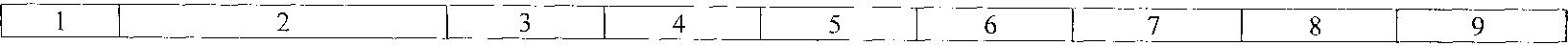 в том числе:ционара (первичная медико-санитарная помощь, специализированная медицинская помощь)1	2 I 3 I 4	|	5	|	6	7 I 8	|	9специализированная, в	случаев	- - - 0,002446 0,001053	0,001927том числе высокотехно-	госпита-логичная, медицинская	лизациипомощь в стационарных условияхв рамках Территориальной программы государственных гарантий бесплатного оказания гражданам медицинской помощи на 2026 год8. Первичная медико- санитарная помощь, за исключением медицинской реабилитации, всего в том числе:8.1. Медицинская помощь в -	-	-	-амбулаторных условиях, всего в том числе:8.1.1. Медицинская помощь, посещений 0,197399	0,259179	0,054422оказываемая с профилактической и иными целями, всегооказываемая в связи с ний заболеваниями1	2|	3	|	4	|	5 I 6 I 7	|	8	|	9в том числе:0,000194	0,001871	0,0010510,000206	0,002164	0,0002310,002446	0,001053	0,001927'Далее no тексту используется сокращение - Территориальная программа государственных гарантий бесплатного оказания гражданам медицинской помощи.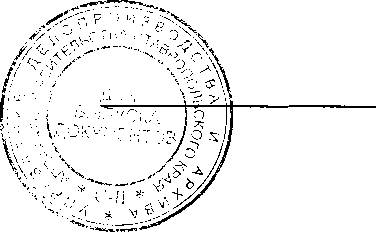 Приложение 3к Территориальной программе государственных гарантии бесплатного оказания гражданам медицинской помощи на территории Ставропольского края на 2024 год и плановый период 2025 и 2026 годовУТВЕРЖДЕННАЯ СТОИМОСТЬТерриториальной программы государственных гарантий бесплатного оказания гражданам медицинской помощи на территорииСтавропольского края на 2024 год и плановый период 2025 и 2026 годов1 по источникам ее финансового обеспечения1. Стоимость Территориальной 58 443 424,92	21 611,94 63 845 381,27	23 578,76 67 324 613,67	24 882,63программы государственных гарантий бесплатного оказания1 	2	|	3	|	4 I 5	6	|	7	|	8гражданам медицинской помощи, всего1 	2	I 3 I 4 I 5 I 6	1	7 I 8Ставропольского края на выполнение переданных органам государственной власти Ставропольского края полномочий Российской Федерации в сфере обязательного медицинского страхованияМежбюджетные трансферты _	_	_	_	_	_бюджету Территориальногофонда обязательного медицинского страхования Ставропольского края на дополнительное финансовое обеспечение оказания специализированной, в том числе высокотехнологичной, медицинской помощи, включенной в базовую программу обязательного медицинского страхованияПрочие поступления	_	_	_	-	_	_2.2. Межбюджетные трансферты 33 304,25	12,50	33 304,25	12,50	33 304,25	12,50из бюджета Ставропольского края, передаваемые в бюджет1		2	|	3	|	4	|	5	6	|	7	|	8Территориального фонда обязательного медицинского страхования Ставропольского края на финансовое обеспечение дополнительных видов и условий оказания медицинской помощи, не установленных базовой программой обязательного медицинского страхования, всегоПримечание: Расходы на обеспечение выполнения Территориальным фондом обязательного медицинского страхования Ставропольского края своих функций, предусмотренные Законом Ставропольского края «О бюджете Территориального фонда обязательного медицинского страхования Ставропольского края на 2024 год и плановый период 2025 и 2026 годов» по разделу 01 «Общегосударственные вопросы»: на 2024 год - 337 969,17 тыс. рублей, в расчете на 1 застрахованное лицо - 126,82 рубля; на 2025 год - 306 652,39 тыс. рублей, в расчете на 1 застрахованное лицо - 115,07 рубля; на 2026 год - 308 408,77 тыс. рублей, в расчете на 1 застрахованное лицо - 115,72 рубля.'Далее по тексту используется сокращение - Территориальная программа государственных гарантий бесплатного оказания гражданам медицинской помощи.2Далее по тексту используется сокращение - Территориальная программа ОМС.Приложение 4к Территориальной программе государственных гарантии бесплатного оказания гражданам медицинской помощи на территории Ставропольского края на z024 год и плановый период 2025 и 2026 годовУТВЕРЖДЕННАЯ СТОИМОСТЬТерриториальной программы государственных гарантий бесплатного оказания гражданам медицинской помощи на территории
Ставропольского края на 2024 год и плановый период 2025 и 2026 годов по условиям ее оказанияI. Утвержденная стоимость Территориальной программы государственных гарантий бесплатного оказания гражданам медицинской помощи на 2024 год по условиям ее оказания1. Медицинская помощь, -	-	-	3 487,01	-	10 081 666,71	-	17,25предоставляемая за счет1		2	|	3 I 4 I 5 I 6 I 7 I 8	9 I 10бюджетных ассигнований бюджета Ставропольского края, всегов том числе:1	2 I 3 I 4 I 5 I 6 I 7 I 8	9 I 10в том числе:оказываемая в связи с ний заболеваниями, всегострахованным в системе ОМС лицам1		2	I 3	1	4	|	5	|	6 I 7	|	8	9 I 10ций, работающих в системе ОМС3. Медицинская помощь в рамках Территориальной программы ОМС, всего в том числе:скорая, в том числе вызовов 0,290000	3 668,23	-	1 063,79скорая специализированная, медицинская помощьпервичная медико- -	-	_	_	_санитарная помощь, за исключением медицинской реабилитации, всегов том числе:медицинская помощь в -	-	-	-	-амбулаторных условиях, всего в том числе:1	2	3	4	5	6	7	8	9	| 10в том числе:1		2	I 3 I 4 I 5 I 6 I 7 I 8	9 I 10помощь), за исключением медицинской реабилитации, всегов том числе:том числе высокотехнологичная, медицинская помощь, за исключением медицинской реабилитации, всегов том числе:в том числе:в том числе:6	7	8	9	1019 665 201,28медицинская реабилитация, всегов том числе:мощь)1		2	 3	4	5	6	7	8	9 I 10ванная, медицинская помощь первичная медико- _____	_	__санитарная помощь, за исключением медицинской реабилитации, всего в том числе: медицинская помощь в-	-	___	_	__амбулаторных условиях, всего в том числе: медицинская помощь, посеще- 2,878907	948,30	-	2 730,06	-	7 275 854,03	-оказываемая с профи- ний, в лактической и иными том чис- целями, всего	ле комплексных посещений в том числе: проведение профилак- ком- 0,311412	2 246,92	-	699,72	—	1 864 811,03	-тических медицинских плексных осмотров	посещенийв том числе проведение следующих отдельных диагностических (лабораторных) исследований:псийного (операционного) материала с целью диагностики онкологических заболеваний и подбора противоопухолевой лекарственной терапиив том числе:ционара, всегов том числе:1		2	|	3	|	4 I 53.2. Медицинская помощь, -	-	-предоставляемая в рамках Территориальной программы ОМС по видам и заболеваниям, не установленным базовой программой обязательного медицинского страхования, всегов том числе:первичная медико- санитарная помощь в амбулаторных условиях, за исключением медицинской реабилитации, всегов том числе:медицинская помощь, посеще- оказываемая с профи- ний лактической и инымицелями, всего6 I 7 I 8	9 I 1012,50	-	33 304,25 0,0612,40	-	33 039,93	-721,14Итого3 739,96	17 871,98 10 812 988,24 47 630 436,68 100,001	2	345678	9	105 I 6 I 7 I 8	9 I 101 591 566,861 539 176,98610,00	311,71	-	901 217,20409,70	1,76	-	5 097,494 411,23	50,44145 839,811		2	|3	|4|5|6|7|	8	9 I 10медицинских организаций, работающих в системе ОМС6. Медицинская помощь в рамках Территориальной программы ОМС, всего19 130,2650 983 863,86 79,86в том числе:скорая, в том числе вызовов 0,290000	3 897,76	-	1 130,35скорая специализированная, медицинская помощь3 012 485,16	-первичная медико- санитарная помощь, за исключением медицинской реабилитации, всегов том числе:медицинская помощь в амбулаторных условиях, всего10медико-санитарная помощь, специализированная медицинская помощь), за исключением медицинской реабилитации, всегов том числе:том числе высокотехнологичная, медицинская помощь, за исключением медицинской реабилитации, всегоях, всего	тализа-циив том числе:1	2 I 3	|	4 I 5	|	6 I 7	|	8	9 I 10ванная, медицинская помощьпервичная медико- ______	-	-санитарная помощь, за исключением медицинской реабилитации, всегов том числе:медицинская помощь в-	-	___	_	__амбулаторных условиях, всегов том числе:медицинская помощь, посеще- 2,878907	1 007,00	-	2 899,05	-	7 726 223,46	-оказываемая с профи- ний, в лактической и иными том чис-целями, всего	ле комплексныхпосеще-
нийв том числе:проведение профилак- ком- 0,311412	2 386,04	-	743,04	-	1 980 272,42	-тических медицинских плексныхосмотров	посещений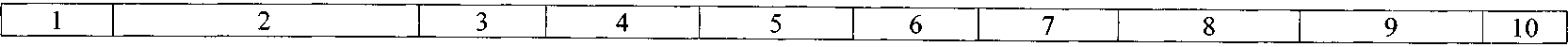 в том числе проведение следующих отдельных диагностических (лабораторных) исследований:псийного (операционного) материала с целью диагностики онкологических заболеваний и подбора противоопухолевой лекарственной терапиив том числе:ционара, всегов том числе:Итого4 448,50 19 130,26 12 861 517,41	50 983 863,86 100,001	2	345678	9	10III. Утвержденная стоимость Территориальной программы государственных гарантий бесплатного оказания гражданам медицинской помощи на 2026 год по условиям ее оказания1 2 3 4 5	6	7	8	9	10медицинских организаций, работающих в системе ОМС9. Медицинская помощь в рамках Территориальной программы ОМС, всегов том числе:скорая, в том числе вызовов 0,290000	4 129,25	-	1 197,48	-	3 191 398,22	-скорая специализированная, медицинская помощьпервичная медико- _____	_	__санитарная помощь, за исключением медицинской реабилитации, всегов том числе:медицинская помощь в амбулаторных условиях, всегов том числе:в том числе проведение следующих отдельных диагностических (лабораторных) исследований:166,39	-	443 434,79	-81,84	-	218 115,94	-1		2	I 3 I 4 I 5 I 6 I 7 I 8	9 I 10мощь, специализированная медицинская помощь), за исключением медицинской реабилитации, всего в том числе:том числе высокотехнологичная, медицинская помощь, за исключением медицинской реабилитации, всегов том числе:гия»	тализа-циипарных условияхла страховых медицинских организацийиные расходы	-	-	-	-	-	-	-	-9.1. Медицинская помощь, -	-	-	-	20 402,55	-	54 374 629,33 80,76предоставляемая в рамках базовой программы обязательного медицинского страхования лицам, получившим полис обязательного медицинского страхования в Ставропольском крае, всего в том числе:скорая, в том числе вызовов 0,290000	4 129,25	-	1 197,48	-	3 191 398,22	-скорая специализированная, медицинская помощьпервичная медико- _____	_	__санитарная помощь, за исключением медицин-ской реабилитации, всегов том числе:медицинская помощь в-	-	___	_	__амбулаторных условиях, всегов том числе:медицинская помощь, посеще- 2,878907	1 066,19	-	3 069,47	-	8 180 417,57	-оказываемая с профи- ний, в лактической и иными том чис-целями, всего	ле комплексных
посеще-
нийв том числе:ваний:псийного (операционного) материала с целью диагностики онкологических заболеваний и подбора противоопухолевой лекарственной терапии10цинского страхования,всегов том числе:первичная медико- санитарная помощь в амбулаторных условиях, за исключением медицинской реабилитации, всего12,4033 039,93в том числе:медицинская помощь, оказываемая с профилактической и инымицелями, всегов том числе медицинская помощь, оказываемая с иными целямимедицинская помощь, оказываемая в связи с заболеваниямипосеще-
нийпосеще-
нийобраще-
ний0,000504	537,360,000504	537,360,003626	3 344,250,270,2712,13721,14721,1432 318,79ла страховых медицинских организацийиные расходы9.3. Медицинская помощь, предоставляемая в рамках Территориальной программы по видам и заболеваниям, установленным базовой программой (дополнительное финансирование)4 467,58 20 415,05 12 916 680,09 54 407 933,58 100,00'Далее по тексту используется сокращение — Территориальная программа государственных гарантий бесплатного оказания гражданам медицинской помощи.2Далее по тексту используется сокращение - Территориальная программа ОМС.3Далее по тексту используется сокращение - ОМС.Приложение 5к Территориальной программе государственных гарантии бесплатного оказания гражданам медицинской помощи на территории Ставропольского края на 2024 год и плановый период 2025 и 2026 годовПОРЯДОК И УСЛОВИЯоказания медицинской помощи в рамках Территориальной программы государственных гарантий бесплатного оказания гражданам медицинской помощи на территории Ставропольского края на 2024 год и плановый период 2025 и 2026 годов, включая территориальную программу обязательного медицинского страхования на 2024 год и плановый период 2025 и 2026 годовОбщие положенияОказание медицинской помощи гражданам на территории Ставропольского края в рамках Территориальной программы государственных гарантий бесплатного оказания гражданам медицинской помощи на территории Ставропольского края на 2024 год и плановый период 2025 и 2026 годов (далее - Территориальная программа), включая территориальную программу обязательного медицинского страхования на 2024 год и плановый период 2025 и 2026 годов (далее - Территориальная программа ОМС), осуществляется медицинскими организациями Ставропольского края, включенными в перечень медицинских организаций Ставропольского края, участвующих в реализации Территориальной программы, в том числе Территориальной программы ОМС, с указанием медицинских организаций Ставропольского края, проводящих профилактические медицинские осмотры и диспансеризацию, в том числе углубленную диспансеризацию, являющийся приложением 7 к Территориальной программе (далее - медицинские организации Ставропольского края), по видам работ (услуг), определенным лицензией на осуществление медицинской деятельности.Оказание медицинской помощи в зависимости от состояния здоровья гражданина осуществляется в экстренной, неотложной или плановой форме.Медицинская помощь в экстренной форме оказывается медицинской организацией Ставропольского края и медицинским работником гражданину круглосуточно, безотлагательно и бесплатно вне зависимости от наличия у гражданина полиса обязательного медицинского страхования и (или) документов, удостоверяющих его личность. Отказ в ее оказании не допускается.Медицинская помощь оказывается медицинскими организациями Ставропольского края в соответствии с порядками оказания медицинской помощи и с учетом стандартов медицинской помощи, устанавливаемых федеральным органом исполнительной власти, осуществляющим функции по выработке и реализации государственной политики и нормативно-правовому регулированию в сфере здравоохранения (далее - федеральный орган исполнительной власти).Медицинские организации Ставропольского края обязаны обеспечивать этапность и преемственность в оказании медицинской помощи, включая медицинскую реабилитацию и санаторно-курортное лечение.Объем диагностических и лечебных мероприятий для конкретного гражданина определяется лечащим врачом на основе порядков оказания медицинской помощи, стандартов медицинской помощи и клинических рекомендаций (протоколов лечения) по вопросам оказания медицинской помощи, разрабатываемых и утверждаемых медицинскими профессиональными некоммерческими организациями. При этом гражданин обязан выполнять назначения лечащего врача и соблюдать правила внутреннего распорядка медицинской организации Ставропольского края.Гражданин имеет право на получение информации в доступной для него форме о состоянии своего здоровья, о медицинской организации Ставропольского края, об осуществляемой ею медицинской деятельности и о врачах, об уровне их образования и квалификации, а также иные права пациента, установленные законодательством Российской Федерации и законодательством Ставропольского края.Медицинская организация Ставропольского края обязана:информировать граждан о возможности и сроках получения медицинской помощи в рамках Территориальной программы;предоставлять пациентам полную и достоверную информацию об оказываемой медицинской помощи, в том числе о видах, качестве и об условиях предоставления медицинской помощи, эффективности методов лечения, используемых лекарственных препаратах и о медицинских изделиях;информировать граждан в доступной форме, в том числе с использованием информационно-телекоммуникационной сети «Интернет», об осуществляемой медицинской деятельности и о медицинских работниках, об уровне их образования и об их квалификации, а также предоставлять иную определяемую федеральным органом исполнительной власти необходимую для проведения независимой оценки качества условий оказания услуг медицинскими организациями Ставропольского края информацию.Условия предоставления медицинской помощи по Территориальной
программе, включая Территориальную программу ОМСПервичная медико-санитарная, в том числе экстренная и неотложная, медицинская помощь предоставляется гражданам в медицинских организациях Ставропольского края врачами-терапевтами, врачами-терапевтами участковыми, врачами-педиатрами, врачами-педиатрами участковыми, врачами общей практики (семейными врачами), врачами-специалистами, включая врачей-специалистов медицинских организаций Ставропольского края, оказывающих специализированную, в том числе высокотехнологичную, медицинскую помощь (первичную специализированную медико-санитарную помощь), а также фельдшерами, акушерами и другими медицинскими работниками со средним медицинским образованием (первичную доврачебную медико-санитарную помощь).В случае невозможности посещения гражданином по состоянию здоровья медицинской организации Ставропольского края медицинская помощь в амбулаторных условиях оказывается гражданину на дому при вызове медицинского работника по месту фактического нахождения гражданина. Порядок вызова врача (указание телефонов, по которым регистрируются вызовы врача на дом) регламентируется медицинскими организациями Ставропольского края самостоятельно.В рамках оказания первичной медико-санитарной помощи за счет средств бюджета Ставропольского края осуществляется транспортировка пациентов, страдающих хронической почечной недостаточностью от места их фактического проживания до места получения медицинской помощи методом заместительной почечной терапии и обратно.Оказание первичной специализированной медико-санитарной помощи осуществляется:по направлению врача-терапевта участкового, врача-педиатра участкового, врача общей практики (семейного врача), фельдшера, врача-специалиста;в случае самостоятельного обращения гражданина в медицинскую организации) Ставропольского края, в том числе медицинскую организацию Ставропольского края, выбранную им в соответствии с пунктами 18 и 19 настоящих Порядка и условий, с учетом порядков оказания медицинской помощи, утверждаемых федеральным органом исполнительной власти.Скорая, в том числе скорая специализированная, медицинская помощь оказывается безотлагательно гражданам при состояниях, требующих срочного медицинского вмешательства (несчастные случаи, травмы, отравления, а также другие состояния и заболевания).Время доезда до пациента бригад скорой медицинской помощи при оказании скорой медицинской помощи в экстренной форме медицинскими организациями государственной системы здравоохранения Ставропольского края составляет не более 20 минут с момента вызова скорой медицинской помощи.Специализированная, в том числе высокотехнологичная, медицинская помощь в плановом порядке предоставляется по направлению лечащего врача медицинской организации Ставропольского края (подразделения медицинской организации Ставропольского края) и при наличии оформленной выписки из медицинской карты с результатами обследования.В случае если в реализации Территориальной программы принимают участие несколько медицинских организаций Ставропольского края, оказывающих медицинскую помощь по соответствующему профилю, лечащий врач обязан проинформировать гражданина о возможности выбора медицинской организации Ставропольского края с учетом выполнения условий оказания медицинской помощи, установленных Территориальной программой.Высокотехнологичная медицинская помощь, являющаяся частью специализированной медицинской помощи, оказывается медицинскими организациями Ставропольского края в соответствии с перечнем видов высокотехнологичной медицинской помощи, который содержит в том числе методы лечения и источники финансового обеспечения высокотехнологичной медицинской помощи, являющимся приложением 13 к Территориальной программе.При самостоятельном обращении гражданина в медицинскую организацию Ставропольского края, оказывающую специализированную, в том числе высокотехнологичную, медицинскую помощь в стационарных условиях и в условиях дневного стационара, ему оказывается медицинская помощь по медицинским показаниям, определенным врачом-специалистом данной медицинской организации, и проводятся необходимые диагностические исследования.Стационарная медицинская помощь оказывается гражданам в медицинских организациях Ставропольского края в случаях заболеваний, в том числе острых, обострения хронических заболеваний, отравлений, травм, патологии беременности, родов, абортов, а также в период новорожденности, требующих круглосуточного медицинского наблюдения, применения интенсивных методов лечения и (или) изоляции, в том числе по эпидемическим показаниям.Госпитализация граждан в медицинские организации Ставропольского края по экстренным или неотложным показаниям осуществляется по направлению лечащего врача или бригадой скорой медицинской помощи, а также при самостоятельном обращении гражданина при наличии медицинских показаний.Наличие медицинских показаний для госпитализации гражданина, доставленного бригадой скорой медицинской помощи, или самостоятельно обратившегося гражданина определяется врачом-специалистом данной медицинской организации Ставропольского края.Медицинская помощь в неотложной или экстренной форме оказывается гражданам с учетом соблюдения установленных требований к срокам ее оказания. Срок ожидания оказания первичной медико-санитарной помощи в неотложной форме составляет не более двух часов с момента обращения пациента в медицинскую организацию Ставропольского края.Условия реализации установленного законодательством
Российской Федерации права на выбор врача, в том числе врача общей
практики (семейного врача) и лечащего врача (с учетом согласия врача)Для получения медицинской помощи граждане имеют право на выбор врача, в том числе врача общей практики (семейного врача) и лечащего врача (с учетом согласия врача), а также на выбор медицинской организации Ставропольского края из числа медицинских организаций Ставропольского края, участвующих в реализации Территориальной программы, в соответствии с законодательством Российской Федерации.Для получения первичной медико-санитарной помощи гражданин выбирает медицинскую организацию Ставропольского края, в том числе по территориально-участковому принципу, не чаще чем один раз в год (за исключением случаев изменения места жительства или места пребывания гражданина). В выбранной медицинской организации Ставропольского края гражданин осуществляет выбор не чаще чем один раз в год (за исключением случаев замены медицинской организации) врача-терапевта, врача-терапевта участкового, врача-педиатра, врача-педиатра участкового, врача общей практики (семейного врача) или фельдшера путем подачи заявления лично или через своего представителя на имя руководителя медицинской организации Ставропольского края при условии согласия выбранного врача.Гражданам, имеющим право на выбор врача в соответствии с положениями части 2 статьи 21 Федерального закона «Об основах охраны здоровья граждан в Российской Федерации», до момента реализации указанного права первичная врачебная медико-санитарная помощь оказывается в медицинских организациях Ставропольского края, в которых указанные лица находились на медицинском обслуживании, врачами-терапевтами, врачами- терапевтами участковыми, врачами-педиатрами, врачами-педиатрами участковыми, врачами общей практики (семейными врачами) и фельдшерами, осуществлявшими медицинское обслуживание указанных лиц.Выбор врача военнослужащими и лицами, приравненными по медицинскому обеспечению к военнослужащим, гражданами, проходящими альтернативную гражданскую службу, гражданами, подлежащими призыву на военную службу или направляемыми на альтернативную гражданскую службу, и гражданами, поступающими на военную службу по контракту или приравненную к ней службу, осуществляется с учетом особенностей оказания медицинской помощи, установленных статьей 25 Федерального закона «Об основах охраны здоровья граждан в Российской Федерации», а также с учетом особенностей, установленных Федеральным законом «О воинской обязанности и военной службе».Выбор врача задержанными, заключенными под стражу, отбывающими наказание в виде ограничения свободы, ареста, лишения свободы либо административного ареста, осуществляется с учетом особенностей оказания медицинской помощи, установленных статьей 26 Федерального закона «Об основах охраны здоровья граждан в Российской Федерации».Лечащий врач назначается руководителем медицинской организации Ставропольского края (подразделения медицинской организации Ставропольского края) или выбирается пациентом с учетом согласия врача. В случае требования пациента о замене лечащего врача руководитель медицинской организации Ставропольского края (подразделения медицинской организации Ставропольского края) должен содействовать выбору пациентом другого врача в соответствии с Порядком содействия руководителем медицинской организации (ее подразделения) выбору пациентом врача в случае требования пациента о замене лечащего врача, утвержденным приказом Министерства здравоохранения и социального развития Российской Федерации от 26 апреля 2012 г. № 407н.Лечащий врач по согласованию с руководителем медицинской организации Ставропольского края (подразделения медицинской организации Ставропольского края) может отказаться от наблюдения за пациентом и его лечения, а также уведомить в письменной форме об отказе от проведения искусственного прерывания беременности, если отказ непосредственно не угрожает жизни пациента и здоровью окружающих. В случае отказа лечащего врача от наблюдения за пациентом и лечения пациента, а также в случае уведомления в письменной форме об отказе от проведения искусственного прерывания беременности руководитель медицинской организации Ставропольского края (подразделения медицинской организации Ставропольского края) должен организовать замену лечащего врача.Отдельные функции лечащего врача по непосредственному оказанию медицинской помощи пациенту в период наблюдения за ним и его лечения, в том числе по назначению и применению лекарственных препаратов, включая наркотические лекарственные препараты и психотропные лекарственные препараты, руководителем медицинской организации Ставропольского края при организации оказания первичной медико-санитарной помощи и скорой медицинской помощи могут быть возложены на фельдшера, акушерку в соответствии с Порядком возложения на фельдшера, акушерку руководителем медицинской организации при организации оказания первичной медико-санитарной помощи и скорой медицинской помощи отдельных функций лечащего врача по непосредственному оказанию медицинской помощи пациенту в период наблюдения за ним и его лечения, в том числе по назначению и применению лекарственных препаратов, включая наркотические лекарственные препараты и психотропные лекарственные препараты, утвержденным приказом Министерства здравоохранения и социального развития Российской Федерации от 23 марта 2012 г. № 252н.Выбор гражданином медицинской организации Ставропольского края для оказания скорой медицинской помощи осуществляется на основании информации медицинских работников с учетом соблюдения требований к срокам оказания медицинской помощи и территории обслуживания.Условия предоставления детям-сиротам и детям, оставшимся
без попечения родителей, в случае выявления у них заболеваний
медицинской помощи всех видов, включая специализированную, в том
числе высокотехнологичную, медицинскую помощь, а также
медицинскую реабилитациюПредоставление детям-сиротам и детям, оставшимся без попечения родителей, в случае выявления у них заболеваний медицинской помощи всех видов, включая специализированную, в том числе высокотехнологичную, медицинскую помощь, а также медицинскую реабилитацию, осуществляется в соответствии с настоящими Порядком и условиями с учетом сроков ожидания медицинской помощи, установленных для детей-сирот и детей, оставшихся без попечения родителей, разделом V настоящих Порядка и условий.Сроки ожидания медицинской помощи, оказываемой в плановой
форме, в том числе сроки ожидания оказания медицинской помощи в
стационарных условиях, проведения отдельных диагностических
обследований, а также консультаций врачей-специалистовПлановая медицинская помощь предоставляется в порядке очередности в пределах установленного настоящими Порядком и условиями срока ожидания оказания медицинской помощи.Срок ожидания приема врачами-терапевтами участковыми, врачами общей практики (семейными врачами), врачами-педиатрами участковыми составляет не более 24 часов с момента обращения пациента в медицинскую организацию Ставропольского края.Срок ожидания проведения консультаций врачей-специалистов при оказании первичной специализированной медико-санитарной помощи в плановой форме (за исключением подозрения на онкологическое заболевание) составляет не более 14 рабочих дней со дня обращения пациента в медицинскую организацию Ставропольского края, для детей-сирот и детей, оставшихся без попечения родителей, - не более 10 рабочих дней со дня обращения пациента в медицинскую организацию Ставропольского края, в случае подозрения на онкологическое заболевание - не более 3 рабочих дней со дня обращения пациента в медицинскую организацию Ставропольского края.Срок ожидания проведения диагностических инструментальных (рентгенографических исследований, включая маммографию, функциональной диагностики, ультразвуковых исследований) и лабораторных исследований при оказании первичной медико-санитарной помощи в плановой форме (за исключением исследований при подозрении на онкологическое заболевание) составляет не более 14 рабочих дней со дня назначения исследований, для детей-сирот и детей, оставшихся без попечения родителей, - не более 10 рабочих дней со дня назначения исследований.Срок ожидания проведения компьютерной томографии (включая однофотонную эмиссионную компьютерную томографию), магнитно-резонансной томографии и ангиографии при оказании первичной медико-санитарной помощи в плановой форме (за исключением исследований при подозрении на онкологическое заболевание) составляет не более 14 рабочих дней со дня назначения.Срок ожидания проведения диагностических инструментальных и лабораторных исследований при оказании первичной медико-санитарной помощи в плановой форме в случае подозрения на онкологическое заболевание составляет не более 7 рабочих дней со дня назначения исследований.Срок установления диспансерного наблюдения врача-онколога за пациентом с выявленным онкологическим заболеванием составляет не более 3 рабочих дней с момента постановки диагноза онкологического заболевания.Срок ожидания оказания специализированной (за исключением высокотехнологичной) медицинской помощи в плановой форме, в том числе для лиц, находящихся в стационарных организациях социального обслуживания Ставропольского края, составляет не более 14 рабочих дней со дня выдачи лечащим врачом направления на госпитализацию, для пациентов с онкологическими заболеваниями - не более 7 рабочих дней с момента гистологической верификации опухоли или с момента установления предварительного диагноза заболевания (состояния), для детей-сирот и детей, оставшихся без попечения родителей - не более 10 рабочих дней со дня выдачи лечащим врачом направления на госпитализацию (при условии обращения пациента за госпитализацией в рекомендуемые лечащим врачом сроки).Направление пациента на плановую госпитализацию осуществляется лечащим врачом в соответствии с клиническими показаниями, требующими госпитального режима, активной терапии и круглосуточного наблюдения врача, при этом согласовывается дата плановой госпитализации. Направление на госпитализацию выдается по установленному образцу и регистрируется в едином информационном ресурсе Ставропольского края, реализованном в режиме онлайн, предназначенном для информационного сопровождения застрахованных лиц при организации оказания им медицинской помощи страховыми медицинскими организациями Ставропольского края.При выявлении злокачественного новообразования лечащий врач направляет пациента в специализированную медицинскую организацию Ставропольского края (специализированное структурное подразделение медицинской организации Ставропольского края), имеющую лицензию на осуществление медицинской деятельности с указанием работ (услуг) по онкологии, для оказания специализированной медицинской помощи в сроки, установленные настоящим разделом.В медицинских организациях Ставропольского края, оказывающих специализированную медицинскую помощь в стационарных условиях и в условиях дневного стационара, ведется лист ожидания оказания специализированной медицинской помощи в плановой форме и осуществляется информирование граждан в доступной форме, в том числе с использованием информационно-телекоммуникационной сети «Интернет», о сроках ожидания оказания специализированной медицинской помощи с учетом требований законодательства Российской Федерации о персональных данных.Порядок реализации установленного законодательством Российской
Федерации и законодательством Ставропольского края права внеочередного
оказания медицинской помощи отдельным категориям граждан
в медицинских организациях Ставропольского краяОснованием для оказания медицинской помощи в медицинских организациях Ставропольского края вне очереди является документ, подтверждающий принадлежность гражданина к одной из категорий граждан, которым в соответствии с законодательством Российской Федерации и законодательством Ставропольского края предоставлено право на внеочередное оказание медицинской помощи.Внеочередное оказание медицинской помощи отдельным категориям граждан, которым в соответствии с законодательством Российской Федерации и законодательством Ставропольского края предоставлено право на внеочередное оказание медицинской помощи, организуется медицинскими организациями Ставропольского края самостоятельно.Информация о категориях граждан, которым в соответствии с законодательством Российской Федерации и законодательством Ставропольского края предоставлено право на внеочередное оказание медицинской помощи, размещается медицинскими организациями Ставропольского края на стендах и в иных общедоступных местах в помещениях данных медицинских организаций.Порядок обеспечения граждан лекарственными препаратами, а также
медицинскими изделиями, включенными в утверждаемый Правительством
Российской Федерации перечень медицинских изделий, имплантируемых в
организм человека, лечебным питанием, в том числе специализированными
продуктами лечебного питания, по назначению врача (за исключением ле-
чебного питания, в том числе специализированных продуктов лечебного пи-
тания, по желанию пациента), а также донорской кровью и ее компонентами
по медицинским показаниям в соответствии со стандартами медицинской
помощи с учетом видов, условий и форм оказания медицинской помощиПри оказании медицинской помощи осуществляется обеспечение граждан в соответствии с законодательством Российской Федерации и законодательством Ставропольского края необходимыми лекарственными препаратами, а также медицинскими изделиями, включенными в утверждаемый Правительством Российской Федерации перечень медицинских изделий, имплантируемых в организм человека, лечебным питанием, в том числе специализированными продуктами лечебного питания, по назначению врача (за исключением лечебного питания, в том числе специализированных продуктов лечебного питания, по желанию пациента), а также донорской кровью и ее компонентами по медицинским показаниям в соответствии со стандартами медицинской помощи с учетом видов, условий и форм оказания медицинской помощи.При амбулаторном лечении обеспечение лекарственными препаратами, а также медицинскими изделиями осуществляется за счет личных средств граждан, за исключением категорий граждан, имеющих право на получение соответствующих мер социальной поддержки, установленных законодательством Российской Федерации или законодательством Ставропольского края.Граждане, имеющие право на получение лекарственных препаратов, а также медицинских изделий бесплатно или со скидкой при амбулаторном лечении на основании Перечня групп населения и категорий заболеваний, при амбулаторном лечении которых лекарственные средства и изделия медицинского назначения отпускаются по рецептам врачей бесплатно, и Перечня групп населения, при амбулаторном лечении которых лекарственные средства отпускаются по рецептам врачей с 50-процентной скидкой, утвержденных постановлением Правительства Российской Федерации от 30 июля 1994 г. № 890 «О государственной поддержке развития медицинской промышленности и улучшении обеспечения населения и учреждений здравоохранения лекарственными средствами и изделиями медицинского назначения» (далее - перечни), обеспечиваются лекарственными препаратами по рецептам врачей, за счет средств бюджета Ставропольского края в соответствии с законодательством Ставропольского края и приложением 9 к Территориальной программе, а медицинскими изделиями в соответствии с постановлением Правительства Ставропольского края от 19 апреля 2006 г. № 49-п «Об организации предоставления мер социальной поддержки гражданам, страдающим социально значимыми заболеваниями, и гражданам, страдающим заболеваниями, представляющими опасность для окружающих».В случае если гражданин имеет право на получение лекарственных препаратов, а также медицинских изделий на основании обоих перечней, то обеспечение ими осуществляется бесплатно.Обеспечение граждан, включенных в Федеральный регистр лиц, имеющих право на получение государственной социальной помощи и не отказавшихся от получения социальной услуги, предусмотренной пунктом 1 части 1 статьи 62 Федерального закона «О государственной социальной помощи», лекарственными препаратами, медицинскими изделиями, а также специализированными продуктами лечебного питания для детей-инвалидов осуществляется в соответствии с названным Федеральным законом.Лица, страдающие жизнеугрожающими и хроническими прогрессирующими редкими (орфанными) заболеваниями, приводящими к сокращению продолжительности жизни граждан или их инвалидности, имеющие право на получение лекарственных препаратов за счет средств бюджета Ставропольского края, обеспечиваются лекарственными препаратами, специализированными продуктами лечебного питания, используемыми для оказания медицинской помощи в амбулаторных условиях, согласно приложению 10 к Территориальной программе.Назначение и выписывание лекарственных препаратов гражданам, имеющим право на их бесплатное получение или получение их со скидкой, при оказании им первичной медико-санитарной помощи в амбулаторных условиях осуществляется в случаях типичного течения заболевания пациента исходя из тяжести и характера заболевания согласно утвержденным в установленном порядке стандартам медицинской помощи, в соответствии с приказом Министерства здравоохранения Российской Федерации от 24 ноября 2021 г. № 1094н «Об утверждении Порядка назначения лекарственных препаратов, форм рецептурных бланков на лекарственные препараты, Порядка оформления указанных бланков, их учета и хранения, форм бланков рецептов, содержащих назначение наркотических средств или психотропных веществ, Порядка их изготовления, распределения, регистрации, учета и хранения, а также Правил оформления бланков рецептов, в том числе в форме электронных документов».Назначение и применение лекарственных препаратов, медицинских изделий и специализированных продуктов лечебного питания, не входящих в перечень жизненно необходимых и важнейших лекарственных препаратов, утверждаемый Правительством Российской Федерации, допускается при условии их включения в формулярный перечень медицинской организации Ставропольского края.При оказании первичной медико-санитарной помощи в условиях дневного стационара и в неотложной форме, специализированной, в том числе высокотехнологичной, медицинской помощи, скорой, в том числе скорой специализированной, медицинской помощи, паллиативной медицинской помощи в стационарных условиях, в условиях дневного стационара и при посещениях на дому в рамках Территориальной программы не подлежат оплате за счет личных средств граждан:назначение и применение лекарственных препаратов, включенных в перечень жизненно необходимых и важнейших лекарственных препаратов, медицинских изделий, включенных в утверждаемый Правительством Российской Федерации перечень медицинских изделий, имплантируемых в организм человека, компонентов крови, лечебного питания, в том числе специализированных продуктов лечебного питания, по медицинским показаниям на основе клинических рекомендаций и с учетом стандартов медицинской помощи;назначение и применение по медицинским показаниям лекарственных препаратов, не входящих в перечень жизненно необходимых и важнейших лекарственных препаратов, медицинских изделий, не входящих в перечень медицинских изделий, имплантируемых в организм человека, в случаях их замены из-за индивидуальной непереносимости, по жизненным показаниям по решению врачебной комиссии.Обеспечение донорской кровью и (или) ее компонентами для клинического использования при оказании медицинской помощи в рамках реализации Территориальной программы осуществляется в стационарных условиях на безвозмездной основе в соответствии с постановлением Правительства Ставропольского края от 10 октября 2013 г. № 386-п «Об утверждении Порядка безвозмездного обеспечения донорской кровью и (или) ее компонентами для клинического использования при оказании медицинской помощи в рамках реализации Территориальной программы государственных гарантий бесплатного оказания гражданам медицинской помощи на территории Ставропольского края субъектов государственной, муниципальной, частной систем здравоохранения в Ставропольском крае, образовательных организаций, научных организаций, подведомственных органам исполнительной власти Ставропольского края, участвующих в ее реализации».Вид и объем трансфузионной терапии определяются лечащим врачом. Переливание донорской крови и ее компонентов возможно только с письменного согласия пациента или его законного представителя. Если медицинское вмешательство необходимо по экстренным показаниям для устранения угрозы жизни пациента, решение о необходимости гемотрансфузий принимается консилиумом врачей. При переливании донорской крови и ее компонентов строго соблюдаются правила подготовки, непосредственной процедуры переливания и наблюдения за реципиентом после гемотрансфузии.Обеспечение пациентов донорской кровью и ее компонентами осуществляется в соответствии с постановлением Правительства Российской Федерации от 22 июня 2019 г. № 797 «Об утверждении Правил заготовки, хранения, транспортировки и клинического использования донорской крови и ее компонентов и о признании утратившими силу некоторых актов Правительства Российской Федерации».Порядок оказания медицинской помощи гражданам и их
маршрутизация при проведении медицинской реабилитации на всех этапах
ее оказанияМедицинская реабилитация граждан осуществляется в медицинских организациях Ставропольского края, имеющих лицензию на медицинскую деятельность с указанием работ (услуг) по медицинской реабилитации, и включает комплексное применение природных лечебных факторов, лекарственной, немедикаментозной терапии и других методов.Организация медицинской помощи гражданам и их маршрутизация при проведении медицинской реабилитации осуществляются в соответствии с нормативными правовыми актами Министерства здравоохранения Российской Федерации и министерства здравоохранения Ставропольского края по вопросам организации медицинской помощи по профилю «медицинская реабилитация».Для определения индивидуальной маршрутизации пациента при реализации мероприятий по медицинской реабилитации, включая этап медицинской реабилитации, применяется шкала реабилитационной маршрутизации, приведенная в Правилах определения этапов медицинской реабилитации, группы медицинской организации, осуществляющей медицинскую реабилитацию взрослых, являющихся приложением № 1 к Порядку организации медицинской реабилитации взрослых, утвержденному приказом Министерства здравоохранения Российской Федерации от 31 июля 2020 г. № 788н (далее - шкала реабилитационной маршрутизации).Медицинская реабилитация осуществляется в следующих условиях:амбулаторно (в условиях, не предусматривающих круглосуточного наблюдения и лечения);стационарно (в условиях, обеспечивающих круглосуточное медицинское наблюдение и лечение);в дневном стационаре (в условиях, не предусматривающих круглосуточного наблюдения и лечения).Медицинская реабилитация осуществляется при оказании первичной медико-санитарной помощи и специализированной, в том числе высокотехнологичной, медицинской помощи на основе клинических рекомендаций и с учетом стандартов медицинской помощи.Медицинская реабилитация осуществляется в три этапа. Первый этап медицинской реабилитации осуществляется в структурных подразделениях медицинских организаций Ставропольского края, оказывающих специализированную, в том числе высокотехнологичную, медицинскую помощь в стационарных условиях по профилям «анестезиология и реаниматология», «неврология», «травматология и ортопедия», «сердечно-сосудистая хирургия», «кардиология», «терапия», «онкология», «нейрохирургия», «пульмонология».Второй этап медицинской реабилитации осуществляется при оказании специализированной, в том числе высокотехнологичной, медицинской помощи в стационарных условиях в отделении медицинской реабилитации пациентов с нарушением функции периферической нервной системы и костномышечной системы, отделении медицинской реабилитации пациентов с нарушением функции центральной нервной системы, отделении медицинской реабилитации пациентов с соматическими заболеваниями.При оказании специализированной медицинской помощи в стационарных условиях пациентам, состояние которых оценивается по шкале реабилитационной маршрутизации в 2 - 4 балла, могут использоваться структурные подразделения медицинской организации Ставропольского края (отделение (кабинет) лечебной физкультуры, кабинет медицинского массажа, физиотерапевтическое отделение (кабинет) без образования отделения медицинской реабилитации при соответствии таких структурных подразделений рекомендуемым штатным нормативам и стандартам оснащения.При завершении лечения пациента в стационарных условиях и при наличии у него медицинских показаний к продолжению медицинской реабилитации в условиях дневного стационара и в амбулаторных условиях по месту его жительства медицинская организация Ставропольского края, оказавшая пациенту специализированную медицинскую помощь, оформляет пациенту рекомендации по дальнейшему прохождению медицинской реабилитации, содержащие перечень рекомендуемых мероприятий по медицинской реабилитации (далее - перечень рекомендуемых мероприятий).В случае проживания пациента в отдаленном и труднодоступном населенном пункте Ставропольского края информация о пациенте, нуждающемся в продолжении медицинской реабилитации, направляется медицинской организацией Ставропольского края, в которой пациент получил специализированную медицинскую помощь, в медицинскую организацию Ставропольского края, к которой пациент прикреплен для получения первичной медико- санитарной помощи, для организации ему медицинской реабилитации.Третий этап медицинской реабилитации осуществляется при оказании первичной медико-санитарной помощи в амбулаторных условиях и (или) в условиях дневного стационара в амбулаторном отделении медицинской реабилитации, дневном стационаре медицинской реабилитации. Медицинская реабилитация в амбулаторных условиях и в условиях дневного стационара может проводиться на базе действующих отделений (кабинетов) физиотерапии, лечебной физкультуры, массажа и других подразделений в соответствии с назначенными лечащим врачом мероприятиями по медицинской реабилитации с учетом перечня рекомендуемых мероприятий.При наличии показаний для получения медицинской реабилитации в условиях дневного стационара или амбулаторно, но при наличии факторов, ограничивающих возможности пациента получить такую медицинскую реабилитацию, включая случаи проживания пациента в отдаленном от медицинской организации Ставропольского края населенном пункте, ограничения в передвижении пациента, медицинская организация Ставропольского края, к которой прикреплен пациент для получения первичной медико-санитарной помощи, организует ему прохождение медицинской реабилитации на дому (далее - медицинская реабилитация на дому).При оказании медицинской реабилитации на дому на период лечения пациенту могут предоставляться медицинские изделия, предназначенные для восстановления функций органов и систем, в соответствии с клиническими рекомендациями по соответствующему заболеванию.Оказание медицинской реабилитации на дому медицинскими организациями Ставропольского края осуществляется в порядке, устанавливаемом Министерством здравоохранения Российской Федерации.Порядок обеспечения граждан в рамках оказания паллиативной меди-
цинской помощи для использования на дому медицинскими изделиями,
предназначенными для поддержания функции органов и систем организма
человека, а также наркотическими лекарственными препаратами и психо-
тропными лекарственными препаратами при посещениях на домуМедицинские организации Ставропольского края, оказывающие первичную медико-санитарную помощь в рамках оказания паллиативной медицинской помощи, обеспечиваются медицинскими изделиями, предназначенными для поддержания функций органов и систем организма человека, для использования на дому по перечню, утверждаемому Министерством здравоохранения Российской Федерации, наркотическими лекарственными препаратами и психотропными лекарственными препаратами за счет бюджетных ассигнований бюджета Ставропольского края и федерального бюджета.Медицинские организации Ставропольского края, оказывающие специализированную медицинскую помощь, в том числе паллиативную специализированную медицинскую помощь, в случае выявления гражданина, нуждающегося в паллиативной первичной медицинской помощи в амбулаторных условиях, в том числе на дому, за 3 дня до осуществления выписки указанного гражданина из медицинской организации Ставропольского края, оказывающей специализированную медицинскую помощь, в том числе паллиативную специализированную медицинскую помощь, в стационарных условиях и условиях дневного стационара, информируют о нем медицинскую организацию Ставропольского края, к которой такой гражданин прикреплен для получения первичной медико-санитарной помощи, или близлежащую к месту его пребывания медицинскую организацию Ставропольского края, оказывающую первичную медико-санитарную помощь.При выписке гражданина из медицинской организации Ставропольского края, в которой ему оказывалась медицинская помощь в стационарных условиях, данному гражданину при необходимости продолжения приема лекарственного препарата в амбулаторных условиях в соответствии с приказом Министерства здравоохранения Российской Федерации от 24 ноября 2021 г. № 1094н «Об утверждении Порядка назначения лекарственных препаратов, форм рецептурных бланков на лекарственные препараты, Порядка оформления указанных бланков, их учета и хранения, форм бланков рецептов, содержащих назначение наркотических средств или психотропных веществ, Порядка их изготовления, распределения, регистрации, учета и хранения, а также Правил оформления бланков рецептов, в том числе в форме электронных документов» по решению руководителя медицинской организации Ставропольского края назначаются с оформлением рецепта в форме электронного документа и (или) на бумажном носителе (за исключением оформления рецептов на лекарственные препараты, подлежащие отпуску бесплатно или со скидкой) либо выдаются (гражданину или его законному представителю) одновременно с выпиской из истории болезни лекарственные препараты, в том числе наркотические и психотропные лекарственные препараты, внесенные в списки II и III перечня наркотических средств, психотропных веществ и их прекурсоров, подлежащих контролю в Российской Федерации, утвержденного постановлением Правительства Российской Федерации от 30 июня 1998 г. № 681 «Об утверждении перечня наркотических средств, психотропных веществ и их прекурсоров, подлежащих контролю в Российской Федерации», сильнодействующие лекарственные препараты, на срок приема пациентом до 5 дней.Обеспечение граждан наркотическими лекарственными препаратами и психотропными лекарственными препаратами при посещениях пациента на дому в рамках оказания паллиативной медицинской помощи осуществляется путем оформления медицинским работником назначения наркотических лекарственных препаратов и психотропных лекарственных препаратов на рецептурном бланке, оформленном в соответствии с требованиями законодательства Российской Федерации. Факт выдачи рецепта (гражданину или его законному представителю) на наркотический лекарственный препарат и психотропный лекарственный препарат фиксируется в медицинской документации гражданина.Условия пребывания в медицинских организациях Ставропольского края
при оказании медицинской помощи в стационарных условиях, включая пре-
доставление спального места и питания, при совместном нахождении
одного из родителей, иного члена семьи или иного законного представителя
в медицинской организации Ставропольского края в стационарных условиях
с ребенком до достижения им возраста четырех лет, а с ребенком старше
указанного возраста - при наличии медицинских показанийОдному из родителей, иному члену семьи или иному законному представителю (далее - законный представитель) предоставляется право на бесплатное совместное нахождение с ребенком в медицинской организации Ставропольского края при оказании ему медицинской помощи в стационарных условиях независимо от возраста ребенка в течение всего периода лечения. Плата за создание условий пребывания законного представителя в стационарных условиях, в том числе за предоставление спального места и питания, с указанных лиц не взимается при совместном нахождении в медицинской организации Ставропольского края с ребенком-инвалидом, который в соответствии с индивидуальной программой реабилитации или абили- тации ребенка-инвалида, выданной по результатом проведения медикосоциальной экспертизы, имеет ограничения основных категорий жизнедеятельности человека второй и (или) третьей степени выраженности (ограничения способности к самообслуживанию, и (или) самостоятельному передвижению, и (или) ориентации, и (или) общению, и (или) обучению, и (или) контролю своего поведения), - независимо от возраста ребенка-инвалида, с ребенком до достижения им возраста четырех лет, с ребенком старше четырех лет - при наличии медицинских показаний.Стоимость оказанной ребенку медицинской помощи включает расходы на создание условий пребывания законного представителя, включая предоставление спального места и питания, и финансируется за счет средств обязательного медицинского страхования по видам медицинской помощи и заболеваниям (состояниям), включенным в Территориальную программу ОМС.Решение о наличии медицинских показаний к совместному нахождению законного представителя с ребенком старше четырех лет в медицинской организации Ставропольского края при оказании ему медицинской помощи в стационарных условиях принимается лечащим врачом совместно с заведующим отделением, о чем делается соответствующая запись в медицинской карте.Условия размещения пациентов в маломестных палатах (боксах)
по медицинским и (или) эпидемиологическим показаниям,
установленным Министерством здравоохранения Российской ФедерацииПациенты размещаются в маломестных палатах (боксах) не более двух мест при наличии медицинских и (или) эпидемиологических показаний, установленных приказом Министерства здравоохранения и социального развития Российской Федерации от 15 мая 2012 г. № 535н «Об утверждении перечня медицинских и эпидемиологических показаний к размещению пациентов в маломестных палатах (боксах)», с соблюдением санитарных правил СП 2.1.3678-20 «Санитарно-эпидемиологические требования к эксплуатации помещений, зданий, сооружений, оборудования и транспорта, а также условиям деятельности хозяйствующих субъектов, осуществляющих продажу товаров, выполнение работ или оказание услуг», утвержденных постановлением Главного государственного санитарного врача Российской Федерации от 24 декабря 2020 года № 44.При оказании медицинской помощи в рамках Территориальной программы не подлежит оплате за счет личных средств граждан размещение в маломестных палатах (боксах) пациентов по медицинским и (или) эпидемиологическим показаниям.Порядок предоставления транспортных услуг при сопровождении
медицинским работником пациента, находящегося на лечении в
стационарных условиях, в целях выполнения порядков оказания
медицинской помощи и стандартов медицинской помощи в случае
необходимости проведения такому пациенту диагностических исследований
(при отсутствии возможности их проведения медицинской организацией
Ставропольского края, оказывающей медицинскую помощь пациенту)В целях выполнения порядков оказания медицинской помощи и стандартов медицинской помощи, утверждаемых федеральным органом исполнительной власти, в случае необходимости проведения пациенту диагностических исследований (при отсутствии возможности их проведения медицинской организацией Ставропольского края, оказывающей медицинскую помощь пациенту) оказание транспортных услуг при сопровождении медицинским работником пациента, находящегося на лечении в стационарных условиях, обеспечивается медицинской организацией Ставропольского края, в которой отсутствуют необходимые диагностические возможности. Медицинское сопровождение при этом обеспечивается также указанной медицинской организацией Ставропольского края.При невозможности проведения требующихся специальных методов диагностики и лечения в медицинской организации Ставропольского края, куда был госпитализирован пациент, после стабилизации его состояния он в максимально короткий срок переводится в ту медицинскую организацию Ставропольского края, где необходимые медицинские услуги могут быть оказаны в полном объеме. Госпитализация больного, перевод из одной медицинской организации Ставропольского края в другую медицинскую организацию Ставропольского края осуществляется в соответствии с порядками оказания медицинской помощи по соответствующему профилю санитарным транспортом медицинской организации Ставропольского края.При оказании медицинской помощи в рамках Территориальной программы не подлежат оплате за счет личных средств граждан транспортные услуги при сопровождении медицинским работником пациента, находящегося на лечении в стационарных условиях, в целях выполнения порядков оказания медицинской помощи и стандартов медицинской помощи, утверждаемых федеральными органами исполнительной власти, в случае необходимости проведения такому пациенту диагностических исследований (при отсутствии возможности их проведения медицинской организацией Ставропольского края, оказывающей медицинскую помощь пациенту).При оказании скорой медицинской помощи в случае необходимости осуществляется медицинская эвакуация, представляющая собой транспортировку граждан в медицинские организации Ставропольского края или иных субъектов Российской Федерации в целях спасения жизни и сохранения здоровья (в том числе лиц, находящихся на лечении в медицинских организациях Ставропольского края, в которых отсутствует возможность оказания необходимой медицинской помощи при угрожающих жизни состояниях, женщин в период беременности, родов, послеродовой период и новорожденных, лиц, пострадавших в результате чрезвычайных ситуаций и стихийных бедствий).Условия и сроки диспансеризации
для отдельных категорий населения Ставропольского края,
профилактических осмотров несовершеннолетнихДиспансеризация отдельных категорий населения Ставропольского края при реализации Территориальной программы представляет собой комплекс мероприятий, в том числе медицинский осмотр врачами-специалистами и применение лабораторных и функциональных исследований, осуществляемых в отношении указанных категорий населения Ставропольского края в соответствии с законодательством Российской Федерации.Диспансеризации подлежат:дети-сироты и дети, оставшиеся без попечения родителей, в том числе усыновленные (удочеренные), принятые под опеку (попечительство), в приемную или патронатную семью, за исключением детей-сирот и детей, оставшихся без попечения родителей, пребывающих в стационарных учреждениях;пребывающие в стационарных учреждениях дети-сироты и дети, находящиеся в трудной жизненной ситуации;отдельные группы взрослого населения;граждане, подвергшиеся воздействию радиации вследствие катастрофы на Чернобыльской АЭС.Условия и сроки проведения диспансеризации, в том числе углубленной диспансеризации, перечень осмотров и исследований, выполняемых при ее проведении, для каждой отдельной категории населения Ставропольского края устанавливаются приказами Министерства здравоохранения Российской Федерации от 26 мая 2003 г. № 216 «О диспансеризации граждан, подвергшихся воздействию радиации вследствие катастрофы на Чернобыльской АЭС», от 15 февраля 2013 г. № 72н «О проведении диспансеризации пребывающих в стационарных учреждениях детей-сирот и детей, находящихся в трудной жизненной ситуации», от 27 апреля 2021 г. № 404н «Об утверждении Порядка проведения профилактического медицинского осмотра и диспансеризации определенных групп взрослого населения», от 01 июля 2021 г. № 698н «Об утверждении Порядка направления граждан на прохождение углубленной диспансеризации, включая категории граждан, проходящих углубленную диспансеризацию в первоочередном порядке», от 21 апреля 2022 г. № 275н «Об утверждении Порядка диспансеризации детей-сирот и детей, оставшихся без попечения родителей, в том числе усыновленных (удочеренных), принятых под опеку (попечительство), в приемную или патронатную семью».Профилактические осмотры несовершеннолетних при реализации Территориальной программы представляют собой комплекс мероприятий, в том числе медицинский осмотр врачами-специалистами и применение лабораторных, функциональных и иных исследований, осуществляемых в отношении указанной категории населения Ставропольского края в соответствии с законодательством Российской Федерации.Условия и сроки проведения профилактических осмотров несовершеннолетних, перечень осмотров и исследований, выполняемых при их проведении, для каждого возрастного периода устанавливаются приказами Министерства здравоохранения Российской Федерации от 6 октября 2014 г. № 581н «О Порядке проведения профилактических медицинских осмотров обучающихся в общеобразовательных организациях и профессиональных образовательных организациях, а также образовательных организациях высшего образования в целях раннего выявления незаконного потребления наркотических средств и психотропных веществ», от 21 марта 2017 г. № 124н «Об утверждении порядка и сроков проведения профилактических медицинских осмотров граждан в целях выявления туберкулеза», от 10 августа 2017 г. № 514н «О Порядке проведения профилактических медицинских осмотров несовершеннолетних».В случаях, установленных законодательством Российской Федерации, проведение диспансеризации и профилактических осмотров несовершеннолетних является обязательным.Порядок взаимодействия медицинских организаций государственной
системы здравоохранения Ставропольского края с референс-центрами Мини-
стерства здравоохранения Российской Федерации, созданными в целях пре-
дупреждения распространения биологических угроз (опасностей), а также
порядок взаимодействия с референс-центрами иммуногистохимических, па-
томорфологических и лучевых методов исследований, функционирующими
на базе медицинских организаций, подведомственных Министерству здраво-
охранения Российской ФедерацииМедицинскими организациями государственной системы здравоохранения Ставропольского края, оказывающими медицинскую помощь больным с онкологическими заболеваниями, осуществляется взаимодействие с референс-центрами, созданными на базе медицинских организаций, подведомственных Министерству здравоохранения Российской Федерации, оказывающих специализированную медицинскую помощь больным с онкологическими заболеваниями (далее - референс-центры иммуногистохимических, патоморфологических и лучевых методов исследований).На основании запросов, направляемых из медицинских организаций государственной системы здравоохранения Ставропольского края, оказывающих медицинскую помощь больным с онкологическими заболеваниям, референс-центры иммуногистохимических, патоморфологических и лучевых методов исследований осуществляют проведение консультаций, в том числе с применением телемедицинских (дистанционных) технологий, по интерпретации и описанию результатов иммуногистохимических, патоморфологиче- ских и лучевых методов исследований злокачественных образований, полученных при дистанционном взаимодействии медицинских работников между собой.В рамках консультаций референс-центрами иммуногистохимических, патоморфологических и лучевых методов исследований осуществляется проведение экспертных иммуногистохимических, патоморфологических, молекулярно-генетических исследований биологического материала с целью верификации диагноза, проведение экспертных иммуногистохимических, патоморфологических, молекулярно-генетических исследований биологического материала с целью подбора специального лечения, формирование и предоставление врачебных заключений по результатам иммуногистохимических, патоморфологических, молекулярно-генетических и лучевых исследований, оказание методической помощи медицинским организациям государственной системы здравоохранения Ставропольского края, оказывающим медицинскую помощь больным с онкологическими заболеваниями, по вопросам проведения иммуногистохимических, патоморфологических, молекулярно-генетических и лучевых исследований в соответствии с правилами проведения патолого-анатомических, рентгенологических и иных исследований с учетом стандартов медицинской помощи и на основе клинических рекомендаций, включая анализ типичных ошибок и недостатков, а также по формулированию итоговых заключений.Уполномоченными министерством здравоохранения Ставропольского края медицинскими организациями государственной системы здравоохранения Ставропольского края (далее - уполномоченные медицинские организации) осуществляется взаимодействие с референс-центрами Министерства здравоохранения Российской Федерации, созданными в целях предупреждения распространения биологических угроз (опасностей). Уполномоченные медицинские организации организовывают сбор биологического материала от больных и направление его в референс-центры Министерства здравоохранения Российской Федерации, созданные в целях предупреждения распространения биологических угроз (опасностей), для проведения углубленных молекулярно-генетических и вирусологических исследований в целях ранней идентификации и снижения биологических рисков распространения в том числе новых, потенциально пандемических, патогенных биологических агентов.Условия оказания медицинской помощи, предоставляемой
в дополнение к базовой программе обязательного медицинского страхованияМедицинская помощь, предоставляемая в рамках Территориальной программы ОМС дополнительно к видам медицинской помощи, установленным базовой программой обязательного медицинского страхования, в центрах охраны здоровья семьи и репродукции (далее - дополнительная медицинская помощь), оказывается в плановом порядке по направлению врача при наличии оформленной выписки из медицинской карты с результатами обследования.Срок ожидания оказания медицинской помощи в центрах охраны здоровья семьи и репродукции составляет не более 60 рабочих дней с момента выдачи направления лечащим врачом.За исключением особенностей, установленных пунктами 59 и 60 настоящих Порядка и условий, дополнительная медицинская помощь оказывается в порядке и на условиях, установленных Территориальной программой ОМС для медицинской помощи, предоставляемой в рамках базовой программы обязательного медицинского страхования. Финансирование дополнительной медицинской помощи осуществляется в соответствии с приложением 3 к Территориальной программе.Приложение 6к Территориальной программе государственных гарантии бесплатного оказания гражданам медицинской помощи на территории Ставропольского края на 2024 год и плановый период 2025 и 2026 годовПЕРЕЧЕНЬ мероприятий по профилактике заболеваний и формированию здорового образа жизни, осуществляемых в рамках Территориальной программы государственных гарантий бесплатного оказания гражданам медицинской помощи на территории Ставропольского края на 2024 год и плановый период 2025 и 2026 годов, включая меры по профилактике распространения ВИЧ-инфекции и гепатита СПрофилактические медицинские осмотры населения Ставропольского края, за исключением граждан, подлежащих медицинским осмотрам, порядок и условия которых регламентируется законодательством Российской Федерации за счет бюджетных ассигнований федерального бюджета.Медицинская консультация несовершеннолетних при определении профессиональной пригодности.Профилактические медицинские осмотры несовершеннолетних, связанные с организацией их отдыха, оздоровления и занятости в каникулярное время.Диспансерное наблюдение здоровых детей.Диспансерное наблюдение лиц с хроническими заболеваниями, а также краткосрочная диспансеризация лиц, перенесших острые заболевания, включая отдельные категории граждан, установленные законодательством Российской Федерации.Диспансерное наблюдение женщин в период беременности и осуществление мер по предупреждению абортов.Дородовой и послеродовой патронаж, осуществляемый медицинскими работниками медицинских организаций Ставропольского края.Предварительные и периодические медицинские осмотры учащихся, студентов очных форм обучения государственных образовательных организаций Ставропольского края и муниципальных образовательных организаций Ставропольского края, в том числе флюорографическое обследование, скрининговое обследование на онкопатологию.Проведение профилактических флюорографических обследований лиц в возрасте старше 15 лет.Проведение диспансеризации отдельных категорий взрослого населения Ставропольского края, в том числе углубленной диспансеризации.Оказание медицинских услуг по введению иммунобиологических препаратов в рамках национального календаря профилактических прививок.Проведение профилактических прививок в рамках календаря профилактических прививок по эпидемическим показаниям.Проведение туберкулинодиагностики перед иммунизацией в рамках национального календаря профилактических прививок.Проведение лечебной иммунизации против бешенства.Проведение экстренной специфической профилактики столбняка.Проведение лицам в возрасте до 18 лет включительно туберкулинодиагностики.Оказание медицинских услуг в центрах и отделениях медицинской профилактики, созданных на базе медицинских организаций государственной системы здравоохранения Ставропольского края.Организация и проведение массовых профилактических мероприятий среди населения Ставропольского края, направленных на просвещение и обучение населения Ставропольского края принципам здорового образа жизни, профилактику и раннее выявление социально значимых заболеваний.Проведение скринингового обследования населения Ставропольского края в центрах здоровья, в том числе центрах здоровья для детей, на предмет выявления факторов риска развития хронических неинфекционных заболеваний.Проведение скринингового обследования населения Ставропольского края на предмет выявления лиц с ВИЧ-инфекцией.Организация дополнительных скрининговых мероприятий по выявлению вирусного гепатита С в группах населения Ставропольского края, имеющих повышенный риск инфицирования, а также по выявлению вирусного гепатита С среди категорий населения Ставропольского края, подлежащих обязательному обследованию на вирусный гепатит С.Коррекция факторов риска развития хронических неинфекционных заболеваний путем разработки индивидуальных планов профилактических и оздоровительных мероприятий.Организация и проведение информационных мероприятий для медицинских работников медицинских организаций государственной системы здравоохранения Ставропольского края по вопросам профилактики и диагностики ВИЧ-инфекции, а также профилактики, раннего выявления вирусного гепатита С, повышения настороженности населения Ставропольского края в отношении гепатита С.Разработка, изготовление и распространение среди населения Ставропольского края информационных материалов (буклетов, листовок, брошюр) о профилактике заболеваний и принципах формирования здорового образа жизни, а также о профилактике ВИЧ-инфекции и гепатита С.Размещение материалов, посвященных профилактике заболеваний и пропагандирующих здоровый образ жизни, в средствах массовой информации, иных печатных изданиях, а также с использованием средств наружной рекламы.Регулярное обновление материалов, посвященных формированию у населения Ставропольского края мотивации к ведению здорового образа жизни, на официальных сайтах медицинских организаций Ставропольского края в информационно-телекоммуникационной сети «Интернет».Проведение центром медицинской профилактики государственного бюджетного учреждения здравоохранения Ставропольского края «Ставропольский краевой специализированный центр лечебной физкультуры и спортивной медицины» мероприятий по формированию здорового образа жизни и профилактики факторов риска развития социально значимых заболеваний, включая сокращение потребления алкоголя и табака.Проведение групповых мероприятий в школах здоровья, проведение лекций, бесед и индивидуального консультирования по вопросам ведения здорового образа жизни, гигиеническим навыкам, сохранению и укреплению здоровья, включая рекомендации по рациональному питанию, двигательной активности, занятиям физкультурой и спортом, режиму сна, условиям быта, труда (учебы) и отдыха, психогигиене и управлению стрессом, профилактике и коррекции поведенческих факторов риска неинфекционных заболеваний, ответственному отношению к своему здоровью и здоровью своих близких, принципам ответственного отношения к здоровью своих детей.Приложение 7к Территориальной программе государственных гарантий бесплатного оказания гражданам медицинской помощи на территории Ставропольского края на 2024 год и плановый период 2025 и 2026 годовПЕРЕЧЕНЬ
медицинских организаций Ставропольского края, участвующих в реализации Территориальной программы государственных
гарантий бесплатного оказания гражданам медицинской помощи на территории Ставропольского края на 2024 год и плановый
период 2025 и 2026 годов, в том числе территориальной программы обязательного медицинского страхования на 2024 год и
плановый период 2025 и 2026 годов, с указанием медицинских организаций Ставропольского края, проводящих профилактиче-
ские медицинские осмотры и диспансеризацию, в том числе углубленную диспансеризацию1. Государственное бюд- 260031	+	+	+	+жетное учреждение здра-1 	2		3		4	 5		6	 7		8воохранения Ставропольского края «Краевой центр специализированных видов медицинской помощи № 1»Государственное бюд- 260350	+	+жетное учреждение здравоохранения Ставропольского края «Краевой специализированный центр патологии речи и нейрореабилитации для детей»Государственное казенное -	+учреждение здравоохранения Ставропольского края «Краевой санаторий для детей «Солнечный»Государственное бюд- -	+жетное учреждение здравоохранения Ставропольского края «Краевая специализированная туберкулезная больница»1 	2		3		4	 5		6	 7		8Государственное бюд- 260055	+жетное учреждение здравоохранения Ставропольского края «Кисловодскаягородская специализированная инфекционная больница»Государственное бюд-	-	+жетное учреждение здравоохранения Ставропольского края «Краевая специализированная психиатрическая больница № 3»Государственное казенное -	+учреждение здравоохранения Ставропольскогокрая «Краевой санаторий для детей «Семицветик»Государственное бюд- -	+жетное учреждение здравоохранения Ставропольского края «Краевая специализированная психиатрическая больница № 2»1 	2	 3		4	 5		6	 7		_8Государственное бюд- -	+жетное учреждение здравоохранения Ставропольского края «Краевая Ку- магорская больница»Государственное казенное - учреждение здравоохранения Ставропольскогокрая «Краевой санаторий для детей «Журавлик»Государственное казенное - учреждение здравоохранения «Ставропольский краевой госпиталь для ветеранов войн»Государственное бюд- 260344 жетное учреждение здравоохранения Ставропольского края «Пятигорский межрайонный медицинский фтизиопульмоноло- гический центр»1 	2	 3		4	 5		6	|	7	|	8ского края «Краевое бюро судебно-медицинской экспертизы»Государственное бюд- -	+жетное учреждение здравоохранения Ставропольского края «Краевой медицинский центр мобре-зервов «Резерв» министерства здравоохранения Ставропольского края»Государственное бюд- 260081	+жетное учреждение здравоохранения Ставропольского края «Краевой клинический кардиологический диспансер»Государственное бюд- 260084	+жетное учреждение здравоохранения Ставропольского края «Краевой эндокринологический диспансер»1 	2	 3		4	 5		6	|	7	|	8рованный центр лечебнойфизкультуры и спортивной медицины»1 	2		3		4	 5		6	I 7	|	8дейская районная больница»+ + ++ + ++ + +водская районная больница»1 	2	|	3	|	4	 5		6	|	7	|	8ского края «Новоселицкая районная больница»Государственное бюд- 260021	+	+	+	+жетное учреждение здравоохранения Ставропольского края «Петровскаярайонная больница»Государственное бюджет- 260022	+	+	+	+ное учреждение здравоохранения Ставропольского края «Предгорная районная больница»1 	2	 3		4	 5		6	|	7 I 8воохранения Ставропольского края «Шпаковская районная стоматологическая поликлиника»1	2	3	4	5	6	7	878. Государственное бюд- 260051жетное учреждение здравоохранения Ставропольского края «Кисловодский межрайонный родильныйдом»79. Государственное бюд- 260054 жетное учреждение здравоохранения Ставропольского края «Кисловодская городская стоматологическая поликлиника»1 	2		3		4	 5		6	I 7 I 8воохранения Ставропольского края «Пятигорская городская поликлиника № 1»Государственное бюд- 260074	+	+	+жетное учреждение здравоохранения Ставропольского края «Пятигорскаягородская поликлиника №3»Государственное авто- 260076	+номное учреждение здравоохранения Ставропольского края «Городскаястоматологическая поликлиника» города ПятигорскаГосударственное бюд- 260071	+	+жетное учреждение здравоохранения Ставропольского края «Пятигорскиймежрайонный родильный дом»клиническая консультативно-диагностическая поликлиника» городаСтаврополяГосударственное бюд- 260109 жетное учреждение здравоохранения Ставропольского края «Г ородская клиническая детская стоматологическая поликлиника» города СтаврополяГосударственное авто- 260095 номное учреждение здравоохранения Ставропольского края «Городская стоматологическая поликлиника № 1» города СтаврополяГосударственное авто- 260096 номное учреждение здравоохранения Ставропольского края «Городская110.111.112.станция скорой медицинской помощи»Г осударственное бюджетное учреждение здравоохранения Ставропольского края «Ставропольский краевой центр общественного здоровья и медицинской профилактики»Государственное бюджетное учреждение здравоохранения Ставропольского края «Краевой специализированный центр медицинской реабилитации для детей»Федеральное государст- 260160 венное бюджетное учреждение «Северо-Кавказский федеральный научно-клинический центр» Федерального медико-1 	2	 3		4	 5		6	 7 Г 8Федерации по Ставропольскому краю»Частное учреждение здра- 260059	+	+	+воохранения «Клиническая больница «РЖД-Медицина» города Минеральные ВодыАвтономная некоммерче- 260176	+ская медицинская организация «Нефрологический центр»Автономная некоммерче- 260079	+	+ская медицинская организация «Ставропольскийкраевой клиническийконсультативно-диагностический центр»Автономная некоммерче- 260276	+	+	+ская медицинская организация «ПоликлиникаКраевого Диагностического центра»ответственностью «Развитие ДНК»реждение «Санаторийимени Георгия Димитрова»136. Общество с ограниченной 260187	+ответственностью «Мед- фармсервис»1 	2		3		4	 5		6	I 7 I 8лизации Территориальной программы государственных гарантий бесплатного оказания гражданам медицинской помощи на территории Ставропольского края на 2024 год и плановый период 2025 и 2026 годов из них медицинских орга-	_	_	_	_	_низаций Ставропольского края, подведомственных федеральным органам исполнительной власти, которым распределяются объемы специализированной медицинской помощи в стационарных условиях и в условиях дневного стационара комиссией по разработке территориальной программы обязательного медицинского страхования в Ставропольском1 	2	 3		4	 5		6	I 7	|	8крае, образованной постановлением Правительства Ставропольскогокрая от 03 октября 2012 г.№ 365-п'Реестр медицинских организаций Ставропольского края, осуществляющих свою деятельность в сфере обязательного медицинского страхования, ведется Территориальным фондом обязательного медицинского страхования Ставропольского края в соответствии с Федеральным законом «Об обязательном медицинском страховании в Российской Федерации».Приложение 8к Территориальной программе государственных гарантии бесплатного оказания гражданам медицинской помощи на территории Ставропольского края на 2024 год и плановый период 2025 и 2026 годовЦЕЛЕВЫЕ ЗНАЧЕНИЯкритериев доступности и качества медицинской помощи, оказываемой в рамках Территориальной программы государственных гарантий бесплатного оказания гражданам медицинской помощи на территории Ставропольского края на 2024 год и плановый период 2025 и 2026 годов1Критерии доступности медицинской помощи, оказываемой в рамках Территориальной программы государственных гарантий бесплатного оказания гражданам медицинской помощи1 	2		3	|	4	|	5 I 6Доля расходов на ока- процентов	8,96	8,67	8,63зание медицинской помощи в условиях дневных стационаров в общих расходах на Территориальную программу государственных гарантий бесплатного оказания гражданам медицинской помощиДоля расходов на ока- процентов зание медицинскойпомощи в амбулаторных условиях в неотложной форме в общих расходах на Территориальную программу государственных гарантий бесплатного оказания гражданам медицинской помощиДоля пациентов, по- процентов лучивших специализированную медицинскую помощь в стационарных условиях в медицинских организациях, подведомственных федеральныморганам исполнительной власти, в общем числе пациентов, которым была оказана специализированная медицинская помощь в стационарных условиях в рамках территориальной программы обязательного ме-1 2 3 I 4 I 5 I 6дицинского страхованияДоля посещений вы- процентов	17,00	18,00	19,00ездной патронажнойслужбой на дому для оказания паллиативной медицинской помощи детскому населению в общем количестве посещений по паллиативной медицинской помощи детскому населениюЧисло пациентов, ко- человек	_	_	_торым оказана паллиативная медицинскаяпомощь по месту их фактического пребывания за пределами субъекта Российской Федерации, на территории которого указанные пациенты зарегистрированы по месту жительстваЧисло пациентов, за- человек	_	_	_регистрированных натерритории субъекта Российской Федерации по месту жительства, за оказание паллиативной медицинской помощи которым в медицинских организациях других субъектов Российской Федерации компенсированы затраты на основании межрегионального соглашенияКритерии качества медицинской помощи, оказываемой в рамках Территориальной программы государственных гарантий бесплатного оказания гражданам медицинской помощиИ. Доля впервые выяв- процентов	5,00	5,20	5,50ленных заболеваний при профилактических медицинских осмотрах, в том числе в рамках диспансеризации, в общем количестве впервые в жизни зарегистрированных заболеваний в течение годаДоля впервые выяв- процентов ленных заболеваний при профилактических медицинских осмотрах несовершеннолетних в общем количестве впервые в жизни зарегистрированных заболеваний в течение года у несовершеннолетнихДоля впервые выяв- процентов	5,10	5,30	5,50ленных онкологических заболеваний при профилактических медицинских осмотрах, в том числе в рамках диспансеризации, в общем количестве впервые в жизни зарегистрированных онкологических заболеваний в течение годаДоля пациентов с ин- процентов	75,00	80,00	80,00фарктом миокарда,госпитализированных в первые 12 часов от начала заболевания, в общем количестве госпитализированных пациентов с инфарктом миокардаДоля пациентов с ост- процентов	40,00	4500	45,00рым инфарктом миокарда, которым проведено стентированиекоронарных артерий, в общем количестве пациентов с острым инфарктом миокарда, имеющих показания к его проведениюДоля пациентов с ост- процентов	60,00	70,00	70,00рым и повторным инфарктом миокарда,которым выездной бригадой скорой медицинской помощи проведен тромболизис, в общем количестве пациентов с острым и повторным инфарктом миокарда, имеющих показания к его проведению, которым оказана медицинская помощь выездными бригадами скорой медицинской помощиДоля пациентов с ост- процентов	70,00	75,00	75,00рым инфарктом миокарда, которым про-ведена тромболитическая терапия, в общем количестве пациентов с острым инфарктом миокарда, имеющих показания к ее проведениюДоля пациентов с ост- процентов	32,00	33,00	33,00рыми цереброваскулярными болезнями,госпитализированных в первые 6 часов от начала заболевания, в общем количестве госпитализированных в первичные сосудистые отделения или региональные сосудистые центры пациентов с острыми цереброваскулярными болезнямиДоля пациентов с ост- процентов	2,30	2,40	2,40рым ишемическиминсультом, которым проведена тромболитическая терапия, в общем количестве пациентов с острым ишемическим инсультом, госпитализированных в первичные сосудистые отделения или региональные сосудистые центры в первые 6 часов от начала заболеванияДоля пациентов с ост- процентов	1,30	1,40	1,40рым ишемическиминсультом, которымпроведена тромболитическая терапия, в общем количестве пациентов с острым ишемическим инсультом, госпитализированных в первичные сосудистые отделения или региональные сосудистые центрыДоля пациентов, полу- процентов	100,00	100,00	100,00чающих обезболивание в рамках оказанияпаллиативной медицинской помощи, в общем количестве пациентов, нуждающихся в обезболивании при оказании паллиативной медицинской помощиДоля пациентов, об- процентов	98,00	99,00	99,00следованных передпроведением вспомогательных репродуктивных технологий в соответствие с критериями качества проведения программ вспомогательных репродуктивных технологий клинических рекомендаций «Женское бесплодие»Число циклов экстра- циклов	2 132,00 2 138,00 2 145,00корпорального оплодотворения, выполняемых медицинскойорганизацией, в течение одного года1 	2		3	|	4	|	5 I 6Доля женщин, у кото- процентов	22,80	23,20	24,00рых беременность после применения процедуры экстракорпорального оплодотворения (циклов с переносом эмбрионов) завершилась родами, вобщем числе женщин, которым были проведены процедуры экстракорпорального оплодотворения (циклы с переносом эмбрионов)Количество обосно- единиц	_	_	_ванных жалоб, в томчисле на несоблюдение сроков ожидания и на отказ в оказании медицинской помощи, предоставляемой в рамках Территориальной программы государственных гарантий бесплатного оказания гражданам медицинской помощиКоличество случаев случаев госпита- 98,00	97,00	97,00госпитализации с ди- лизацииагнозом «Бронхиальная астма» на 100 тыс. населения Ставропольского края в годКоличество случаев случаев госпита- 140,00	150,00	150,00госпитализации с ди- лизацииагнозом «Хроническая обструктивная болезнь легких» на1 	2		3	I 4 I 5 I 6100 тыс. населенияСтавропольского края в годоперированных в течение 2 дней после поступления в стационар по поводу перелома шейки бедра, в общем количестве пациентов, проопериро-1 	2		3	I 4	5	|	6ванных по поводу указанного диагноза'Далее по тексту используется сокращение - Территориальная программа государственных гарантий бесплатного оказания гражданам медицинской помощи.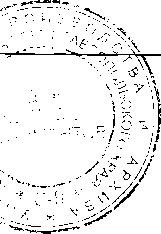 Приложение 9к Территориальной программе государственных гарантии бесплатного оказания гражданам медицинской помощи на территории Ставропольского края на 2024 год и плановый период 2025 и 2026 годовПЕРЕЧЕНЬлекарственных препаратов, отпускаемых населению Ставропольского края в соответствии с перечнем групп населения и категорий заболеваний, при амбулаторном лечении которых лекарственные препараты и медицинские изделия в соответствии с законодательством Российской Федерации отпускаются по рецептам врачей бесплатно1. АбакавирАбакавир + ламивудинАбакавир + ламивудин + зидовудинАбатацепт1АбемациклибАбиратеронАвелумабАгалсидаза альфаАгалсидаза бетаАгоме латинИ. Адалимумаб1112.13.14.15.16.17.18.19.20.21.22.23.24.25.26.27.28.29.30.31.32.	2	АдеметионинАзатиопринАзитромицинАзоксимера бромидАкалабрутинибАклидиния бромид1Аклидиния бромид + формотеролАкситинибАлектинибАлемтузумабАлендроновая кислотаАлирокумабАллерген бактерий (туберкулезный рекомбинантный)1Аллергены бактерий1АллопуринолАлоглиптинАлпростадил1АлфузозинАльфакальцидолАмантадинАмбризентан33. АмброксолАмикацинАминосалициловая кислотаАминофиллинАмиодаронАмитриптилинАмлодипинАмоксициллин Амоксициллин + клавулановая кислотаАмпициллинАнакинраАнастрозолАнатоксин дифтерийно-столбнячный1Анатоксин дифтерийный1Анатоксин столбнячный1Антиингибиторный коагулянтный комплекс1Антитоксин ботулинический типа ААнтитоксин гангренозный1Антитоксин дифтерийный1Антитоксин столбнячный1Антитоксин яда гадюки обыкновенной1154.55.56.57.58.59.60.61.62.63.64.65.66.67.68.69.70.71.72.73.74.75.	2АпалутамидАпиксабанАпремиластАскорбиновая кислотаАспарагиназа1АтазанавирАтезолизумабАтенололАторвастатинАтропинАфатинибАфлиберцептАцетазоламидАцетилсалициловая кислотаАцетилцистеинАцикловирБазиликсимабБаклофенБарицитинибБевацизумабБедаквилинБеклометазон176.77.78.79.80.81.82.83.84.85.86.87.88.89.90.91.92.93.94.95.96.	2	Беклометазон + формотеролБелимумабБендамустинБензатина бензилпенициллинБензилбензоатБензилпенициллинБензобарбиталБенрализумабБерактантБетагистинБетаметазонБикалутамидБипериденБисакодилБисопрололБитегравир + тенофовир алафенамид + эмтрицитабинБифидобактерии бифидумБлеомицин1БлинатумомабБозентанБозутиниб197.98.99.100.101.102.103.104.105.106.107.108.109.110.111.112.113.114.115.116.	2	БортезомибБотулинический токсин типа А1Ботулинический токсин типа А - гемагглютинин комплекс1Брентуксимаб ведотинБриварацетамБромдигидрохлорфенил-бензодиазепинБромокриптинБудесонидБудесонид + формотеролБулевиртидБупивакаинБупренорфинБусерелин1БусульфанБутиламиногидрокси-пропоксифеноксиметил-метилоксадиазолВакцина для лечения рака мочевого пузыря БЦЖ1Вакцины в соответствии с национальным календарем профилактических прививокВакцины для профилактики новой коронавирусной инфекции COVID-19В алганцикловирВалсартан + саку битри лВальпроевая кислотаВандетанибВарфаринВедолизумаб1Велаглюцераза альфа1Велпатасвир + софосбувирВемурафенибВенетоклаксВерапамилВилантерол + умеклидиния бромидВилантерол + умеклидиния бромид + флутиказона фуроатВилантерол + флутиказона фуроатВ илд аглиптинВинбластин1Винкристин1ВинорелбинВинпоцетинВисмодегибВисмута трикалия дицитратВода для инъекций1В о доро д а пероксид1138.139.140.141.142.143.144.145.146.147.148.149.150.151.152.153.154.155.156.157.158.	2ВориконазолГадобеновая кислотаГадобутрол1Г адоверсетамид1Гадодиамид1Гадоксетовая кислота1Г адопентетовая кислота1Г алантаминГ алоперидолГаниреликс1Г анцикловирГ атифлоксацинГ ексопреналин1Гемцитабин1Гентамицин1Гепарин натрияГ ефитинибГидрокортизонГ идроксизинГ идроксикарбамидГ идроксихлорохин1159.160.161.162.163.164.165.166.167.168.169.170.171.172.173.174.175.176.177.178.179.	2Г идрохлоротиазидГ ипромеллозаГлатирамера ацетат1Глекапревир + ПибрентасвирГлибенкламиГликлазидГликопиррония бромидГликопиррония бромид + индакатеролГлицинГлутамил-цистеинил-глицин динатрияГлюкагонГозерелин1Г озоглиптинГолимумаб1Г онадотропин хорионическийГразопревир + ЭлбасвирГуселькумабДабигатрана этексилатДабрафенибДазатинибДакарбазинДаклатасвирДапаглифлозинДапсонДаратумумабДарбэпоэтин альфаДарунавирДасабувир; омбитасвир + паритапревир + ритонавирДаунорубицинДегареликс1Дезоксирибонуклеиновая кислота плазмидная (сверхскрученная кольцевая дву цепочечная)1ДексаметазонДекскетопрофенДекстроза1Декстроза + Калия хлорид + Натрия хлорид + Натрия цитрат1ДеламанидДеносумабДесмопрессинДеферазироксДжозамицинДиазепамДигоксин1201.202.203.204.205.206.207.208.209.210.211.212.213.214.215.216.217.218.219.220.221.	2	ДиданозинДидрогестеронДиклофенакДимеркаптопропан-сульфонат натрия1ДиметилфумаратДиоксометилтетрагидро-пиримидин + сульфадиметоксин + триме- каин + хлорамфениколДифенгидраминДоксазозинДоксициклинДоксорубицинДолутегравирДоравиринДоравирин + ламивудин + тенофовирДорзоламидДорназа АльфаДоцетаксел1Дроперидол1ДротаверинДулаглутидДупилумаб1ДурвалумабЖелеза (III) гидроксида сахарозный комплекс1Железа (III) гидроксид олигоизомальтозатЖелеза (III) гидроксид полимальтозатЖелеза карбоксимальтозат1ЗидовудинЗидовудин + ламивудинЗоледроновая кислота1ЗопиклонЗуклопентиксолИбрутинибИбупрофенИвабрадинИвакафтор + лумакафторИдарубицинИдурсульфазаИзатуксимабИзониазидИзониазид + ломефлоксацин + пиразинамид + этамбутол + пиридоксинИзониазид + пиразинамидИзониазид + пиразинамид + рифампицинИзониазид + пиразинамид + рифампицин + этамбутолИзониазид + пиразинамид + рифампицин + этамбутол + пиридоксинИзониазид + рифампицинИзониазид + этамбутолИзосорбида динитратИзосорбида мононитратИксабепилонИксазомибИксекизумабИматинибИмиглюцеразаИмидазолилэтанамид пентандиовой кислотыИмипраминИммуноглобулин антирабический1Иммуноглобулин антитимоцитарный1Иммуноглобулин против клещевого энцефалита1Иммуноглобулин человека антирезус RHO(D)1Иммуноглобулин человека нормальныйИммуноглобулин человека противостафилококковый1Ин д акатеро лИндапамидИнозин + никотинамид + рибофлавин + янтарная кислотаЙод + калия йодид + глицеролЙомепрол1Йопромид1ИпилимумабИпратропия бромидИпратропия бромид + фенотеролИринотеканКабазитаксел1КабозантинибКагоцелКалий-железо гексацианоферратКалия ацетат + кальция ацетат + магния ацетат + натрия ацетат + натрия хлоридКалия и магния аспарагинатКалия йодидКалия перманганатКальцитонинКальцитриолКальция глюконатКальция полистиролсульфонатКальция тринатрия пентетатКальция фолинат1306.307.308.309.310.311.312.313.314.315.316.317.318.319.320.321.322.323.324.325.326.	2КанакинумабКанамицинКапецитабинКапреомицин1КаптоприлКарбамазепинКарбетоцин1КарведилолКарипразинКарфилзомибКветиапинКетаминКетоаналоги аминокислотКетопрофенКеторолакКладрибинКларитромицинКлиндамицинКломипраминКломифенКлоназепам1327.328.329.330.331.332.333.334.335.336.337.338.339.340.341.342.343.344.345.346.347.	2	КлонидинКлопидогрелКлотримазолКобиметинибКобицистат + тенофовира алафенамид + элвитегравир + эмтрицита- бин1КолекальциферолКомплекс Р -железа (III) оксигидроксида сахарозы и крахмалаКорифоллитропин альфаКо-тримоксазолКофеинКризотинибКромоглициевая кислотаКсилометазолинЛакосамидЛактулозаЛамивудинЛанреотид1ЛапатинибЛаппаконитина гидробромидЛаронидазаЛевамизол1348.349.350.351.352.353.354.355.356.357.358.359.360.361.362.363.364.365.366.367.368.	2	ЛеветирацетамЛевилимабЛевобупивакаинЛеводопа + бенсеразидЛеводопа + карбидопаЛевомепромазинЛевотироксин натрияЛевофлоксацинЛейпрорелин1ЛеналидомидЛенватинибЛефлуномидЛидокаинЛизиноприлЛиксисенатидЛинаглиптинЛинезолидЛозартанЛомефлоксацинЛомефлоксацин + пиразинамид + протионамид + этамбутол + пиридоксинЛомустин1369.370.371.372.373.374.375.376.377.378.379.380.381.382.383.384.385.386.387.388.389.ЛоперамидЛопинавир + ритонавирЛоразепамЛоратадинЛорноксикамЛуразидонМагния сульфатМакроголМаннитол1МаравирокМацитентанМебеверинМебендазолМеглюмина акридонацетат1Меглюмина натрия сукцинатМедроксипрогестеронМелфаланМельдонийМемантинМенадиона натрия бисульфитМеполизумаб11 	2		МеркаптопуринМесалазинМеснаМетилдопаМетилпреднизолонМетионил-глутамил-гистидил-фенилаланил-пролил-глицил-пролинМетоклопрамидМетоксиполиэтиленгликоль-эпоэтин бетаМетопрололМетотрексатМетронидазолМетформинМефлохинМиглустатМидазоламМидостауринМикофенолата мофетилМикофеноловая кислотаМитоксантронМитомицин1Митотан1411.412.413.414.415.416.417.418.419.420.421.422.423.424.425.426.427.428.429.430.431.432.	2МоксифлоксацинМоксонидинМолнупиравирМометазонМометазон + формотеролМороктоког альфаМорфинНалоксон + оксикодонНалоксон1Налтрексон1Нандролон1НарлапревирНатализумабНатамицинНатрия амидотризоат1Натрия оксибутират1Натрия тиосульфатНатрия хлорид1НевирапинНеларабинНеостигмина метилсульфат1433.434.435.436.437.438.439.440.441.442.443.444.445.446.447.448.449.450.451.452.453.	2НиволумабНилотинибНимодипинНинтеданибНирматрелвирНирматрелвир + РитонавирНистатинНитизинонНитразепамНитроглицеринНифедипинНонаког альфаНорэпинефринНорэтистеронОбинутузумабОкрелизумабОксазепамОксалиплатинОксациллинОксибупрокаинОкситоцин11		2ОкскарбазепинОктоког альфа1Октреотид1ОланзапинОлапарибОлодатерол + тиотропия бромидОлокизумабОмализумабОмепразолОндансетронОсельтамивирОсимертинибОфлоксацинПазопанибПаклитаксел1ПалбоциклибПаливизумабПалиперидонПанитумумаб1ПанкреатинПарацетамол1475.476.477.478.479.480.481.482.483.484.485.486.487.488.489.490.491.492.493.494.495.	2ПарикальцитолПарнапарин натрияПароксетинПасиреотид1ПембролизумабПеметрекседПеницилламинПентоксифиллинПерампанелПериндоприлПерициазинПертузумабПерфеназинПилокарпинПимекролимусПипофезинПиразинамидПирантелПирацетамПирибедилПиридоксин11496.497.498.499.500.501.502.503.504.505.506.507.508.509.510.511.512.513.514.515.516.	2Пиридостигмина бромидПирфенидонПлатифиллинПовидон-ЙодПозаконазолПолимиксин ВПолипептиды коры головного мозга скотаПомалидомидПорактант альфаПразиквантелПрамипексолПрегабалинПреднизолонПрогестеронПрокаинПрокаинамидПрокарбазинПролголимабПропафенонПропионилфенил-этоксиэтилпиперидинПропранолол1517.518.519.520.521.522.523.524.525.526.527.528.529.530.531.532.533.534.535.536.537.	2ПротионамидПэгаспаргазаПэгвисомант1Пэгинтерферон альфа-2аПэгинтерферон альфа-2ЬПэгинтерферон бета-1 аРалтегравирРалтитрексидРамиприлРанибизумабРанитидинРегорафенибРемдесивирРепаглинидРетинолРибавиринРибоциклибРивароксабанРивастигминРилпивирин + тенофовир + эмтрицитабинРиоцигуат1538.539.540.541.542.543.544.545.546.547.548.549.550.551.552.553.554.555.556.557.558.	2РисанкизумабРисдипламРисперидонРитонавирРитуксимабРифабутинРифамицинРифампицинРокурония бромидРомиплостимРопивакаинРуксолитинибСаквинавирСаксаглиптинСалициловая кислотаСалметерол + флутиказонСальбутамолСапроптеринСарилумаб1Себелипаза альфаСевеламер1559.560.561.562.563.564.565.566.567.568.569.570.571.572.573.574.575.576.577.578.579.		2	СевофлуранСекукинумаб1СелексипагСемаглутидСеннозиды А и ВСертиндолСертралинСимвастатинСимепревирСимоктоког альфа (фактор свертывания крови VIII человеческий рекомбинантный)СипонимидСитаглиптинСмектит диоктаэдрическийСолифенацинСоматропин1СорафенибСоталолСофосбувирСпарфлоксацинСпиронолактонСтавудин1601.602.603.604.605.606.607.608.609.610.611.612.613.614.615.616.617.618.619.620.621.	2	Т ериф луномидТерлипрессинТестостеронТестостерон (смесь эфиров)1ТетрабеназинТетрациклинТиамазолТиамин1ТизанидинТикагрелорТилоронТимололТиоктовая кислотаТиоридазинТиотропия бромидТ иоуреидоиминометил-пиридиния перхлоратТобрамицинТопираматТофацитинибТоцилизумаб1Трамадол1622.623.624.625.626.627.628.629.630.631.632.633.634.635.636.637.638.639.640.641.642.	2	ТраметинибТранексамовая кислотаТрастузумабТрастузумаб эмтанзинТретиноинТригексифенидилТримеперидинТрипторелин1ТрифлуоперазинТропикамидУмифеновирУпадацитинибУрапидилУрсодезоксихолевая кислотаУстекинумабФавипиравирФактор роста эпидермальный1Фактор свертывания крови VIIФактор свертывания крови VIIIФактор свертывания крови VIII + Фактор ВиллебрандаФактор свертывания крови IX1643.644.645.646.647.648.649.650.651.652.653.654.655.656.657.658.659.660.661.662.663.	2	Факторы свертывания крови II, IX и X в комбинацииФакторы свертывания крови II, VII, IX и X в комбинации (Протромбиновый комплекс)ФамотидинФенилэфринФенитоинФенобарбиталФеноксиметилпенициллин1ФенофибратФенспиридФентанилФибриноген + Тромбин1ФилграстимФинастеридФинголимодФлударабинФлудрокортизонФлуконазолФлуоксетинФлуоресцеин натрияФлупентиксолФлутамид1664.665.666.667.668.669.670.671.672.673.674.675.676.677.678.679.680.681.682.683.684.	 2ФлуфеназинФолиевая кислотаФоллитропин альфаФоллитропин альфа + лутропин альфаФонтурацетамФормотеролФосампренавирФосфазидФосфолипиды + глицирризиновая кислотаФулвестрант1ФуросемидХлорамбуцилХлорамфениколХлоргексидинХлоропираминХлорпромазинХолина альфосцератЦепэгинтерферон альфа-261ЦеребролизинЦеритинибЦертолизумаба пэгол11685.686.687.688.689.690.691.692.693.694.695.696.697.698.699.700.701.702.703.704.705.	2ЦетиризинЦетрореликс1ЦетуксимабЦефазолин1ЦефалексинЦефепимЦефотаксимЦефотаксим + (Сульбактам)Цефтазидим1Цефтриаксон1ЦефуроксимЦианокобаламин1ЦиклосеринЦиклоспоринЦиклофосфамидЦинакальцетЦинка бисвинилимидазола диацетатЦипротеронЦипрофлоксацинЦитиколинЭверолимусЭвоглиптинЭволокумабЭзомепразолЭкулизумабЭлиглустатЭлотузумаб1ЭлсульфавиринЭлтромбопагЭмицизумаб1ЭмпаглифлозинЭмпэгфилграстимЭмтрицитабинЭналаприлЭнзалутамидЭноксапарин натрия1ЭнтекавирЭнфувиртид1ЭпинефринЭпирубицинЭпоэтин альфа1706.707.708.709.710.711.712.713.714.715.716.717.718.719.720.721.722.723.724.725.726.Эпоэтин бета1 		2	Эптаког альфа [активированный]ЭрибулинЭрлотинибЭртуглиф лозинЭтамбутолЭтамзилат1Этанерцепт1ЭтанолЭтелкальцетид1Этилметилгидроксипиридина сукцинатЭтионамидЭтопозидЭтосуксимидЭтравиринЭфавирензЭфмороктоког альфаЯнтарная кислота + меглумин + инозин + метионин + никотинамид14-Нитро-Н-[( IRS)-1 -(4-фторфенил)-2-(1-этилпиперидин-4-ил)этил]- бензамида гидрохлорид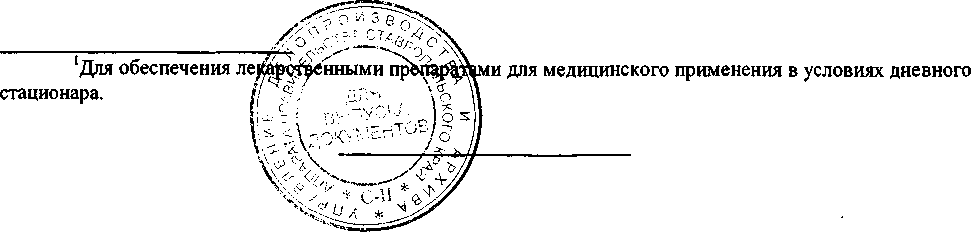 Приложение 10к Территориальной программе государственных гарантий бесплатного оказания гражданам медицинской помощи на территории Ставропольского края на /024 год и плановый период 2025 и 2026 годовПЕРЕЧЕНЬлекарственных препаратов, специализированных продуктов лечебного питания, используемых для оказания медицинской помощи в амбулаторных условиях для лиц, страдающих жизнеугрожающими и хроническими прогрессирующими редкими (орфанными) заболеваниями, приводящими к сокращению продолжительности жизни граждан или их инвалидности, имеющих право на получение лекарственных препаратов за счет средств бюджета Ставропольского краяI. Лекарственные препараты20. ХР-Максамейд121.22.23.24.25.26.27.28.29.30.1		2		3	старше 1 года, страдающих органической ацидемией - метилмалоновой или пропионовой ацидемиейПодраздел Специализированные продукты лечебного питания для пациентов, страдающих нарушением обмена жирных кислотПодраздел Специализированные продукты лечебного питания для детей, страдающих галактоземией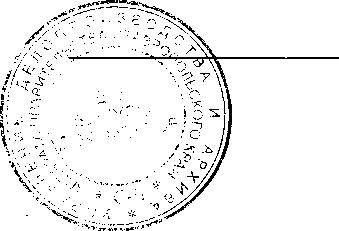 Приложение 11к Территориальной программе государственных гарантии бесплатного оказания гражданам медицинской помощи на территории Ставропольского края на 2024 год и плановый период 2025 и 2026 годовПОРЯДОКи размеры возмещения расходов, связанных с оказанием гражданам
медицинской помощи в экстренной формеНастоящий Порядок определяет условия и сроки возмещения расходов, связанных с оказанием гражданам медицинской помощи в экстренной форме медицинскими организациями государственной системы здравоохранения и медицинскими организациями частной системы здравоохранения, осуществляющими свою деятельность на территории Ставропольского края и участвующими в реализации Территориальной программы государственных гарантий бесплатного оказания гражданам медицинской помощи на территории Ставропольского края на 2024 год и плановый период 2025 и 2026 годов, включая территориальную программу обязательного медицинского страхования на 2024 год и плановый период 2025 и 2026 годов (далее соответственно - государственные медицинские организации Ставропольского края, частные медицинские организации, Территориальная программа, Территориальная программа ОМС), а также медицинскими организациями, осуществляющими свою деятельность на территории Ставропольского края и не участвующими в реализации Территориальной программы.Возмещение расходов, связанных с оказанием застрахованным по обязательному медицинскому страхованию гражданам медицинской помощи в экстренной форме в рамках Территориальной программы ОМС государственными медицинскими организациями Ставропольского края и частными медицинскими организациями, осуществляется на основании счетов и реестров счетов на оплату медицинской помощи по договорам на оказание и оплату медицинской помощи по обязательному медицинскому страхованию, заключаемым между государственными медицинскими организациями Ставропольского края или частными медицинскими организациями, с одной стороны, страховыми медицинскими организациями или Территориальным фондом обязательного медицинского страхования Ставропольского края с другой стороны, по тарифам, устанавливаемым тарифным соглашением между министерством здравоохранения Ставропольского края (далее - министерство), Территориальным фондом обязательного медицинского страхования Ставропольского края, страховыми медицинскими организациями, медицинскими профессиональными некоммерческими организациями, созданными в соответствии со статьей 76 Федерального закона «Об основах охраны здоровья граждан в Российской Федерации», и профессиональными союзами медицинских работников или их объединениями (ассоциациями), представители которых включены в состав комиссии по разработке Территориальной программы ОМС, образованной постановлением Правительства Ставропольского края от 03 октября 2012 г. № 365-п, по результатам контроля объемов, сроков, качества и условий предоставления медицинской помощи и в соответствии с порядком оплаты медицинской помощи по обязательному медицинскому страхованию, установленными правилами обязательного медицинского страхования, утвержденными приказом Министерства здравоохранения Российской Федерации от 28 февраля 2019 г. № 108н.Возмещение расходов, связанных с оказанием не застрахованным по обязательному медицинскому страхованию гражданам медицинской помощи в экстренной форме государственными медицинскими организациями Ставропольского края при заболеваниях и состояниях, включенных в Территориальную программу, осуществляется в соответствии с соглашениями о предоставлении субсидии на финансовое обеспечение выполнения государственного задания на оказание государственных услуг (выполнение работ) (далее соответственно - соглашение, субсидии, государственное задание), заключаемыми между министерством и государственными медицинскими организациями Ставропольского края по форме, утверждаемой министерством.В соответствии с соглашениями государственные медицинские организации Ставропольского края ежемесячно представляют в министерство реестры на оплату расходов по оказанию государственных услуг (выполнению работ), подтверждающие оказание медицинской помощи в экстренной форме (далее - реестр).Размер возмещения расходов, связанных с оказанием не застрахованным по обязательному медицинскому страхованию гражданам медицинской помощи в экстренной форме, определяется в соответствии с порядками определения расчетно-нормативных затрат на оказание государственных услуг (выполнение работ) и расчетно-нормативных затрат на содержание имущества государственных медицинских организаций Ставропольского края, утверждаемыми министерством по согласованию с министерством финансов Ставропольского края.Формы соглашения и реестра, сроки и порядок перечисления субсидий из бюджета Ставропольского края на очередной финансовый год и плановый период на выполнение государственного задания по предоставлению медицинской помощи в экстренной форме утверждаются приказом министерства.Возмещение расходов, связанных с оказанием не застрахованным по обязательному медицинскому страхованию гражданам медицинской помощи в экстренной форме частными медицинскими организациями при заболеваниях и состояниях, включенных в Территориальную программу (далее - расходы, связанные с оказанием медицинской помощи частными медицинскими организациями), осуществляется в соответствии с соглашениями о возмещении расходов, связанных с оказанием медицинской помощи частными медицинскими организациями, заключаемыми между частными медицинскими организациями и министерством в случае фактического оказания частными медицинскими организациями медицинской помощи в экстренной форме (далее - соглашение о возмещении расходов) по форме, утверждаемой министерством, и на основании сведений об оказании не застрахованным по обязательному медицинскому страхованию гражданам медицинской помощи в экстренной форме, предоставляемых частными медицинскими организациями в министерство (далее - сведения).Сведения предоставляются частными медицинскими организациями по форме, утверждаемой министерством, в срок не позднее 30 календарных дней со дня окончания фактического оказания ими медицинской помощи в экстренной форме.Срок возмещения расходов, связанных с оказанием медицинской помощи частными медицинскими организациями, устанавливается в соглашении о возмещении расходов.Возмещение расходов, связанных с оказанием медицинской помощи частными медицинскими организациями, осуществляется в размере фактически произведенных ими расходов, указанных в абзаце первом настоящего пункта, но не выше установленного министерством размера возмещения расходов, связанных с оказанием не застрахованным по обязательному медицинскому страхованию гражданам медицинской помощи в экстренной форме государственными медицинскими организациями Ставропольского края при заболеваниях и состояниях, включенных в Территориальную программу.Возмещение расходов, связанных с оказанием гражданам, застрахованным и не застрахованным по обязательному медицинскому страхованию, медицинской помощи в экстренной форме медицинскими организациями, осуществляющими свою деятельность на территории Ставропольского края и не участвующими в реализации Территориальной программы, осуществляется в порядке, установленном пунктом 4 настоящего Порядка.Приложение 12к Территориальной программе государственных гарантий бесплатного оказания гражданам медицинской помощи на территории Ставропольского края на 2024 год и плановый период 2025 и 2026 годовОБЪЕМмедицинской помощи в амбулаторных условиях, оказываемой с профилактической и иными целями, в расчете на 1 жителя (на 1 застрахованное лицо) в рамках Территориальной программы государственных гарантий бесплатного оказания гражданам медицинской помощи на территории Ставропольского края на 2024 год и плановый период 2025 и 2026 годов1Объем медицинской посеще- 0,511000	3,141147	0,511000	3,141147	0,511000	3,141147помощи в амбула- ний1 2|	3	|	4 I 5 I 6	|	7|	8	|	9торных условиях, оказываемой с профилактической и иными целями, всего в том числе:Норматив объема ком- 0,251361	0,311412	0,251361	0,311412	0,251361	0,311412медицинской помо- плексныхщи для проведения посеще- профилактических ний медицинских осмотров, в том числе при первом посещении по поводу диспансерного наблюденияНорматив объема ком-	-	0,388591	-	0,388591	-	0,388591медицинской помо- плексныхщи для проведения посеще- диспансеризации ний (первый этап диспансеризации), всего в том числе: норматив объема ком-	—	0,050758	—	0,050758	—	0,050758медицинской помо- плексныхщи для проведения посеще- углубленной дис- ний пансеризации1 2|	3	|	4 I 5	|	6	|	7|	8 I 9в том числе:Норматив объема посеще- 0,027740	-	0,027740	-	0,027740	-паллиативной меди- нийцинской помощи, в том числе на дому, всего в том числе:Норматив объема посеще- 0,021120	-	0,021120	-	0,021120паллиативной меди- нийцинской помощи, в том числе на дому (за исключением посещений на дому выездными патронажными бригадами)Норматив объема посеще- 0,006620	-	0,006620	-	0,006620паллиативной меди- нийцинской помощи при посещении на дому выездными патронажными бригадамиСправочно:'Далее по тексту используется сокращение - Территориальная программа государственных гарантий бесплатного оказания гражданам медицинской помощи. 2Далее по тексту используется сокращение - ОМС.Приложение 13к Территориальной программе государственных гарантии бесплатного оказания гражданам медицинской помощи на территории Ставропольского края на 2024 год и плановый период 2025 и 2026 годовПЕРЕЧЕНЬвидов высокотехнологичной медицинской помощи1, содержащий в том числе методы лечения и источники
финансового обеспечения ВМПТаблица 1Перечень видов ВМП, включенных в базовую программу обязательного медицинского страхования, оказываемых
на территории Ставропольского края, финансовое обеспечение которых осуществляется за счет субвенции из бюджета
Федерального фонда обязательного медицинского страхования бюджету Территориального фонда обязательного
медицинского страхования Ставропольского краяАкушерство и гинекология1.1	2	3	4	5	6	7	8тивно-пластические операции (сакроваги- нопексию с лапароскопической ассистенцией,пом и их сочетание в различной комбинации (промонтофиксация матки или культи вла-оперативные вмеша-ем синтетических сеток);операции эндоскопическим, влагалищным и абдоминальным доступом и их сочетание в различной комбинации (укрепление связочного аппарата матки лапароскопическим доступом);операции эндоскопическим, влагалищным и абдоминальным доступом и их сочетание в различной комбинации (пластика сфинктера прямой кишки);операции, эндоскопическим, влагалищным и абдоминальным досту-пом и их сочетание в различной комбинации (пластика шейки матки)Г астроэнтерология4. Поликомпонентное ле- К50,чение при язвенном ко- К51, лите и болезни Крона 3 К90.0 язвенный колит и бо- терапевтиче- лезнь Крона 3 и 4 сте- ское лечение пени активности, гор- поликомпонентная те- 164 659,54 рапия с инициацией или заменой генно-6.и 4 степени активности, гормонозависимых и гормонорезистентных формах, тяжелой форме целиакии с инициацией или заменой генно- инженерных биологических лекарственных препаратов и химиотерапевтических лекарственных препаратов под контролем иммунологических, морфологических, гистохимических инструментальных исследованиймонозависимые и гормонорезистентные формы;тяжелые формы целиакии	7	 инженерных биологических лекарственных препаратов и химиотерапевтических лекарственных препаратов под контролем иммунологических, морфологических, гистохимических инструментальных исследованийПоликомпонентная терапия при аутоиммунном перекресте с применением химиотерапевтических, генно- инженерных биологических и противовирусных лекарственных препаратов под контролем иммунологических,К73.2,К74.3,К83.0,В18.0,В18.1,В18.2хронический аутоим- терапевтиче- поликомпонентная те- мунный гепатит в соче- ское лечение рапия при аутоиммунном перекресте с применением химиотерапевтических, генно- инженерных биологических и противовирусных лекарственных препаратов под контролем иммунологических,тании с первичносклерозирующим холангитом;хронический аутоиммунный гепатит в сочетании с первичным билиарным циррозом печени;морфологических, гистохимических инструментальных исследований (включая магнитно-резонансную холангиографию) хронический аутоиммунный гепатит в сочетании с хроническим вирусным гепатитом С; хронический аутоиммунный гепатит в сочетании с хроническим вирусным гепатитом В морфологических, гистохимических инструментальных исследований (включая магнитно-резонансную холангиографию)Гематологиякомплексное консервативное и хирургическое лечение, в том числе антикоагулянтная, антиагрегантная и фибринолитическая терапия, ферментотерапия анти- протеазными лекарственными препаратами, глюкокортикостероидная терапия и пульс- терапия высокодозная, комплексная иммуносупрессивная терапия с использованием моноклональных антител,1 | 2 I 3	4	5	6	7	8заместительная терапия препаратами крови и плазмы, плазмаферезкомбиниро-	комплексное консерва-ванное лече-	тивное и хирургическоение	лечение, в том числеэфферентные методы лечения, антикоагулянтная и антиагре-1 I 2 I	3	 4		5	|	6	|	7	I 8(или) с течением, ос-	гантная терапия,	имму-ложненным тромбоза-	носупрессивная	тера-ми или тромбоэмбо-	пия с использованиемлиями	моноклональных	антител, массивный обменный плазмаферезЕ83.0,	цитопенический син-	комбиниро-	комплексное консерва-Е83.1,	дром, перегрузка желе-	ванное лече-	тивное и хирургическоеЕ83.2	зом, цинком и медью	ние	лечение, включающееэфферентные и афферентные методы лечения, противовирусную терапию, метаболическую терапию, хелаторную терапию, антикоагулянтную и дезаг- регантную терапию, заместительную терапию компонентами крови и плазмыкомбиниро-	комплексное консерва-ванное лече-	тивное и хирургическоение	лечение, в том числевысокодозная пульс- терапия стероидными539 355,248.	6. Интенсивная терапия, Е80.0,включающая методы Е80.1, экстракорпорального Е80.2 воздействия на кровь у больных с порфириямипрогрессирующее тече- терапевтиче- ние острых печеночных ское лечение порфирий, осложненное развитием бульбарного синдрома, апноэ, нарушениями функций тазовых органов, тор- пидное к стандартной терапии, с тяжелой фотосенсибилизацией и обширными поражениями кожных покровов, с явлениями системного гемохроматоза (гемосидероза) тканей - эритропоэтической порфирией, поздней кожной порфириейкомплексная консервативная терапия, включая эфферентные и афферентные методы лечения, хирургические вмешательства, подавление избыточного синтеза продуктов порфиринового метаболизма инфузионной терапией, интенсивная терапия, включая методы протезирования функции дыхания и почечной функции, молекулярно-генетическое исследование больных с латентным течением острой порфирии с целью предотвращения развития кризового течения, хелаторная терапияДетская хирургия в период новорожденное™9.	7. Реконструктивно-плас- Q33.0,тические операции на Q33.2, грудной клетке при по- Q39.0, роках развития у но- Q39.1, ворожденных (пороки Q39.2 легких, бронхов, пищевода), в том числе торакоскопическиеудаление кисты или се- 328 359,44 квестра легкого, в том числе с применением эндовидеохирургической техники;прямой эзофаго-эзофа- го анастомоз, в том числе этапные операции на пищеводе и желудке, ликвидация трахеопищеводного свища10.	8. Комплексное лечение L40.0больных тяжелыми распространенными формами псориаза, атопического дерматита, истинной пузырчатки, локализованной склеродермии, лучевого дерматитаДерматовенерологиятяжелые распростра- терапевтиче- ненные формы псориа- ское лечение за без поражения суставов при отсутствии эффективности ранее проводимых методов системного и физиотерапевтического лечения лечение с применением 125 846,00 узкополосной средневолновой фототерапии, в том числе локальной, комбинированной локальной и общей фотохимиотерапии, общей бальнеофотохимиотерапии, в сочетании с цитостатическими и иммуносупрессивными ле-1 | 2 |3	4	5	6	7	8карственными препаратами и синтетическими производными витамина АL40.1,L40.3пустулезные формы терапевтиче- псориаза при отсутст- ское лечение вии эффективности ранее проводимых методов системного и физиотерапевтического лечениялечение с применением цитостатических и иммуносупрессивных лекарственных препаратов, синтетических производных витамина АL40.5 тяжелые распространенные формы псориаза артропатического при отсутствии эффективности ранее проводимых методов системного и физиотерапевтического лечениятерапевтиче- лечение с применением ское лечение низкоинтенсивной лазерной терапии, узкополосной средневолновой фототерапии, в том числе локальной, комбинированной локальной и общей фотохимиотерапии, общей бальнеофотохимиотерапии, в сочетании с цитостатическими и иммуносупрессивными лекарственными препа-1 | 2 |3	4	5	6	7	8зиотерапевтического	костероидными, cocy-лечения	дистыми и ферментными лекарственными препаратами2аппаратов искусственной вентиляции легких; экстракорпоральное воздействие на кровь с применением аппаратов ультрагемофильтрации и плазмафереза;диагностику и лечение осложнений ожоговой болезни с использованием эндоскопического оборудования;нутритивную поддержку;1 I 2 I 3	4	5	6	7	8местное медикаментозное лечение ожоговых ран с использованием современных раневых покрытий; хирургическую некрэктомию; кожную пластику для закрытия ранкомбиниро-	интенсивное поликом-	1 939 674,05ванное лече-	понентное лечение вние	палатах (боксах) с абак-териальной средой специализированного структурного подразделения (ожогового центра) с применением противоожоговых (флюидизирующих) кроватей, включающее круглосуточное мониторирование гемодинамики и волемического статуса; респираторную поддержку с применением аппаратов искусственной вентиляции легких;7	|	8экстракорпоральное воздействие на кровь с применением аппаратов ультрагемофильтрации и плазмафереза;диагностику и лечение осложнений ожоговой болезни с использованием эндоскопического оборудования;нутритивную поддержку;местное медикаментозное лечение ожоговыхран с использованиемсовременных раневых покрытий;хирургическую некрэк-томию; кожную пластику для закрытия ранНейрохирургиявнутримозговые злока- хирургичес- чественные новообра- кое лечение зования (первичные и вторичные) и доброкачественные новообра- удаление опухоли с 200 193,03 применением интраоперационного ультразвукового сканирования;псии, интраоперационной навигации и нейрофизиологического мониторинга при внутримозговых новообразованиях головного мозга и каверномах функционально значимых зон головного мозга4С79.3,D33.0,D43.0С71.5,С79.3,D33.0,D43.0С71.6,С71.7,С79.3,D33.1,D18.0,D43.1зования функционально значимых зон больших полушарий головного мозгавнутримозговые злокачественные (первичные и вторичные) и доброкачественные новообразования боковых и III желудочка мозгавнутримозговые злокачественные (первичные и вторичные) и доброкачественные новообразования мозжечка, IV желудочка мозга,хирургическое лечениехирургическое лечениеудаление опухоли с применением двух и более методов лечения (интраоперационных технологий)удаление опухоли с применением перационной ции;удаление опухоли с применением интраоперационного ультразвукового сканирования;удаление опухоли с применением двух и более методов лечения (интраоперационных технологий)интрао-
навига-удаление опухоли с применением интраоперационной навигации;удаление опухоли с применением интрао-1	2	3	4	5	6	7	815.Микрохирургические С70.0, вмешательства при зло- С79.3, качественных (первич- D32.0, ных и вторичных) и D43.1, доброкачественных но- Q85 вообразованиях оболочек головного мозга с вовлечением синусов, серповидного отростка и намета мозжечказлокачественные (пер- хирургичес- вичные и вторичные) и кое лечение доброкачественные новообразования оболочек головного мозга парасаггитальной локализации с вовлечением синусов, серповидного отростка и намета мозжечка, а также внутрижелудочковой локалиудаление опухоли с применением интраоперационной навигации;удаление опухоли с применением интраоперационного ультразвукового сканирования16.Микрохирургические, С72.3, эндоскопические вме- D33.3, шательства при глио- Q85 мах зрительных нервов и хиазмы, краниофарингиомах, аденомах гипофиза, невриномах, в том числе внутричерепных новообразованиях при нейрофиброматозе I - II типов, врожденных (коллоидных, дермоидных, эпидер- ^35 2* моидных) церебраль- р>35 4 ных кистах, злокачест- $зациидоброкачественные и хирургичес- злокачественные ново- кое лечение образования зрительного нерва (глиомы, невриномы и нейрофибромы, в том числе внутричерепные новообразования при нейрофиброматозе I - II типов);туберозный склероз;гамартозаденомы гипофиза, кра- хирургичес- ниофарингиомы, злока- кое лечение чественные и доброкачественные новообра-удаление опухоли с применением интраоперационной навигации;удаление опухоли с применением эндоскопической ассистенцииудаление опухоли с применением интраоперационной навигации;эозинофильная грану- хирургичес-лема кости, ксантогра- кое лечение1 | 2 |	3	 4		5		6		7	8M85.4, нулема, аневризматиче-	моментным пластиче-М85.5 скал костная киста	ским закрытием хирургического дефекта при помощи формируемых ауто- или аллотрансплантатов; удаление опухоли с применением двух и более методов лечения (интраоперационных технологий)1 | 2 |	3	 4		5		6		7	|	8ночного столба, костей C90.0, оболочки, корешков и таза, крестца и копчика С90.2,	спинномозговых нер-при условии вовлече- D48.0,	вов, дермоиды (липо-ния твердой мозговой D16.6, мы) спинного мозга оболочки, корешков и D16.8, спинномозговых нервов D18.0,D32.1,D33.4,D33.7,D36.1,D43.4,Q06.8,М85.51	2	3	4	5	6	7	8клюзиях церебральных артерий и синусовповторные ликворошунтирующие опера-1 I 2 |	3	 4		5	|	6	|	7	8ции при осложненном течении заболевания у детейG95.1, дегенеративно-дистро- хирургичес-G95.2, фическое поражение кое лечениеG95.8, межпозвонковых дис-G95.9, ков, суставов и связокМ42, позвоночника с форми-М43, рованием грыжи диска,М45, деформацией (гипер-М46, трофией) суставов иМ48, связочного аппарата,М50, нестабильностью сег-М51, мента, спондилолисте-М53, зом, деформацией иМ92, стенозом позвоночногоМ93, канала и его кармановМ95,G95.1,G95.2,G95.8,G95.9,Q76.2имплантация временных электродов для нейростимуляции спинного мозга и периферических нервов1	2	3	4	5	6	7	8нии, сепсиса новорож- Р10.1, денного, тяжелой це- Р10.2, ребральной патологии Р10.3, новорожденного с при- Р10.4, менением аппаратных Р10.8, методов замещения или Р11.1, поддержки витальных Р11.5, функций на основе ди- Р52.1, намического инстру- Р52.2, ментального монито- Р52.4, ринга основных пара- Р52.6, метров газообмена, re- Р90, модинамики, а также Р91.0, лучевых, биохимиче- Р91.2, ских, иммунологиче- Р91.4, ских и молекулярно- Р91.5родовая травма;сепсис новорожденных; врожденная пневмония; синдром дыхательных расстройствси видеомониторинга;традиционная пациент- триггерная искусственная вентиляция легких с контролем дыхательного объема;высокочастотная ос- цилляторная искусственная вентиляция легких;профилактика и лечение синдрома диссеминированного внутрисосудистого свертывания и других нарушений свертывающей системыгенетических исследованийкрови под контролем тромбоэластограммы и коагулограммы;постановка наружного вентрикулярного дренажа28.	18.	Выхаживание новоро-	Р07.0;	другие случаи	малой	комбиниро-	инфузионная, кардио-жденных с массой тела	Р07.1;	массы тела при	рожде-	ванное	лече-	тоническая вазотропнаядо 1 000 г, включая де-	Р07.2	нии;	ние	и респираторная тера-тей с экстремально	другие случаи недоно-	пия на основании ди-низкой массой тела при	шенности;	намического инстру-627 500,821	2	3	4	5	6	7	8ингибиторами циклооксигеназы под контролем динамической доплерометрической оценки центрального и регионального кровотока; неинвазивная принудительная вентиляция легких;профилактика и лече-1 | 2 I 3	4		5	|	6	|	7	I 8ние синдрома диссеминированного внутрисосудистого свертывания и других нарушений свертывающей системы крови под контролем тромбоэластограммы и коагулограммы;хирургическая коррекция (лигирование, клипирование) открытого артериального протока; индивидуальная противосудорожная терапия с учетом характера электроэнцефалограммы и анализа записи видеомониторинга;крио- или лазерокоагу- ляция сетчатки;лечение с использованием метода сухой иммерсии Онкология29.	19.	Видеоэндоскопические	С00,	злокачественные ново-	хирургиче-	гемитиреоидэктомия	234 233,59внутриполостные и ви-	С01,	образования головы и	ское лечение	видеоассистированная;деоэндоскопические	С02,	шеи (I - III стадия)	гемитиреоидэктомия1	2	3	4	5	6	7	81	2	3	4	5	6	7	8С09,	злокачественные ново-	хирургичес-	эндоскопическая лазер-CIO,	образования полости	кое лечение	ная реканализация иСИ,	носа, глотки, гортани у	устранение дыхатель-1 | 2 I	3	 4		5 	|	6	|	7	|	8Cl2,	функционально неопе-	ной	недостаточностиС13,	рабельных больных	при стенозирующейС14,	опухоли гортаниС15,СЗО, С32хирургиче- лапароскопическая ра- ское или те- диочастотная термоаб- рапевтиче- лация при злокачест- ское лечение венных новообразованиях печени;внутриартериальная эмболизация (химиоэмболизация) опухолей;чрескожная радиочастотная термоаблация опухолей печени под ультразвуковой навигацией и (или) под контролем компьютерной навигации;видеоэндоскопическаясегментэктомия, атипичная резекция печенизлокачественные ново- хирургичес- образования общего кое лечение желчного протоканого протока;внутрипротоковая фотодинамическая терапия под рентгеноскопическим контролемзлокачественные ново- хирургичес- образования общего кое лечение желчного протока в пределах слизистого слоя Т14С25~37нерезектабельные опухоли поджелудочнойхирургическое лечениеэндоскопическая фотодинамическая терапияжелезы;злокачественные новообразования поджелудочной железы с обтурацией вирсунгова протокаопухоли вирсунгова протока; эндоскопическое стентирование вирсунговапротока при опухолевом стенозе под видео-эндоскопическим контролем;химиоэмболизация головки поджелудочной железы;радиочастотная абляция опухолей поджелудочной железы;радиочастотная абляция опухолей поджелудочной железы видео- эндоскопическаянемелкоклеточный ран- хирургический центральный рак кое лечение легкого (Tis-TINoMo)С34, СЗЗстенозирующийрак хирургичес- эндопротезированиетрахеи;кое лечение трахеи1	2	3	4	5	6	7	8удаление опухоли средостения;видеоэндоскопическоеудаление опухоли средостения с медиастинальной лимфаденэктомией;видеоэндоскопическое удаление опухоли средостения1 | 2 |	3	 4		5	I 6	7	I 8лапароскопическая ад- нексэктомия односторонняя с резекцией контрлатерального яичника и субтотальная резекция большого сальника; лапароскопическая экстирпация матки с придатками, субтотальная резекция большого сальника1	2	3	4	5	6	7	8рургическая реконструкция);паротидэктомия радикальная с микрохирургической пластикой;широкое иссечение меланомы кожи с рекон- структивно-пластичес- кимкомпонентом расширенное (микрохирургическая реконструкция);тиреоидэктомия расширенная с реконструктивно-пластическим компонентом;тиреоидэктомия расширенная комбинированная с реконструктивно-пластическимкомпонентом;резекция щитовидной железы с микрохирургическим невролизом возвратного гортанного нерва;тиреоидэктомия с микрохирургическим невролизом возвратного гортанного нервареконструкция пищеводно-желудочного анастомоза при тяжелых рефлюкс-эзофа- гитах;резекция культи желудка с реконструкцией желудочно-кишечного или межкишечного анастомоза при болезнях оперированного желудка;расширенно-комбинированная экстирпация оперированного желудка;расширенно-комбинированная ререзекция оперированного желудка;резекция пищеводнокишечного или пищеводно-желудочного анастомоза комбинированная;удаление экстраорган- ного рецидива злокаче-48ей, субтотальной париетальной перитонэк- томией, экстирпацией большого сальника, с включением гипертермической внутрибрюш- ной химиотерапии;резекция сигмовидной кишки с расширенной лимфаденэктомией, субтотальной париетальной перитонэктомией, экстирпацией большого сальника, с включением гипертермической внутрибрюшной химиотерапии;резекция прямой кишки с расширенной лимфаденэктомией, субтотальной перитонэктомией, экстирпацией большого сальника и гипертермической внутрибрюшной химиотерапией;правосторонняя гемиколэктомия с расширенной лимфаденэктомией;резекция сигмовидной кишки с расширенной лимфаденэктомией;правосторонняя гемиколэктомия с резекцией легкого;левосторонняя гемиколэктомия с расширенной лимфаденэктомией; резекция прямой кишки с резекцией печени;резекция прямой кишки с расширенной лимфаденэктомией;комбинированная резекция прямой кишки с резекцией соседних органов;расширенно-комбинированная брюшно-промежностная экстирпация прямой кишки;расширенная, комбини-1 | 2 I	3	 4		5	 6		7	 8рованная брюшноанальная резекция прямой кишкиС22,	местнораспространен-	хирургичес-	гемигепатэктомия	ком-С23,	ные первичные и мета-	кое лечение	бинированная;С24	статические опухоли	резекция печени	с репечени	конструктивно-пластическим компонентом; резекция печени комбинированная с ангиопластикой; анатомические и атипичные резекции печени с применением радиочастотной термоаблации; правосторонняя гемигепатэктомия с применением радиочастотной термоаблации; левосторонняя гемигепатэктомия с применением радиочастотной термоаблации; расширенная правосторонняя гемигепатэкто-1 I 2 |3	4	5	6	 7	|	8мия с применением радиочастотной термоаблации; расширенная левосторонняя гемигепатэкто- мия с применением радиочастотной термоаблации; изолированная гипертермическая хемиопер- фузия печени; медианная резекция печени с применением радиочастотной термоаблации; расширенная правосторонняя гемигепатэкто- мия; расширенная левосторонняя гемигепатэкто- мия; анатомическая резекция печени; правосторонняя геми- гепатэктомия; левосторонняя гемиге- патэктомия1	2	3	4	5	6	7	81	2	3	4	5	6	7	8дефекта свободным кожно-мышечным лоскутом с использованием микрохирургической техники; широкое иссечение опухоли кожи с реконструктивно-пластическим компонентом расширенное (микрохирургическая реконструкция);1	2	3	4	5	6	7	8С43.5	la-b, II a-b, III,IV a-b стадииC50	злокачественные ново-	хирургичес-	отсроченная реконст-образования молочной	кое лечение	рукция молочной желе-железы (0 - IV стадия)	зы кожно-мышечнымлоскутом (кожно-мышечным лоскутом прямой мышцы живота, торакодорзальным лоскутом), в том числе с использованием эндопротеза и микрохирургической техники; отсроченная реконструкция молочной железы свободным кожномышечным лоскутом, в том числе с применением микрохирургической техники;резекция молочной железы с определением «сторожевого» лимфоузлазлокачественные ново- хирургичес- образования яичников кое лечение (I - IV стадия);рецидивы злокачественных новообразований яичников1	2	3	4	5	6	7	81	2	3	4	5	6	7	8С78 метастатическое поражение легкогохирургичес-	удаление (прецизион-кое лечение	ное, резекция легкого)множественных метастазов в легких с применением физических факторов;изолированная регионарная гипертермическая химиоперфузия легкого1	2	3	4	5	6	7	8С50,С67,С74,С73злокачественные ново- терапевтиче- образования молочной ское лечение железы (T2-3N0-3M0- 1); пациенты с генерализованными опухолями при невозможности применения традиционных методов лече-высокоинтенсивная фокусированная ультразвуковая терапия (HIFU) при злокачественных новообразованиях молочной железыС61ния;функционально неоперабельные пациентылокализованные злока- терапевтиче- чественные новообра- ское лечение зования предстательнойжелезы I - II стадия (Т1-2cN0M0)высокоинтенсивная фокусированная ультразвуковая терапия (HIFU) при злокачественных новообразованиях простаты1	2	3	4	5	6	7	81 I 2 I 3	4	5	|	6	|	7	|	8C60,	стома, опухоли параме-C61,	нингеальной области);С62,	высокий рискС63,С64,С65,С66,С67,С68,С69,С71,С72,С73,С74,С75,С76,С77,С78,С79доз	комплексное лечение сиспользованием тар- гетных лекарственных препаратов, биопрепаратов, высокодозная химиотерапия с применением факторов роста, поддержкой стволовыми клетками1	2	3	4	5	6	7	81 I 2 |	3	 4		5	I 6 ~		|	7	I 8или паховые лимфоуз-	пометрия;лы	3D - 4D планирование;фиксирующие устройства; объемная визуализация мишенитерапевтиче- конформная дистанци- ское лечение онная лучевая терапия, в том числе IMRT, IGRT, VMAT, (1 - 39 Гр); радиомодификация; компьютерно-томографическая и (или) магнитно-резонансная топометрия;3D - 4D планирование; фиксирующие устройства;объемная визуализация мишенитерапевтиче- конформная дистанци- ское лечение онная лучевая терапия, в том числе IMRT, IGRT, VMAT, (1-39 Гр);пометрия;3D - 4D планирование; фиксирующие устройства;объемная визуализация мишенитерапевтиче- конформная дистанци- ское лечение онная лучевая терапия, в том числе IMRT, IGRT, VMAT, (1 - 39 Гр); радиомодификация; компьютерно-томографическая и (или) магнитно-резонансная топометрия;3D - 4D планирование; фиксирующие устройства;объемная визуализация мишеникомпьютерно-томографическая и (или) магнитно-резонансная топометрия;3D - 4D планирование; фиксирующие устройства;объемная визуализация мишени;синхронизация дыханияпометрия;3D - 4D планирование; фиксирующие устройства;объемная визуализациямишенизлокачественные ново- терапевтиче- образования яичников; ское лечение локальный рецидив, поражение лимфатических узлов после неоднократных курсов полихимиотерапии и невозможности выполнить хирургическое вмешательствомишенизлокачественные новообразования маточных труб;локальный рецидив после неоднократных курсов полихимиотерапии и невозможности выполнить хирургическое вмешательствоконформная дистанционная лучевая терапия, в том числе IMRT, IGRT, VMAT, (40 - 69 Гр); радиомодификация; компьютерно-томографическая и (или) магнитно-резонансная топометрия;3D - 4D планирование; фиксирующие устройства;объемная визуализация мишениС70,С71,С72,С75.1,С75.3, С79.3, С79.4первичные и вторичные злокачественные новообразования оболочек головного мозга, спинного мозга, головного мозгатерапевтическое лечениеконформная дистанционная лучевая терапия, в том числе IMRT, IGRT, VMAT, стереотаксическая (40 - 69 Гр);радиомодификация; компьютерно-томографическая и (или) магнитно-резонансная топометрия;3D - 4D планирование;1 I 2 I 3	4	5 |	6	|	7	I 8фиксирующие устройства; объемная визуализация мишениконформная дистанционная лучевая терапия, в том числе IMRT, IGRT, VMAT, (40 - 69 Гр); радиомодификация; компьютерно-томографическая и (или) магнитно-резонансная топометрия;3D - 4D планирование; фиксирующие устройства;объемная визуализация мишени;синхронизация дыхания1	2	3	4	5	6	7	8С61, С64, С67, С68,С73, С74, С77С56злокачественные новообразования яичников; локальный рецидив, поражение лимфатических узлов после неоднократных курсов полихимиотерапии и невозможности выполнить хирургическое вмешательствотерапевтическое лечениеконформная дистанционная лучевая терапия, в том числе IMRT,IGRT, VMAT(70 - 99 Гр);радиомодификация; компьютерно-томографическая и (или) магнитно-резонансная топометрия;3D - 4D планирование;фиксирующие устройства;объемная визуализациямишени1 | 2 |	3	 4		5	 6		7	I 8C79.4	компьютерно-томографическая и (или) магнитно-резонансная топометрия; 3D - 4D планирование; фиксирующие устройства; объемная визуализация мишениС81,	злокачественные ново-	терапевтиче-	конформная дистанци-С82,	образования лимфоид-	ское лечение	онная лучевая тера-С83,	ной ткани	пия, в том числеС84,	IMRT,IGRT,VMAT(70 -С85	99 Гр);радиомодификация; компьютерно-томографическая и (или) магнитно-резонансная топометрия; 3D - 4D планирование; фиксирующие устройства; объемная визуализация мишени; синхронизация дыхания1 | 2 |3	4		5	 |	6 p	7	|	~8Оториноларингологияхронический туботим- хирургичес- пальный гнойный сред- кое лечение ний отит;хронический эпитим- пано-антральный гнойный средний отит;адгезивная болезньсреднего уха;разрыв и дислокация слуховых косточек;другие приобретенныедефекты слуховых косточек;врожденные аномалии(пороки развития) уха, вызывающие нарушение слуха;отосклероз, вовлекающий овальное окно, необлитерирующий;отосклероз неуточнен-ный;кондуктивная и нейросенсорная потеря слуха;отосклероз, вовлекаю-1 | 2 |	3	 4		5_	 |	6	|	7	I 8щий овальное окно, об-	тов, в том числе металлитерирующий	лических;реконструктивные слухоулучшающие операции после радикальной операции на среднем ухе при хроническом гнойном среднем отите; слухоулучшающие операции с применением частично имплантируемого устройства костной проводимости; тимпанопластика сприменением микрохирургической техники, аллогенных трансплантатов, в том числе металлических;стапедопластика при патологическом процессе, врожденном или приобретенном, с вовлечением окна преддверия, с применением аутотканей и аллогенных трансплантатов, в1 I 2 I 3	 4		5	I 6	|	7	I 8том числе металлических; слухоулучшающие операции с применением имплантата среднего ухавых складок и гортани, стенозе гортани;операции по реиннервации и заместительной1 | 2 |	3	 4		5	 6	7	|	8функциональной пластике гортани и трахеи с применением микрохирургической техники и электромиографиче- ским мониторингом костная пластика стенок околоносовых пазух с использованием аутокостных трансплантатов, аллогенных трансплантатов, имплантатов, в том числе металлических, эндопротезов, биодеградирующих и фиксирующих материаловудаление новообразо- 161 084,99 вания с применением микрохирургической техники и эндоскопической техники;фотодинамическая терапия новообразования с применением микроскопической и эндоскопической техники1 | 2 |	3	 4		5	 6		7	8Офтальмология43.29. Комплексное хирурги- Н26.0 - ческое лечение глауко- Н26.4, мы, включая микроин- Н40.1 - вазивную энергетиче- Н40.8, скую оптико-реконст- Q15.0 руктивную и лазерную хирургию, имплантацию различных видов дренажейглаукома с повышен- хирургичес- ным или высоким внут- кое лечение риглазным давлением развитой, далеко зашедшей стадии, в том числе с осложнениями, у взрослых;врожденная глаукома, глаукома вторичная вследствие воспалительных и других заболеваний глаза, в том числе с осложнениями, у детеймодифицированная си- нустрабекулэктомия, в том числе ультразвуковая факоэмульсифика- ция осложненной катаракты с имплантацией интраокулярной линзы; подшивание цилиарного тела с задней трепанацией склеры;непроникающая глубокая склерэктомия с ультразвуковой фако- эмульсификацией осложненной катаракты с имплантацией интраокулярной линзы, в том числе с применением лазерной хирургии;реконструкция передней камеры, иридопла- стика с ультразвуковой факоэмульсификацией осложненной катаракты с имплантацией ин-75 395,601 | 2 I 3	4	5	6	 7	8траокулярной линзы, в том числе с применением лазерной хирургии; удаление вторичной катаракты с реконструкцией задней камеры с имплантацией интраокулярной линзы; модифицированная си- нустрабекулэктомия с задней трепанацией склеры с имплантацией антиглаукоматозного дренажа, в том числе с применением лазерной хирургииное тело), осложненная патологией роговицы, хрусталика, стекловидного тела;диабетическая ретинопатия взрослых, пролиферативная стадия, в том числе с осложнением или с патологией хрусталика, стекловидного тела, вторичной глаукомой, макулярным отеком;отслойка и разрывы сетчатки, тракционная отслойка сетчатки, другие формы отслойки сетчатки у взрослых и детей, осложненные патологией роговицы, хрусталика, стекловидного тела;катаракта незрелая и зрелая у взрослых и детей, осложненная суб- люксацией хрусталика, глаукомой, патологией стекловидного тела, сетчатки, сосудистой оболочки;осложнения, возникшие в результате предшествующих оптико-реконструктивных, эндовит- реальных вмешательств у взрослых и детей;возрастная макулярная дегенерация, влажная форма, в том числе с осложнениямием или в сочетании с неудаленным инородным телом орбиты1 | 2 I 3	4 5 |	6	|	7	|	8вследствие проникающего ранения, неудаленным магнитным инородным телом, неудаленным немагнитным инородным телом, осложнениями механического происхождения, связанными с имплантатами и трансплантатамизодвигательных мышц, офтальмогипертензиейзованиях придаточного аппарата глаза;лазерэксцизия с одномоментной реконструктивной пластикой при новообразованиях придаточного аппаратаглаза;радиоэксцизия с лазе- риспарением при новообразованиях придаточного аппарата глаза;лазерэксцизия, в том числе с лазериспарени- ем, при новообразованиях придаточного аппарата глаза;транспупиллярная термотерапия, в том числе с ограничительной ла- зеркоагуляцией при новообразованиях глаза;криодеструкция при новообразованиях глазаретролентальная фиб- хирургичес- модифицированная си- роплазия у детей (рети- кое и (или) нустрабекулэктомия;са;лазерная корепраксия (создание искусственного зрачка);лазерная иридокорео- пластика;лазерная витреошвар- тотомия;лазерные комбинированные операции на структурах угла передней камеры;лазерная деструкция зрачковой мембраны с коагуляцией (без коагуляции) сосудов49.	31.	Комплексное лечение	Н16.0,	язва роговицы острая,	хирургичес-	трансплантация амнио-болезней роговицы,	Н17.0-	стромальная или пер-	кое лечение	тической мембраны ин-включая оптико-рекон-	Н17.9,	форирующая у взрос-	тенсивное консерва-структивную и лазер-	Н18.0-	лых и детей, осложнен-	тивное лечение язвыную хирургию, интен-	Н18.9	ная гипопионом, эн-	роговицысивное консервативное	дофтальмитом, патоло-лечение язвы роговицы	гией хрусталика;1 I 2 |	3	 4		5	|	6	|	7	8рубцы и помутнения роговицы, другие болезни роговицы (буллезная кератопатия, дегенерация, наследственные дистрофии роговицы, кератоконус) у взрослых и детей вне зависимости от осложненийПедиатрияских жидкостях, ком-1 | 2 I 3	4	5	6	7	8плекса методов визуализациимических, цитохимических, иммунологических, морфологических и иммуногистохимических методов диагностики, а также методов визуализацииболезнь Гоше I и III ти- терапевтиче- па, протекающая с по- ское лечение ражением жизненноважных органов (печени, селезенки, легких), костно-суставной системы и (или) с развитием тяжелой неврологической симптоматики чения парентеральной заместительной терапии ферментом и лекарственных препаратов, влияющих на формирование костнойтканитерапевтиче- поликомпонентное им- ское лечение муномодулирующее лечение с применением глюкокортикоидов и цитотоксических иммунодепрессантов под контролем лабораторных и инструментальных методов диагностики, включая иммунологические, а также эндоскопические, рентгенологические, ультразвуковые методы33. Поликомпонентное ле- N04,чение наследственных N07, нефритов, тубулопатий, N25 стероидрезистентного и нефротический син- терапевтиче- дром неустановленной ское лечение этиологии и морфологического варианта,рапиизиторным нарушениемстикифункции почекнаследственные нефропатии, в том числе наследственный нефрит, кистозные болезни почек;наследственные и приобретенные тубулопатии без снижения функции почек и экст- раренальных проявленийполикомпонентное лечение при приобретенных и врожденных заболеваниях почек под контролем лабораторных и инструментальных методов диагностики34. Поликомпонентное лечение кардиомиопатий, миокардитов, перикардитов, эндокардитов с недостаточностью кровообращения II - IV , функционального клас-поликомпонентное ле- 122 706,71 чение метаболических нарушений в миокарде и нарушений нейрове- гетативной регуляции с применением блокаторов нейрогормонов,врожденная недостаточность аортального клапана, врожденный митральный стеноз,пиральной компьютерной томографии, вентрикулографии, коронарографии), генетиче-недостаточность, коарктация аорты, стеноз аорты, аномалия развития коронарных сосудов1 I 2 I	3	I 4 I	5	| ~	6	|	7	|	~8кардиомиопатия, остеоартропатия); синдромальные моно- генные формы сахарного диабета (MODY, DIDMOAD, синдром Альстрема, митохондриальные формы и другие), врожденный гипе- ринсулинизмские, иммунологиче-
ские и (или) молеку-лярно-генетические методы, и (или) молекулярно-биологические и (или) микробиологические, и (или) эндоскопические, и (или) рентгенологические (компьютерная томография, магнитно-резонансная томография), и (или) ультразвуковые методы1 I 2 I	3	 4		5	|	6	|	7	I 8врожденная бронхома- ляция; врожденный стеноз бронхов; синдром Картагенера, первичная цилиарная дискинезия; врожденные аномалии (пороки развития) легкого; агенезия легкого; врожденная бронхоэктазия; Синдром Вильямса - Кэмпбелла; бронхолегочная дисплазияРевматологияНИЯМИ, с возможностью повторной госпитализации, требующейся в связи с применением насыщающих доз в соответствии с инструкцией по применению препаратаСердечно-сосудистая хирургияпластики в сочетании 121.2, со стентированием при 121.3, ишемической болезни 121.9,сердца	12262.	43.	Коронарная реваскуля-	120.0,	нестабильная стенокар-	хирургичес-	баллонная вазодилата-ризация миокарда с	121.4,	дия,	острый и повтор-	кое	лечение	ция с установкой 2 стен-применением ангио-	121.9,	ный	инфаркт миокарда	тов в сосуд (сосуды)пластики в сочетании	122	(без	подъема сегментасо стентированием при	ST электрокардиограм-ишемической болезни	мы)сердца1 | 2 I	3	 4		5	 6		7	|	8	~47.	Коронарная реваскуля-	120.1,	ишемическая болезнь	хирургичес-	баллонная вазодилата- 202 157,93ризация миокарда с	120.8,	сердца	со стенозирова-	кое лечение	ция с установкой 3 стен-применением ангио-	125	нием 3	коронарных ар-	тов в сосуд (сосуды)пластики в сочетании	терийсо стентированием при ишемической болезни сердца с установкой 3 стентов48.	Коронарная ангиопла- 120.0,стика со стентировани- 120.1, ем в сочетании с при- 120.8, менением внутрисосу- 120.9, диетой визуализации и 121.0, (или) оценки гемоди- 121.1, намической значимости 121.2, стеноза по данным фи- 121.3, зиологической оценки 121.9, коронарного кровотока 122, (1 стент)	125,125.0,125.1,125.2,125.3,125.4,125.5,125.6,1	2	3	4	5	6	7	8125.8,125.91	2	3	4	5	6	7	|	8148,149.0,149.5,Q22.5,Q24.673.74.254.812 451,4955.446 104,181	2	3	4	5логией 1 или 2 клапа-нов сердца, аневризмой, дефектом межжелудочковой перегородки, нарушениями ритма и проводимости, другими полостными операциямипо1	2	3	4	5	6	7	8125.8,125.9Торакальная хирургиякие операции на органах грудной полостиТравматология и ортопедия	3	 4 ночника с резекцией позвонков, корригирующей вертебротоми- ей с использованием протезов тел позвонков и межпозвонковых дисков, костного цемента и6		7	цемента или биокомпо- зитных материалов под интраоперационной флюороскопиейстенозом позвоночногоканала и его карманов80.Пластика крупных eye- М00, тавов конечностей с М01,выраженное нарушение хирургичес- функции крупного сус- кое лечениеартродез крупных суставов конечнрстей с1 | 2 |	3	 4		5	 6		7	8восстановлением цело-	МОЗ.О,	тава конечности	любой	различными видамистности внутрисустав-	Ml2.5,	этиологии	фиксации и остеосинте-ных образований, за-	Ml7	замещением костно-хрящевых дефектов синтетическими и биологическими материаламиизG11.4,G12.1,G80.9,544,545,546,S50,М19.1,М20.1,М20.5,Q05.9,Q66.0,Q66.5,Q66.8,Q68.21	2	3	4	5	6	7	8G80.9, провождающиеся уко-G80.1, рочением конечностиG80.2 (не менее 30 мм), стойкими контрактурами суставов;деформации костей таза, бедренной кости у детей со спастическим синдромомдисплазии, аномалии	хирургичес-	реконструкция проксиразвития, последствия	кое лечение	мального, дистальноготравм крупных суета-	отдела бедренной,вов	большеберцовой костейпри пороках развития, приобретенных деформациях, требующих корригирующей остеотомии, с остеосинтезомсоздание оптимальных взаимоотношений в суставе путем выполнения различных вариантов остеотомий бедренной и большеберцовой костей с изменением их пространственного положения и фиксацией имплантатами или аппаратами внешней фиксациита позвоночника из вентрального или заднего доступов, репози- ционно-стабилизирую- щий спондилосинтез сиспользованием кост-Т85,Т91, М80, М81, М82, М86, М85, М87, М96, М99, Q67, Q76.0, Q76.1,Q76.4, Q77, Q76.31
84?4
61. Эндопротезирование М17
коленных суставов при
выраженных деформа-
циях, дисплазии, анки-
лозах, неправильно
сросшихся и несрос-
шихся переломах об-
ласти сустава, по-
сттравматических вы-
вихах и подвывихах,
остеопорозе, в том чис-
ле с использованием
компьютерной навига-
циидеформирующий артроз в сочетании с посттравматическими и послеоперационными деформациями конечности на различном уровне и в различных костяххирургичес- кое лечениеимплантация эндопротеза с одновременной реконструкцией биологической оси конечности8195 880,93плос-85.	62. Эндопротезирование Ml 6суставов конечностей при выраженных деформациях, дисплазии, анкилозах, неправильно сросшихся и несрос- шихся переломах области сустава, посттравматических вывихах и подвывихах, остеопорозе и системных заболеваниях, в деформирующий арт- хирургичес- роз в сочетании с пост- кое лечение травматическими и послеоперационными деформациями конечности на различном уровне и в различных плоскостяхимплантация эндопро- 262 912,32 теза, в том числе под контролем компьютерной навигации, с одновременной реконструкцией биологической оси конечности;устранение сложных многоплоскостных деформаций за счет использования чрескост- ных аппаратов со свой-1 | 2 I	3	 4		5	|	6	|	7	I 8том числе с использо-	ствами пассивной ком-ванием компьютерной	пьютерной навигации;навигации	имплантация эндопротеза, в том числе под контролем компьютерной навигации, с предварительным удалением аппаратов внешней фиксацииимплантация специальных диспластических компонентов эндопротеза с костной аутопластикой крыши вертлужной впадины или замещением дефекта крыши опорными блоками из трабекуллярно- го металла;укорачивающая остеотомия бедренной кости и имплантация специальных диспластических компонентов эн-допротеза с реконструкцией отводящего механизма бедра путем1 | 2 |	3	 4		5	 6	| 	 7	8транспозиции большого вертелаимплантация эндопротеза, в том числе с использованием компьютерной навигации, и замещением дефекта костным аутотрансплантатом или опорными блоками из трабекулярного металла;артролиз и управляемое восстановление длины конечности посредством применения аппаратов внешней фиксации;имплантация эндопротеза с замещением дефекта костным аутотрансплантатом или опорными блоками из трабекулярного металла с предварительным удалением аппарата внешней фиксации1	2	3	4	5	6	7	8УрологияN82.8, ле, в том числе при уд- N82.0, воении почки;N32.2, врожденный пузырно-N33.8 мочеточниковый реф-эндоскопическое бужирование и стентирование мочеточника у детей;цистопластика и вос-аппендикоцистостомия по Митрофанову у детей с нейрогенным мочевым пузырем;радикальная цистэктомия с кишечной пластикой мочевого пузыря;аугментационная цистопластика;восстановление уретры с использованием ре- васкуляризированного свободного лоскута;уретропластика лоску-1 | 2 |	3	 4		5	I 6	|	7	|	8том из слизистой рта; иссечение и закрытие свища женских половых органов (фистуло- пластика)лапаро- и ретроперито- неоскопическое иссечение кисты почки;лапаро- и ретроперито- неоскопическая пластика лоханочно-мочеточникового сегмента, мочеточника1 | 2 I 3 I 4 |	5	|	6	|	7 I 8опухоль	предстатель- хирургичес- лапаро- и ретроперито-ной железы;	кое лечение неоскопическая нефро-опухоль почки;	уретерэктомия;опухоль	мочевого	пу-	лапаро- и ретроперито-зыря;	неоскопическая резек-опухоль	почечной	ло-	ция почкиханки1	2	3	4	5	6	7	8Хирургия91.	66. Микрохирургические, К86.0- заболевания поджелу- хирургичес-расширенные, комби- К86.8 дочной железы	кое лечениенированные и реконструктивно-пластические операции на поджелудочной железе, в том числе лапароскопически ассистированные операциипродольная панкреа- тоеюностомия1	2	3	4	5	6	7	8свищ прямой кишки 3 - хирургичес- иссечение свища, пла- 4 степени сложности кое лечение стика свищевого отверстия полнослойным лоскутом стенки прямой кишки - сегментарная прокт,©пластика,1 | 2 |3	I 4	|	5	|	6	|	7	I 8пластика анальных сфинктеровбокового колоректального анастомоза1 | 2 |	3	|	4	|	5	|	6	|	7	I 8хронический толсто- хирургичес- резекция ободочной кишечный стаз в стадии кое лечение кишки с аппендэктоми- декомпенсации	ей, разворотом кишкина 180 градусов, формированием асцендо- ректального анастомозаколостома, илеостома, хирургичес- еюностома, состояние кое лечение после обструктивнойрезекции ободочнойкишки1 | 2 |3 I 4	|	5	|	6	|	7	|	8резекция оставшихся отделов ободочной и прямой кишки, илео- стомияболезнь Крона тонкой, хирургичес- толстой кишки и в кое лечение форме илеоколита, осложненное течение, тяжелая гормонозависимая или гормонорезистентная форма1 I 2 I 3 I 4 I	5	|	6	|	7	|	8эндоскопическое удаление параганглиомы; аортокавальная лимфаденэктомия лапаротом- ным доступом; эндоскопическая адреналэктомия с опухолью; двусторонняя эндоскопическая адреналэктомия; двусторонняя эндоскопическая адреналэктомия с опухолями; аортокавальная лимфаденэктомия эндоскопическая; удаление неорганной забрюшинной опухоли1 I 2 |3 I 4	|	5	|	6	|	7	I 8QI8,	врожденная расщелина хирургичес- хирургическое устра-Q30	носа, лица - косая, по- кое лечение	нение расщелины, вперечная, срединная	том числе методом контурной пластики с использованием трансплантационных и имплантационных материаловхирургическое устранение аномалий челюстно-лицевой области путем остеотомии и перемещения суставных дисков и зубочелюстных комплексовгические и комбиниро-ушной слюнной железыванные операции при лечении новообразований мягких тканей и (или) костей лицевогоскелета с одномоментным пластическим устранением образовавшегося раневого дефекта или замещением его спомощью сложного челюстно-лицевого протезированияпомощью сложного челюстно-лицевого протезированиятериалов, в том числе и трансплантатов на сосудистой ножке и челюстно-лицевых протезов99.	69. Терапевтическое лече-ние сахарного диабета и его сосудистых осложнений (нефропатии, нейропатии, диабетической стопы, ишемических поражений сердца и головного мозга), включая заместительную инсулиновую терапию системами постоянной подкожной инфузииустранение дефектов и деформаций с использованием трансплантационных и имплантационных материалов комплексное лечение, 228 907,54 включая персонализированную терапию сахарного диабета на основе молекулярно-генетических, иммунологических, гормональных и биохимических методов диагностикикомплексное лечение, включая установку средств суточного мо-1	2	3	4	5	6	7	8прерывного введения инсулина (инсулиновая помпа)100.	70. Комплексное лечение Е24.3тяжелых форм АКТГ - синдромаэктопический АКТГ - хирургичес- хирургическое лечение синдром (с выявленным кое лечение с последующим имму- источником эктопиче-	ногистохимическим ис-ской секреции)	следованием ткани удаленной опухоли127 186,79Е24.9синдром Иценко - Ку- хирургичес- хирургическое лечение шинга неуточненный кое лечение гиперкортицизма с проведением двухсторонней адреналэктомии, применением аналогов соматостатина пролонгированного действия, блокаторов стероидогенезаТаблица 2Перечень видов ВМП, не включенных в базовую программу обязательного медицинского страхования, финансовое
обеспечение которых осуществляется за счет средств бюджетных ассигнований федерального бюджета в целях предоставления
субсидий бюджету Ставропольского края на софинансирование расходов, возникающих при оказании гражданам Российской Фе-
дерации высокотехнологичной медицинской помощи, и средств бюджета Ставропольского краяАкушерство и гинекология1 I 2 |	3		4		5	 6		7		8спинно-мозговой грыжи с	крови плоду	под кон-применением фетальной	тролем ультразвуковойхирургии, включая лазер-	фетометрии,	доплеро-ную коагуляцию анастомо-	метриизов внутриутробное переливание крови плоду, баллонная тампонада трахеи и другие хирургические методы лечения1 | 2 I	 3	 4		5	 6		7	 8магнитно-резонансной то-	них или общих под-мографии	вздошных артерий приабдоминальном родо- разрешении с контролем лучевых (в том числе МРТ), методов исследования4.	Хирургическое лечение Q79.0,диафрагмальной грыжи, Q79.2, гастрошизиса и омфалоце- Q79.3 ле у новорожденных, в том числе торако- и лапароскопическое1 | 2 |3 1-4	5 I 6	|	7	8первичная радикальная циркулярная пластика передней брюшной стенки, в том числе этапнаяНейрохирургиявнутримозговые хирургичес- злокачественные кое лечение (первичные и вторичные) и доброкачественные новообразования IV желудочка мозга, стволовой и парастволовой локализации1 | 2 I 3	4	5	6	7	8зиологического мониторинга функционально значимых зон головного мозга6.D18.0,	кавернома (кавер- хирургичес-Q28.3	нозная	ангиома) кое лечениефункционально значимых зон головного мозгаМикрохирургические вме- С70.0, шательства при злокачест- С 79.3, венных (первичных и вто- D32.0, ричных) и доброкачест- Q85, венных новообразованиях D42.0 оболочек головного мозга с вовлечением синусов, фалькса, намета мозжечка, а также внутрижелудочковой локализациизлокачественные хирургичес- (первичные и вто- кое лечение ричные) и доброкачественные новообразования оболочек головного мозга па- расаггитальной локализации с вовлечением синусов, фалькса, намета мозжечка, а также внутрижелудочковой локализацииудаление опухоли с применением нейрофизиологического мониторингаудаление опухоли с применением нейрофизиологического мониторингаМикрохирургические, эн- С75.3, аденомы гипофиза, хирургичес- доскопические и стерео- D35.2 - краниофарингиомы, кое лечениетаксические вмешательст- D35.4, ва при глиомах зрительных D44.3, нервов и хиазмы, кранио- D44.4, фарингиомах, аденомах D44.5, гипофиза, невриномах, в Q04.6 том числе внутричерепных новообразованиях при нейрофиброматозе I - II типов, врожденных (коллоидных,дермоидных, эпидермоидных) церебральных кистах, злокачественных и доброкачественных новообразованиях шишковидной железы (в том числе кистозных), туберозном склерозе, гамартозеМикрохирургическое уда- С41.2, ление новообразований С41.4, (первичных и вторичных) С70.1, и дермоидов (липом) С72.0, спинного мозга и его обо- С72.1, лочек, корешков и спин- С72.8, номозговых нервов, по- С79.4, звоночного столба, костей С79.5, таза, крестца и копчика С90.0, злокачественные хирургичес- (первичные и вто- кое лечение ричные) и доброкачественные новообразования позвоночного столба, костей таза, крестца и копчика, в том числе с вовлечени-1	2	3	4	5	6	7	8при условии вовлечения С90.2, ем твердой мозготвердой мозговой оболоч- D48.0, вой оболочки, ко-D33.4,D33.7,D36.1,D43.4,Q06.8,М85.5,D42.1Микрохирургические и эн- М43.1, доскопические вмешатель- М48.0, ства при поражениях меж- T91.1, позвоночных дисков шей- Q76.4 ных и грудных отделов с миелопатией, радикуло- и нейропатией, спондилоли- стезах и спинальных стенозахСложные декомпрессион- G95.1, но-стабилизирующие и ре- G95.2, конструктивные операции G95.8,спондилолистез хирургическое уровни позво- кое лечение ночника);спинальный стеноз(все уровни позвоночника)поражения межпо- хирургичес- звоночных дисков кое лечение шейных и грудныхдекомпрессия спинного мозга, корешков и спинномозговых нервов с имплантацией различных стабилизирующих системудаление межпозвонкового диска с имплантацией системы, стабили-тельство с применениемстентов при патологии сосудов головного и спинного мозга, богатокрово- снабжаемых опухолях головы и головного мозга,внутримозговых и внутрижелудочковых гематомахспастические, боле- хирургичес-13.	17. Имплантация, в том числе Е75.2,имплантация, в том чис- 1 720 481,00стереотаксическая, внут- GQ9,римозговых, эпидуральных и периферийных электродов, включая тестовые, нейростимуляторов и помп на постоянных источниках тока и их замена для ней-G24, G35-G37,G80,G81.1,ростимуляции головного G82.1,
и спинного мозга, перифе- G82.4,рических нервовG95.0,G95.1,G95.8, 169.0 -169.8, М53.3, М54, М96, Т88.8, Т90.5, T91.3вые синдромы, дви- кое лечение гательные и тазовые нарушения как проявления энцефалопатий и миелопатий различного генеза (онкологические процессы, последствия черепно-мозговой и ПОЗВОНОЧНО-СПИННОМОЗГОВОЙ травмы, нарушения мозгового кровообращения по ишемическому или геморрагическому типу, демиелинизирующие болезни, инфекционные болезни, последствия медицинских вмешательств и процедур)ле стереотаксическая, внутримозговых и эпидуральных электродов и постоянных нейростимуляторов на постоянных источниках тока и их заменаМ50,М51.0-М51.3,поражения межпо- хирургичес- звоночных дисков кое лечение шейных и грудныхимплантация, в том числе стереотаксическая, внутримозговых и эпи-их заменаОнкологияС12,С13.0,С13.1,С13.2,С13.8,С13.9,С14.0,С14.2,С15.0,СЗО.О,С31.О,С31.1,С31.2,С31.3,С31.8,С31.9,С32,С43,С44,С69,С73С 18.1, локализованные хирургичес- лапароскопически-ас-С18.2,	формы	злокачест-кое лечение систированная право-С18.3,	венных	новообразо-	сторонняя гемиколэкто-С18.4	ваний правой поло-	мия с расширеннойвины	ободочной	лимфаденэктомиейкишки;1 I 2 |3	4	5	6	7	8карциноидные опухоли червеобразного отростка1 I 2 |3	4	5	6	7	8статвезикулэктомия с формированием резервуара с использованием видеоэндоскопических технологийнадпочечника1	2	3	4	5	6	7	8С05,С06.0,С06.1,С06.2,С06.8,С06.9,С07,С08.0,С08.1,С08.8,С08.9,С09.0,С09.1,С09.8,С09.9,С10.0,C1O.1,C10.2,C1O.3,C10.4,C1O.8,C10.9,Cll.O,Cl 1.1,C11.2,Cl 1.3,C11.8,1	2	3	4	5	6	7	8С11.9, С12, С13.0, С13.1, С13.2, С13.8, С13.9, С14.0, С14.2, С14.8, С15.0, СЗО.О, СЗО.1, С31.0, С31.1, С31.2, С31.3, С31.8, С31.9, С32.0, С32.1, С32.2, С32.3, С32.8, С32.9, СЗЗ, С43.0-1	2	3	4	5	6	7	8С43.9,С44.0 -С44.9,С49.0,С69,С73передняя экзентерациятазаС61, локализованные иС64,	местнораспростра-С67,	ненные формыС68,С73,С74,С77,0,С77.1,С77.2,С77.517.Стереотаксическая лучевая COO - терапия при злокачествен- С75, ных новообразованиях с С78 - олигометастатическим по- С80, ражением внутренних op- С97 ганов и ЦНСзлокачественные терапевтичес- стереотаксическая дис- новообразования кое лечение танционная лучевая те-головы и шеи, трахеи, бронхов, легкого, пищевода, желудка, тонкой кишки, желчного пузыря, желчных путей, поджелудочной железы, толстой и прямой	кишки,анального канала, печени,	плевры,средостения, кожи, мезотелиальной и мягких тканей, молочной железы, мочевого пузыря, надпочечников, щитовидной железы, женских и мужских половых органов, костей и суставныхрапия;компьютерно-томографическая и (или) магнитно-резонансная топометрия;3D-4D планирование; фиксирующие устройства;объемная визуализация мишени;установка маркеров1 I 2 I	3	 4		5	 6		7		8хрящей, кожи, мягких тканей, глаза, головного мозга и других отделов центральной нервной системы, щитовидной железы и других эндокринных желез, первичных множественных локализаций; злокачественные новообразования из первично-невыяв- ленного очагамножественные ме- терапевтичес-	сочетание системнойтастазы в кости при кое лечение	радионуклидной	тера-злокачественных	пии и локальной	луче-новообразованиях	вой терапиимолочной железы, предстательной железы, легкого, почки, щитовидной железы (радиойодне- гативный вариант) и других опухолей,1 | 2 |	3	 4		5		6		7	 8сопровождающиеся болевым синдромомразования печени, внутрипеченочных желчных протоков, общего желчного протока, в том числе у соматически- отягощенных пациентовОториноларингология1	2	3	4	5	6	7	81	2	3	4	5	6	7	8с дисцизией лазером вторичной катаракты;реконструкция передней камеры с передней витрэктомией с удалением1 I 2 |	3	 4		5	 6		7	 8травматической катаракты, в том числе с имплантацией интраокулярной линзы; удаление подвывихнуто- го хрусталика с имплантацией различных моделей интраокулярной линзы; сквозная кератопластика с имплантацией иридохрусталиковой диафрагмы; эндовитреальное вмешательство, в том числе с тампонадой витреальной полости, с удалением инородного тела из заднего сегмента глаза; пластика орбиты, в том числе с удалением инородного тела;шейверная (лазерная) реконструктивная операция при патологии слезоотводящих путей;1 | 2 |	3	 4		5		6		7	 8реконструктивная бле- фаропластика; рассечение симблефаро- на с пластикой конъюнктивальной полости (с пересадкой тканей); укрепление бельма, удаление ретропротезной пленки при кератопроте- зировании; микроинвазивная витрэктомия с ленсэктоми- ей и имплантацией интраокулярной линзы в сочетании с: мембрано- пилингом и (или) швар- тэктомией, и (или) швартотомией, и (или) ретинотомией, и (или) эндотампонадой пер- фторорганическим соединением или силиконовым маслом, и (или) эндолазеркоагуляцией сетчатки; микроинвазивная витрэктомия в сочетании с:репозицией интраокулярной линзы и (или) мембранопилингом, и (или) швартэктомией, и (или) швартотомией, и (или) ретинотомией, и (или) эндотампонадой перфторорганическим соединением или силиконовым маслом, и (или) эндолазеркоагуляцией сетчаткиязва роговицы ост- комбиниро- сквозная кератопластика рая, стромальная ванное лече- или перфорирую- ние щая у взрослых и детей, осложненная гипопионом, эндофтальмитом, патологией хрусталика;рубцы и помутнения роговицы, другие болезни роговицы (буллезная кератопатия, дегенерация, наследст-венные дистрофии роговицы, керато- конус) у взрослых и детей вне зависимости от осложнениймикроинвазивная витрэктомия с ленсэктоми- ей и имплантацией интраокулярной линзы в сочетании с: мембрано- пилингом и (или) швар- тэктомией, и (или) швартотомией, и (или) ретинотомией, и (или) эндотампонадой пер- фторорганическим соединением или силиконовым маслом, и (или) эндолазеркоагуляцией сетчаткимикроинвазивная витрэктомия в сочетании с: мембранопилингом, и (или) швартэктомией, и209 655,00нениями или с патологией хрусталика, стекловидного тела, вторичной глаукомой, макулярным отеком;различные формы отслойки и разрывы сетчатки у взрослых и детей, в том числе осложненные патологией роговицы, хрусталика, стекловидного тела;катаракта у взрослых и детей, осложненная сублюкса- цией хрусталика, глаукомой, патоло-гией стекловидного тела, сетчатки, сосудистой оболочки; осложнения, возникшие в результате предшествующих оптико-реконструктивных, эндовитре- альных вмешательств у взрослых и детейРеконструктивное, восста- Н26.0, новительное, реконструк- Н26.1, тивно-пластическое хирур- Н26.2, гическое и лазерное лече- Н26.4, ние при врожденных ано- Н27.0, малиях (пороках развития) НЗЗ.О, века, слезного аппарата, НЗ3.2 - глазницы, переднего и зад- Н33.5, него сегментов глаза, хру- Н35.1, сталика, в том числе с Н40.3, применением комплексно- Н40.4, го офтальмологического Н40.5, обследования под общей Н43.1, анестезией	Н43.3,Н49.9,врожденные анома- хирургичес- лии хрусталика, пе- кое лечение реднего сегмента глаза, врожденная, осложненная и вторичная катаракта, кератоконус, кисты радужной оболочки, цилиарного тела и передней камеры глаза, колобома радужки, врожденное помутнение роговицы, другие пороки развития рого-172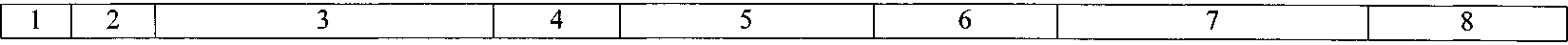 факоаспирация врожденной катаракты с имплантацией эластичной интраокулярной линзы; диодлазерная циклофотокоагуляция, в том числе с коагуляцией сосудов;удаление силиконового масла (другого высокомолекулярного соединения) из витреальной полости с введением расширяющегося газа и (или) воздуха, в том числе эндолазеркоагуля- цией сетчатки;реконструктивно-пластические операции на экстраокулярных мышцах или веках, или слезных путях при пороках развития;имплантация эластичной интраокулярной линзы в афакичный глаз с реконструкцией задней каме-Y131 I 2 I 3	4	5|	6	7	|	8ры, в том числе с витрэктомией; пластика культи орбитальным имплантатом с реконструкцией; удаление вторичной катаракты с реконструкцией задней камеры, в том числе с имплантацией интраокулярной линзы; микроинвазивная капсу- лэктомия, в том числе с витрэктомией на афа- кичном (артифакичном) глазу; репозиция интраокулярной линзы с витрэктомией; контурная пластика орбиты; пластика конъюнктивальных сводов; микроинвазивная витрэктомия с ленсэктоми- ей и имплантацией интраокулярной линзы в сочетании с: мембрано-1 I 2 I	3	 4		5	 6		7		8пилингом и (или) швар- тэктомией, и (или) швартотомией, и (или) ретинотомией, и (или) эндотампонадой пер- фторорганическим соединением или силиконовым маслом, и (или) эндолазеркоагуляцией сетчатки;микроинвазивная витрэктомия в сочетании с: мембранопилингом, и (или) швартэктомией, и (или) швартотомией, и (или) ретинотомией, и (или) эндотампонадой перфторорганическим соединением или силиконовым маслом, и (или) эндолазеркоагуляцией сетчаткиПедиатриябронхиальная аст- терапевтичес- поликомпонентная тера- ма, тяжелое перси- кое лечение пия с инициацией илистирующее течение, неконтролируемая и (или) атопический дерматит, распространенная форма, обострение в сочетании с другими клиническими проявлениями поливалентной аллергии (аллергическим ринитом, риносинуси- том, риноконъюнк- тивитом, конъюнктивитом) или хроническая крапивница тяжелого течения1	2	3	4	5	6	7	8сорбции	пической санации бронхиального дерева и введением химиотерапевтических и генно-инженерных биологических лекарственных препаратов под контролем микробиологического мониторирования, лабораторных и инструментальных методов, включая ультразвуковые исследования с доплерографией сосудов печени, фиброэластографию и количественную оценку1 | 2 I	3	 4		5		6		7	 8нарушений структуры паренхимы печени, биохимические, цитохимические (мониторирование содержания панкреатической эластазы, витаминов), лучевые методы (в том числе ан- гиопульмонографию) и радиоизотопное сканирование1 | 2 |3	4	5	6	7	8тальных методов, включая биохимические, иммунологические и (или) молекулярно-генетические, и (или) молекулярно-биологические, и (или) микробиологические методы, и (или) эндоскопические, и (или) рентгенологические (компьютерная томография, магнитно-резонансная томография), и (или) ультразвуковые методыСердечно-сосудистая хирургия1 I 2 I	3		4		5	 6		7	 8путей и аритмогенных зон сердца135.1,135.2,136.0,136.1,136.2,105.0,105.1,105.2,106.0,106.1,106.2,107.0,107.1,107.2,108.0,108.1,108.2,108.3,108.8, D15.132.	57.Эндоваскулярное лечение Q20.5, врожденных, ревматиче- Q21.3, ских и неревматических Q22, пороков клапанов сердца, Q23.0- опухолей сердца	Q23.3,Q24.4, Q25.3, 134.0,134.1,134.2,135.1, 136.0,136.1, 105.0,105.1, 106.0,поражение клапан- хирургичес-	транскатетерное	проте-ного аппарата серд- кое лечение	зирование	клапановца различного гене-	сердцаза (врожденные, приобретенные пороки сердца, опухоли сердца)1 911 871,001	2	3	4	5	6	7	8106.1,106.2,107.0,107.1,107.2,108.0,108.1,108.2,108.3,108.8,108.9,D15.11	2	3	4	5	6	7	8сти со стентированием) и открытой операции (протезирование, шун-1 I 2 |3	4	5	6	7	8тирование, эндартерэктомия, пластика, тромбэктомия)Торакальная хирургияJ47 бронхоэктазии хирургичес-	видеоторакоскопическиекое лечение	анатомические резекциилегкихпов, с фиксацией позвоночника, с использованием костной пластики (спондилодеза), погружных имплантатов и стабилизирующих систем (ригидных или динамических) при помощи микроскопа, эндоскопической техники и малоинвазивного инструментария1	2	3	4	5	6	7	8ахондроплазия;нейрофиброматоз;синдром Марфанаудаление хорошо фиксированных компонентов эндопротеза и костного цемента с использованием ревизионного набора инструментов и1 | 2 I 3	4	5	6~|7	8имплантация новых компонентов с применением дополнительных средств фиксацииглубокая инфекция хирургичес- удаление хорошо фик- в области эндопро- кое лечение сированных компонен- теза	тов эндопротеза и костного цемента с использованием ревизионного набора инструментов и имплантация импрегни- рованного антибиотиками артикулирующего или блоковидного спей- сераТрансплантацияN18.0,	терминальная ста-хирургичес-	трансплантация почки 1 175 070,00N04,	дия поражения по-	кое лечениеТ86.1	чек;врожденный нефротический синдром; отмирание и отторжение трансплантата почки1 | 2 I 	3	 4		5	 6		7		845.	83. Трансплантация сердца 125.3, аневризма сердца; хирургичес- ортотопическая транс- 1 485 023,00125.5,	ишемическая кар-кое лечение плантация сердца142,	диомиопатия;Т86.2	кардиомиопатия;дилатационная кардиомиопатия;другая рестриктивная кардиомиопатия;другие кардиомиопатии;отмирание и отторжение трансплантата сердца (сердечная недостаточность III, IV функционального класса (NYHA))1 I 2 |	3	 4		5		6		7	 8Q44.5,	другой и неуточ-	ортотопическая транс-Q44.6,	ненный цирроз пе-	плантация левой долиQ44.7, чени;	печени;злокачественныеновообразованияпечени и внутрипе-ортотопическая трансплантация редуцированной печениченочных желчных протоков (нерезек- табельные);атрезия желчных протоков;другие врожденные аномалии желчныхпротоков;кистозная болезнь печени;другие врожденные аномалии печени; синдром Криглера - Найяра;болезни накопления гликогена;отмирание и оттор-1 | 2 I 3	4	5	6	7	8жение трансплантата печениУрологияго тракта эндоскопическаяОперативные вмешатель- N81, ства на органах мочеполо- R32, вой системы с импланта- N48.4,пролапс тазовых хирургичес- органов; кое лечение недержание мочи1	2	3	4	5	6	7	8цией синтетических с лож- N13.7, ных и сетчатых протезов N31.2при напряжении;несостоятельностьсфинктера мочевогопротеза при пролапсе гениталий у женщин;эндопластика устья мо-пузыря;	четочника у детей;эректильная дисфункция;пузырно-лоханочный рефлюкс высокой степени у детей;имплантация искусственного сфинктера мо чевого пузыря;фаллопластика с проте зированием фаллопроте зом;атония мочевого пузыряимплантация временного сакрального нейростимулятора мочевого пузыря;имплантация постоянного сакрального нейростимулятора мочевого пузыряврожденное урете- роцеле, в том числе при удвоении почки;врожденный пузырно-мочеточниковый рефлюксточников;геминефруретерэктомия у детей;передняя тазовая экзентерацияХирургия50.	91. Микрохирургические и ре- D18.0,конструктивно-пластичес- D13.4, кие операции на печени, D13.5, желчных протоках и сосу- В67.0, дах печени, в том числе К76.6, эндоваскулярные операции К76.8, на сосудах печени, и ре- Q26.5, конструктивные операции 185.0 на сосудах системы воротной вены, стентирование внутри- и внепеченочных желчных протоковзаболевания, врож- хирургичес- денные аномалии кое лечение печени, желчных протоков, воротной вены;новообразованияпечени;новообразования внутрипеченочных желчных протоков;новообразования внепеченочныхжелчных протоков;новообразования желчного пузыря;гемигепатэктомия;резекция двух и более сегментов печени249 891,001 | 2 I	3	 4		5	 6		7	8инвазия печени, вызванная эхинококкомЧелюстно-лицевая хирургия1 | 2 |	3	 4		5	I 6	|	7	8вообразований мягких тканей и (или) костей лицевого скелета с одномоментным пластическим устранением образовавшегося раневого дефекта или замещением его с помощью сложного челюстно-лицевого протезированияЭндокринология‘Далее по тексту используется сокращение - ВМП.2Далее по тексту используется сокращение - Международная статистическая классификация болезней и проблем, связанных со здоровьем (10-й пересмотр).3Нормативы финансовых затрат на единицу объема предоставления медицинской помощи и нормативы финансовых затрат на единицу объема медицинской помощи включают в себя расходы на заработную плату, начисления на оплату труда, прочие выплаты, приобретение лекарственных средств, расходных материалов, продуктов питания, мягкого инвентаря, медицинского инструментария, реактивов и химикатов, прочих материальных запасов, расходы на оплату стоимости лабораторных и инструментальных исследований, проводимых в других учреждениях (при отсутствии в медицинской организации лаборатории и диагностического оборудования), организацию питания (при отсутствии организованного питания в медицинской организации), расходы на оплату услуг связи,транспортных услуг, коммунальных услуг, работ и услуг по содержанию имущества, расходы на арендную плату за пользование имуществом, оплату программного обеспечения и прочих услуг, социальное обеспечение работников медицинских организаций, установленное законодательством Российской Федерации, прочие расходы, расходы на приобретение основных средств.Приложение 14к Территориальной программе государственных гарантии бесплатного оказания гражданам медицинской помощи на территории Ставропольского края на 2024 год и плановый период 2025 и 2026 годовПЕРЕЧЕНЬисследований и иных медицинских вмешательств, проводимых в рамках
углубленной диспансеризацииПервый этап углубленной диспансеризации проводится в целях выявления у граждан, перенесших новую коронавирусную инфекцию (COVID-19), признаков развития хронических неинфекционных заболеваний, факторов риска их развития, а также определения медицинских показаний к выполнению дополнительных обследований и осмотров врачами- специалистами для уточнения диагноза заболевания (состояния) на втором этапе диспансеризации и включает в себя:измерение насыщения крови кислородом (сатурация) в покое;тест с 6-минутной ходьбой (при исходной сатурации кислорода крови 95 процентов и больше в сочетании с наличием у гражданина жалоб на одышку, отеки, которые появились впервые или повысилась их интенсивность);проведение спирометрии или спирографии;общий (клинический) анализ крови развернутый;биохимический анализ крови (включая исследования уровня холестерина, уровня липопротеинов низкой плотности, С-реактивного белка, определение активности аланинаминотрансферазы в крови, определение активности аспартатаминотрансферазы в крови, определение активности лактатдегидрогеназы в крови, исследование уровня креатинина в крови);определение концентрации Д-димера в крови у граждан, перенесших среднюю степень тяжести и выше новой коронавирусной инфекции (COVID-19);проведение рентгенографии органов грудной клетки (если не выполнялась ранее в течение года);прием (осмотр) врачом-терапевтом (участковым терапевтом, врачом общей практики).Второй этап диспансеризации, который проводится по результатам первого этапа в целях дополнительного обследования и уточнения диагноза заболевания (состояния) и включает в себя:проведение эхокардиографии (в случае показателя сатурации в покое 94 процента и ниже, а также по результатам проведения теста с 6-минутной ходьбой);проведение компьютерной томографии легких (в случае показателя сатурации в покое 94 процента и ниже, а также по результатам проведения теста с 6-минутной ходьбой);дуплексное сканирование вен нижних конечностей (при наличии показаний по результатам определения концентрации Д-димера в крови).Приложение 15к Территориальной программе государственных гарантии бесплатного оказания гражданам медицинской помощи на территории Ставропольского края на 2024 год и плановый период 2025 и 2026 годовПЕРЕЧЕНЬприказов министерства здравоохранения Ставропольского края, в соответствии с которыми осуществляется маршрутизация граждан (застрахованных лиц), в том числе проживающих в малонаселенных, отдаленных и (или) труднодоступных населенных пунктах Ставропольского края, а также в сельской местности, при наступлении страхового случаяПриказ министерства здравоохранения Ставропольского края от 10 июля 2013 г. № 01-05/773 «О некоторых мерах по реализации на территории Ставропольского края Порядка оказания медицинской помощи взрослому населению по профилю «урология».Приказ министерства здравоохранения Ставропольского края от 20 августа 2013 г. № 01-05/925 «О некоторых мерах по реализации на территории Ставропольского края Порядка оказания медицинской помощи детям по профилю «ревматология».Приказ министерства здравоохранения Ставропольского края от 21 августа 2013 г. № 01-05/928 «О некоторых мерах по реализации на территории Ставропольского края Порядка оказания медицинской помощи по профилю «детская урология-андрология».Приказ министерства здравоохранения Ставропольского края от 21 августа 2013 г. № 01-05/929 «О некоторых мерах по реализации на территории Ставропольского края Порядка оказания медицинской помощи детям по профилю «неврология».Приказ министерства здравоохранения Ставропольского края от 08 октября 2013 г. № 01-05/1125 «О некоторых мерах по реализации на территории Ставропольского края Порядка оказания медицинской помощи по профилю «детская кардиология».Приказ министерства здравоохранения Ставропольского края от 05 мая 2015 г. № 01-05/261 «О некоторых мерах по реализации на территории Ставропольского края Порядка оказания медицинской помощи детям с врожденными и (или) наследственными заболеваниями».Приказ министерства здравоохранения Ставропольского края от 01 октября 2015 г. № 01-05/735 «О некоторых мерах по реализации на территории Ставропольского края Порядка оказания медицинской помощи по профилю «детская хирургия».Приказ министерства здравоохранения Ставропольского края от 03 марта 2016 г. № 01-05/81 «О некоторых мерах по реализации на территории Ставропольского края Порядка оказания медицинской помощи взрослому населению по профилю «терапия».Приказ министерства здравоохранения Ставропольского края от 09 ноября 2016 г. № 01-05/1000 «О некоторых мерах по реализации на территории Ставропольского края приказа Министерства здравоохранения Российской Федерации от 12 ноября 2012 г. № 906н «Об утверждении Порядка оказания медицинской помощи населению по профилю «гастроэнтерология».Приказ министерства здравоохранения Ставропольского края от 31 января 2018 г. № 01-05/53 «О некоторых мерах по реализации на территории Ставропольского края приказа Министерства здравоохранения Российской Федерации от 15 ноября 2012 г. № 93 Он «Об утверждении Порядка оказания медицинской помощи населению по профилю «гематология».Приказ министерства здравоохранения Ставропольского края от 18 июля 2018 г. № 01-05/677 «О некоторых мерах по реализации на территории Ставропольского края Порядка оказания медицинской помощи взрослому населению при заболеваниях глаза, его придаточного аппарата и орбиты».Приказ министерства здравоохранения Ставропольского края от 07 августа 2018 г. № 01-05/744 «О некоторых мерах по реализации на территории Ставропольского края Порядка оказания медицинской помощи взрослому населению по профилю «нейрохирургия».Приказ министерства здравоохранения Ставропольского края от 06 ноября 2018 г. № 01-05/1170 «О некоторых мерах по реализации на территории Ставропольского края Порядка оказания медицинской помощи взрослым больным при инфекционных заболеваниях и Порядка оказания медицинской помощи детям с инфекционными заболеваниями».Приказ министерства здравоохранения Ставропольского края от 29 декабря 2018 г. № 01-05/1659 «О некоторых мерах по реализации на территории Ставропольского края приказа Министерства здравоохранения Российской Федерации от 15 ноября 2012 г. № 916н «Об утверждении Порядка оказания медицинской помощи населению по профилю «пульмонология».Приказ министерства здравоохранения Ставропольского края от 13 декабря 2019 г. № 01-05/1356 «О некоторых мерах по реализации на территории Ставропольского края Порядка оказания медицинской помощи по профилю «детская онкология», утвержденного приказом Министерства здравоохранения Российской Федерации от 31 октября 2012 г. № 560н «Об утверждении Порядка оказания медицинской помощи по профилю «детская онкология».Приказ министерства здравоохранения Ставропольского края от 13 декабря 2019 г. № 01-05/1360 «О совершенствовании мер по организации в Ставропольском крае медицинской помощи пострадавшим с сочетанными, множественными и изолированными травмами, сопровождающимися шоком, в том числе пострадавшим при дорожно-транспортных происшествиях».Приказ министерства здравоохранения Ставропольского края от 14 сентября 2020 г. № 01-05/945 «Об организации работы медицинских организаций государственной системы здравоохранения Ставропольского края, оказывающих медицинскую помощь пациентам с новой коронавирусной инфекцией COVID-19, и лицам с подозрением на новую коронавирусную инфекцию COVID-19».Приказ министерства здравоохранения Ставропольского края от 29 декабря 2020 г. № 01-05/1782 «О некоторых вопросах организации оказания хирургической помощи при флегмоне дна полости рта, флегмоне шеи».Приказ министерства здравоохранения Ставропольского края от 23 августа 2021 г. № 01-05/975 «О трехуровневой системе оказания медицинской помощи женщинам в период беременности, родов, в послеродовом периоде и новорожденным на территории Ставропольского края».Приказ министерства здравоохранения Ставропольского края от 15 марта 2022 г. № 01-05/204 «О некоторых мерах по реализации на территории Ставропольского края приказа Министерства здравоохранения Российской Федерации от 15 ноября 2012 г. № 918н «Об утверждении Порядка оказания медицинской помощи больным с сердечно-сосудистыми заболеваниями».Приказ министерства здравоохранения Ставропольского края от 12 августа 2022 г. № 01-05/865 «О некоторых мерах по реализации на территории Ставропольского края Порядка оказания медицинской помощи детям со стоматологическими заболеваниями, утвержденного приказом Министерства здравоохранения Российской Федерации от 13 ноября 2012 г. № 9Юн».Приказ министерства здравоохранения Ставропольского края от 16 сентября 2022 г. № 01-05/1133 «О совершенствовании оказания медицинской помощи по профилю «медицинская реабилитация» взрослому населению Ставропольского края».Приказ министерства здравоохранения Ставропольского края от 26 сентября 2022 г. № 01-05/1166 «О совершенствовании оказания в Ставропольском крае медицинской помощи населению по профилю «онкология».Приказ министерства здравоохранения Ставропольского края от 28 сентября 2022 г. № 01-05/1184 «Об организации мероприятий по проведению пренатальной (дородовой) диагностики нарушений развития ребенка в Ставропольском крае».Приказ министерства здравоохранения Ставропольского края от 23 ноября 2022 г. № 01-05/1388 «Об организации медицинской реабилитации детей, застрахованных на территории Ставропольского края, в рамках территориальной программы обязательного медицинского страхования».Приказ министерства здравоохранения Ставропольского края от 13 декабря 2022 г. № 01-05/1520 «О некоторых мерах по реализации на территории Ставропольского края Порядка оказания медицинской помощи детям при заболеваниях глаза, его придаточного аппарата и орбиты».Приказ министерства здравоохранения Ставропольского края от 16 января 2023 г. № 01-05/12 «О некоторых мерах по реализации на территории Ставропольского края приказа Министерства здравоохранения и социального развития Российской Федерации от 18 января 2012 г. № 17н «Об утверждении Порядка оказания медицинской помощи взрослому населению по профилю «нефрология».Приказ министерства здравоохранения Ставропольского края от 07 июня 2023 г. № 01-05/462 «О совершенствовании взаимодействия медицинских организаций Ставропольского края, участвующих в реализации мероприятий, направленных на улучшение оказания медицинской помощи больным с сосудистыми заболеваниями».Приказ министерства здравоохранения Ставропольского края от 20 июля 2023 г. № 01-05/670 «О некоторых мерах по реализации на территории Ставропольского края приказа Министерства здравоохранения Российской Федерации от 13 марта 2023 г. № 104н «Об утверждении Порядка оказания медицинской помощи взрослому населению по профилю «эндокринология».Приказ министерства здравоохранения Ставропольского края от 20 сентября 2023 г. № 01-05/980 «О некоторых мерах по реализации на территории Ставропольского края Порядка оказания медицинской помощи по профилю «детская эндокринология», утвержденного приказом Министерства здравоохранения Российской Федерации от 12 ноября 2012 г. № 908н».Приложение 16к Территориальной программе государственных гарантии бесплатного оказания гражданам медицинской помощи на территории Ставропольского края на 2024 год и плановый период 2025 и 2026 годовПЕРЕЧЕНЬ
медицинских организаций Ставропольского края, участвующих в реализации Территориальной программы государственных
гарантий бесплатного оказания гражданам медицинской помощи на территории Ставропольского края на 2024 год и плано-
вый период 2025 и 2026 годов, осуществляющих деятельность по медицинской реабилитации в условиях круглосуточного
стационара, дневного стационара и в амбулаторных условиях1. Государственное бюджетное учреждение 260031	+	+здравоохранения Ставропольского края «Краевой центр специализированных видов медицинской помощи № 1»'Реестр медицинских организаций Ставропольского края, осуществляющих свою деятельность в сфере обязательного медицинского страхования, ведется Территориальным фондом обязательного медицинского страхования Ставропольского края в соответствии с Федеральным законом «Об обязательном медицинском страховании в Российской Федерации».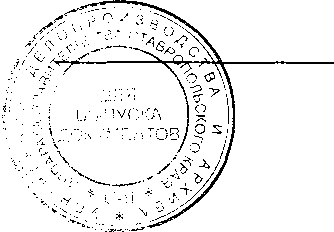 № п/пВиды и условия оказания медицинской помощиЕдиница измерения2024 год2024 годПлановый периодПлановый периодПлановый периодПлановый период№ п/пВиды и условия оказания медицинской помощиЕдиница измерения2024 год2024 год2025 год2025 год2026 год2026 год№ п/пВиды и условия оказания медицинской помощиЕдиница измерениянормативы объема медицинской помощи на 1 жителяв годнормативы финансовых затрат на единицу объема медицинской помощи (рублей)нормативы объема медицинской помощи на 1 жителяв годнормативы финансовых затрат на единицу объема медицинской помощи (рублей)нормативы объема медицинской помощи на 1 жителяв годнормативы финансовых затрат на единицу объема медицинской помощи (рублей)123456789123456789ванная, медицинская помощь, не включенная в территориальную программу обязательного медицинского страхования, всегов том числе скорая ме-вызовов0,0000567 542,400,0000567 881,800,0000568 236,502.дицинская помощь при санитарно-авиационной эвакуацииПервичная медико-2.1.санитарная	помощь,всегов том числе:Медицинская помощь в2.1.1.амбулаторных условиях, всегов том числе:Медицинская помощь,посе-0,511000563,300,511000610,000,511000660,60оказываемая с профилактической и иными целями1, всегощений123456789в том числе медицинская помощь больным с ВИЧ-инфекциейпосещений0,0114354 408,260,0114354 411,230,0114354 411,232.1.2.Медицинская помощь, оказываемая в связи с заболеваниями2обращений0,1247301 633,600,1247301 769,000,1247301 915,602.2.Медицинская помощь в условиях дневного стационара3случаев лечения0,00121313 777,000,00121314 934,400,00121316 189,003.Специализированная, в том числе высокотехнологичная, медицинская помощь, всего———————в том числе:3.1.Медицинская помощь в условиях дневного стационара3случаев лечения0,00211417 650,800,00211419 133,600,00211420 741,003.2.Медицинская помощь в стационарных условияхслучаев госпитализации0,010875102 172,900,010875110 658,800,010875119 849,501234567894.Паллиативная медицин-4ская помощь , всегов том числе:——4.1.Паллиативная первичная медицинская помощь, в том числе доврачебная и врачебная5, всегов том числе:посещений0,0277400,0277400,0277404.1.1.Паллиативная медицинская помощь, в том числе на дому (за исключением посещений на дому выездными патронажными бригадами)посещений0,021120506,400,021120548,300,021120593,804.1.2.Паллиативная медицинская помощь на дому выездными патронажными бригадамипосещений0,0066202 514,000,0066202 703,000,0066202 906,104.2.Паллиативная медицинская помощь в стацио-койкодней0,06442 992,300,06443 248,000,06443 515,30№ п/пВиды и условия оказания медицинской помощиЕдиница измеренияНормативы объема медицинской помощи на 1 застрахованное лицо в годНормативы объема медицинской помощи на 1 застрахованное лицо в годНормативы объема медицинской помощи на 1 застрахованное лицо в годНормативы финансовых затрат на единицу объема медицинской помощи (рублей)Нормативы финансовых затрат на единицу объема медицинской помощи (рублей)Нормативы финансовых затрат на единицу объема медицинской помощи (рублей)№ п/пВиды и условия оказания медицинской помощиЕдиница измеренияпо Территориальной программе ОМСв том числе по базовой программе обязательного медицинского страхованияв том числе дополнительно к базовой программе обязательного медицинского страхованияпо Территориальной программе ОМСв том числе по базовой программе обязательного медицинского страхованияв том числе дополнительно к базовой программе обязательного медицинского страхования1234567891234567892.1.цинской реабилитации, всегов том числе:Медицинская помощь2.1.1.в амбулаторных условиях, всегов том числе:Проведение профилак-ком-0,3114120,3114122 246,922 246,922.1.2.тических медицинских осмотровПроведение диспансе-плексных посещенийком-0,3885910,3885913 034,883 034,88ризации7, всегов том числе:проведение углублен-плексных посещенийком-0,0507580,0507581 180,931 180,93ной диспансеризациипроведение диспансе-плексных посещенийком-0,0973680,0973681 234,791 234,79ризации для оценкиплексных2.1.3.Медицинская помощь, оказываемая с иными целями, всегопосещений2,1794082,1789040,000504390,60390,57537,362.1.4.Медицинская помощь, оказываемая в неотложной формепосещений0,5400000,540000—838,81838,812.1.5.Медицинская помощь,обра-1,7173391,7137130,0036261 879,611 876,513 344,25компьютерная томографияисследований0,0504650,050465—2 932,472 932,47—магнитно-резонансная томографияисследований0,0181790,018179—4 004,184 004,18—ультразвуковое исследование сердечно-сосу-исследований0,0948900,094890592,17592,17—123456789эндоскопическое диагностическое исследованиеисследований0,0309180,030918—1 085,851 085,85—молекулярно-генетическое исследование с целью диагностики онкологических заболеванийисследований0,0011200,001120—9 118,679 118,67—патологоанатомическое исследование биопсийного (операционного) материала с целью диагностики онкологических заболеваний и подбора противоопухолевой лекарственной терапииисследований0,0151920,0151922 248,832 248,83тестирование на выявление новой коронавирусной инфекции (COVID-19)исследований0,1027790,102779—435,30435,30—2.1.6.Медицинская помощь в связи с диспансер-комплексных0,2617360,261736—2 236,592 236,59—123456789ным наблюдением7, всегов том числе:посещениймедицинская помощь при онкологических заболеванияхкомплексных посещений0,0450500,045050—3 151,733 151,73—медицинская помощь при сахарном диабетекомплексных посещений0,0598000,059800—1 189,961 189,96—медицинская помощь при болезнях системы кровообращениякомплексных посещений0,1252100,125210—2 646,012 646,01—2.2.Медицинская помощь в условиях дневного 9 стационараслучаев лечения——————3.Медицинская помощь в условиях дневного стационара (первичнаяслучаев лечения0,0707180,070718—26 954,7126 954,71—медицинская помощь, оказываемая по профилю «онкология»случаев лечения0,0109640,01096477 520,2777 520,27—медицинская помощь при экстракорпоральном оплодотворениислучаев лечения0,0008000,000800108 751,68108 751,68—медицинская помощь больным с вирусным гепатитом Сслучаев лечения0,0002770,000277143 139,23143 139,23—4.Специализированная, в——— _———123456789в том числе:4.1.Медицинская помощь в условиях дневного 9 стационара , всегослучаев лечения——————в том числе:медицинская помощь, оказываемая по профилю «онкология»случаев лечения—————медицинская помощь при экстракорпоральном оплодотворениислучаев лечения——————медицинская помощь больным с вирусным гепатитом Сслучаев лечения——————4.2.Медицинская помощь в стационарных условиях, всегослучаев госпитализации0,1707580,170758—43 212,1543 212,15—в том числе медицин-случаев0,0089260,008926—94 648,3094 648,30—1234567895.Медицинская реабилитация, всего———————в том числе:5.1.Медицинская помощь в амбулаторных условияхкомплексных посещений0,0031160,003116—21 683,7621 683,76—5.2.Медицинская помощь в условиях дневного стационара (первичная медико-санитарная помощь, специализированная медицинская помощь)случаев лечения0,0026010,00260125 506,8925 506,895.3.Медицинская помощь в стационарных условияхслучаев госпитализации0,0054260,005426—47 136,2947 136,29—1234567897.ванная, медицинская помощьПервичная	медико-7.1.санитарная помощь, за исключением медицинской реабилитации, всегов том числе:Медицинская помощь7.1.1.в амбулаторных условиях, всегов том числе:Проведение профилак-ком-0,3114120,3114122 386,042 386,047.1.2.тических медицинских осмотровПроведение диспансе-плексных посещенийком-0,3885910,3885913 222,743 222,74ризации7, всегов том числе: проведение углублен-плексных посещенийком-0,0507580,0507581 254,051 254,05ной диспансеризацииплексныхпроведение диспансеризации для оценки репродуктивного здоровья женщин и муж- 8 ЧИНкомплексных посещений0,0973680,0973681 311,221 311,227.1.3.Медицинская помощь, оказываемая с иными целями, всегопосещений2,1794082,1789040,000504414,77414,74537,367.1.4.Медицинская помощь, оказываемая в неотложной формепосещений0,5400000,540000—890,76890,76—7.1.5.Медицинская помощь, оказываемая в связи с заболеваниями, всегообращений1,7173391,7137130,0036261 995,511 992,663 344,25в том числе проведение следующих отдельных диагностических (лабораторных) исследований:компьютерная томографияисследований0,0504650,050465—3 114,013 114,01—123456789магнитно-резонансная томографияисследований0,0181790,018179—4 252,024 252,02—ультразвуковое исследование сердечно-сосудистой системыисследований0,0948900,094890—628,78628,78—эндоскопическое диагностическое исследованиеисследований0,0309180,030918—1 153,051 153,05—молекулярно-генетическое исследование с целью диагностики онкологических заболеванийисследований0,0011200,001120—9 683,069 683,06—патологоанатомическое исследование биопсийного (операционного) материала с целью диагностики онкологических заболеваний и подбора противоопухолевой лекарственной терапииисследований0,0151920,0151922 388,042 388,04тестирование на выявление новой корона-исследований0,1027790,102779—462,28462,28—1234567897.1.6.вирусной инфекции (COVID-19)Медицинская помощь в связи с диспансерным наблюдением7, всегокомплексных посещений0,2617360,261736—2 375,002 375,00—в том числе:медицинская помощь при онкологических заболеванияхкомплексных посещений0,0450500,045050—3 346,813 346,81—медицинская помощь при сахарном диабетекомплексных посещений0,0598000,059800—1 263,581 263,58—медицинская помощь при болезнях системы кровообращениякомплексных посещений0,1252100,125210—2 809,802 809,80—7.2.Медицинская помощь в условиях дневного 9 стационараслучаев лечения0,0348160,034816—19 188,2919 188,29—1234567898.Специализированная, в том числе высокотехнологичная, медицинская помощь, за исключением медицинской реабилитации, всегов том числе:8.1.Медицинская помощь в условиях дневного 9 стационара , всего в том числе:случаев лечения0,0359020,035902—37 481,4237 481,42—медицинская помощь, оказываемая по профилю «онкология»случаев лечения0,0109640,010964—81 390,8481 390,84—медицинская помощь при экстракорпоральном оплодотворениислучаев лечения0,0008000,000800—111 289,87111 289,87—медицинская помощь больным с вирусным гепатитом Сслучаев лечения0,0002770,000277—150 286,21150 286,21—1234567898.2.Медицинская помощь в стационарных условиях, всегослучаев госпитализации0,1622200,16222049 305,4749 305,47в том числе медицинская помощь, оказываемая по профилю «онкология»случаев госпитализации0,0089260,008926—100 053,56100 053,56—9.Медицинская реабилитация, всего———————в том числе:9.1.Медицинская помощь в амбулаторных условияхкомплексных посещений0,0031160,003116—23 025,8723 025,87—9.2.Медицинская помощь в условиях дневного стационара (первичная медико-санитарная помощь, специализированная медицинская помощь)случаев лечения0,0026010,00260126 780,5026 780,50—1234567899.3.Медицинская помощь в стационарных условияхслучаев госпи- тализа-0,0054260,005426—49 911,7949 911,7912345678911.1.1.Проведение профилактических медицинских осмотровкомплексных посещений0,3114120,3114122 526,362 526,36—11.1.2.Проведение диспансе-7 ризации , всегокомплексных посещений0,3885910,388591—3 412,213 412,21—в том числе:проведение углубленной диспансеризациикомплексных посещений0,0507580,050758—1 327,771 327,77—проведение диспансе-ком-0,0973680,0973681 388,351 388,35—11.1.3.Медицинская оказываемая целями, всегопомощь, с инымипосещений2,1794082,1789040,000504439,13439,11537,3611.1.4.Медицинская оказываемаяпомощь, в неот-посещений0,5400000,540000—943,12943,12—12345678911.1.5.Медицинская помощь, оказываемая в связи с заболеваниями, всегообращений1,7173391,7137130,0036262 112,422 109,813 344,25в том числе проведение следующих отдельных диагностических (лабораторных) исследований:компьютерная томографияисследований0,0504650,050465—3 297,063 297,06—магнитно-резонансная томографияисследований0,0181790,018179—4 501,974 501,97—ультразвуковое исследование сердечно-сосудистой системыисследований0,0948900,094890—665,79665,79—эндоскопическое диагностическое исследованиеисследований0,0309180,030918—1 220,851 220,85—молекулярно-генетическое исследование с целью диагностики онкологических заболеванийисследований0,0011200,001120—10 252,3710 252,37—123456789патологоанатомическое исследование биопсийного (операционного) материала с целью диагностики онкологических заболеваний и подбора противоопухолевой лекарственной терапииисследований0,0151920,0151922 528,462 528,46тестирование на выявление новой коронавирусной инфекции (COVID-19)исследований0,1027790,102779—489,46489,46—11.1.6.Медицинская помощь в связи с диспансерным наблюдением7, всегов том числе:комплексных посещений0,2617360,2617362 514,622 514,62—медицинская помощь при онкологических заболеванияхкомплексных посещений0,0450500,045050—3 543,603 543,60—123456789медицинская помощь при сахарном диабетекомплексных посещений0,0598000,0598001 337,901 337,90медицинская помощь при болезнях системы кровообращениякомплексных посещений0,1252100,125210—2 975,002 975,00—11.2.Медицинская помощь в условиях дневного 9 стационараслучаев лечения0,0348160,03481620 116,1720 116,17—12.Специализированная, в том числе высокотехнологичная, медицинская помощь, за исключением медицинской реабилитации, всегов том числе:12.1.Медицинская помощь в условиях дневного 9 стационара , всегослучаев лечения0,0359020,035902—39 282,2239 282,22—медицинская помощь, оказываемая по профилю «онкология»случаев лечения0,0109640,010964—85 326,7185 326,71—медицинская помощь при экстракорпоральном оплодотворениислучаев лечения0,0008000,000800—ИЗ 738,29113 738,29—медицинская помощь больным с вирусным гепатитом Сслучаев лечения0,0002770,000277—157 553,65157 553,65—12.2.Медицинская помощь в стационарных условиях, всегослучаев госпитализации0,1536830,153683—56 286,2556 286,25—в том числе медицинская помощь, оказываемая по профилю «онкология»случаев госпитализации0,0089260,008926—105 518,41105 518,41—13.Медицинская реабилитация, всего———————123456789в том числе:13.1.Медицинская помощь в амбулаторных условияхкомплексных посещений0,0031160,003116—24 379,6224 379,62—13.2.Медицинская помощь в условиях дневного стационара (первичная медико-санитарная помощь, специализированная медицинская помощь)случаев лечения0,0026010,00260128 075,5728 075,5713.3.Медицинская помощь в стационарных условияхслучаев госпитализации0,0054260,005426—52 715,0752 715,07—№ п/пВиды и условия оказания медицинской помощиЕдиница измеренияМедицинская помощь, предоставляемая за счет бюджетных ассигнований бюджета Ставропольского краяМедицинская помощь, предоставляемая за счет бюджетных ассигнований бюджета Ставропольского краяМедицинская помощь, предоставляемая за счет бюджетных ассигнований бюджета Ставропольского краяМедицинская помощь, предоставляемая в рамках территориальной программы обязательного медицинского страхования на 2024 год и плановый период 2025 и 2026 годовМедицинская помощь, предоставляемая в рамках территориальной программы обязательного медицинского страхования на 2024 год и плановый период 2025 и 2026 годовМедицинская помощь, предоставляемая в рамках территориальной программы обязательного медицинского страхования на 2024 год и плановый период 2025 и 2026 годов№ п/пВиды и условия оказания медицинской помощиЕдиница измерениянормативы объема медицинской помощи на 1 жителя в годнормативы объема медицинской помощи на 1 жителя в годнормативы объема медицинской помощи на 1 жителя в годнормативы объема медицинской помощи на 1 застрахованное лицо в годнормативы объема медицинской помощи на 1 застрахованное лицо в годнормативы объема медицинской помощи на 1 застрахованное лицо в год№ п/пВиды и условия оказания медицинской помощиЕдиница измеренияна первом этапе оказания медицинской помощина втором этапе оказания медицинской помощина третьем этапе оказания медицинской помощина первом этапе оказания медицинской помощина втором этапе оказания медицинской помощина третьем этапе оказания медицинской помощи1234567,89123456789медицинская помощь, оказываемая с иными целямипосещений———1,2586290,5773190,343460медицинская помощь, оказываемая, с использованием передвижных форм предоставления медицинских услугпосещений———0,0030950,000074—1.1.2.Медицинская помощь, оказываемая в неотложной формепосещений———0,2983110,1392590,1024301.1.3.Медицинская помощь, оказываемая в связи с заболеваниямиобращений0,0307070,0685660,0254571,0180040,4055140,2938211.1.4.Медицинская помощь в связи с диспансерным наблюдениемкомплексных посещений———0,1710420,0427140,0479801.2.Медицинская помощь в условиях дневного стационараслучаев лечения—0,0010140,000199———1234567892.Медицинская помощь в условиях дневного стационара (первичная медико-санитарная	помощь, специализированная медицинская помощь), за исключением медицинской	реабилитациислучаев лечения0,0295050,0195750,0216383.Специализированная, в том числе высокотехнологичная медицинская помощь, за исключением медицинской реабилитации, всего—————в том числе:3.1.Медицинская помощь в условиях дневного стационараслучаев лечения0,0000920,0019340,000088———3.2.Медицинская помощь в стационарных условияхслучаев госпитализации0,0002940,0090690,0015120,0404780,0335660,0967144.Медицинская реабилитация, всего——————123456789в том числе:5.1.Медицинская помощь в амбулаторных условиях, всегов том числе:———————5.1.1.Медицинская помощь, оказываемая с профилактической и иными целями, всего в том числе:посещений0,1973990,2591790,054422———проведение профилактических медицинских осмотровкомплексных посещений———0,1810790,0974950,032838проведение диспансеризациикомплексных посещений———0,2520460,0870630,049482медицинская помощь, оказываемая с иными целямипосещений———1,2586290,5773190,343460123456789медицинская помощь, оказываемая, с использованием передвижных форм предоставления медицинских услугпосещений0,0030950,0000745.1.2.Медицинская помощь, оказываемая в неотложной формепосещений———0,2983110,1392590,1024305.1.3.Медицинская помощь, оказываемая в связи с заболеваниямиобращений0,0307070,0685660,0254571,0180040,4055140,2938215.1.4.Медицинская помощь в связи с диспансерным наблюдениемкомплексных посещений——0,1710420,0427140,0479805.2.Медицинская помощь в условиях дневного стационараслучаев лечения—0,0010140,0001990,0187700,0085040,0075426.Специализированная, в———————6.1.Медицинская помощь в условиях дневного стационараслучаевлечения0,0000920,0019340,0000880,0107350,0110710,0140966.2.Медицинская помощь в стационарных условияхслучаев госпитализации0,0002940,0090690,0015120,0384540,0318880,0918787.Медицинская реабилитация, всегов том числе:——————первичная	медико-санитарная помощь в амбулаторных условияхкомплексных посещений———0,0001940,0018710,001051медицинская помощь в условиях дневного ста-случаев лечения———0,0002060,0021640,000231123456789в том числе:проведение профилактических медицинских осмотровкомплексных посещений———0,1810790,0974950,032838проведение диспансеризациикомплексных посещений———0,2520460,0870630,049482медицинская помощь, оказываемая с иными целямипосещений———1,2586290,5773190,343460медицинская помощь, оказываемая, с использованием передвижных форм предоставления медицинских услугпосещений———0,0030950,000074—8.1.2.Медицинская помощь, оказываемая в неотложной формепосещений———0,2983110,1392590,1024308.1.3.Медицинская помощь,обраще-0,0307070,0685660,0254571,0180040,4055140,2938211234567898.1.4.Медицинская помощь в связи с диспансерным наблюдениемкомплексных посещений0,1710420,0427140,0479808.2.Медицинская помощь в условиях дневного стационараслучаев лечения—0,0010140,0001990,0187700,0085040,0075429.Специализированная, в том числе высокотехнологичная медицинская помощь, за исключением медицинской реабилитации, всего——в том числе:9.1.Медицинская помощь в условиях дневного стационараслучаев лечения0,0000920,0019340,0000880,0107350,0110710,0140969.2.Медицинская помощь в стационарных условияхслучаев госпитализации0,0002940,0090690,0015120,0364310,0302090,08704310.Медицинская реабилитация, всего———————первичная	медико-санитарная помощь в амбулаторных условияхкомплексных посещениймедицинская помощь в условиях дневного стационара (первичная медико-санитарная	помощь, специализированная медицинская помощь)случаев леченияспециализированная, в том числе высокотехнологичная, медицинская помощь в стационарных условияхслучаев госпитализации№ п/пИсточники финансового обеспечения Территориальной программы государственных гарантий бесплатного оказания гражданам меди- цинской помощи2024 год2024 годПлановый периодПлановый периодПлановый периодПлановый период№ п/пИсточники финансового обеспечения Территориальной программы государственных гарантий бесплатного оказания гражданам меди- цинской помощи2024 год2024 год2025 год2025 год2026 год2026 год№ п/пИсточники финансового обеспечения Территориальной программы государственных гарантий бесплатного оказания гражданам меди- цинской помощиутвержденная стоимость Территориальной программы государственных гарантий бесплатного оказания гражданам медицинской помощиутвержденная стоимость Территориальной программы государственных гарантий бесплатного оказания гражданам медицинской помощистоимость Территориальной программы государственных гарантий бесплатного оказания гражданам медицинской помощистоимость Территориальной программы государственных гарантий бесплатного оказания гражданам медицинской помощистоимость Территориальной программы государственных гарантий бесплатного оказания гражданам медицинской помощистоимость Территориальной программы государственных гарантий бесплатного оказания гражданам медицинской помощи№ п/пИсточники финансового обеспечения Территориальной программы государственных гарантий бесплатного оказания гражданам меди- цинской помощивсего (тыс. рублей)на 1 жителя (1 застрахованное лицо) в год (рублей)всего (тыс. рублей)на 1 жителя (1 застрахованное лицо) в год (рублей)всего (тыс. рублей)на 1 жителя (1 застрахованное лицо) в год (рублей)12345678в том числе средства бюджета Ставропольского края10 812 988,243 739,9612 861 517,414 448,5012 916 680,094 467,582.Стоимость Территориальной программы обязательного медицинского страхования2, всегов том числе:47 630 436,6817 871,9850 983 863,8619 130,2654 407 933,5820 415,052.1.Стоимость Территориальной программы ОМС за счет средств обязательного медицинского страхования в рамках базовой программы обязательного медицинского страхования, всего в том числе:47 597 132,4317 859,4850 950 559,6119 117,7654 374 629,3320 402,552.1.1.Субвенции бюджету Территориального фонда обязательного медицинского страхования47 597 132,4317 859,4850 950 559,6119 117,7654 374 629,3320 402,55№ п/пМедицинская помощь по источникам финансового обеспечения, видам и условиям оказанияЕдиница измеренияНормативы объема медицинской помощи на 1 жителя (1 застрахованное лицо по территориальной программе обязательного медицинского страхования на 2024 год и плановый период 2025 и 2026 годов2) в годНормативы фи- нансовых затрат на единицу объема медицинской помощи (рублей)Подушевые нормативы финансирования Территориальной программы государственных гарантий бесплатного оказания гражданам медицинской помощи (рублей)Подушевые нормативы финансирования Территориальной программы государственных гарантий бесплатного оказания гражданам медицинской помощи (рублей)Стоимость Территориальной программы государственных гарантий оесплатного оказания гражданам медицинской помощи по источникам ее финансового обеспечения (тыс. рублей)Стоимость Территориальной программы государственных гарантий оесплатного оказания гражданам медицинской помощи по источникам ее финансового обеспечения (тыс. рублей)Стоимость Территориальной программы государственных гарантий оесплатного оказания гражданам медицинской помощи по источникам ее финансового обеспечения (тыс. рублей)№ п/пМедицинская помощь по источникам финансового обеспечения, видам и условиям оказанияЕдиница измеренияНормативы объема медицинской помощи на 1 жителя (1 застрахованное лицо по территориальной программе обязательного медицинского страхования на 2024 год и плановый период 2025 и 2026 годов2) в годНормативы фи- нансовых затрат на единицу объема медицинской помощи (рублей)средства бюджета Ставропольского края (на 1 жителя в год)средства обязательного медицинского страхова- ния3(на 1 застрахованное лицо по Территориальной программе ОМС в год)средства бюджета Ставропольского краяср^с детвапроцентов к итогу123456789101.1.Скорая, в том числе скорая специализированная, медицинская помощь, не включенная в Территориальную программу ОМС, всеговызовов0,0168853 822,5064,54186 610,65в том числе:не идентифицированным и не застрахованным в системе ОМС лицамвызовов0,0142493 657,3052,11—150 666,13——скорая медицинская помощь при санитарноавиационной эвакуациивызовов0,0000567 542,400,421 229,41——1.2.Первичная	медико-санитарная помощь, всего————1 469 682,16__—1.2.1.Медицинская помощь в амбулаторных условиях, всего1 421 352,44в том числе:1.2.1.1.Медицинская помощь, оказываемая с профилактической и иными целями, всегопосещений0,511000563,30287,85—832 222,37——в том числе:не идентифицированным и не застрахованным в системе ОМС лицампосещений0,004303385,801,66—4 800,12——медицинская помощь больным с ВИЧ-инфекциейпосещений0,0114354 408,2650,41—145 741,40——1.2.1.2.Медицинская помощь,обраще-0,1247301 633,60203,77—-589 130,07——12345678910в том числе не идентифицированным и не застрахованным в системе ОМС лицамобращений1.2.2.Медицинская помощь в условиях дневного стационара, всегослучаев лечения0,00121313 777,0016,7148 329,72——в том числе не идентифицированным и не застрахованным в системе ОМС лицамслучаев лечения———————1.3.Медицинская помощь в условиях дневного стационара (первичная медико-санитарная помощь, специализированная медицинская помощь), всегослучаев лечения0,00332716 238,1954,02156 211,50в том числе не идентифицированным и не за-случаев лечения———————123456789101.4.Специализированная, в том числе высокотехнологичная, медицинская помощь, всего3 320 299,93в том числе:1.4.1.Медицинская помощь в условиях дневного стационара, всегослучаев лечения0,00211417 650,8037,31—107 881,78——в том числе не идентифицированным и не застрахованным в системе ОМС лицамслучаев лечения———————1.4.2.Медицинская помощь в стационарных условиях, всегослучаев госпитализации0,010875102 172,901 111,13—3 212418,15в том числе не идентифицированным и не застрахованным в системе ОМС лицамслучаев госпитализации0,00089143 631,5038,86—112 351,11——123456789101.5.Паллиативная медицинская помощь, всегов том числе:1.5.1.Паллиативная первичная медицинская помощь, в том числе доврачебная и врачебная, всегов том числе:посещений0,027740985,7727,3479 058,821.5.1.1.Паллиативная медицинская помощь, в том числе на дому (за исключением посещений на дому выездными патронажными бригадами)посещений0,021120506,4010,7030 915,721.5.1.2.Паллиативная медицинская помощь на дому выездными патронажными бригадамипосещений0,0066202 514,0016,64—48 143,10——123456789101.5.2.Паллиативная медицинская помощь в стационарных условиях (включая койки паллиативной медицинской помощи и койки сестринского ухода), всегокойкодней0,06442 992,30192,70557 146,92в том числе паллиативная медицинская помощь детямкойкодней0,0020542 992,306,15—17 769,87——1.6.Иные государственные услуги (работы)услуг (работ)——1 450,24—4 192 961,05——1.7.Высокотехнологичная медицинская помощь, оказываемая в медицинских организациях Ставропольского краяслучаев госпитализации122,77354 966,002.Бюджетные ассигнования бюджета Ставропольского края на приобретение медицинского оборудования для медицинских организа-252,94731 321,531,251234567891010медицинская помощь, оказываемая с профилактической и инымицелями, всегомедицинская помощь, оказываемая с профилактической и инымицелями, всегопосещений, в том числе комплексных посещений2,879411948,232 730,337 276 575,17в том числе:в том числе:проведение профилактических медицинских осмотровпроведение профилактических медицинских осмотровкомплексных посещений0,3114122 246,92—699,72—1 864 811,03—проведение диспансеризации, всегопроведение диспансеризации, всегокомплексных посещений0,3885913 034,88—1 179,33—3 143 012,773 143 012,77—в том числе:в том числе:проведение углубленной диспансеризациипроведение углубленной диспансеризациикомплексных посещений0,0507581 180,93—59,94—159 750,31—проведение диспансеризации для оценки ре-проведение диспансеризации для оценки ре-комплексных0,0973681 234,79—120,23—320 420,60320 420,60—12345678910продуктивного здоровья женщин и мужчинпосещениймедицинская помощь, оказываемая с иными целямипосещений2,179408390,60851,28—2 268 751,37—медицинская помощь, оказываемая в неотложной формепосещений0,540000838,81—452,95—1 207 172,57медицинская помощь, оказываемая в связи с заболеваниями, всегов том числе проведение следующих отдельных диагностических (лабораторных) исследований:обращений1,7173391 879,613 227,938 602 713,39компьютерная томографияисследований0,0504652 932,47—147,99—394 399,62	-394 399,62	-магнитно-резонансная томографияисследований0,0181794 004,18—72,79—193 998,52	-193 998,52	-ультразвуковое исследование сердечно-сосудистой системыисследований0,094890592,17—56,19—149 753,87	-149 753,87	-12345678910эндоскопическое диагностическое исследованиеэндоскопическое диагностическое исследованиеисследований0,0309181 085,85—33,57—89 472,95—молекулярно-генетическое исследование с целью диагностики онкологических заболеваниймолекулярно-генетическое исследование с целью диагностики онкологических заболеванийисследований0,0011209 118,67—10,21—27 219,23—патологоанатомическое исследование биопсийного (операционного) материала с целью диагностики онкологических заболеваний и подбора противоопухолевой лекарственной терапиипатологоанатомическое исследование биопсийного (операционного) материала с целью диагностики онкологических заболеваний и подбора противоопухолевой лекарственной терапииисследований0,0151922 248,8334,1691 050,63тестирование на выявление новой коронавирусной инфекции (COVID-19)тестирование на выявление новой коронавирусной инфекции (COVID-19)исследований0,102779435,30—44,74—119 235,20	-119 235,20	-медицинская помощь в связи с диспансерным наблюдением, всегомедицинская помощь в связи с диспансерным наблюдением, всегокомплексных посещений0,2617362 236,59—585,40—1 560 133,35—медицинская помощь при онкологических заболеванияхкомплексных посещений0,0450503 151,73141,99378 403,01медицинская помощь при сахарном диабетекомплексных посещений0,0598001 189,9671,16—189 646,31—медицинская помощь при болезнях системы кровообращениякомплексных посещений0,1252102 646,01—331,31—882 962,95—медицинская помощь в условиях дневного стационараслучаев лечения———————медицинская помощь в условиях дневного стационара (первичная медико-санитарная помощь, специализированная медицинскаяслучаев лечения0,07071826 954,71—1 906,195 080 153,85медицинская помощь, оказываемая по профилю «онкология»случаев лечения0,01096477 520,27849,932 265 142,29медицинская помощь при экстракорпоральном оплодотворениислучаев лечения0,000800108 751,68—87,00—231 858,58—медицинская помощь больным вирусным гепатитом Сслучаев лечения0,000277143 139,23—39,64—105 636,75__специализированная, в—-———————медицинская помощь вслучаев	-	-условиях дневного стационара, всеголечениямедицинская помощь, оказываемая по профилю «онкология»случаев	-	-лечениямедицинская помощьслучаев	-	-при экстракорпоральном оплодотворениилечениямедицинская помощь больным вирусным гепатитом Сслучаев	-	-лечениямедицинская помощь вслучаев 0,170758	43 212,15стационарных условиях, всегогоспитализации12345678910медицинская помощь по профилю «онкология»случаев госпитализации0,00892694 648,30844,852 251 588,41—высокотехнологичнаямедицинская помощьслучаев госпитализации0,005164193 816,48—1 000,83—2 667 302,40—медицинская помощь в амбулаторных условияхкомплексных посещений0,00311621 683,7667,56180 061,94медицинская помощь в условиях дневного стационара (первичная медико-санитарная	помощь, специализированная медицинская по-случаев лечения0,00260125 506,89—66,34—176 813,76—12345678910специализированная, в том числе высокотехнологичная, медицинская помощь в стационарных условияхслучаев госпитализации0,00542647 136,29255,77681 637,89затраты на ведение дела страховых медицинских организаций————136,91—364 886,55—иные расходы————————3.1.Медицинская помощь, предоставляемая в рамках базовой программы обязательного медицинского страхования лицам, получившим полис обязательного медицинского страхования в Ставропольском крае, всегов том числе:17 859,4847 597 132,4381,44скорая, в том числе скорая специализиро-вызовов0,2900003.668,23—1 063,79—2 835 086,93__12233445556	76	7889910проведение диспансеризации, всегопроведение диспансеризации, всегокомплексных посещенийкомплексных посещений0,3885910,3885913 034,883 034,881 179,331 179,333 143 012,773 143 012,77в том числе:в том числе:проведение углубленной диспансеризациипроведение углубленной диспансеризациикомплексных посещенийкомплексных посещений0,0507580,0507581 180,931 180,93—59,9459,94——159 750,31159 750,31проведение диспансеризации для оценки репродуктивного здоровья женщин и мужчинпроведение диспансеризации для оценки репродуктивного здоровья женщин и мужчинкомплексных посещенийкомплексных посещений0,0973680,0973681 234,791 234,79—120,23120,23320 420,60320 420,60медицинская помощь, оказываемая с иными целямимедицинская помощь, оказываемая с иными целямипосещенийпосещений2,1789042,178904390,57390,57—851,01851,01——2 268 030,232 268 030,23медицинская помощь, оказываемая в неотложной формемедицинская помощь, оказываемая в неотложной формепосещенийпосещений0,5400000,540000838,81838,81—452,95452,95——1 207 172,571 207 172,57медицинская помощь, оказываемая в связи с заболеваниями, всегомедицинская помощь, оказываемая в связи с заболеваниями, всегообращенийобращений1,7137131,7137131 876,511 876,51—3 215,803 215,80——8 570 394,608 570 394,60компьютерная томографияисследований0,0504652 932,47магнитно-резонансная томографияисследований0,0181794 004,18ультразвуковое исследование сердечно-сосудистой системыисследований0,094890592,17эндоскопическое диагностическое исследованиеисследований0,0309181 085,85молекулярно-генетическое исследование с целью диагностики онкологических заболеванийисследований0,0011209 118,67патологоанатомическое исследование био-исследований0,0151922 248,836	78	9	10147,99394 399,62	-72,79193 998,52	-56,19149 753,87	-33,5789 472,95	-10,2127 219,23	-34,1691 050,63тестирование на выявление новой коронавирусной инфекции (COVID-19)исследований0,102779435,3044,74119 235,20медицинская помощь в связи с диспансерным наблюдениемв том числе:комплексных посещений0,2617362 236,59585,401 560 133,35медицинская помощь при онкологических заболеванияхкомплексных посещений0,0450503 151,73141,99378 403,0112345678910медицинская помощь при сахарном диабетекомплексных посещений0,0598001 189,9671,16189 646,31медицинская помощь при болезнях системы кровообращениякомплексных посещений0,1252102 646,01—331,31—882 962,95—медицинская помощь в условиях дневного стационараслучаев лечения———————медицинская помощь в условиях дневного стационара (первичная медико-санитарная помощь, специализированная медицинская помощь), за исключением медицинской реабилитации, всегослучаев лечения0,07071826 954,711 906,195 080 153,8512345678910медицинская помощь, оказываемая по профилю «онкология»случаев лечения0,01096477 520,27—849,93—2 265 142,29—медицинская помощь при экстракорпоральном оплодотворениислучаев лечения0,000800108 751,68—87,00—231 858,58медицинская помощь больным вирусным гепатитом Сслучаев лечения0,000277143 139,23—39,64105 636,75__специализированная, в том числе высокотехнологичная, медицинская помощь, за исключением медицинской реабилитации, всегов том числе:медицинская помощь в условиях дневного ста-случаев лечения———————12345678910медицинская помощь, оказываемая по профилю «онкология»случаев лечения———————медицинская помощь при экстракорпоральном оплодотворениислучаев лечения———————•медицинская помощь больным вирусным гепатитом Сслучаев лечения———————медицинская помощь в стационарных условиях, всегов том числе:случаев госпитализации0,17075843 212,157 378,81—19 665 201,28—медицинская помощь по профилю «онкология»случаев госпитализации0,00892694 648,30—844,85—2 251 588,41—высокотехнологичнаямедицинская помощьслучаев госпитализации0,005164193 816,48—1 000,83—2 667 302,40—12345678910медицинская реабилитация, всегов том числе:—медицинская помощь в амбулаторных условияхкомплексных посещений0,00311621 683,76—67,56—180 061,94медицинская помощь в условиях дневного стационара (первичная медико-санитарная	помощь, специализированная медицинская помощь)случаев лечения0,00260125 506,8966,34176 813,76специализированная, в том числе высокотехнологичная, медицинская помощь в стационарных условияхслучаев госпитализации0,00542647 136,29—255,77—681 637,89—затраты на ведение дела страховых медицинских организаций————136,81—364 622,2312345678910в том числе медицинская помощь, оказываемая с иными целямипосещений0,000504537,36—0,27—.721,14—медицинская помощь, оказываемая в связи с заболеваниямиобращений0,0036263 344,25—12,13—32 318,79—затраты на ведение дела страховых медицинских организаций————0,10—264,32—иные расходы——————3.3.Медицинская помощь, предоставляемая	врамках Территориальной программы по видам и заболеваниям, установленным базовой программой (дополнительное финансирование)II.Утвержденная стоимость Территориальной программы государственных гарантий бесплатного оказания гражданам медицинской помощи на 2025 год по условиям ее оказания4.Медицинская помощь, -	-	-	3 451,38	-	9 978 654,62	-	15,63предоставляемая за счет бюджетных ассигнований бюджета Ставропольского края, всего в том числе:4.1.Скорая, в том числе вызовов 0,016885	4 067,20	68,67	-	198 556,40	-	-скорая специализированная, медицинская помощь, не включенная в Территориальную программу ОМС, всего в том числе:не идентифицирован- вызовов 0,014249	3 886,10	55,37	-	160 091,78	-	-ным и не застрахованным в системе ОМСлицамскорая медицинская вызовов 0,000056	7 881,80	0,44	-	1 284,73	-	-помощь при санитарноавиационной эвакуации12344.2.Первичная	медико-санитарная помощь, всего в том числе:4.2.1.Медицинская помощь в амбулаторных условиях, всегов том числе:——4.2.1.1.Медицинская помощь, оказываемая с профилактической и инымицелями, всегов том числе:посещений0,511000не идентифицированным и не застрахованным в системе ОМС лицампосещений0,004303медицинская помощь больным с ВИЧ-инфекциейпосещений0,011435123456789104.2.1.2.Медицинская помощь, оказываемая в связи с заболеваниями, всегообращений0,1247301 769,00220,65—637 959,78——в том числе не идентифицированным и не застрахованным в системе ОМС лицамобращений——————4.2.2.Медицинская помощь в условиях дневного стационара, всегослучаев лечения0,00121314 934,4018,12—52 389,88——в том числе не идентифицированным и не застрахованным в системе ОМС лицамслучаев лечения——————4.3.Медицинская помощь в условиях дневного стационара (первичная медико-санитарная помощь, специализированная медицинская помощь), всегослучаев лечения0,00332717 602,3358,57169 334,5412345678910в том числе не идентифицированным и не застрахованным в системе ОМС лицамслучаев лечения4.4.Специализированная, в том числе высокотехнологичная, медицинская помощь, всего————3 596 167,99—в том числе:4.4.1.Медицинская помощь в условиях дневного стационара, всегослучаев лечения0,00211419 133,6040,45—116 944,66——в том числе не идентифицированным и не застрахованным в системе ОМС лицамслучаев лечения———————4.4.2.Медицинская помощь в стационарных условиях, всегослучаев госпитализации0,010875110 658,801 203,40—3 479 223,33——12345678910в том числе не идентифицированным и не застрахованным в системе ОМС лицамслучаев госпитализации0,00089149 821,6044,37128 290,62——4.5.Паллиативная медицинская помощь, всегов том числе:———————4.5.1.Паллиативная первичная медицинская помощь, в том числе доврачебная и врачебная, всегов том числе:посещений0,0277401 062,8029,4885 236,174.5.1.1.Паллиативная медицинская помощь, в том числе на дому (за исключением посещений на дому выездными патронажными бригадами)посещений0,021120548,3011,5833 473,724.5.1.2.Паллиативная медицинская помощь на дому выездными патронажными бригадамипосещений0,0066202 703,0017,89—51 762,45——123456789104.5.2.Паллиативная медицинская помощь в стационарных условиях (включая койки паллиативной медицинской помощи и койки сестринского ухода), всегокойкодней0,06443 248,00209,17604 756,61в том числе паллиативная медицинская помощь детямкойкодней0,0020543 248,006,67—19 288,36——4.6.Иные государственные услуги (работы)услуг (работ)——1 256,44—3 632 640,76——4.7.Высокотехнологичная медицинская помощь, оказываемая в медицинских организациях Ставропольского краяслучаев госпитализации——122,77—354 966,00——5.Бюджетные ассигнования бюджета Ставропольского края на приобретение медицинского оборудования для———997,12—2 882 862,79—4,5112345678910в том числе:в том числе:медицинская помощь, оказываемая с профилактической и инымицелями, всегомедицинская помощь, оказываемая с профилактической и инымицелями, всегопосещений, в том числе комплексных посещений2,8794111 006,912 899,327 726 944,60в том числе:в том числе:проведение профилактических медицинских осмотровпроведение профилактических медицинских осмотровкомплексных посещений0,3114122 386,04—743,04—1 980 272,42—проведение диспансеризации, всегопроведение диспансеризации, всегокомплексных посещений0,3885913 222,74—1 252,33—3 337 566,23—в том числе:проведение углубленной диспансеризациив том числе:проведение углубленной диспансеризациикомплексных посещений0,0507581 254,05—63,65—169 641,61—12345678910проведение диспансеризации для оценки репродуктивного здоровья женщин и мужчинкомплексных посещений0,0973681 311,22127,67340 253,72—медицинская помощь, оказываемая с иными целямипосещений2,179408414,77—903,95—2 409 105,95—медицинская помощь, оказываемая в неотложной формепосещений0,540000890,76—481,01—1 281 936,36—медицинская помощь, оказываемая в связи с заболеваниями, всегообращений1,7173391 995,51—3 426,97—9 133 193,55—в том числе проведение следующих отдельных диагностических (лабораторных) исследований:компьютерная томографияисследований0,0504653 114,01—157,15—418 815,66—магнитно-резонансная томографияисследований0,0181794 252,0277,30—206 006,12—12345678910ультразвуковое исследование сердечно-сосудистой системыисследований0,094890628,78—59,66—159 012,17—эндоскопическое диагностическое исследованиеисследований0,0309181 153,05—35,65—95 010,17—молекулярно-генетическое исследование с целью диагностики онкологических заболеванийисследований0,0011209 683,06—10,85—28 903,93—патологоанатомическое исследование биопсийного (операционного) материала с целью диагностики онкологических заболеваний и подбора противоопухолевой лекарственной терапииисследований0,0151922 388,0436,2896 686,96—тестирование на выявление новой коронавирусной инфекции (COVID-19)исследований0,102779462,28—47,51—126 625,43—12345678910медицинская помощь в связи с диспансерным наблюдением, всегокомплексных посещений0,2617362 375,00621,621 656 681,25—в том числе:медицинская помощь при онкологических заболеванияхкомплексных посещений0,0450503 346,81—150,77—401 824,70—медицинская помощь при сахарном диабетекомплексных посещений0,0598001 263,58—75,56—201 379,27медицинская помощь при болезнях системы кровообращениякомплексных посещений0,1252102 809,80—351,82—937 619,02медицинская помощь в условиях дневного стационараслучаев лечения0,03481619 188,29—668,06—1 780 443,05—медицинская помощь в условиях дневного стационара (первичнаяслучаев лечения0,07071828 475,30—2 013,725 366 740,40—медицинская помощь, оказываемая по профилю «онкология»случаев лечения0,01096481 390,84—892,37—2 378 240,34—медицинская помощь при экстракорпоральном оплодотворениислучаев лечения0,000800111 289,87—89,03—237 270,00—медицинская помощь больным вирусным гепатитом Сслучаев лечения0,000277150 286,21—41,62—110 911,22—специализированная, в————————2345678910в том числе:медицинская помощь в условиях дневного стационара, всегослучаев лечения0,03590237 481,42—1 345,66—3 586 297,35в том числе:медицинская помощь, оказываемая по профилю «онкология»случаев лечения0,01096481 390,84—892,37—2 378 240,34—медицинская помощь при экстракорпоральном оплодотворениислучаев лечения0,000800111 289,87—89,03—237 270,00—медицинская помощь больным вирусным гепатитом Сслучаев лечения0,000277150 286,21—41,62—110 911,22—медицинская помощь в стационарных услови-случаев госпи-0,16222049 305,477 998,34—21 316 283,15—12345678910медицинская помощь по профилю «онкология»случаев госпитализации0,008926100 053,56893,092 380 174,14высокотехнологичная медицинская помощьслучаев госпитализации0,005164193 816,48—1 000,83—2 667 302,40__медицинская реабилитация, всего————————в том числе:медицинская помощь в амбулаторных условияхкомплексных посещений0,00311623 025,87—71,74—191 206,82—медицинская помощь в условиях дневного стационара (первичная медико-санитарная	помощь, специализированная медицинская помощь)случаев лечения0,00260126 780,5069,66185 642,4312345678910специализированная, в том числе высокотехнологичная, медицинская помощь в стационарных условияхслучаев госпитализации0,00542649 911,79270,83721 774,40затраты на ведение дела страховых медицинских организаций————146,70__390 975,74иные расходы———————6.1.Медицинская помощь, предоставляемая в рамках базовой программы обязательного медицинского страхования лицам, получившим полис обязательного медицинского страхования в Ставропольском крае, всегов том числе:19 117,7650 950 559,6179,80скорая, в том числе скорая специализиро-вызовов0,2900003 897,76—1 130,35—3 012 485,16	-3 012 485,16	-12345678910проведение диспансеризации, всегов том числе:комплексных посещений0,3885913 222,741 252,333 337 566,23проведение углубленной диспансеризациикомплексных посещений0,0507581 254,05—63,65—169 641,61—проведение диспансеризации для оценки репродуктивного здоровья женщин и мужчинкомплексных посещений0,0973681 311,22—127,67—340 253,72медицинская помощь, оказываемая с иными целямипосещений2,178904414,74—903,68—2 408 384,81—медицинская помощь, оказываемая в неотложной формепосещений0,540000890,76—481,01—1 281 936,36	-1 281 936,36	-медицинская помощь, оказываемая в связи с заболеваниями, всегообращений1,7137131 992,66—3 414,84—9 100 874,76	-9 100 874,76	-компьютерная томографияисследований0,0504653 114,01157,15418 815,66	-магнитно-резонансная томографияисследований0,0181794 252,0277,30206 006,12	-ультразвуковое исследование сердечно-сосудистой системыисследований0,094890628,7859,66159012,17	-эндоскопическое диагностическое исследованиеисследований0,0309181 153,0535,6595 010,17	-молекулярно-генетическое исследование с целью диагностики онкологических заболеванийисследований0,0011209 683,0610,8528 903,93	-патологоанатомическое исследование био-исследований0,0151922 388,0436,2896 686,96	-тестирование на выявление новой коронавирусной инфекции (COVID-19)исследований0,102779462,2847,51126 625,43медицинская помощь в связи с диспансерным наблюдениемв том числе:комплексных посещений0,2617362 375,00621,621 656 681,25медицинская помощь при онкологических заболеванияхкомплексных посещений0,0450503 346,81150,77401 824,7012345678910медицинская помощь при сахарном диабетекомплексных посещений0,0598001 263,5875,56201 379,27—медицинская помощь при болезнях системы кровообращениякомплексных посещений0,1252102 809,80—351,82937 619,02—медицинская помощь в условиях дневного стационараслучаев лечения0,03481619 188,29—668,06—1 780 443,05—медицинская помощь в условиях дневного стационара (первичная медико-санитарная помощь, специализированная медицинская помощь), за исключением медицинской реабилитации, всегослучаев лечения0,07071828 475,302 013,725 366 740,4012345678910медицинская помощь, оказываемая по профилю «онкология»случаев лечения0,01096481 390,84—892,37—2 378 240,34—медицинская помощь при экстракорпоральном оплодотворениислучаев лечения0,000800111 289,87__89,03—237 270,00—медицинская помощь больным вирусным гепатитом Сслучаев лечения0,000277150 286,21—41,62—110 911,22—специализированная, в том числе высокотехнологичная медицинская помощь, за исключением медицинской реабилитации, всегов том числе:медицинская помощь в условиях дневного ста-случаев лечения0,03590237 481,42—1 345,66—3 586 297,35—12345678910медицинская помощь, оказываемая по профилю «онкология»случаев лечения0,01096481 390,84—892,37—2 378 240,34—медицинская помощь при экстракорпоральном оплодотворениислучаев лечения0,000800111 289,87—89,03—237 270,00—медицинская помощь больным вирусным гепатитом Сслучаев лечения0,000277150 286,21—41,62—110911,22—медицинская помощь в стационарных условиях, всегов том числе:случаев госпитализации0,16222049 305,477 998,34—21 316283,15—медицинская помощь по профилю «онкология»случаев госпитализации0,008926100 053,56—893,09—2 380 174,14высокотехнологичнаямедицинская помощьслучаев госпитализации0,005164193 816,48—1 000,83—2 667 302,40—12345678910медицинская реабилитация, всегов том числе:——медицинская помощь в амбулаторных условияхкомплексных посещений0,00311623 025,87—71,74—191 206,82медицинская помощь в условиях дневного стационара (первичная медико-санитарная	помощь, специализированная медицинская помощь)случаев лечения0,00260126 780,5069,66185 642,43специализированная, в том числе высокотехнологичная, медицинская помощь в стационарных условияхслучаев госпитализации0,00542649 911,79—270,83—721 774,40затраты на ведение дела страховых медицинских организаций————146,60—390 711,42123456789106.2.Медицинская помощь, предоставляемая	врамках Территориальной программы ОМС по видам и заболеваниям, не установленным базовой программой обязательного медицинского страхования, всего в том числе:12,5033 304,250,06первичная	медико-санитарная помощь в амбулаторных условиях, за исключением медицинской реабилитации, всегов том числе:12,4033 039,93медицинская помощь, оказываемая с профилактической и инымицелями, всегопосещений0,000504537,36—0,27—721,14	-721,14	-12345678910в том числе медицинская помощь, оказываемая с иными целямипосещений0,000504537,36—0,27—721,14—медицинская помощь, оказываемая в связи с заболеваниямиобращений0,0036263 344,25—12,13—32 318,79затраты на ведение дела страховых медицинских организаций————0,10—264,32иные расходы———————6.3.Медицинская помощь, предоставляемая	врамках Территориальной программы по видам и заболеваниям, установленным базовой программой (дополнительное финансирование)7.Медицинская помощь, предоставляемая за счет бюджетных ассигнований бюджета Ставропольского края, всего в том числе:-	-	-	3 453,05	-	9 983 467,10-	-	-	3 453,05	-	9 983 467,10-	-	-	3 453,05	-	9 983 467,10-	-	-	3 453,05	-	9 983 467,10-	-	-	3 453,05	-	9 983 467,10-	-	-	3 453,05	-	9 983 467,10-	-	-	3 453,05	-	9 983 467,1014,837.1.Скорая, в том числе скорая специализированная, медицинская помощь, не включенная в Территориальную программу ОМС, всеговызовов0,0168854 317,2172,90210 762,05в том числе:не идентифицированным и не застрахованным в системе ОМС лицамвызовов0,0142494 116,9058,66—169 599,81——скорая медицинская помощь при санитарноавиационной эвакуациивызовов0,0000568 236,500,46—1 342,55——123456789107.2.Первичная	медико-санитарная помощь, всего в том числе:1 723 593,487.2.1.Медицинская помощь в амбулаторных условиях, всегов том числе:—————1 666 802,47——7.2.1.1.Медицинская помощь, оказываемая с профилактической и иными целями, всегов том числе:посещений0,511000660,60337,56—975 973,90——не идентифицированным и не застрахованным в системе ОМС лицампосещений0,004303433,801,87—5 397,34——медицинская помощь больным с ВИЧ-инфекциейпосещений0,0114354 411,2350,44—145 839,81——123456789107.2.1.2.Медицинская помощь, оказываемая в связи с заболеваниями, всегообращений0,1247301 915,60238,93—690 828,57——в том числе не идентифицированным и не застрахованным в системе ОМС лицамобращений———————7.2.2.Медицинская помощь в условиях дневного стационара, всегослучаев лечения0,00121316 189,0019,64—56 791,01——в том числе не идентифицированным и не застрахованным в системе ОМС лицамслучаев лечения———————7.3.Медицинская помощь в условиях дневного стационара (первичная медико-санитарная помощь, специализированная медицинская помощь), всегослучаев лечения0,00332719 081,0863,48183 560,1112345678910в том числе не идентифицированным и не застрахованным в системе ОМС лицамслучаев лечения—7.4.Специализированная, в том числе высокотехнологичная, медицинская помощь, всего в том числе:—————3 894 957,23——7.4.1.Медицинская помощь в условиях дневного стационара, всегослучаев лечения0,00211420 741,0043,84—126 769,10——в том числе не идентифицированным и не застрахованным в системе ОМС лицамслучаев лечения———————7.4.2.Медицинская помощь в стационарных условиях, всегослучаев госпитализации0,010875119 849,501 303,36—3 768 188,13—12345678910в том числе не идентифицированным и не застрахованным в системе ОМС лицамслучаев госпитализации0,00089156 912,5050,71146 549,69—7.5.Паллиативная медицинская помощь, всегов том числе:———__——7.5.1.Паллиативная первичная медицинская помощь, в том числе доврачебная и врачебная, всегов том числе:посещений0,0277401 145,9331,7891 903,317.5.1.1.Паллиативная медицинская помощь, в том числе на дому (за исключением посещений на дому выездными патронажными бригадами)посещений0,021120593,8012,5436 251,497.5.1.2.Паллиативная медицинская помощь на дому выездными патронажными бригадамипосещений0,0066202 906,1019,24—55 651,82——123456789107.5.2.Паллиативная медицинская помощь в стационарных условиях (включая койки паллиативной медицинской помощи и койки сестринского ухода), всегокойкодней0,06443 515,30226,39654 526,14в том числе паллиативная медицинская помощь детямкойкодней0,0020543 515,307,22—20 875,73——7.6.Иные государственные услуги (работы)услуг (работ)——1 087,66—3 144 662,20——7.7.Высокотехнологичная медицинская помощь, оказываемая в медицинских организациях Ставропольского краяслучаев госпитализации——122,77—354 966,00——8.Бюджетные ассигнования бюджета Ставропольского края на приобретение медицинского оборудования для———1 014,53—2 933 212,99—4,3612345678910медицинская помощь, оказываемая с профилактической и инымицелями, всегопосещений, в том числе комплексных посещений2,8794111 066,103 069,748 181 138,71в том числе:проведение профилактических медицинских осмотровкомплексных посещений0,3114122 526,36786,742 096 729,74	-проведение диспансеризации, всегокомплексных посещений0,3885913 412,211 325,953 533 787,04	-в том числе:проведение углубленной диспансеризациикомплексных посещений0,0507581 327,7767,40179 614,09	-12345678910проведение диспансеризации для оценки репродуктивного здоровья женщин и мужчинкомплексных посещений0,0973681 388,35135,18360 268,49медицинская помощь, оказываемая с иными целямипосещений2,179408439,13—957,05—2 550 621,93—медицинская помощь, оказываемая в неотложной формепосещений0,540000943,12—509,27—1 357 290,20—медицинская помощь, оказываемая в связи с заболеваниями, всегообращений1,7173392 112,42—3 627,74—9 668 240,91—компьютерная графиятомо-исследований0,0504653 297,06магнитно-резонансная томографиямагнитно-резонансная томографияисследований0,0181794 501,9712345678910ультразвуковое исследование сердечно-сосудистой системыисследований0,094890665,79—63,18—168 371,63—эндоскопическое диагностическое исследованиеисследований0,0309181 220,85—37,75—100 596,82—молекулярно-генетическое исследование с целью диагностики онкологических заболеванийисследований0,00112010 252,37—11,48—30 603,52__патологоанатомическое исследование биопсийного (операционного) материала с целью диагностики онкологических заболеваний и подбора противоопухолевой лекарственной терапииисследований0,0151922 528,4638,41102 372,29тестирование на выявление новой коронавирусной инфекции (COVID-19)исследований0,102779489,46—50,31—134 070,4412345678910медицинская помощь в связи с диспансерным наблюдением, всегокомплексных посещений0,2617362 514,62658,171 754 073,18в том числе:медицинская помощь при онкологических заболеванияхкомплексных посещений0,0450503 543,60—159,64—425 451,70—медицинская помощь при сахарном диабетекомплексных посещений0,0598001 337,90—80,01—213 223,80—медицинская помощь при болезнях системы кровообращениякомплексных посещений0,1252102 975,00—372,50—992 745,60—медицинская помощь в условиях дневного стационараслучаев лечения0,03481620 116,17—700,37—1 866 539,18—медицинская помощь в условиях дневного стационара (первичная медико-санитарная по-случаев лечения0,07071829 846,35—2 110,68—5 625 140,96—медицинская помощь, оказываемая по профилю «онкология»случаев лечения0,01096485 326,71935,52—2 493 246,47—медицинская помощь при экстракорпоральном оплодотворениислучаев лечения0,000800113 738,29—90,99—242 490,03—медицинская помощь больным вирусным гепатитом Сслучаев лечения0,000277157 553,65__43,63—116 274,59—специализированная, в————————2345678910медицинская помощь в условиях дневного стационара, всегов том числе:случаев лечения0,03590239 282,221 410,313 758 601,78медицинская помощь, оказываемая по профилю «онкология»случаев лечения0,01096485 326,71—935,52—2 493 246,47медицинская помощь при экстракорпоральном оплодотворениислучаев лечения0,000800113 738,29—90,99242 490,03медицинская помощь больным вирусным гепатитом Сслучаев лечения0,000277157 553,65—43,63—116 274,59медицинская помощь в стационарных условиях, всегов том числе:случаев госпитализации0,15368356 286,258 650,2423 053 665,99медицинская помощь по профилю «онколо-случаев госпи-0,008926105 518,41—941,87—2 510 177,4612345678910высокотехнологичнаямедицинская помощьслучаев госпитализации0,005164193 816,481 000,832 667 302,40—медицинская реабилитация, всего————————в том числе:медицинская помощь в амбулаторных условияхкомплексных посещений0,00311624 379,62—75,96202 448,36—медицинская помощь в условиях дневного стационара (первичная медико-санитарная	помощь, специализированная медицинская помощь)случаев лечения0,00260128 075,5773,03194 619,85специализированная, в том числе высокотехнологичная, медицинская помощь в стацио-случаев госпитализации0,00542652 715,07—286,04—762 312,6312345678910затраты на ведение де-————156,70—417 604,57—12345678910в том числе: проведение углублен-ком-0,0507581 327,77—67,40—179 614,09—ной диспансеризациипроведение диспансе-плексных посещенийком-0,0973681 388,35135,18360 268,49ризации для оценки репродуктивного здоровья женщин и мужчинмедицинская помощь,плексных посещенийпосеще-2,178904439,11956,782 549 900,79оказываемая с иными целямимедицинская помощь,НИЙ посеще-0,540000943,12509,271 357 290,20—оказываемая в неотложной формемедицинская помощь,НИЙ обраще-1,7137132 109,813 615,619 635 922,12оказываемая в связи с заболеваниями, всегов том числе проведение следующих отдельных диагностических (лабораторных) исследо-НИЙ2345678910компьютерная томографияисследований0,0504653 297,06—166,39—443 434,79—магнитно-резонансная томографияисследований0,0181794 501,97—81,84—218 115,94—ультразвуковое исследование сердечно-сосудистой системыисследований0,094890665,79—63,18—168 371,63—эндоскопическое диагностическое исследованиеисследований0,0309181 220,85—37,75—100 596,82молекулярно-генетическое исследование с целью диагностики онкологических заболеванийисследований0,00112010 252,37—11,48—30 603,32—патологоанатомическое исследование био-исследований0,0151922 528,46—38,41—102 372,29—12345678910тестирование на выявление новой коронавирусной инфекции (COVID-19)исследований0,102779489,4650,31134 070,44—медицинская помощь в связи с диспансерным наблюдениемкомплексных посещений0,2617362 514,62—658,17—1 754 073,18в том числе:медицинская помощь при онкологических заболеванияхкомплексных посещений0,0450503 543,60—159,64__425 451,70медицинская помощь при сахарном диабетекомплексных посещений0,0598001 337,90—80,01—213 223,80—медицинская помощь при болезнях системы кровообращениякомплексных посещений0,1252102 975,00—372,50—992 745,60—12345678910медицинская помощь в условиях дневного стационараслучаев лечения0,03481620 116,17—700,37—1 866 539,18—медицинская помощь в условиях дневного стационара (первичная медико-санитарная помощь, специализированная медицинская помощь), за исключением медицинской реабилитации, всегослучаев лечения0,07071829 846,352 110,685 625 140,96в том числе:медицинская помощь, оказываемая по профилю «онкология»случаев лечения0,01096485 326,71—935,52—2 493 246,47—медицинская помощь при экстракорпоральном оплодотворениислучаев лечения0,000800ИЗ 738,29—90,99—242 490,03—медицинская помощь больным вирусным гепатитом Сслучаев лечения0,000277157 553,65—43,63—116 274,59—12345678910специализированная, в том числе высокотехнологичная медицинская помощь, за исключением медицинской реабилитации, всегов том числе:медицинская помощь в условиях дневного стационара, всегов том числе:случаев лечения0,03590239 282,22—1 410,31—3 758 601,78—медицинская помощь, оказываемая по профилю «онкология»случаев лечения0,01096485 326,71—935,52—2 493 246,47—медицинская помощь при экстракорпоральном оплодотворениислучаев лечения0,000800ИЗ 738,29—90,99—242 490,03—медицинская помощь больным вирусным гепатитом Сслучаев лечения0,000277157 553,65—43,63—116 274,59—12345678910медицинская помощь в стационарных условиях, всегов том числе:случаев госпитализации0,15368356 286,258 650,2423 053 665,99медицинская помощь по профилю «онкология»случаев госпитализации0,008926105 518,41—941,87—2 510 177,46—высокотехнологичнаямедицинская помощьслучаев госпитализации0,005164193 816,48—1 000,83—2 667 302,40медицинская реабилитация, всегов том числе:————————медицинская помощь в амбулаторных условияхкомплексных посещений0,00311624 379,62—75,96—202 448,36—12345678910медицинская помощь в условиях дневного стационара (первичная медико-санитарная по мощь, специализированная медицинская помощь)случаев лечения0,00260128 075,5773,03194 619,85специализированная, в том числе высокотехнологичная, медицинская помощь в стационарных условияхслучаев госпитализации0,00542652 715,07—286,04—762 312,63—затраты на ведение дела страховых медицинских организаций————156,60—417 340,25—9.2.Медицинская помощь, предоставляемая	врамках Территориальной программы ОМС по видам и заболеваниям, не установленным базовой программой обязательного меди-12,5033 304,250,0512345678910затраты на ведение де-————0,10—264,32—№ п/пНаименование медицинской организации Ставропольского краяКод медицинской организации по реестру1Медицинская организация, осуществляющая деятельность в рамках выполнения государственного задания за счет бюджетных ассигнований бюджета Ставропольского краяМедицин- ская организация, осуществляющая деятельность в сфере обязательного медицинского страхования1В том числеВ том числеВ том числе№ п/пНаименование медицинской организации Ставропольского краяКод медицинской организации по реестру1Медицинская организация, осуществляющая деятельность в рамках выполнения государственного задания за счет бюджетных ассигнований бюджета Ставропольского краяМедицин- ская организация, осуществляющая деятельность в сфере обязательного медицинского страхования1медицинская организация, оказывающая медицинскую помощь в дополнение к базовой программе обязательного медицинского страхованиямедицинская организация, проводящая профилактические медицинские осмотры и диспансеризациюмедицинская организация, проводящая углубленную диспансеризацию123456781234567813.Г осударственное бюджетное учреждение здравоохранения Ставропольского края «Краевой санаторий для детей с родителями «Горячий ключ»+14.Государственное казенное учреждение здравоохранения Ставропольского края «Краевой психоневрологический санаторий «Ромашка» для детей, в том числе для детей с родителями»+15.Государственное бюджетное учреждение здравоохранения Ставропольского края «Пятигорский межрайонный онкологический диспансер»260075++++16.Г осударственное бюджетное учреждение здравоохранения Ставрополь-—+1234567820.Г осударственное бюджетное учреждение здравоохранения Ставропольского края «Краевой клинический наркологический диспансер»+21.Г осударственное бюджетное учреждение здравоохранения Ставропольского края «Краевой клинический противотуберкулезный диспансер»+22.Государственное бюджетное учреждение здравоохранения Ставропольского края «Ставропольский краевой специализированный центр профилактики и борьбы со СПИД и инфекционными заболеваниями»+23.Государственное бюджетное учреждение здра-260085+++++12345678воохранения Ставропольского края «Ставропольский краевой клинический онкологический диспансер»24.Г осударственное бюджетное учреждение здравоохранения Ставропольского края «Ставропольская краевая клиническая больница»260087++25.Государственное бюджетное учреждение здравоохранения Ставропольского края «Краевая детская клиническая больница»260083++26.Г осударственное бюджетное учреждение здравоохранения Ставропольского края «Краевая специализированная клиническая инфекционная больница»260080++1234567827.Государственное бюджетное учреждение здравоохранения Ставропольского края «Ставропольская краевая клиническая специализированная психиатрическая больница № 1»+28.Г осударственное бюджетное учреждение здравоохранения Ставропольского края «Краевой клинический кожно-венерологический диспансер»260082++29.Государственное бюджетное учреждение здравоохранения Ставропольского края «Ставропольский краевой клинический	перинатальныйцентр»260086++30.Государственное бюджетное учреждение здра-260248++12345678воохранения Ставропольского края «Ставропольский краевой клинический	перинатальныйцентр № 1»31.Г осударственное бюджетное учреждение здравоохранения Ставропольского края «Ставропольский краевой медицинский центр амбулаторного диализа»260105+32.Государственное бюджетное учреждение здравоохранения Ставропольского края «Ставропольская краевая станция переливания крови»+33.Г осударственное	бюджетное учреждение здравоохранения Ставропольского края «Ставропольский краевой специализи-—+34.Государственное казенное учреждение здравоохранения Ставропольского края «Краевой санаторий «Дружба» для детей, больных туберкулезом органов дыхания»+35.Г осударственное бюджетное учреждение здравоохранения Ставропольского края «Медицинский информационно-аналитический центр»+36.Г осударственное бюджетное учреждение здравоохранения Ставропольского края «Александровская районная больница»260001++1234567837.Государственное бюджетное учреждение здравоохранения Ставропольского края «Александровская районная стоматологическая поликлиника»2600024-38.Г осударственное бюджетное учреждение здравоохранения Ставропольского края «Апанасенков- ская районная больница имени Н.И. Пальчикова»260003++++39.Г осударственное бюджетное учреждение здравоохранения Ставропольского края «Андроповская районная больница»260004++++40.Г осударственное бюджетное учреждение здравоохранения Ставропольского края «Арзгирская районная больница»260005++++1234567841.Г осударственное бюджетное учреждение здравоохранения Ставропольского края «Благодарнен- ская районная больница»260006++++42.Г осударственное бюджетное учреждение здравоохранения Ставропольского края «Георгиевская районная больница»260262++++43.Г осударственное бюджетное учреждение здравоохранения Ставропольского края «Грачевская районная больница»260007++++44.Государственное бюджетное учреждение здравоохранения Ставропольского края «Изобильненская районная больница»260008++++45.Г осударственное бюджетное учреждение здра-260009+12345678воохранения Ставропольского края «Изобильненская районная стоматологическая поликлиника»46.Государственное бюджетное учреждение здравоохранения Ставропольского края «Ипатовская районная больница»260011++++47.Г осударственное бюджетное учреждение здравоохранения Ставропольского края «Кировская районная больница»260012++++48.Государственное бюджетное учреждение здравоохранения Ставропольского края «Кочубеевская районная больница»260013++++49.Г осударственное	бюджетное учреждение здравоохранения Ставропольского края «Красногвар-260014++++50. Государственное бюджетное учреждение здравоохранения Ставропольского края «Курская районная больница»260015+51. Г осударственное	бюджетное учреждение здравоохранения Ставропольского края «Левокумская районная больница»260016+52. Государственное бюджетное учреждение здравоохранения Ставропольского края «Минераловодский межрайонный родильный дом»26005753. Государственное бюджетное учреждение здравоохранения Ставропольского края «Минерало-260058+12345	67854.Г осударственное бюджетное учреждение здравоохранения Ставропольского края «Нефтекумская районная больница»260017++55.Г осударственное автономное учреждение здравоохранения Ставропольского края «Стоматологическая	поликлиника»г. Нефтекумск260018+56.Г осударственное	бюджетное учреждение здравоохранения Ставропольского края «Новоалександровская районная больница»260019++57.Государственное бюджетное учреждение здравоохранения Ставрополь-260020++60.Государственное бюджетное учреждение здравоохранения Ставропольского края «Предгорная районная стоматологическая поликлиника»260023260023+61.Государственное бюджетное учреждение здравоохранения Ставропольского края «Советская районная больница»260024++1234567862.Г осударственное бюджетное учреждение здравоохранения Ставропольского края «Степновская районная больница»260025++++63.Г осударственное бюджетное учреждение здравоохранения Ставропольского края «Труновская районная больница»260026++++64.Г осударственное бюджетное учреждение здравоохранения Ставропольского края «Туркменская районная больница»260027++++65.Государственное бюджетное учреждение здравоохранения Ставропольского края «Шпаковская районная больница»260028++++66.Государственное бюджетное учреждение здра-260029+67.Г осударственное автономное учреждение здравоохранения Ставропольского края «Георгиевская стоматологическая поликлиника»260037260037++68.Г осударственное бюджетное учреждение здравоохранения Ставропольского края «Ессентукская городская клиническая больница»260042++69.Государственное бюджетное учреждение здравоохранения Ставропольского края «Ессентукская городская детская больница»260041++70.Г осударственное бюджетное учреждение здравоохранения Ставропольского края «Ессентукский межрайонный родильный дом»260043++++71.Г осударственное автономное учреждение здравоохранения Ставропольского края «Ессентукская городская стоматологическая поликлиника»260044+72.Г осударственное бюджетное учреждение здравоохранения Ставропольского края «Ессентукская городская поликлиника»260045++++73.Г осударственное	бюджетное учреждение здравоохранения Ставропольского края «Железноводская городская больница»260261++++1234567874.Государственное автономное учреждение здравоохранения Ставропольского края «Стоматологическая поликлиника» города-курорта Железноводска260049+75.Государственное бюджетное учреждение здравоохранения Ставропольского края «Кисловодская городская больница»260052++++76.Государственное бюджетное учреждение здравоохранения Ставропольского края «Кисловодская городская детская больница»260053+++77.Государственное бюджетное учреждение здравоохранения Ставропольского края «Городская поликлиника № 1» города-курорта Кисловодска260050+++123456	7880.Г осударственное бюджетное учреждение здравоохранения Ставропольского края «Городская больница» города Невинномысска260061++81.Г осударственное бюджетное учреждение здравоохранения Ставропольского края «Городская стоматологическая поли-260067+12345678клиника» города Невинномысска82.Государственное бюджетное учреждение здравоохранения Ставропольского края «Городская клиническая больница» города Пятигорска260077++83.Г осударственное бюджетное учреждение здравоохранения Ставропольского края «Пятигорская городская клиническая больница № 2»260069++++84.Государственное бюджетное учреждение здравоохранения Ставропольского края «Пятигорская городская детская больница»260072+++85.Государственное бюджетное учреждение здра-260070++++1234567889.Г осударственное бюджетное учреждение здравоохранения Ставропольского края «Пятигорская межрайонная	станцияскорой медицинской помощи»260325++90.Государственное автономное учреждение здравоохранения Ставропольского края «Краевой лечебно-реабилитационный центр»260108+91.Государственное бюджетное учреждение здравоохранения Ставропольского края «Городская клиническая больница № 2» города Ставрополя260088++92.Государственное бюджетное учреждение здравоохранения Ставропольского края «Городская260091++12345678клиническая больница№ 3» города Ставрополя93.Г осударственное бюджетное учреждение здравоохранения Ставропольского края «Городская клиническая больница скорой медицинской помощи» города Ставрополя260092+++94.Г осударственное бюджетное учреждение здравоохранения Ставропольского края «Городская детская	поликлиника№ 1» города Ставрополя260089+++++95.Г осударственное	бюджетное учреждение здравоохранения Ставропольского края «Городская детская клиническая поликлиника № 2» города Ставрополя260090+++++1234567896.Г осударственное бюджетное учреждение здравоохранения Ставропольского края «Городская детская	поликлиника№ 3» города Ставрополя260110+++97.Г осударственное бюджетное учреждение здравоохранения Ставропольского края «Г ородская клиническая поликлиника № 1» города Ставрополя260093++++98.Г осударственное бюджетное учреждение здравоохранения Ставропольского края «Г ородская поликлиника № 2» города Ставрополя260094+++99.Г осударственное автономное учреждение здравоохранения Ставропольского края «Городская поликлиника № 3» города Ставрополя260106++++12345678100.Г осударственное бюджетное учреждение здравоохранения Ставропольского края «Ставропольский краевой клинический многопрофильный центр»260263+++101.Г осударственное бюджетное учреждение здравоохранения Ставропольского края «Г ородская клиническая поликлиника № 5» города Ставрополя260114+++102.Г осударственное бюджетное учреждение здравоохранения Ставропольского края «Городская клиническая поликлиника № 6» города Ставрополя260098++++103.Г осударственное бюджетное учреждение здравоохранения Ставропольского края «Городская260099+++1234567812345678стоматологическая поликлиника № 2» города Ставрополя107.Государственное бюджетное учреждение здравоохранения Ставропольского края «Г ородская детская	клиническаябольница имени Г.К. Фи- липпского» города Ставрополя260097+++++108.Г осударственное автономное учреждение здравоохранения Ставропольского края «Краевой клинический специализированный уроандрологиче- ский центр»260112++++109.Государственное бюджетное учреждение здравоохранения Ставропольского края «Ставропольская краевая клиническая260141+++++12345678биологического агентства»из.Федеральное государственное бюджетное образовательное учреждение высшего	образования«Ставропольский государственный медицинский университет» Министерства здравоохранения Российской Федерации260118260118++++114.Федеральное государственное бюджетное учреждение «Северо-Кавказский специализированный санаторно-реабилитационный центр МЧС России»260307260307++++115.Федеральное казённое учреждение здравоохранения «Медико-санитарная часть Министерства внутренних дел Российской260121260121++++12345678120.Общество с ограниченной260129+121. Общество с ограниченной ответственностью «ИНСТИТУТ УПРАВЛЕНИЯ МЕДИЦИНСКИМИ РИСКАМИ И ОПТИМИЗАЦИИ СТРАХОВАНИЯ»260136+++122. Общество с ограниченной ответственностью «ЭМ- СИПИ-Медикейр»260132+123. Общество с ограниченной ответственностью Глазная клиника «ЛЕНАР» им. академика С.Н. Федорова260125+124. Общество с ограниченной ответственностью «Северо-Кавказский Нефрологический Центр»260190+12345678125.Санаторно-курортное уч-260161+126. Общество с ограниченной ответственностью клиника «Элорма»260254+127. Общество с ограниченной ответственностью «Таис»260203+128. Общество с ограниченной ответственностью «МИБС - Кисловодск»260270+129. Общество с ограниченной ответственностью Медико-реабилитационный центр «ЮГ»260165+130. Общество с ограниченной ответственностью «Вита-К»260202+12345678131.Общество с ограниченной ответственностью «Лада- Дент»260227+132.Общество с ограниченной ответственностью «Центр клинической фармакологии и фармакотерапии»260104+133.Общество с ограниченной ответственностью «Став- роДент»260111+134.Общество с ограниченной ответственностью «ВИЗИТ -Медцентр»260102+135.Общество с ограниченной ответственностью «КВИНТЭСС - краевая клиническая стоматологическая поликлиника»260103+12345678137.Общество с ограниченной ответственностью «Лечебно-диагностический центр Международного института биологических систем - Ставрополь»260194+138.Общество с ограниченной ответственностью «Вита- Дент»260218+139.Общество с ограниченной ответственностью «Ставропольский центр специализированной медицинской помощи»260229+140.Общество с ограниченнойответственностью «Ли-цет»260239+141.Общество с ограниченной ответственностью «Клиника Доктор Кит»260166+12345678142.Общество с ограниченной ответственностью «Центр Здоровья»260279+143.Общество с ограниченной ответственностью «ЦЕНТР ЭКО»260257+144.Общество с ограниченной ответственностью «Мас- терСлух»260269+145.Общество с ограниченной ответственностью «МРТ-Эксперт Майкоп»260251+146.Общество с ограниченной	ответственностью«Три-3»260280+147.Автономная некоммерческая медицинская организация «Г емо диализный центр Нефрос-СК»260285+12345678148.Общество с ограниченной ответственностью «Консультационное Клиническое Патологоанатомическое Бюро»260286260286++++149.Общество с ограниченной ответственностью «Валентина»260287260287++++150.Общество с ограниченной ответственностью «ЭкоЛайф»260301260301++++151.Общество с ограниченной ответственностью «Альтаир»260302260302++++152.Общество с ограниченной 260303 ответственностью «Центр современной стоматологии»Общество с ограниченной 260303 ответственностью «Центр современной стоматологии»Общество с ограниченной 260303 ответственностью «Центр современной стоматологии»++++153.Лечебно-профилактическое учреждение профсоюзов «Центр восстанови-260299260299++++12345678тельной медицины - Санаторий «Лесная поляна»154.Общество с ограниченной ответственностью «ЭСКИМОС»260309+155.Общество с ограниченной ответственностью «Медицинский центр «Флебология» Ессентуки»260317+156.Общество с ограниченной ответственностью «Краевой центр флебологии и малоинвазивной хирургии»260322+157.Закрытое акционерное общество «Краевой клинический диагностический центр»260145+158.Общество с ограниченной ответственностью «Альба»260329+12345678159.Общество с ограниченной ответственностью «Центр врачебной практики и реабилитации»260331260331++++160.Общество с ограниченной ответственностью «ФЕНИКС МЕДИКА»260186260186++++161.Общество с ограниченной ответственностью «Мегастом»260201260201++++162.Общество с ограниченной ответственностью «Центр медицины и реабилитации «ГалаМед»260237260237++++163.Общество с ограниченной ответственностью «Авиценна»260197260197++++164.Общество с ограниченной ответственностью «ПЭТ- Технолоджи Диагностика»260281260281++++12345678165.Общество с ограниченной ответственностью «Ден- толайф»260298+166.Общество с ограниченной ответственностью «Независимая клинико-диагностическая лаборатория»260306+167.Общество с ограниченной ответственностью «Медицинский научно-исследовательский центр интегративной нейрореконструкции»260334+168.Общество с ограниченной ответственностью «Медицина без границ»260336+169.Общество с ограниченной ответственностью «Региональный реабилитационный центр»260351+12345678170.Общество с ограниченнойответственностью «ЗАБОТА»260338260338++++171.Общество с ограниченной ответственностью «Дельта Мед»260342260342++++172.Общество с ограниченной ответственностью «ЛАЙФ»260343260343++++173.Общество с ограниченной ответственностью «Вита- линия-М»260346260346++++174.Общество с ограниченной ответственностью «Флебоэксперт»260345260345++++175.Общество с ограниченной ответственностью «Глазная клиника Юго-Запад»260348260348++++176.Общество с ограниченной ответственностью «Гис- тоЦентр»260255260255++++12345678177.Общество с ограниченной ответственностью «ИН- ВИТРО-Ставрополье»260291+178.Общество с ограниченной ответственностью «Поликлиника Народная»260358+179.Общество с ограниченной ответственностью «КЛИНИКА ДОКТОРА ПАК»260359+180.Общество с ограниченной ответственностью «Медицинский центр «Моя спина»260360+181.Общество с ограниченной ответственностью «Центр семейной стоматологии»260366+182.Общество с ограниченной ответственностью «Тринити-Дент»260367+12345678183.Общество с ограниченной	ответственностью«АПЕЛЬСИН»260368+184.Общество с ограниченной ответственностью «СЕ- ЛИНАКЛИНИК»260369+185.Лечебно-профилактическое учреждение «Базовый санаторий «Виктория» (санаторно-клинический реабилитационный центр)260370+186.Общество с ограниченной ответственностью «Научно-производственная Фирма «ХЕЛИКС»260310+187.Общество с ограниченной ответственностью «Вита- лаб»260332+Итого медицинских организаций Ставропольского края, участвующих в реа-8016515145№ п/пНаименование критерия доступности и качества медицинской помощиЕдиница измеренияЦелевое значение критерия доступности и качества медицинской помощи по годамЦелевое значение критерия доступности и качества медицинской помощи по годамЦелевое значение критерия доступности и качества медицинской помощи по годам№ п/пНаименование критерия доступности и качества медицинской помощиЕдиница измерения2024202520261234561.Удовлетворенность населения доступностью медицинской помощи, всегопроцентов	отчисла опрошенных, включая городское и сельское население82,5082,5082,50в том числе:1.1.Удовлетворенность городского населения доступностью медицинской помощипроцентов от числа опрошенного городского населения82,5082,5082,501.2.Удовлетворенность сельского населения доступностью медицинской помощипроцентов от числа опрошенного сельского населения82,5082,5082,501234568.Доля пациентов, страдающих хроническими неинфекционными заболеваниями, взятых под диспансерное наблюдение, в общем количестве пациентов, страдающих хроническими неинфекционными заболеваниямипроцентов70,0070,0070,009.Доля пациентов, находящихся в стационарных организациях социального обслуживания Ставропольского края и страдающих хроническими неинфекционными заболеваниями, получивших медицинскую помощь в рамках диспансерного наблюденияпроцентов90,0095,00100,0010.Доля граждан, обеспеченных лекарственными препаратами, в общем	количествельготных категорий гражданпроцентов80,0080,0080,0014.Доля впервые выяв- процентов ленных онкологических заболеваний при профилактических медицинских осмотрах, в том числе в рамках диспансеризации, от общего	количествалиц, прошедших указанные осмотры0,020,030,0415.Доля пациентов со процентов злокачественными новообразованиями, взятых под диспансерное наблюдение, в общем количестве пациентов со злокачественными новообразованиями96,0097,0098,0012345630.Количество случаев госпитализации с диагнозом «Хроническая сердечная недостаточность» на 100 тыс. населения Ставропольского края в годслучаев госпитализации44,0042,0042,0031.Количество случаев госпитализации с диагнозом «Гипертоническая	болезнь»на 100 тыс. населения Ставропольского края в годслучаев госпитализации710,00660,00660,0032.Количество случаев госпитализации с диагнозом «Сахарный диабет» на 100 тыс. населения Ставропольского края в годслучаев госпитализации322,00320,00318,0033.Количество пациентов с гепатитом С, получивших противовирусную терапию, на 100 тыс. населения Ставропольского края в годчеловек17,5419,0019,5034.Доля пациентов, про-процентов42,0045,0045,00№ п/пМеждународное непатентованное наименование121212121212112264.264.Инсулин аспарт265.265.Инсулин аспарт двухфазный266.266.Инсулин гларгин267.267.Инсулин гларгин + ликсисенатид268.268.Инсулин глулизин269.269.Инсулин двухфазный (человеческий генно-инженерный)270.270.Инсулин деглудек271.271.Инсулин деглудек + инсулин аспарт272.272.Инсулин детемир273.273.Инсулин-изофан (человеческий генно-инженерный)274.274.Инсулин лизпро275.275.Инсулин лизпро двухфазный276.276.Инсулин растворимый (человеческий генно-инженерный)277.277.Интерферон альфа278.278.Интерферон бета-1а1279.279.Интерферон бета-lb1280.280.Интерферон гамма1281.281.Инфликсимаб1282.282.Ипраглифлозин283.283.Йоверсол1284.284.Йогексол112212580.Стрептомицин581.Стронция ранелат582.Сульпирид583.Сульфасалазин584.Сунитиниб585.Сурфактант-БЛ586.Такролимус587.Талазопариб588.Талиглюцераза альфа589.Тамоксифен590.Тамсулозин591.Тапентадол592.Тафлупрост593.Тедизолид594.Телбивудин595.Темозоломид596.Тенофовир597.Тенофовир + Элсульфавирин + Эмтрицитабин598.Тенофовира алафенамид599.Теризидон600.Терипаратид1№ п/пМеждународное непатентованное наименование или наименованиеФорма выпуска1231. Агалсидаза альфаконцентрат для приготовления раствора для инфузий2. Амбризентантаблетки, покрытые пленочной оболочкой3. Бозентантаблетки, покрытые пленочной оболочкой4. Илопростраствор для ингаляций5. Икатибантраствор для подкожного введения6. Интерферон альфа 2Враствор для инъекций7. Мацитентантаблетки, покрытые пленочной оболочкой8. Памидроновая кислотаконцентрат для приготовления раствора для инфузий1239.Риоцигуаттаблетки, покрытые пленочной оболочкой10.Ромиплостимпорошок/лиофилизат для приготовления раствора для подкожного введения11.Сапроптеринтаблетки диспергируемые12.Силденафилтаблетки, покрытые пленочной оболочкой13.Трипторелинлиофилизат для приготовления суспензии для в/м введения пролонгированного действия14.Экулизумабконцентрат для приготовления раствора для инфузий15.Элтромбопагтаблетки, покрытые пленочной оболочкой16.Ланаделумабраствор для подкожного введения17.Селексипагтаблетки, покрытые пленочной оболочкой18.Пеницилламинтаблетки, покрытые пленочной оболочкойII. Специализированные продукты лечебного питанияII. Специализированные продукты лечебного питанияПодраздел	Специализированные продукты лечебного питания для пациентов, страдающих фенилкетонурией, другими нарушениями обмена аминокислот, глютарикацидурией и гомоци- стинурией, метилмалоновой или пропионовой ацидемиейПодраздел	Специализированные продукты лечебного питания для пациентов, страдающих фенилкетонурией, другими нарушениями обмена аминокислот, глютарикацидурией и гомоци- стинурией, метилмалоновой или пропионовой ацидемиейПодраздел	Специализированные продукты лечебного питания для пациентов, страдающих фенилкетонурией, другими нарушениями обмена аминокислот, глютарикацидурией и гомоци- стинурией, метилмалоновой или пропионовой ацидемией19.МД мил ФКУ-0 МД мил ФКУ-1 МД мил ФКУ-2 МД мил ФКУ-3лечебное питание на основе аминокислот без фенилаланина23углеводов, витаминов и минеральных веществ для детей первого года жизниАфенилаксухая смесь без фенилаланина для детей первого года жизниТетрафен-30сухая аминокислотная смесь без фенилаланина для детей от одного года до трех летХР-Максамумсухая смесь без фенилаланина для детей старше восьми летПАМ-универсальныйПАМ-2ПАМ-3сухая инстантная смесь для детей старше одного годаТетрафен-70сухая смесь без фенилаланина для детей старше шести летИзифенжидкая смесь на основе заменимых и незаменимых аминокислот, за исключением фенилаланина, с добавлением жиров, углеводов, витаминов и минеральных веществ для детей школьного возрастаХМЕТ Хомидонсухая аминокислотная смесь без метионина, содержащая другие незаменимые и заменимые аминокислоты, углеводы и минералыММА/РА Анамикс Инфантсухая смесь для детей первого года жизни, страдающих метилмалоновой или пропионовой ацидемиейXMTVI Максамейдспециализированное лечебное питание для детей в возрасте от 1 года до 8 лет, страдающих метилмалоновой или пропионовой ацидемиейMilupa OS 2 Primaспециализированный продукт диетического лечебного питания для детей31. Нутриген-70 met Гомоци- стинуриясухая смесь заменимых и незаменимых аминокислот без метионина32. Масло Лоренцоспециализированный продукт детского диетического (лечебного) питания для диетического (лечебного) питания детей с адренолейкодистрофией и адреномие- лоневропатией старше одного года и взрослых33. Моногенспециализированный продукт диетического лечебного питания для детей с рождения и взрослых34. Нутрилак соясухая адаптированная смесь на основе изолята соевого белка35. Хумана СЛсухая смесь на основе полностью гидролизованных белков молочной сыворотки36. Энфамил Лактофрисухая молочная смесь без лактозы и галактозы№ п/пОбъем медицинской помощи в амбулаторных условиях, оказываемой с профилактической и иными целямиЕдиница измерения2024 год2024 годПлановый периодПлановый периодПлановый периодПлановый период№ п/пОбъем медицинской помощи в амбулаторных условиях, оказываемой с профилактической и иными целямиЕдиница измерения2024 год2024 год2025 год2025 год2026 год2026 год№ п/пОбъем медицинской помощи в амбулаторных условиях, оказываемой с профилактической и иными целямиЕдиница измеренияисточник финансового обеспечения Территориальной программы государственных гарантий бесплатного оказания гражданам медицинской помощиисточник финансового обеспечения Территориальной программы государственных гарантий бесплатного оказания гражданам медицинской помощиисточник финансового обеспечения Территориальной программы государственных гарантий бесплатного оказания гражданам медицинской помощиисточник финансового обеспечения Территориальной программы государственных гарантий бесплатного оказания гражданам медицинской помощиисточник финансового обеспечения Территориальной программы государственных гарантий бесплатного оказания гражданам медицинской помощиисточник финансового обеспечения Территориальной программы государственных гарантий бесплатного оказания гражданам медицинской помощи№ п/пОбъем медицинской помощи в амбулаторных условиях, оказываемой с профилактической и иными целямиЕдиница измерениясредства бюджета Ставропольского края (на 1 жителя)средства обязательного медицинского страхования2 (на 1 застрахованное лицо)средства бюджета Ставропольского края (на 1 жителя)средства обязательного ме- дицинского2 страхования2 (на 1 застрахованное лицо)средства бюджета Ставропольского края (на 1 жителя)средства обязательного медицинского страхования2 (на 1 застрахованное лицо)1234567891234567893.норматив объема медицинской помощи для проведения диспансеризации для оценки репродуктивного здоровья женщин и мужчинНорматив объемакомплексных посещенийком0,0865630,0973680,2617360,0865630,0973680,2617360,0865630,0973680,261736медицинской помощи для проведения диспансерного наблюдения (за исключением первого посещения по поводу диспансерного наблюдения)плексных посещений4.Норматив объема медицинской помощи, оказываемой с иными целями, всегопосещений0,1730762,1794080,1730762,1794080,1730762,1794081234567894.2.Объем медицинской помощи, оказываемой при разовых посещениях в связи с заболеваниемпосещений0,1122160,4567330,1122160,4567330,1122160,4567334.3.Объем медицинской помощи при посещении с другими целями (патронаж, выдача справок и иных медицинских документов и другое)посещений0,0331201,4188880,0331201,4188880,0331201,4188884.4.Объем медицинской помощи при посещении медицинских работников, имеющих среднее медицинское образование, ведущих самостоятельный приемпосещений0,3037870,3037870,303787123456789объем медицинской помощи при посещении центров здоровьяпосещений0,0395490,0395490,039549объем медицинской помощи при посещении центров амбулаторной онкологической помощипосещений—0,039375—0,039375—0,039375объем медицинской помощи для проведения диспансеризации определенных групп	населения(второй этап диспансеризации)посещений0,1474350,1474350,147435№ п/п№ группы ВМПНаименование вида ВМПКоды по МКБ- 102Модель пациентаВид леченияМетод леченияНорматив финансовых затрат на единицу объема предоставления медицине- кой помощи5 (рублей)1234567812345678включая реконструк-абдоминальным досту-12345678ксизмальной ночной гемоглобинуриигормонами, иммуномодулирующая терапия, иммуносупрессивная терапия с использованием моноклональных антител, использование рекомбинантных колониестимулирующих факторов ростаD70агранулоцитоз с показателями нейтрофильных лейкоцитов крови 0,5 х 109/л и нижетерапевтическое лечениеконсервативное лечение, в том числе антибактериальная, противовирусная, противогрибковая терапия, использование рекомбинантных колониестимулирующих факторов ростаD60парциальная красноклеточная аплазия, резистентная к терапии глюкокортикоидными гормонами, сопровождающаяся гемосидерозом (кроме пациентов,терапевтическое лечениекомплексное консервативное лечение, в том числе программная иммуносупрессивная терапия, заместительная терапия компонентами донорской крови, про-12345678перенесших трансплан-тивовирусная терапия,тацию костного мозга, пациентов с почечным трансплантатом)хелаторная терапия12345678ратами и синтетическими производными витамина АL20тяжелые распространенные формы атопического дерматита при отсутствии эффективности ранее проводимых методов системного и физиотерапевтического лечениятерапевтическое лечениелечение с применением узкополосной средневолновой, дальней длинноволновой фототерапии в сочетании с антибактериальными, иммуносупрессивными лекарственными препаратамиL10.0,L1O.1,L10.2,LI 0.4истинная (акантолитическая) пузырчаткатерапевтическое лечениелечение с применением системных глюкокортикостероидных, цитостатических, иммуносупрессивных, антибактериальных лекарственных препаратовL94.0локализованная склеродермия при отсутствии эффективности ранее проводимых методов системного и фи-терапевтическое лечениелечение с применением дальней длинноволновой фототерапии в сочетании с антибактериальными, глюкокорти-И.Поликомпонентное леL40.0тяжелые распростратерапевтичеполикомпонентная течение тяжелых, резиненные формы псориаское лечениерапия с инициациейстентных форм атопиза, резистентные к друили заменой генно-ческого дерматита игим видам системнойинженерных биологипсориаза, включая псотерапиических лекарственныхриатический артрит спрепаратов в сочетанииинициацией или замес иммуносупрессивныной генно-инженерныхми лекарственными пребиологических лекарпаратамиственных препаратовL40.5,тяжелые распростратерапевтичеполикомпонентная теL20ненные формы атопиское лечениерапия с инициациейческого дерматита иили заменой генно-псориаза артропатиче-инженерных биологиского, резистентные кческих лекарственныхдругим видам системпрепаратовной терапииКомбустиология12.9. Комплексное лечениеТ20,термические, химичекомбинироинтенсивное поликом- 669 090,13больных с обширнымиТ21,ские и электрическиеванное лечепонентное лечение вожогами от 30 до 49Т22,ожоги I - II - III степениниепалатах (боксах) с абак-34567процентов поверхностиТ23,от 30 до 49 процентовтериальной средой спе-тела различной локали-Т24,поверхности тела, в томдиализированного стру-зации, в том числе тер-Т25,числе с развитием тя-ктурного подразделе-моингаляционнымиТ27,желых инфекционныхния (ожогового центра)травмамиТ29,осложнений (пневмо-с применением проти-ТЗО, Т31.3, Т31.4, Т32.3, Т32.4,Т58, Т59, Т75.4ния, сепсис)воожоговых (флюидизирующих) кроватей, включающее круглосуточное мониторирование гемодинамики и волемического статуса; респираторную поддержку с применением12345678стволовой и парастволовой локализацииперационного ультразвукового сканирования;удаление опухоли с применением двух и более методов лечения (интраоперационных технологий)С71.6,внутримозговые злока-хирургичес-удаление опухоли сС79.3,явственные (первичныекое лечениеприменением нейрофи-D33.1,и вторичные) и добро-зиологического мони-D18.0,качественные новооб-торинга;D43.1разования мозжечкаудаление опухоли с применением интраоперационной флюоресцентной микроскопии и эндоскопииD18.0,кавернома (кавернознаяхирургичес-удаление опухоли сQ28.3ангиома) мозжечкакое лечениеприменением нейрофизиологического мониторинга функционально значимых зон головного мозга;удаление опухоли с применением интраоперационной навигации12345678венных и доброкачественных новообразований шишковидной железы (в том числе кистозных), туберозном склерозе, гамартозеQ04.6зования шишковидной железы;врожденные церебральные кистыудаление опухоли с применением эндоскопической ассистенции17.Микрохирургические, эндоскопические, стереотаксические, а также комбинированные вмешательства при различных новообразованиях и других объемных процессах основания черепа и лицевого ске-С31злокачественные новообразования придаточных пазух носа, прорастающие в полость черепахирургическое лечениеудаление опухоли с применением двух и более методов лечения (интраоперационных технологий);удаление опухоли с применением интраоперационной навигациилета, врастающих в по-С41.0,злокачественные (пер-хирургичес-удаление опухоли слость черепаС43.4, С44.4, С79.4, С79.5,С49.0, D16.4, D48.0вичные и вторичные) и доброкачественные новообразования костей черепа и лицевого скелета, прорастающие в полость черепакое лечениеприменением двух и более методов лечения (интраоперационных технологий)D10.6,D21.0, D10.9доброкачественные новообразования носоглотки и мягких тканейголовы, лица и шеи, прорастающие в полость черепахирургическое лечениеудаление опухоли с применением двух и более методов лечения (интраоперационных технологий)18.Микрохирургическое С41.2, удаление новообразо- С41.4, ваний (первичных и С70.1, вторичных) и дермой- С72.0, дов (липом) спинного С72.1, мозга и его оболочек, С72.8, корешков и спинномоз- С79.4, говых нервов, позво- С79.5,злокачественные (первичные и вторичные) и доброкачественные новообразования позвоночного столба, костей таза, крестца и копчика, в том числе с вовлечением твердой мозговойхирургическое лечениемикрохирургическое удаление опухоли23.13.Хирургические вмешательства при врожденной или приобретенной гидроцефалии окклюзионного или сообщающегося характера или приобретенных церебральных кистах; повторные ликворошунтирующие операции при осложненном течении заболевания у взрослыхG91, G93.0,Q03врожденная или приобретенная гидроцефалия окклюзионного или со-врожденная или приобретенная гидроцефалия окклюзионного или со-хирургическое лечениеликворошунтирующие операции, в том числе с индивидуальным подбором ликворошунтирующих систем195 280,3923.13.Хирургические вмешательства при врожденной или приобретенной гидроцефалии окклюзионного или сообщающегося характера или приобретенных церебральных кистах; повторные ликворошунтирующие операции при осложненном течении заболевания у взрослыхG91, G93.0,Q03общающегося ра;приобретенныеральные кистыхаракте-цереб-хирургическое лечениеликворошунтирующие операции, в том числе с индивидуальным подбором ликворошунтирующих систем195 280,3924.14.Хирургические вмешательства при врожденной или приобретенной гидроцефалии окклюзионного или сообщающегося характера или приобретенных церебральных кистах;G91, G93.0,Q03врожденная или приобретенная гидроцефалия окклюзионного или сообщающегося характера;приобретенные церебральные кистыврожденная или приобретенная гидроцефалия окклюзионного или сообщающегося характера;приобретенные церебральные кистыхирургическое лечениеликворошунтирующие операции, в том числе с индивидуальным подбором ликворошунтирующих систем280 490,3826.16.Микрохирургические,160,артериальная аневризмахирургичесэндоваскулярное вме489 759,39эндоваскулярные и стереотаксические вмешательства с применением адгезивных клеевых композиций, микроэмболов, микроспиралей (менее 5 койлов), стентов при патологии сосудов головного и спинного мозга, бога- токровоснабжаемых опухолях головы и головного мозга, внутримозговых и внутрижелудочковых гематомах161,162в условиях разрыва или артериовенозная мальформация головного мозга в условиях острого и подострого периода субарахноидального или внутримозгового кровоизлиянияНеонатологиякое лечениешательство с применением адгезивных клеевых композиций, микроэмболов, микроспиралей и стентов27.17.Поликомпонентная терапия синдрома дыхательных расстройств, врожденной пневмо-Р22,Р23,Р36,Р10.0,внутрижелудочковое кровоизлияние;церебральная ишемия 2-3 степени;комбинированное лечениепротивосудорожная терапия с учетом характера электроэнцефалограммы и анализа запи-307 479,01рождении, с созданиемкрайняя незрелость;ментального монито-оптимальных контро-«Маловесный» для гес-ринга основных пара-лируемых параметровтационного возрастаметров газообмена, вподдержки витальныхплод;том числе с возможнымфункций и щадяще-малый размер плодавыполнением дополни-развивающих условийдля гестационного воз-тельных исследованийвнешней среды подраста;(доплерографическогоконтролем динамиче-крайне малая масса те-определения кровотокаского инструментального мониторинга основных параметров газообмена, гемодинамики, а также лучевых, биохимических, иммунологических и молекулярно-генетических исследованийла при рождениив магистральных артериях, а также лучевых (магнитно-резонансной томографии), иммунологических и молекулярно-генетических исследований);терапия открытого артериального протокавнутрипросветные хи- С04 -ви деоэндоскопическая;рургические вмеша- С06,резекция щитовиднойтельства, интервенци- С09.0,железы субтотальнаяонные радиологические С09.1,видеоэндоскопическая;вмешательства, мало- С09.8,резекция щитовиднойинвазивные органосо- С09.9,железы (доли, субтохраняющие вмешатель- С 10.0,тальная) видеоассисти-ства при злокачествен- С 10.1,рованная;ных новообразованиях, С 10.2,гемитиреоидэктомия св том числе у детей	С10.3,истмусэктомией видео-С 10.4,ассистированная;С11.0,резекция щитовиднойсил,железы с флюоресцентС11.2,ной навигацией параС11.3,щитовидных желез ви-С11.8,деоассистированная;С11.9,биопсия сторожевогоС12,лимфатического узлаС13.0,шеи видеоассистиро-С13.1,ванная;С13.2,эндоларингеальная реС13.8,зекция видеоэндоскоС13.9,пическая с радиочасС14.0,тотной термоаблацией;С14.2,видеоассистированныеС15.0,операции при опухоляхСЗО.О,головы и шеи;С31.0,С31.1,радиочастотная абляция, криодеструкция,С31.2,лазерная абляция, фоС31.3,тодинамическая тераС31.8,пия опухолей головы иС31.9,шеи под ультразвукоС32,вой навигацией и (или)С43,под контролем компьС44,ютерной томографии;С69,тиреоидэктомия видео-С73,эндоскопическая ;С15,тиреоидэктомия видео-С16,ассистированная;С17,удаление новообразоС18,вания полости носа сС19,использованием видео-С20,эндоскопических техС21нологий;резекция верхней челюсти видеоассистиро- ваннаяС23	локализованные и мехирургичес- лапароскопическая хо-стнораспространенные формы злокачественных новообразований желчного пузырякое лечение лецистэктомия с резекцией IV сегмента печени;внутрипротоковая фотодинамическая терапия под рентгеноскопическим контролемС24	нерезектабельные опухоли внепеченочныххирургичес- внутрипротоковая фо- кое лечение то динамическая теражелчных протоковпия под рентгеноскопическим контролемстенозирующий центральный рак легкого (T3-4NxMx)С37,злокачественные ново-	хирургичес-	радиочастотная аблацияобразования легкого	кое лечение	опухоли легкого под(периферический рак)	ультразвуковой навигацией и (или) под контролем компьютерной томографииопухоль вилочковой	хирургичес-	радиочастотная термоС38.3,железы (I - II стадия); кое лечение аблация опухоли подС38.2, С38.1опухоль	переднего,	ультразвуковой	навига-заднего средостения	цией и (или) контролем(начальные формы);	компьютерной	томо-метастатическое пора-	графин;жение средостения	видеоассистированное12345678С49.3опухоли мягких тканей грудной стенкихирургическое лечениеселективная (суперселективная) эмболизация (химиоэмболизация) опухолевых сосудов при местнораспространенных формах первичных и рецидивных неорганных опухолейС50.2,С50.9, С50.3злокачественные новообразования молочной железы Па, ПЬ, Ша стадиихирургическое лечениевидеоассистированнаяпарастернальная лимфаденэктомияС54злокачественные новообразования эндометрия in situ - III стадиихирургическое лечениеэкстирпация матки с маточными трубами видеоэндоскопическая;видеоэндоскопическая экстирпация матки с придатками и тазовой лимфаденэктомиейС56злокачественные новообразования яичниковI стадиихирургическое лечениелапароскопическая ад- нексэктомия или резекция яичников, субтотальная резекция большого сальника;С61локализованные злокачественные новообразования предстательной железы I стадии (Т1а- T2cNxMo)хирургическое лечениелапароскопическая простатэктомиялокализованные и местнораспространенные злокачественные новообразования предстательной железы (И - III стадия)хирургическое лечениеселективная и суперселективная эмболизация (химиоэмболизация) ветвей внутренней подвздошной артерииС62злокачественные новообразования	яичКа(TxNl-2MoSl-3)хирургическое лечениелапароскопическая забрюшинная лимфаденэктомияС64злокачественные новохирургичесрадиочастотная аблацияобразования почки (I -кое лечениеопухоли почки подIII стадия), нефробла-ультразвуковой навигастомацией и (или) под контролем компьютернойтомографии;селективная и суперселективная эмболизация(химиоэмболизация)почечных сосудовС67злокачественные новохирургичесселективная и суперобразования мочевогокое лечениеселективная эмболизапузыря I - IV стадияция (химиоэмболиза(Tl-T2bNxMo) при масция) ветвей внутреннейсивном кровотеченииподвздошной артерии30.Реконструктивно-плас- С00.0,опухоли головы и шеи,хирургичесэнуклеация глазноготические, микрохирур- С00.1,первичные и рецидивкое лечениеяблока с одномоментгические, обширные С00.2,ные, метастатическиеной пластикой опорноциторедуктивные, рас- СОО.З,опухоли центральнойдвигательной культи;ширенно-комбиниро- С00.4,нервной системыэнуклеация глазногованные хирургические С00.5,яблока с формированивмешательства, в том С00.6,ем опорно-двигатель-числе с применениемС00.8,ной культи имплантафизических факторовС00.9,том;(гипертермия, радиоС01,лимфаденэктомия шейчастотная термоаблаС02,ная расширенная с реция, лазерная и криодеС03.1,конструктивно-пластиструкция и др.) приС03.9,ческим компонентом:злокачественных новоС04.0,реконструкция мягкихобразованиях, в томС04.1,тканей местными лосчисле у детейС04.8,кутами;С04.9,лимфаденэктомия шейС05,ная расширенная с реС06.0,конструктивно-пластиС06.1,ческим компонентом;С06.2,гемиглоссэктомия с ре-С06.9,конструктивно-пластиС07,ческим компонентом;С08.0,резекция околоушнойС08.1,слюнной железы с реС08.8,конструктивно-пластиС08.9,ческим компонентом;С09.0,резекция верхней челюС09.8,сти комбинированнаяС09.9,с микрохирургическойС10.0,пластикой;С10.1,резекция губы с микроС10.2,хирургической пластиС10.4,кой;CIO.8,гемиглоссэктомия cC10.9,микрохирургическойCl 1.0,пластикой;Cl 1.1,глоссэктомия с микроC11.2,хирургической пластиC11.3,кой;Cl 1.8,резекция околоушнойC11.9,слюнной железы вC13.0,плоскости ветвей лицеC13.1,вого нерва с микрохиC13.2,рургическим невролиC13.8,зом;C13.9,гемитиреоидэктомия сC14.0,микрохирургическойC12,пластикой периферичеC14.8,ского нерва;C15.0,лимфаденэктомия шейC30.0,ная расширенная с реC30.1,конструктивно-пластиC31.0,ческим компонентомC31.1,(микрохирургическаяC31.2,реконструкция);C31.3,широкое	иссечениеC31.8,опухоли кожи с реконC31.9,структивно-пластичесC32.0,ким компонентом расC32.1,ширенное (микрохи-С15	начальные, локализованные и местнораспространенные формы злокачественных новообразований пищеводахирургичес- резекция пищеводно- кое лечение желудочного (пищеводно-кишечного) анастомоза трансторакальная;одномоментная эзофагэктомия (субтотальная резекция пищевода) с лимфаденэктомией 2S, 2F, 3F и пластикой пищевода;удаление экстраорган- ного рецидива злокачественного новообразования пищевода комбинированноеС16	пациенты со злокачественными новообразованиями желудка, подвергшиеся хирургическому лечению с различными пострезекци-хирургичес-	реконструкция пище-кое лечение	водно-кишечного анастомоза при рубцовых деформациях, не подлежащих эндоскопическому лечению;1234567812345678ственных новообразований желудка комбинированноеС17местнораспространенные и диссеминированные формы злокачественных новообразований двенадцатиперстной и тонкой кишкихирургическое лечениепанкреатодуоденальная резекция, в том числе расширенная или комбинированнаяС18,С19, С20, С08, С48.1состояние после обструктивных резекций по поводу опухолей толстой кишки;опухоли ободочной, сигмовидной, прямой кишки и ректосигмоидного соединения с перитонеальной диссеминацией, включая псевдомиксому брюшиныхирургическое лечениереконструкция толстой кишки с формированием межкишечных анастомозов;правосторонняя гемиколэктомия с расширенной лимфаденэктомией, субтотальной париетальной перитонэк- томией, экстирпацией большого сальника, с включением гипертермической внутрибрюш- ной химиотерапии;левосторонняя гемиколэктомия с расширенной лимфаденэктоми-С25резектабельные опухоли поджелудочной железыхирургическое лечениерасширенно-комбинированная дистальная гемипанкреатэктомияС34опухоли легкого (I - III стадия)хирургическое лечениекомбинированная лобэктомия с клиновидной, циркулярной резекцией соседних бронхов	(формированиемежбронхиального анастомоза);расширенная, комбинированная лобэктомия, билобэктомия, пневмонэктомияС37,опухоль вилочковойхирургичес-удаление опухоли сре-С08.1,С38.2,С38.3, С78.1железы III стадии;опухоль переднего, заднего средостения местнораспространенной формы, метастатическое поражение средостениякое лечениедостения с резекцией соседних органов и структур (легкого, мышечной стенки пищевода, диафрагмы, предсердия,	перикарда,грудной стенки, верхней полой вены, адвен- тиции аорты и другое)С40.0,первичные злокачест-хирургичес-удаление тела позвон-С40.1,венные новообразова-кое лечениека с реконструктивно-С40.2,ния костей и суставныхпластическим компо-С40.3,хрящей туловища и ко-нентом;С40.8,нечностей la-b, Па-Ь,декомпрессивная лами-С40.9,IVa-b стадии;нэктомия позвонков сС41.2, С41.3, С41.4, С41.8,С41.9, С79.5, С43.5метастатические новообразования костей, суставных хрящей туловища и конечностейфиксациейС43,злокачественные ново-хирургичес-широкое иссечение ме-С44образования кожикое лечениеланомы с пластикой12345678иссечение опухоли кожи с эксцизионной биопсией сигнальных (сторожевых) лимфатических узлов или эксцизионная биопсия сигнальных (сторожевых) лимфатических узлов с реэксцизией послеоперационного рубцаС48местнораспространенные и диссеминированные формы первичных и рецидивных неорганных опухолей забрюшинного пространствахирургическое лечениеудаление первичных и рецидивных неорганных забрюшинных опухолей комбинированноеС49.1, С49.2, С49.3, С49.5, С49.6, С47.1, С47.2, С47.3, С47.5,первичные злокачественные новообразования мягких тканей туловища и конечностей, злокачественные новообразования периферической нервной системы туловища, нижних и верхних конечностейхирургическое лечениеизолированная гипертермическая регионарная химиоперфузия конечностейС53,рецидивы злокачест-хирургичес-удаление рецидивныхС54,венного новообразова-кое лечениеопухолей малого тазаС56,ния тела матки, шейкиС57.8матки и яичниковС60злокачественные новообразования полового члена (I - IV стадия)хирургическое лечениеампутация полового члена, двусторонняя подвздошно-пахово- бедренная лимфаденэктомияС61локализованные злокачественные новообразования предстательной железы (I - II стадия), Tl-2cN0M0хирургическое лечениекриодеструкция опухоли предстательной железыС62злокачественные новообразования яичкахирургическое лечениезабрюшинная лимфаденэктомияС64злокачественные новообразования почки (III -IV стадия)хирургическое лечениенефрэктомия с тромбэктомией;радикальная нефрэктомия с расширенной забрюшинной лимфаденэктомией;радикальная нефрэкто-мия с резекцией соседних органовС67злокачественные ново- хирургичес- криодеструкция злока- образования почки (I - кое лечение чественных новообра- II стадия)	зований почки;резекция почки с применением физических методов воздействия (радиочастотная аблация, интерстициальная лазерная аблация)злокачественные ново- хирургичес- цистпростатвезикулэк-С74образования мочевого кое лечение	томия с расширеннойпузыря (I - IV стадия)	лимфаденэктомиейзлокачественные ново- хирургичес-	удаление рецидивнойобразования надпочеч- кое лечение опухоли надпочечника ника I - III стадия	с расширенной лимфа-(Т1 а-ТЗ aNxMo)	денэктомиейзлокачественные ново- хирургичес- расширенная адрена- образования надпочеч- кое лечение лэктомия или адрена- ника (III - IV стадия)	лэктомия с резекциейсоседних органов1234567831.20.Высокоинтенсивная фокусированная ультС22злокачественные ново- терапевтиче-злокачественные ново- терапевтиче-высокоинтенсивная фокусированная ультра125 396,3131.20.Высокоинтенсивная фокусированная ультС22образования печени II -ское лечениевысокоинтенсивная фокусированная ультра125 396,31развуковая	терапия(HIFU) при злокачественных новообразованиях, в том числе у детейIV стадия (T3-4N0- 1М0-1); пациенты с множественными опухолями печени; пациенты с нерезекта- бельными опухолями; функционально неоперабельные пациентызвуковая терапия (HIFU)С25злокачественные новообразования поджелудочной железы II - IV стадия (T3-4N0- 1М0-1);пациенты с нерезекта-терапевтическое лечениевысокоинтенсивная фокусированная ультразвуковая терапия (HIFU) при злокачественных новообразованиях поджелудочной железы12345678бельными и условно ре- зектабельными опухолями;пациенты с генерализованными опухолями (в плане паллиативного лечения);функционально неоперабельные пациентыС40,метастатическое пора-терапевтиче-высокоинтенсивная фо-С41жение костейское лечениекусированная ультразвуковая терапия (HIFU) при злокачественных новообразованиях костейС48,злокачественные ново-терапевтиче-высокоинтенсивная фо-С49образования	забрюшинного пространства I - IV стадия (G1-3T1- 2N0-1M0-1);пациенты с множественными опухолями; функционально неоперабельные пациентыское лечениекусированная ультразвуковая терапия (HIFU) при злокачественных новообразованиях забрюшинного пространства32.21. Комплексная и высоко-С81 -острые лейкозы, высо- терапевтиче-комплексная терапия168 201,53дозная химиотерапияС90,козл©качественные лим- ское лечениетаргетными лекарст(включая эпигеномнуюС91.0,фомы, рецидивы и ревенными препаратами итерапию) острых лейС91.5-зистентные формы друхимиопрепаратами скозов, высокозлокачеС91.9,гих лимфопролифераподдержкой ростовымиственных лимфом, реС92,тивных заболеваний,факторами и использоцидивов и рефрактер-С93,хронический миелолей-ванием антибактери-ных форм лимфопро- С94.0,коз в фазах акселерацииальной, противогрибко-лиферативных и мие- С94.2 -и бластного криза;вой и противовируснойлопролиферативных за- С94.7,солидные опухоли у де-терапииболеваний у детей;	С95,тей высокого риска:комплексная, высоко- С96.9,опухоли центральнойинтенсивная и высоко- С00 -нервной системы, рети-дозная химиотерапия С14,нобластома, нейробла-(включая таргетную те- С15 -стома и другие опухолирапию) солидных опу- С21,периферической нерв-холей, рецидивов и С22,ной системы, опухолирефрактерных форм со- С23 -почки, опухоли печени,лидных опухолей у де- С26,опухоли костей, сарко-тей	СЗО -мы мягких тканей, гер-С32,миногенные опухоли;С34,рак носоглотки;С37,меланома;С38,другие злокачествен-С39,ные эпителиальные опу-С40,холи;С41,опухоли головы и шеиС45,у детей (остеосаркома,С46,опухоли семейства cap-С47,комы Юинга, хондро-С48,саркома, злокачествен-С49,ная фиброзная гистио-С51 -цитома, саркомы мяг-С58,ких тканей, ретинобла-12345678AL-амилоидоза у взрослыхческий синдром, хронические миелопролиферативные заболевания, множественная миелома, AL-амилои-тивогрибковых, противовирусных лекарственных препаратов и методов афферентной терапии;С37,го пузыря, надпочечни-объемная визуализацияС39, С40, С41, С44, С48, С49, С50, С51, С55, С60, С61, С64, С67, С68, С73, С74, С77ков, почки, полового члена, предстательной железы, костей и суставных хрящей, кожи, мягких тканей (T1-4N любая МО), локализованные и местнораспространенные формы; вторичное поражение лимфоузловмишени;синхронизация дыханияС51,интраэпителиальные,терапевтиче- конформная дистанци-С52, С53, С54, С55микроинвазивные и инвазивные злокачественные новообразования вульвы,	влагалища,шейки и тела матки (T0-4N0-1M0-1), в том числе с метастазированием в параортальныеское лечение онная лучевая терапия, в том числе IMRT, IGRT, VMAT, (1-39 Гр); радиомодификация; компьютерно-томографическая и (или) магнитно-резонансная то-12345678сов полихимиотерапии	радиомодификация;и невозможности вы-	компьютерно-томогра-полнить хирургическое	фическая и (или) маг-вмешательство	нитно-резонансная то-сов полихимиотерапии	радиомодификация;и невозможности вы-	компьютерно-томогра-полнить хирургическое	фическая и (или) маг-вмешательство	нитно-резонансная то-сов полихимиотерапии	радиомодификация;и невозможности вы-	компьютерно-томогра-полнить хирургическое	фическая и (или) маг-вмешательство	нитно-резонансная то-сов полихимиотерапии	радиомодификация;и невозможности вы-	компьютерно-томогра-полнить хирургическое	фическая и (или) маг-вмешательство	нитно-резонансная то-сов полихимиотерапии	радиомодификация;и невозможности вы-	компьютерно-томогра-полнить хирургическое	фическая и (или) маг-вмешательство	нитно-резонансная то-сов полихимиотерапии	радиомодификация;и невозможности вы-	компьютерно-томогра-полнить хирургическое	фическая и (или) маг-вмешательство	нитно-резонансная то-сов полихимиотерапии	радиомодификация;и невозможности вы-	компьютерно-томогра-полнить хирургическое	фическая и (или) маг-вмешательство	нитно-резонансная то-сов полихимиотерапии	радиомодификация;и невозможности вы-	компьютерно-томогра-полнить хирургическое	фическая и (или) маг-вмешательство	нитно-резонансная то-С81,злокачественные ново- терапевтиче-конформная дистанциС82,образования лимфоид- ское лечениеонная лучевая терапия,С83,ной тканив том числе IMRT,С84,IGRT, VMAT, стереоС85таксическая (1 - 39 Гр);радиомодификация;35.24.Дистанционная лучеваяСОО-злокачественные новотерапевтичеконформная дистанци202 201,19терапия в радиотера-СМ,образования головы иское лечениеонная лучевая терапевтических отделениСМ-шеи, трахеи, бронхов,пия, в том числеях при злокачественныхСП,легкого, плевры, средоIMRT, IGRT, VMAT,новообразованияхС18-стения, щитовидной жестереотаксическая (40 -С22,лезы, молочной железы,69 Гр);С23 -пищевода, желудка,радиомодификация;С25,тонкой кишки, ободочкомпьютерно-томограсзо,ной кишки, желчногофическая и (или) магС31,пузыря, поджелудочнойнитно-резонансная тоС32,железы, толстой и пря-пометрия;12345	1678СЗЗ, С34, С37, С39, С40, С41, С44, С48, С49, С50, С51, С55, С60, С61, С64, С67, С68, С73, С74, С77мой кишки, анального канала, печени, мочевого пузыря, надпочечников, почки, полового члена, предстательной железы, костей и суставных хрящей, кожи, мягких тканей (T1-4N любая МО), локализованные и местнораспространенные формы; вторичное поражение лимфоузлов3D - 4D планирование; фиксирующие устройства;объемная визуализация мишени;синхронизация дыханияС51,С52,С53, С54, С55интраэпителиальные, микроинвазивные и инвазивные злокачественные новообразования вульвы, влагалища, шейки и тела матки (ТО-терапевтическое лечениеконформная дистанционная лучевая терапия, в том числе IMRT, IGRT, VMAT, стереотаксическая (40 - 69 Гр);123456784N0-1M0-1), в том чис-	радиомодификация;ле с метастазированием	компьютерно-томогра-в параортальные или	фическая и (или) маг-паховые лимфоузлы	нитно-резонансная то-4N0-1M0-1), в том чис-	радиомодификация;ле с метастазированием	компьютерно-томогра-в параортальные или	фическая и (или) маг-паховые лимфоузлы	нитно-резонансная то-4N0-1M0-1), в том чис-	радиомодификация;ле с метастазированием	компьютерно-томогра-в параортальные или	фическая и (или) маг-паховые лимфоузлы	нитно-резонансная то-4N0-1M0-1), в том чис-	радиомодификация;ле с метастазированием	компьютерно-томогра-в параортальные или	фическая и (или) маг-паховые лимфоузлы	нитно-резонансная то-4N0-1M0-1), в том чис-	радиомодификация;ле с метастазированием	компьютерно-томогра-в параортальные или	фическая и (или) маг-паховые лимфоузлы	нитно-резонансная то-4N0-1M0-1), в том чис-	радиомодификация;ле с метастазированием	компьютерно-томогра-в параортальные или	фическая и (или) маг-паховые лимфоузлы	нитно-резонансная то-4N0-1M0-1), в том чис-	радиомодификация;ле с метастазированием	компьютерно-томогра-в параортальные или	фическая и (или) маг-паховые лимфоузлы	нитно-резонансная то-4N0-1M0-1), в том чис-	радиомодификация;ле с метастазированием	компьютерно-томогра-в параортальные или	фическая и (или) маг-паховые лимфоузлы	нитно-резонансная то-С23-пищевода, желудка, тон-радиомодификация;С25,кой кишки, ободочнойкомпьютерно-томогра-сзо,кишки, желчного пузы-фическая и (или) маг-С31,ря, поджелудочной же-нитно-резонансная то-С32,лезы, толстой и прямойпометрия;сзз,кишки, анального кана-3D - 4D планирование;С34,ла, печени, мочевогофиксирующие устрой-С37,пузыря, надпочечников,ства;С39,почки, полового члена,объемная визуализацияС40,предстательной железы,мишени;С41,костей и суставныхсинхронизация дыханияС44,хрящей, кожи, мягкихС48,тканей (T1-4N любаяС49,МО), локализованные иС5О,местнораспространен-С51,ные формы;С55,вторичное поражениеС60,лимфоузловС51,интраэпителиальные,терапевтичеконформная дистанциС52,С53,С54,С55микроинвазивные и инвазивные злокачественные новообразования вульвы, влагалища, шейки и тела матки (Т0- 4N0-1M0-1), в том числе с метастазированием в параортальные или паховые лимфоузлыское лечениеонная лучевая терапия, в том числе IMRT, IGRT, VMAT(70 - 99 Гр);радиомодификация;компьютерно-томографическая и (или) магнитно-резонансная топометрия;3D - 4D планирование; фиксирующие устройства;объемная визуализация мишени1.2345678С57злокачественные новотерапевтичеконформная дистанциобразования маточных труб;локальный рецидив после неоднократных курсов полихимиотерапии и невозможности выполнить хирургическое вмешательствоское лечениеонная лучевая терапия, в том числе IMRT, IGRT, VMAT(70 - 99 Гр);радиомодификация;компьютерно-томографическая и (или) магнитно-резонансная топометрия;3D - 4D планирование; фиксирующие устройства;объемная визуализация мишениС70,первичные и вторичныетерапевтичеконформная дистанциС71,С72,С75.1,С75.3,С79.3,злокачественные новообразования оболочек головного мозга, спинного мозга, головного мозгаское лечениеонная лучевая терапия, в том числе IMRT,IGRT, VMAT(70 - 99 Гр);радиомодификация;Н81.1, Н81.2доброкачественное па- хирургичес-доброкачественное па- хирургичес-дренирование эндолимфатических пространств внутреннего уха с применением микрохирургической и лучевой техникиН81.1, Н81.2роксизмальное головокружение;вестибулярный нейронит;фистула лабиринтакое лечениедренирование эндолимфатических пространств внутреннего уха с применением микрохирургической и лучевой техники39.Хирургическое лечение J32.1, доброкачественных но- J32.3 вообразований и хро- J32.4 нических воспалитель-доброкачественное новообразование и хронические воспалительные заболевания полостихирургическое лечениеудаление новообразования с применением эндоскопической, шей- верной техники и приных заболеваний носа иных заболеваний носа иных заболеваний носа иноса, придаточных пазух носа, пазух клиновидной костиноса, придаточных пазух носа, пазух клиновидной костинеобходимости навигационной системыоколоносовых пазухоколоносовых пазухноса, придаточных пазух носа, пазух клиновидной костиноса, придаточных пазух носа, пазух клиновидной костинеобходимости навигационной системы40.Реконструктивно-пластическое восстановление функции гортани и трахеиJ38.6,D14.1,D14.2,J38.0,J38.3,R49.0,R49.1стеноз гортани;доброкачественное новообразование гортани;доброкачественное новообразование трахеи; паралич голосовых складок и гортани;другие болезни голосовых складок;дисфония;афонияхирургическое лечениеудаление новообразования или рубца гортани и трахеи с использованием микрохирургической и лучевой техники;эндоларингеальные реконструктивно-пластические вмешательства на голосовых складках с использованием имплантатов и аллогенных материалов с применением микрохирургической техникиJ38.3,R49.0,R49.1другие болезни голосовых складок;дисфония;афонияхирургическое лечениеларинготрахеопластика при доброкачественных новообразованиях гортани, параличе голосо-Н31.3,окклюзии, пролифера-числе с имплантациейН32.8,тивная ретинопатия, де-интраокулярной линзы,нзз.о-генерация макулы ив том числе с примене-Н33.5,заднего полюса, крово-нием лазерной хирур-Н34.8,излияние в стекловид-ГИИ12ГЛ45678Н27.1,ложненные патологиейимплантацией различН26.0 -хрусталика, стекловидных моделей интраокуН26.9,ного тела, офтальмогилярной линзы;Н31.3,пертензией, переломомтрансплантация амниоН40.3,500.1,500.2,502.30,502.31,502.80, S04.0 -S04.5, S05.0-S05.9,Т26.0 -Т26.9, Н44.0 -Н44.8,Т85.2,Т85.3,Т90.4,Т95.0, Т95.8дна орбиты, открытой раной века и окологлазничной области, вторичной глаукомой, энтропионом и трихиа- зом века, эктропионом века, лагофтальмом, птозом века, стенозом и недостаточностью слезных протоков, деформацией орбиты, энофтальмом,	рубцамиконъюнктивы, рубцами и помутнением роговицы, слипчивой лейкомой, гнойным эндофтальмитом, дегенеративными состояниями глазного яблока, травматическим косоглази-тической мембраны12345678зрительного нерва, гла-стикой, при новообра-48.30.Реконструктивное, восН26.0,врожденные аномалиихирургичесустранение врожденно109 524,16становительное, реконН26.1,хрусталика, переднегокое лечениего птоза верхнего векаструктивно-пластичесН26.2,сегмента глаза, врожподвешиванием иликое хирургическое и лаН26.4,денная, осложненная иукорочением леватора;зерное лечение приН27.0,вторичная катаракта,исправление косоглазияврожденных аномалияхНЗЗ.О,кератоконус, кисты рас пластикой экстраоку-(пороках развития) веН33.2-дужной оболочки, цилярных мышц;ка, слезного аппарата,Н33.5,лиарного тела и передэписклеральное кругоглазницы, переднего иН35.1,ней камеры глаза, ковое и (или) локальноезаднего сегментов глаН40.3,лобома радужки, врожпломбирование, в томза, хрусталика, в томН40.4,денное помутнение рочисле с трансклераль-числе с применениемН40.5,говицы, другие порокиной лазерной коагулякомплексного офтальН43.1,развития роговицы безцией сетчатки;мологического обслеН43.3,осложнений или оспанретинальная лазер-дования под общейН49.9,ложненные патологиейкоагуляция сетчатки;анестезиейQ10.0,роговицы, стекловидмодифицированная си-Q10.1,ного тела, частичнойнустрабекулэктомия, вQ10.4-атрофией зрительноготом числе с задней треQ10.7,нерва;панацией склеры;QH-1,врожденные аномалиилазерная корепраксияQ12.0,заднего сегмента глаза(создание искусственQ12.1,(врожденная аномалияного зрачка);Q12.3,сетчатки, врожденнаялазерная иридокорео-Q12.4,аномалия стекловиднопластика;Q12.8,го тела, врожденнаялазерная витреошвар-Q13.0,аномалия сосудистойтотомия;Q13.3,оболочки без осложне-лазерные комбиниро-Q13.4,Q13.8,ний или осложненные патологией стекловидванные операции на структурах угла передQ14.0,ного тела, частичнойней камеры;Q14.1,атрофией зрительноголазерная деструкцияQ14.3,нерва);зрачковой мембраны, вQ15.0,врожденные аномалиитом числе с коагуляциН02.0 -Н02.5,Н04.5,Н05.3,Н11.2век, слезного аппарата, глазницы, врожденный птоз, отсутствие или агенезия слезного аппарата, другие пороки развития слезного ап- - парата без осложнений или осложненные патологией роговицы;врожденные болезни мышц глаза, нарушение содружественного движения глазей сосудов12345678стероидзависимого неф-	стероидчувствительный	микофенолатов	подротических синдромов	и стероидзависимый,	контролем иммуноло-с применением имму-	сопровождающийся	гических, биохимиче-носупрессивной и (или)	отечным синдромом,	ских и инструменталь-симптоматической те-	постоянным или тран-	ных методов диагно-стероидзависимого неф-	стероидчувствительный	микофенолатов	подротических синдромов	и стероидзависимый,	контролем иммуноло-с применением имму-	сопровождающийся	гических, биохимиче-носупрессивной и (или)	отечным синдромом,	ских и инструменталь-симптоматической те-	постоянным или тран-	ных методов диагно-стероидзависимого неф-	стероидчувствительный	микофенолатов	подротических синдромов	и стероидзависимый,	контролем иммуноло-с применением имму-	сопровождающийся	гических, биохимиче-носупрессивной и (или)	отечным синдромом,	ских и инструменталь-симптоматической те-	постоянным или тран-	ных методов диагно-стероидзависимого неф-	стероидчувствительный	микофенолатов	подротических синдромов	и стероидзависимый,	контролем иммуноло-с применением имму-	сопровождающийся	гических, биохимиче-носупрессивной и (или)	отечным синдромом,	ских и инструменталь-симптоматической те-	постоянным или тран-	ных методов диагно-стероидзависимого неф-	стероидчувствительный	микофенолатов	подротических синдромов	и стероидзависимый,	контролем иммуноло-с применением имму-	сопровождающийся	гических, биохимиче-носупрессивной и (или)	отечным синдромом,	ских и инструменталь-симптоматической те-	постоянным или тран-	ных методов диагно-стероидзависимого неф-	стероидчувствительный	микофенолатов	подротических синдромов	и стероидзависимый,	контролем иммуноло-с применением имму-	сопровождающийся	гических, биохимиче-носупрессивной и (или)	отечным синдромом,	ских и инструменталь-симптоматической те-	постоянным или тран-	ных методов диагно-стероидзависимого неф-	стероидчувствительный	микофенолатов	подротических синдромов	и стероидзависимый,	контролем иммуноло-с применением имму-	сопровождающийся	гических, биохимиче-носупрессивной и (или)	отечным синдромом,	ских и инструменталь-симптоматической те-	постоянным или тран-	ных методов диагно-стероидзависимого неф-	стероидчувствительный	микофенолатов	подротических синдромов	и стероидзависимый,	контролем иммуноло-с применением имму-	сопровождающийся	гических, биохимиче-носупрессивной и (или)	отечным синдромом,	ских и инструменталь-симптоматической те-	постоянным или тран-	ных методов диагно-ca (NYHA), резистент- 133.9,миокардит неуточнен-диуретиков, кардиото-ных нарушений сер- 134.0,ный, фиброз миокарда;ников, антиаритмиков,денного ритма и прово- 134.2,неревматическое пора-кардиопротекторов, ан-димости сердца с арит- 135.1,жение митрального,тибиотиков, противо-могенной дисфункцией 135.2,аортального и трикус-воспалительных несте-миокарда с применени- 136.0,пидального клапанов:роидных, гормональ-ем кардиотропных, хи- 136.1,митральная (клапанная)ных и цитостатическихмиотерапевтических и 136.2,недостаточность, не-лекарственных препа-генно-инженерных био- 142,ревматический стенозратов, внутривенныхлогических лекарствен- 144.2,митрального клапана,иммуноглобулинов подных препаратов	145.6,аортальная (клапанная)контролем уровня им-145.8,недостаточность, аор-мунобиохимических147.0,тальный (клапанный)маркеров повреждения147.1,стеноз с недостаточно-миокарда, хронической147.2,стью, неревматическийсердечной недостаточ-147.9,стеноз трехстворчатогоности (pro-BNP), со-148,клапана, неревматиче-стояния энергетическо-149.0,ская недостаточностьго обмена методом ци-149.3,трехстворчатого клала-тохимического анализа,149.5,на, неревматическийсуточного мониториро-149.8,стеноз трехстворчатогования	показателей151.4,клапана с недостаточ-внутрисердечной гемо-Q21.1,ностью;динамики с использо-Q23.0,врожденные аномалииванием комплекса ви-Q23.1,(пороки развития) сис-зуализирующих мето-Q23.2,темы кровообращения:дов диагностики (ульт-Q23.3,дефект предсердноже-развуковой диагности-12345678Q24.5,	лудочковой перегород-	ки с доплерографией,Q25.1,	ки, врожденный стеноз	магнитно-резонанснойQ25.3	аортального клапана;	томографии, мультис-Q24.5,	лудочковой перегород-	ки с доплерографией,Q25.1,	ки, врожденный стеноз	магнитно-резонанснойQ25.3	аортального клапана;	томографии, мультис-Q24.5,	лудочковой перегород-	ки с доплерографией,Q25.1,	ки, врожденный стеноз	магнитно-резонанснойQ25.3	аортального клапана;	томографии, мультис-Q24.5,	лудочковой перегород-	ки с доплерографией,Q25.1,	ки, врожденный стеноз	магнитно-резонанснойQ25.3	аортального клапана;	томографии, мультис-Q24.5,	лудочковой перегород-	ки с доплерографией,Q25.1,	ки, врожденный стеноз	магнитно-резонанснойQ25.3	аортального клапана;	томографии, мультис-Q24.5,	лудочковой перегород-	ки с доплерографией,Q25.1,	ки, врожденный стеноз	магнитно-резонанснойQ25.3	аортального клапана;	томографии, мультис-Q24.5,	лудочковой перегород-	ки с доплерографией,Q25.1,	ки, врожденный стеноз	магнитно-резонанснойQ25.3	аортального клапана;	томографии, мультис-Q24.5,	лудочковой перегород-	ки с доплерографией,Q25.1,	ки, врожденный стеноз	магнитно-резонанснойQ25.3	аортального клапана;	томографии, мультис-1234567оо56.37.Поликомпонентное леQ32.0,врожденные аномалии терапевтиче-поликомпонентное ле92 479,70чение врожденных аноQ32.2,(пороки развития) тра- ское лечениечение с применениеммалий (пороков развиQ32.3,хеи, бронхов, легкого,химиотерапевтическихтия) трахеи, бронхов,Q32.4,сосудов легкого, врожлекарственных препалегкого с применениемQ33,денная бронхоэктазия,ратов для длительногохимиотерапевтическихР27.1которые сопровождавнутривенного и ингаи генно-инженерныхются развитием тяжеляционного введения ибиологических лекарлого	хронического(или) генно-инженерственных препаратовбронхолегочного проных биологических лецесса с дыхательнойкарственных препаранедостаточностью итовформированием легочного сердца;врожденная трахеома-ляция;специальных методовМ08,лабораторной диагно-лабораторной и инет-М45,стики с использованиемрументальной диагно-М32,комплекса иммуноло-стики больных (старшеМ34,гических исследований18 лет) системнымиМ07.2и (или) лучевых и (или)воспалительными рев-ультразвуковых мето-матическими заболева-дов диагностики58.39.Коронарная реваскуля- 120.0, ризация миокарда с 121.0, применением ангио- 121.1,Коронарная реваскуля- 120.0, ризация миокарда с 121.0, применением ангио- 121.1,нестабильная стенокардия, острый и повторный инфаркт миокарда (с подъемом сегмента ST электрокардиограммы)хирургическое лечениебаллонная вазодилатация с установкой 1 стента в сосуд (сосуды)199 464,5058.39.пластики в сочетании со стентированием при ишемической болезни сердца121.2,121.3,121.9, 122нестабильная стенокардия, острый и повторный инфаркт миокарда (с подъемом сегмента ST электрокардиограммы)хирургическое лечениебаллонная вазодилатация с установкой 1 стента в сосуд (сосуды)199 464,5059.40.Коронарная реваскуляризация миокарда с применением ангио-120.0,121.0,121.1,нестабильная стенокардия, острый и повторный инфаркт миокардахирургическое лечениебаллонная вазодилатация с установкой 2 стентов в сосуд (сосуды)230 473,091234567863.44.Коронарная реваскуляризация миокарда с применением ангиопластики в сочетании со стентированием при ишемической болезни сердца120.0,121.4,121.9,122нестабильная стенокардия, острый и повторный инфаркт миокарда (без подъема сегмента ST электрокардиограммы)хирургическое лечениебаллонная вазодилатация с установкой 3 стентов в сосуд (сосуды)223 110,0264.45.Коронарная реваскуляризация миокарда с применением ангиопластики в сочетании со стентированием при ишемической болезни сердца с установкой 1 стента120.1,120.8, 125ишемическая болезнь сердца со стенозированием 1 коронарной артериихирургическое лечениебаллонная вазодилатация с установкой 1 стента в сосуд137 064,1965.46.Коронарная реваскуляризация миокарда с применением ангиопластики в сочетании со стентированием при ишемической болезни сердца с установкой 2 стентов120.1,120.8, 125ишемическая болезнь сердца со стенозированием 2 коронарных артерийхирургическое лечениебаллонная вазодилатация с установкой 2 стентов в сосуд (сосуды)162 727,8369.50.Коронарная ангиопла- 120.0, стика со стентировани- 120.1,ишемическая сердцаболезнь хирургическое лечениебаллонная вазодилятация и (или) стентирова344 405,96ем в сочетании с при- 120.8,ние с установкой 3 стенменением внутрисосу- 120.9,тов в сосуд с примене-диетой визуализации и121.0,нием методов внутри-(или) оценки гемоди-121.1,сосудистой визуализа-намической значимости121.2,ции и (или) в сочетаниистеноза по данным фи-121.3,с оценкой гемодинами-энологической оценки121.9,ческой значимости сте-коронарного кровотока122,ноза по данным физио-(3 стента)125,125.0,125.1,125.2,125.3,125.4,125.5,125.6,125.8,125.9логической оценки коронарного кровотока (ФРК или МРК) при ишемической болезни сердца70.51.Эндоваскулярная, хи144.1,пароксизмальные на- хирургичес-имплантация частотно171 103,35рургическая коррекция144.2,рушения ритма и про- кое лечениеадаптированного однонарушений ритма серд145.2,водимости различногокамерного кардиостица без имплантации145.3,генеза, сопровождаюмуляторакардиовертера-дефиб145.6,щиеся сердечной нериллятора у взрослых146.0,достаточностью, гемо147.0,динамическими рас147.1,стройствами и отсутст147.2,вием эффекта от меди147.9,каментозной терапии71.52.Эндоваскулярная, хи- 144.1,пароксизмальные на- хирургичес-имплантация частотно318 856,98рургическая коррекция 144.2, нарушений ритма серд- 145.2, ца без имплантации 145.3, кардиовертера-дефиб- 145.6, риллятора у детей	146.0,147.0,147.1,147.2,147.9, 148, 149.0, 149.5, Q22.5,Q24.6рушения ритма и про- кое лечение водимости различного генеза, сопровождающиеся сердечной недостаточностью, гемодинамическими расстройствами и отсутствием эффекта от медикаментозной терапииадаптированного однокамерного кардиостимулятора72.53.Эндоваскулярная, хи- 144.1, рургическая коррекция 144.2, нарушений ритма серд- 145.2, ца без имплантации 145.3, кардиовертера-дефиб- 145.6, риллятора	146.0,пароксизмальные на- хирургичес- рушения ритма и про- кое лечение водимости различного генеза, сопровождающиеся сердечной недостаточностью, гемо-имплантация частотноадаптированного двухкамерного кардиостимулятора256 434,6834567Эндоваскулярная тром-147.0,147.1,147.2,147.9,148,149.0,149.5, Q22.5, Q24.6163.0,динамическими расстройствами и отсутствием эффекта от лечения лекарственными препаратамиострый ишемическийхирургичес-эндоваскулярная меха-бэкстракция при остром163.1,инсульт, вызванныйкое лечениеническая	тромбэкс-ишемическом инсульте163.2,тромботической илитракция и (или) тром-Коронарная реваскуля-163.3,163.4,163.5,163.8,163.9120.0,эмболической окклюзией церебральных или прецеребральных артерийишемическая болезньхирургичес-боаспирациякоронарное шунтиро-ризация миокарда с121,сердца со значитель-кое лечениевание в условиях ис-применением аортоко-122,ным проксимальнымкусственного крово-ронарного шунтирова-124.0стенозированием глав-снабжения;ния при ишемической болезни и различных формах сочетанной патологииного ствола левой коронарной артерии, наличие 3 и более стенозов коронарных артерий в сочетании с пато-коронарное шунтирование на работающем сердце без использования искусственного кровообращения76.57.Эндоскопические и эндоваскулярные операции на органах грудной полости127.0137первичная легочная гипертензиястеноз клапана легочной артериихирургическое лечениехирургическое лечениеатриосептостомиябаллонная ангиопластика176 537,5777.Видеоторакоскопиче- ские операции на органах грудной полостиJ43эмфизема легкогохирургическое лечениевидеоторакоскопиче- ская резекция легких при осложненной эмфиземе78.58.Расширенные и рекон- структивно-пластичес-J43эмфизема легкогохирургическое лечениепластика гигантских булл легкого307 333,4579.59.Реконструктивные и В 67,деструкция и деформа- хирургичес-восстановление высоты165 838,25декомпрессивные one- D16,ция (патологический кое лечениетела позвонка и егорации при травмах и D18,перелом)	позвонковопорной функции пузаболеваниях позво- М88вследствие их пораже-тем введения костногоостеозамещающих манервов, конского хвостатериалов с применении их оболочекем погружных и наружных фиксирующихМ42,дегенеративно-дистро- хирургичес-восстановление формыустройствМ43,фическое поражение кое лечениеи функции межпозвонМ45,межпозвонковых дискового диска путемМ46,ков, суставов и связокпункционной декомМ48,позвоночника с формипрессивной нуклеоплаМ50,рованием грыжи диска,стики с обязательнойМ51,деформацией (гиперинтраоперационнойМ53,трофией) суставов ифлюороскопиейМ92,связочного аппарата,М93,нестабильностью сегМ95,мента, спондилолистеQ76.2зом, деформацией и82.Реконструктивно-пласS70.7,любой этиологии дехирургичесчрескостный остеосинтические операции на костях таза, верхних и нижних конечностях с использованием погружных или наружных фиксирующих	устройств, синтетических и биологических остеозамещающих материалов, компьютерной навигацииS70.9,571,572,S77,S79,542,543,S47,549,550,М99.9,формации таза, костей верхних и нижних конечностей (угловая деформация не менее 20 градусов, смещение по периферии не менее 20 мм) любой локализации, в том числе многоуровневые и сопровождающиеся укорочением конечности (некое лечениетез с использованием метода цифрового анализа;чрескостный остеосинтез методом компоновок аппаратов с использованием модульной трансформации;корригирующие остеотомии костей верхних и нижних конечностей;М21.6,менее 30 мм), стойкимикомбинированное и поМ95.1,контрактурами сустаследовательное испольМ21.8,вов;зование чрескостного иМ21.9,любой этиологии деблокируемого интрамеQ66,фекты костей таза,дуллярного или накостQ78,верхних и нижних коного остеосинтезаМ86,нечностей (не менееG11.4,20 мм) любой локалиG12.1,зации, в том числе со-12345678Ml6.3,	погружными импланта-М92	тами;Ml6.3,	погружными импланта-М92	тами;Ml6.3,	погружными импланта-М92	тами;Ml6.3,	погружными импланта-М92	тами;Ml6.3,	погружными импланта-М92	тами;Ml6.3,	погружными импланта-М92	тами;Ml6.3,	погружными импланта-М92	тами;Ml6.3,	погружными импланта-М92	тами;М24.6анкилоз крупного сусхирургическорригирующие остеотава в порочном положениикое лечениетомии с фиксацией имплантатами или аппаратами внешней фиксации12345678позвонков, корриги-S19,позвоночного столбаных элементов сегмен-териалов с применеS33,ной пластики (спондинием погружных и наS34,лодеза),	погружныхружных фиксирующихТ08,имплантатовустройствТ09,86.63.Реконструктивные и М40, корригирующие опера- М41, ции при сколиотиче- Q67,реберный горб; врожденные деформации позвоночника;хирургическое лечениепластика грудной клетки, в том числе с применением погружных416 732,49ских деформациях по- Q76,врожденные деформа-фиксаторовзвоночника 3-4 степе- Q77.4,ции грудной клетки;ни с применением им- Q85,остеохондродисплазияплантатов, стабилизи- Q87и спондилоэпифизарнаярующих систем, аппа-дисплазия;ратов внешней фикса-ахондроплазия;ции, в том числе у де-нейрофиброматоз;тей, в сочетании с ано-синдром Марфанамалией развития груд-ной клетки87.64.Реконструктивно-пласN13.0,стриктура мочеточника;хирургичесуретропластика кож117 320,49тические операции наN13.1,стриктура	уретры;кое лечениеным лоскутом;органах мочеполовойN13.2,сморщенный мочевойкишечная пластика мосистемы, включающиеN35,пузырь;четочника;кишечную пластикуQ54,гипоспадия;уретероцистоанастомозмочевых путей, реимQ64.0,эписпадия;(операция Боари), в томплантацию мочеточниQ64.1,экстрофия мочевого пучисле у детей;ков, пластику мочевыхQ62.1,зыря;уретероцистоанастомозпутей с использованиемQ62.2,врожденный уретеро-при рецидивных фораутологичных лоскуQ62.3,гидронефроз;мах уретерогидронеф-тов, коррекцию урогеQ62.7,врожденный мегауре-роза;нитальных свищейС67,тер;уретероилеосигмосто-12345678N82.1,врожденное уретероце-мия у детей;88.Оперативные вмеша- N28.1,опухоль предстательхирургичеслапаро- и экстрапери-тельства на органах мо- Q61.0,ной железы;кое лечениетонеоскопическая прочеполовой системы с N13.0,опухоль почки;статэктомия;использованием лапа- N13.1,опухоль мочевого пулапаро- и экстрапери-роскопической техники N13.2,зыря;тонеоскопическая цисN28,опухоль почечной лотэктомия;186.1ханки;прогрессивно растущая киста почки;стриктура мочеточникалапаро- и ретроперито- неоскопическая тазовая лимфаденэктомия;лапаро- и ретроперито- неоскопическая нефрэктомия;89.89.Рецидивные и особоN20.0,камни почек;хирургичесперкутанная нефроли-сложные операции на органах мочеполовой системыN20.1,N20.2,N13.0,N13.1,N13.2,Q62.1,Q62.2,Q62.3, Q62.7камни мочеточника;камни почек с камнямимочеточника;стриктура мочеточника;врожденный уретеро- гидронефроз;врожденный мегауре- теркое лечениетолапоксия в сочетании с лазерной литотрипсией90.65.Оперативные вмешательства на органах мочеполовой системы с имплантацией синтетических сложных и сетчатых протезовR32, N31.2недержание мочи при напряжении;несостоятельность сфинктера мочевого пузыря;атония мочевого пузыряхирургическое лечениепетлевая	пластикауретры с использованием петлевого, синтетического, сетчатого протеза при недержании мочи173 124,2212345670092.Микрохирургические и реконструктивно-пласD18.0,D13.4,заболевания, врожденные аномалии печени,хирургическое лечениерезекция печени с использованием лапаротические операции на печени, желчных протоках и сосудах печени, в том числе эндоваскулярные операции на сосудах печени и реконструктивные операции на сосудах системы воротной вены, стентирование внутри- и внепеченочных желчных протоковD13.5,В67.0,К76.6,К76.8,Q26.5, 185.0желчных протоков, воротной вены;новообразования печени;новообразования внут- рипеченочных желчных протоков;новообразования внепеченочных желчных протоков;новообразования желчного пузыря;инвазия печени, вызванная эхинококкомскопической техники;резекция одного сегмента печени;резекция сегмента (сегментов) печени с реконструктивно-пластическим компонентом;резекция печени атипичная;эмболизация печени с использованием лекарственных средств;резекция сегмента (сегментов) печени комбинированная с ангиопластикой;абляция при новообразованиях печени93.Реконструктивно-пласD12.6,семейный аденоматозхирургичесреконструктивно-пластические, в том числе лапароскопически ас-К60.4,N82.2,толстой кишки, тотальное поражение всех от-кое лечениетическая операция по восстановлению непре-систированные операN82.3,делов толстой кишкирывности кишечника -ции на тонкой, толстойN82.4,полипамизакрытие стомы с форкишке и промежностиК57.2, К59.3, Q43.1, Q43.2, Q43.3, Q52.2, К59.0, К59.3, Z93.2, Z93.3,К55.2, К51,К50.0, К50.1, К50.8, К57.2, К62.3, К62.8мированием анастомоза;колэктомия с резекцией прямой кишки, муко- зэктомией прямой кишки, с формированием тонкокишечного резервуара, илеоректального анастомоза, илеосто- мия;субтотальная резекция ободочной кишки с брюшно-анальной резекцией прямой кишки и низведением правых отделов	ободочнойкишки в анальный каналректовагинальный (ко-ловагинальный) свищхирургичес- иссечение свища с пла- кое лечение стикой	внутреннегосвищевого отверстия сегментом прямой или ободочной кишкидивертикулярная болезнь ободочной кишки, осложненное течениехирургичес- резекция ободочной кое лечение кишки, в том числе с ликвидацией свищамегадолихоколон, рецидивирующие завороты сигмовидной кишкихирургичес- резекция ободочной кое лечение кишки с аппендэктомией, разворотом кишки на 180 градусов, формированием асцендо- ректального анастомозаболезнь Гиршпрунга, мегадолихосигмахирургичес- резекция ободочной кое лечение кишки с формированием наданального конце-врожденная ангиодисплазия толстой кишкихирургичес-	резекция пораженныхкое лечение	отделов ободочной и(или) прямой кишкиязвенный колит, тотальное	поражение,хроническое непрерывное течение, тяжелая гормонозависимая или гормонорезистентная формахирургичес- колпроктэктомия с фор- кое лечение мированием резервуарного анастомоза, илео- стомия;колэктомия с брюшноанальной резекцией прямой кишки, илео- стомия;12345678М95.0вого отдела носа после ранее проведенной хей- лоринопластикиции верхней губы и носа местными тканямиQ35.1, М96послеоперационный дефект твердого небахирургическое лечениепластика твердого неба лоскутом на ножке из прилегающих участков (из щеки, языка, верхней губы, носогубной складки);реконструктивно-пластическая операция с использованием рева- скуляризированного лоскутаQ35, Q38врожденная и приобретенная небно-глоточнаянедостаточность различного генезахирургическое лечениереконструктивная операция при небно- глоточной недостаточности (велофарингопластика, комбинированная повторная ура- новелофарингопласти- ка, сфинктерная фарингопластика)1234567897.Реконструктивно-пластические, микрохирур-D11.0доброкачественное новообразование около-хирургическое лечениеудаление новообразования98.Реконструктивно-пластические, микрохирурD11.9новообразование око- хирургичес- лоушной слюнной же- кое лечениеудаление ванияновообразо-гические и комбинированные операции при лечении новообразований мягких тканей и (или) костей лицевогоD16.4,лезы с распространением в прилегающие областидоброкачественные но- хирургичес-удалениеновообразо-скелета с одномоментD16.5вообразования челю- кое лечениевания содномомент-ным пластическим устранением образовавшегося раневого дефектастей и послеоперационные дефектыным устранением дефекта с использованием трансплантационных иным устранением дефекта с использованием трансплантационных и12345678или замещением его симплантационных ма-Е10.7,нарушениями, нарушениторирования гликеЕ11.2,ниями периферическомии с компьютернымЕ11.4,го кровообращения ианализом вариабельноЕ11.5,множественными оссти суточной гликемииЕ11.7ложнениями, синдромом	диабетическойстопыи нормализацией показателей углеводного обмена системой не-№ п/п№ группы ВМПНаименование вида ВМПКоды по МКБ- 102Модель пациентаВид леченияМетод леченияНорматив финансовых затрат на единицу объема предоставления медицинской помощи3 (рублей)123456785.12.Микрохирургические вме- С71.0, шательства с использова- С71.1, нием операционного мик- С71.2, роскопа, стереотаксиче- С71.3, ской биопсии, интраопера- С71.4, ционной навигации и ней- С79.3, рофизиологического мони- D33.0, торинга при внутримозго- D43.0, вых новообразованиях го- С71.8, ловного мозга и каверно- Q85.0 мах функционально значимых зон головного мозгавнутримозговые злокачественные новообразования (первичные и вторичные) и доброкачественные новообразования функционально значимых зон головного мозгахирургическое лечениеудаление опухоли с применением нейрофизиологического мониторинга функционально значимых зон головного мозга;удаление опухоли с применением интраоперационной флюоресцентной микроскопии и эндоскопии; стереотаксическое вмешательство с целью дренирования опухолевых кист и установки длительно существующих дренажных систем369 985,00С71.5,С79.3,внутримозговыезлокачественныехирургическое лечениеудаление опухоли с сочетанным применением12345678D33.0,(первичные и втоинтраоперационнойD43.0,ричные) и доброкафлюоресцентной микроQ85.0чественные новообразования боковых и III желудочков мозгаскопии, эндоскопии или эндоскопической ассистенции;удаление опухоли с применением нейрофизиологического мониторинга;стереотаксическое вмешательство с целью дренирования опухолевых кист и установки длительно существующих дренажных систем12345678ки, корешков испинно- D16.6,решков и спинномозговых нервовD16.8,мозговых нервов,D18.0,дермоиды (липомы)D32.1,спинного мозга12345678при травмах и заболевани- G95.9,отделов с миелопазирующей позвоночник,ях позвоночника, сопро- М50,тией, радикуло- иили	протезированиевождающихся развитием М51.0- миелопатии, с использова- М51.3, нием остеозамещающих М51.8, материалов, погружных и М51.9 наружных фиксирующихнейропатиеймежпозвонкового дискаустройств;	G95.1,дегенеративно-дис- хирургичес-декомпрессивно-стаби-имплантация временных G95.2,трофическое пора- кое лечениелизирующее вмешательэлектродов для нейрости- G95.8,жение межпозвонство с резекцией помуляции спинного мозга и G95.9,ковых дисков, сусзвонка, межпозвонковопериферических нервов М42, М43, М45, М46, М48, М50, М51, М53, М92, М93, М95, G95.1, G95.2, G95.8, G95.9, Q76.2тавов и связок позвоночника с формированием грыжи диска, деформацией (гипертрофией) суставов и связочного аппарата,	нестабильностью сегмента, спондилолистезом, деформацией и стенозом позвоночного канала и его кармановго диска, связочных элементов сегмента позвоночника из заднего или вентрального доступов, с фиксацией позвоночника, с использованием костной пластики (спондилодеза), погружных имплантатов и стабилизирующих систем (ригидных или динамических) при помощи микроскопа, эндоскопической техники и малоинвазивного инструментариятаксические вмешательстмозга внестадииадгезивных	клеевыхва с применением адгезивразрывакомпозиций, микроэмных клеевых композиций,болов, микроспиралей имикроэмболов, микроспиралей (менее 5 койлов),стентов12.16.Микрохирургические, эн- 167.1артериальнаяанев- хирургичес-ресурсоемкое эндова1 305 061,00доваскулярные и стереоризма головного кое лечениеризма головного кое лечениескулярное вмешательсттаксические вмешательства с применением неадгезивной клеевой композиции, микроспиралей (5 и более койлов) или потоковых стентов при патологии сосудов головного и спинного мозга, богатокрово- снабжаемых опухолях головы и головного мозгамозга вне разрывастадииво с применением адгезивной и неадгезивной клеевой композиции, микроспиралей (5 и более койлов) и стентов12345670012345678М51.8-	отделов с миелопа-	дуральных электродов иМ51.9	тией, радикуло- и	постоянных нейрости-нейропатией	муляторов на постоянных источниках тока иМ51.8-	отделов с миелопа-	дуральных электродов иМ51.9	тией, радикуло- и	постоянных нейрости-нейропатией	муляторов на постоянных источниках тока иМ51.8-	отделов с миелопа-	дуральных электродов иМ51.9	тией, радикуло- и	постоянных нейрости-нейропатией	муляторов на постоянных источниках тока иМ51.8-	отделов с миелопа-	дуральных электродов иМ51.9	тией, радикуло- и	постоянных нейрости-нейропатией	муляторов на постоянных источниках тока иМ51.8-	отделов с миелопа-	дуральных электродов иМ51.9	тией, радикуло- и	постоянных нейрости-нейропатией	муляторов на постоянных источниках тока иМ51.8-	отделов с миелопа-	дуральных электродов иМ51.9	тией, радикуло- и	постоянных нейрости-нейропатией	муляторов на постоянных источниках тока иМ51.8-	отделов с миелопа-	дуральных электродов иМ51.9	тией, радикуло- и	постоянных нейрости-нейропатией	муляторов на постоянных источниках тока иМ51.8-	отделов с миелопа-	дуральных электродов иМ51.9	тией, радикуло- и	постоянных нейрости-нейропатией	муляторов на постоянных источниках тока и12345678С18.5,локализованныехирургичеслапароскопически-ас-С18.6формы злокачественных новообразований левой половины ободочной кишкикое лечениесистированная левосторонняя гемиколэктомия с расширенной лимфаденэктомиейС18.7, С19локализованные формы злокачественных новообразований сигмовидной кишки и ректосигмоидного отделахирургическое лечениелапароскопически-ас- систированная резекция сигмовидной кишки с расширенной лимфаденэктомиейС20, С21ранние формы злокачественных новообразований прямой кишки;локализованные формы злокачественных новообразований прямой кишкихирургическое лечениетрансанальная эндоскопическая микрохирургия (ТЕМ);лапароскопически-ас- систированная резекция прямой кишки с расширенной лимфаденэктомией;12345678лапароскопически-ас- систированная резекция прямой кишки с формированием тазового толстокишечного резервуаралапароскопически-ас- систированная резекция прямой кишки с формированием тазового толстокишечного резервуараС64локализованные злокачественные новообразования почки (I - IV стадия), нефробласто- ма, в том числе двусторонняя	(Т1а-T2NxMo-Ml)хирургическое лечениелапароскопическая неф- радреналэктомия, пара- аортальная лимфаденэктомиялапароскопическая неф- радреналэктомия, пара- аортальная лимфаденэктомияС66, С65злокачественныеновообразованиямочеточника, почечной	лоханки(I - II стадия (Т1а-T2NxMo)хирургическое лечениелапароскопическая неф- руретероэктомиялапароскопическая неф- руретероэктомияС67локализованные злокачественные новообразования, саркома мочевого пузыря (I - II стадия (Tl-T2bNxMo)хирургическое лечениерадикальная цистэктомия с формированием резервуара с использованием видеоэндоскопи- ческих технологий;радикальная цистпро-радикальная цистэктомия с формированием резервуара с использованием видеоэндоскопи- ческих технологий;радикальная цистпро-С74злокачественныехирургичеслапароскопическаяад-новообразованиякое лечениереналэктомияС18,местнораспрострахирургичеслевосторонняя гемикоС19,ненные и метастакое лечениелэктомия с резекциейС20тические формы первичных и рецидивных злокачественных новообразований ободочной, сигмовидной, прямой кишки и ректосигмоидного соединения (II IV стадия)печени;левосторонняя гемиколэктомия с резекцией легкого;резекция сигмовидной кишки с резекцией печени;резекция сигмовидной кишки с резекцией легкого;тотальная экзентерация малого таза;задняя экзентерация малого таза;резекция прямой кишки с резекцией легкого;брюшно-промежностная экстирпация	прямой12345678кишки с формированием неосфинктера и толстокишечного резервуара;тотальная экзентерация малого таза с реконструкцией сфинктерного аппарата прямой кишки и толстокишечного резервуара, а также пластикой мочевого пузыряС20локализованные опухоли средне- и нижнеампулярного отдела прямой кишкихирургическое лечениесфинктеросохраняющие низкие внутрибрюшные резекции прямой кишки с реконструкцией сфинктерного аппарата и (или) формированием толстокишечных резервуаровС22,местнораспростра-хирургичес-медианная резекция пе-С23,С24, С78.7ненные первичные и метастатические опухоли печеникое лечениечени;двухэтапная резекция печени12345678С25резектабельные опухоли поджелудочной железыхирургическое лечениепанкреатодуоденальная резекцияС48местнораспространенные и диссеминированные формы первичных и рецидивных неорганных опухолей забрюшинного пространствахирургическое лечениеудаление первичных и рецидивных неорганных забрюшинных опухолей с ангиопластикой;удаление первичных и рецидивных неорганных забрюшинных опухолей с реконструктивно-пластическим компонентомС50, С50.1, С50.2, С50.3, С50.4, С50.5, С50.6, С50.8, С50.9злокачественные новообразования молочной железы (0 - IV стадия)хирургическое лечениерадикальная мастэктомия с перевязкой лимфатических	сосудовподмышечно-подключично-подлопаточной области с использованием микрохирургической техникиС67злокачественные новообразования мочевого пузыря(I - IV стадия)хирургическое лечениецистпростатвезикулэк- томия с пластикой мочевого резервуара сегментом тонкой кишки;16.24.Внутритканевая, внутри- СОО -злокачественные терапевтичес-интраоперационная лу283 154,00полостная, аппликацион- С14,новообразования кое лечениечевая терапия;ная лучевая терапия в pa- С15-головы и шеи, травнутритканевая, апплидиотерапевтических отде- С17,хеи, бронхов, легкокационная лучевая тералениях;	С18 -го, плевры, средопия;интраоперационная луче- С22,стения, щитовидной3D-4D планирование;вая терапия	С23 -железы, молочнойвнутриполостная лучеС25,железы, пищевода,вая терапия;сзо,желудка, тонкойрентгенологический иС31,кишки, ободочной(или) ультразвуковойС32,кишки, желчногоконтроль установки энСЗЗ,пузыря, поджелудостатаС34,дочной	железы,С37,толстой и прямойС39,кишки, анальногоС40,канала, печени, моС41,чевого пузыря, надС44,почечников, почки,С48,полового	члена,С49,предстательной жеС50,лезы, костей и сусС51,тавных хрящей, коС55,жи, мягких тканейС60,(T1-4N любая МО),С51,С52,С53,С54,интраэпительаль- терапевтичес- ные, микроинвазив- кое лечение ные и инвазивные злокачественныевнутритканевая, аппликационная лучевая терапия;3D-4D планирование;С55новообразованиявнутриполостная лучевульвы, влагалища,вая терапия;шейки и тела матки(T0-4N0-1M0-1), врентгенологический и(или) ультразвуковойтом числе с метаконтроль установки энстазированием вдостатапараортальные или паховые лимфоузлыС64злокачественные новообразования почки (T1-3N0M0),интраоперационная лучевая терапия;компьютерная томогра-12345678локализованные ифия и (или) магнитно-местнораспространенные формырезонансная топометрия;3D-4D планирование12345678функции гортани и трахеиD14.2, J38.0новообразование гортани;доброкачественное новообразование трахеи;паралич голосовых складок и гортаниОфтальмологияновообразование гортани;доброкачественное новообразование трахеи;паралич голосовых складок и гортаниОфтальмологияновообразованиях гортани, параличе голосовых складок и гортани, стенозе гортани21.40.Хирургическое лечение глаукомы, включая микро- инвазивную энергетическую оптико-реконструктивную и лазерную хирургию, имплантацию различных видов дренажейН26.0 - Н26.4, Н40.1 -Н40.8, Q15.0глаукома с повышенным или высоким внутриглазным давлением развитой, далеко зашедшей стадии, в том числе с осложнениями, у взрослыххирургическое лечениеимплантация антиглау- коматозного металлического шунта120 871,0022.42.Реконструктивно-пластические и оптико-реконструктивные операции при травмах (открытых, закрытых) глаза, его придаточного аппарата, орбитыН02.0 - Н02.5, Н04.0 -Н04.6, Н05.0- Н05.5,Н11.2,Н21.5,травма глаза и глаз- хирургичес- ницы, термические кое лечение и химические ожоги, ограниченные областью глаза иего придаточного аппарата, при острой или стабильнойтравма глаза и глаз- хирургичес- ницы, термические кое лечение и химические ожоги, ограниченные областью глаза иего придаточного аппарата, при острой или стабильнойаллолимбальная трансплантация;витрэктомия с удалением люксированного хрусталика;витреоленсэктомия с имплантацией интраокулярной линзы, в том148 560,00Н27.0,фазе при любойчисле с лазерным вит-Н27.1,стадии у взрослых ириолизисом;Н26.0 -детей со следую-дисклеральное удалениеН26.9,щими осложнения-инородного тела с ло-Н31.3,ми: патология хру-кальной склеропласти-Н40.3,сталика, стекловид-кой;SOO.l,ного тела, офталь-имплантация искусст-S00.2,могипертензия, пе-венной радужки (ири-S02.3,релом дна орбиты,дохрусталиковой диа-S04.0 -открытая рана векафрагмы);S04.5,и окологлазничнойиридопластика, в томSO5.O-области, вторичнаячисле с лазерной рекон-SO5.9,глаукома, энтропи-струкцией, передней ка-T26.0 -он и трихиаз века,меры;T26.9,эктропион века, ла-кератопротезирование;H44.0 -гофтальм, птоз века,пластика полости, века,H44.8,стеноз и недоста-свода (ов) с пересадкойT85.2,точность слезныхсвободных лоскутов,T85.3,протоков, деформа-в том числе с пересадкойT90.4,ция орбиты, эноф-ресниц;T95.0,тальм, неудаленноепластика культи с орби-T95.8инородное тело орбиты вследствие проникающего ранения, рубцы конъюнктивы, рубцы и помутнение рого-тальным имплантатом и реконструкцией, в том числе с кровавой тарзо- рафией;трансвитеральное удаление внутриглазноговицы, слипчиваялейкома, гнойныйинородного тела с эндо- лазерной коагуляциейэндофтальмит, десетчатки;генеративные сореконструктивно-пласстояния глазноготические операции наяблока, неудаленвеках, в том числе с кроное магнитное иновавой тарзорафией;родное тело, неудареконструкция слезоотленное немагнитноеводящих путей;инородное тело,контурная пластика ортравматическое кобиты;соглазие, осложнеэнуклеация (эвисцера-ния механическогоция) глаза с пластикойпроисхождения,культи	орбитальнымсвязанные с имимплантатом;плантатами и транустранение посттравмасплантатамитического птоза верхнего века;вторичная имплантация интраокулярной линзы с реконструкцией передней камеры, в том числе123456781234560024.43.Транспупиллярная, микро- ЕЮ,сочетанная патоло- хирургичес-инвазивная энергетическая ЕН,гия глаза у взрос- кое лечениеоптико-реконструктивная, Н25.0 -лых и детей (хориоэндовитреальная 23 - 27 Н25.9,ретинальные воспагейджевая хирургия при Н26.0 -ления, хориоретивитреоретинальной пато- Н26.4,нальные нарушениялогии различного генеза Н27.0,при болезнях, класН28,сифицированных вН30.0 -других рубриках,Н30.9,ретиношизис и реН31.3,тинальные кисты,Н32.8,ретинальные сосуН33.0-дистые окклюзии,Н33.5,пролиферативнаяН34.8,ретинопатия, дегеН35.2-нерация макулы иН35.4,заднего полюса);Н36.0,кровоизлияние вН36.8,стекловидное тело,Н43.1,осложненные пато-12345678Н43.3,	логией роговицы,	(или)	швартотомией,Н44.0,	хрусталика, стекло-	и (или)	ретинотомией, иН44.1	видного тела;	(или)	эндотампонадойдиабетическая ре-	перфторорганическимН43.3,	логией роговицы,	(или)	швартотомией,Н44.0,	хрусталика, стекло-	и (или)	ретинотомией, иН44.1	видного тела;	(или)	эндотампонадойдиабетическая ре-	перфторорганическимН43.3,	логией роговицы,	(или)	швартотомией,Н44.0,	хрусталика, стекло-	и (или)	ретинотомией, иН44.1	видного тела;	(или)	эндотампонадойдиабетическая ре-	перфторорганическимН43.3,	логией роговицы,	(или)	швартотомией,Н44.0,	хрусталика, стекло-	и (или)	ретинотомией, иН44.1	видного тела;	(или)	эндотампонадойдиабетическая ре-	перфторорганическимН43.3,	логией роговицы,	(или)	швартотомией,Н44.0,	хрусталика, стекло-	и (или)	ретинотомией, иН44.1	видного тела;	(или)	эндотампонадойдиабетическая ре-	перфторорганическимН43.3,	логией роговицы,	(или)	швартотомией,Н44.0,	хрусталика, стекло-	и (или)	ретинотомией, иН44.1	видного тела;	(или)	эндотампонадойдиабетическая ре-	перфторорганическимН43.3,	логией роговицы,	(или)	швартотомией,Н44.0,	хрусталика, стекло-	и (или)	ретинотомией, иН44.1	видного тела;	(или)	эндотампонадойдиабетическая ре-	перфторорганическимН43.3,	логией роговицы,	(или)	швартотомией,Н44.0,	хрусталика, стекло-	и (или)	ретинотомией, иН44.1	видного тела;	(или)	эндотампонадойдиабетическая ре-	перфторорганическимтинопатия взрослых, пролиферасоединением или силиконовым маслом, и (или)тивная стадия, вэндолазеркоагуляциейтом числе с ослож-сетчаткиQ10.0,вицы без осложнесквозная кератопластиQ1O.1,ний или осложненка, в том числе с реконQ10.4-ные патологией рострукцией передней каQ10.7,говицы, стекловидмеры,	имплантациейQH.l,ного тела, частичэластичной интраокуQ12.0,ной атрофией зрилярной линзы;Q12.1,тельного	нерва;сквозная лимбокерато-Q12.3,врожденные аномапластика;Q12.4,лии заднего сегменпослойная кератоплаQ12.8,та глаза (сетчатки,стика;Q13.O,стекловидного тела,реконструкция переднейQ13.3,сосудистой оболочкамеры с ленсэктомией,Q13.4,ки, без осложненийв том числе с витрэктоQ13.8,или осложненныемией, швартотомией;Q14.0,патологией стекломикроинвазивная эксQ14.1,видного тела, частракция катаракты, вQ14.3,тичной атрофиейтом числе с реконструкQ15.O,зрительного нерва);цией передней камеры,H02.0 -врожденные аномавитрэктомией, импланHO2.5,лии (пороки развитацией эластичной инH04.5,тия) век, слезноготраокулярной линзы;HO5.3,аппарата,	глазудаление подвывихнуто-Hl 1.2ницы, врожденныйго хрусталика с витрэкптоз, отсутствиетомией и имплантациейили агенезия слезразличных моделей эланого аппарата, друстичной интраокулярнойгие пороки развитиялинзы;27.47.Поликомпонентное лече- Е84кистозный фиброз; терапевтичес- поликомпонентное ле-203 100,00ние кистозного фиброзакистозный фиброз с кое лечение чение с применением:(муковисцидоза) с испольлегочными прояв-	химиотерапевтическихзованием химиотерапевтилениями, дыхатель-	лекарственных препараческих, генно-инженерныхной недостаточно-	тов для длительногобиологических лекарстстью и сниженными	внутривенного и инга-венных препаратов, вклю-респираторными	ляционного введения ичая генетическую диагно-функциями;(или) генно-инженерныхстикукистозный фиброз с кишечными проявлениями и синдромом мальабсорбции;кистозный фиброз с другими проявлениями, дыхательной недостаточностью и синдромом мальаб-биологических лекарственных препаратов;методов лечения, направленных на улучшение дренажной функции бронхов (физиотерапия, кинезо- и механотерапия) с учетом резистентности патологического агента, эндоско-12345678146.0,ных артерий в сочесердца на работающем149.5,тании с патологиейсердце;Q21.0,1 или 2 клапановаортокоронарное шунQ24.6сердца, аневризмой, дефектом межжелудочковой перегородки, нарушениями ритма и проводимости, другими полостными операциямитирование в сочетании с пластикой (протезированием) 1-2 клапанов30.54.Эндоваскулярная, хирур- 144.1,пароксизмальные хирургичес-эндоваскулярная дест349 311,00гическая коррекция нару- 144.2,нарушения ритма и кое лечениерукция дополнительныхшений ритма сердца без 145.2,проводимости разпроводящих путей иимплантации кардиоверте- 145.3,личного генеза, соаритмогенных зон сердра-дефибриллятора	145.6,провождающиесяца;146.0,сердечной недостаимплантация частотно147.0,точностью, гемодиадаптированного трех147.1,намическими раскамерного кардиостиму147.2,стройствами и отлятора;147.9,сутствием эффектаторакоскопическая дест148,от лечения лекарструкция аритмогенных149.0,венными препаразон сердца;149.5,тамихирургическая и (или)Q22.5,криодеструкция дополQ24.6нительных проводящих31.56.Хирургическое лечение Q20.5,поражение клапанхирургичеспластика клапанов в ус506 020,00врожденных, ревматиче- Q21.3,ного аппарата сердкое лечениеловиях искусственногоских и неревматических Q22,ца различного генекровообращения;пороков клапанов сердца, Q23.0-за (врожденные,протезирование 1 клапаопухолей сердца	Q23.3,приобретенные пона в сочетании с пластиQ24.4,роки сердца, опухокой или без пластикиQ25.3,ли сердца)клапана, удаление опу134.0,холи сердца с пластикой134.1,или без пластики клапа134.2,на1234567834.62.Эндоваскулярная коррек- 120, ция заболеваний аорты и	125,магистральных артерий	126,165, 170.0,170.1, 171, 172.0,172.2,172.3, 173.1, 177.6, 198, Q26.0, Q27.3врожденные и при- хирургичес- обретенные заболе- кое лечение вания аорты и магистральных артерийэндопротезирование аорты1 324 218,0035.68.Гибридные операции при Е10.5, многоуровневом пораже-Е11.5 нии магистральных артерий и артерий нижних конечностей у больных сахарным диабетомсахарный диабет 1 и хирургичес- 2 типа с многоуров- кое лечение невым окклюзион-но-стенотическимпоражением артерийодномоментное проведение рентгенэндова- скулярной реваскуляризации нижней конечности (баллоная ангиопластика, при необходимо-428 896,0036.70.Реконструктивно-пласти- М86 ческие операции на грудной стенке и диафрагмегнойно-некротичес- хирургические заболевания кое лечение грудной стенки (остеомиелит ребер, грудины), лучевые язвыгнойно-некротичес- хирургические заболевания кое лечение грудной стенки (остеомиелит ребер, грудины), лучевые язвырезекция грудной стенки, торакомиопластика, в том числе с использованием перемещенных мышечных лоскутов, микрохирургической техники и аллотрансплантатов239 594,0037.Эндоскопические и эндо- А15, васкулярные операции на А16 органах грудной полоституберкулез дыханияорганов хирургическое лечениеклапанная бронхоблока- ция, в том числе в сочетании с коллапсохирургическими вмешательствами38.Видеоторакоскопические А15, операции на органах груд- А16 ной полоституберкулез дыханияорганов хирургическое лечениевидеоторакоскопические анатомические резекции легких12345678J85абсцесс легкогохирургическое лечениевидеоторакоскопические анатомические резекции легкихJ94.8эмпиема плеврыхирургическое лечениевидеоторакоскопическая декортикация легкогоJ85, J86гнойные и некротические состояния нижних дыхательных путейхирургическое лечениевидеоторакоскопическая плеврэктомия с декортикацией легкого39.Расширенные и реконструктивно-пластические операции на органах грудной полостиJ85, J86гнойные и некротические состояния нижних дыхательных путейхирургическое лечениелоб-, билобэктомия с плеврэктомией и декортикацией легкого;плевропневмонэктомияТравматология и ортопедияТравматология и ортопедия40.73.Реконструктивные и де- М42, компрессивные операции М43, при травмах и заболевани- М45, ях позвоночника с резек- М46, цией позвонков, корриги- М48, рующей вертебротомией с М50, использованием протезов М51, тел позвонков и межпо- М53,Реконструктивные и де- М42, компрессивные операции М43, при травмах и заболевани- М45, ях позвоночника с резек- М46, цией позвонков, корриги- М48, рующей вертебротомией с М50, использованием протезов М51, тел позвонков и межпо- М53,дегенеративно-дистрофическое поражение межпозвонковых дисков, суставов и связок позвоночника с формированием грыжи диска, деформациейхирургическое лечениедекомпрессивно-стаби- лизирующее вмешательство с резекцией позвонка, межпозвонкового диска, связочных элементов сегмента позвоночника из заднего или вентрального досту-343 828,001234560041.75.Пластика крупных суета- Ml5, bob конечностей с восста- Ml7, новлением целостности Ml9, внутрисуставных образо- М24.1, ваний, замещением костно- М87, хрящевых дефектов синте- S83.3, тическими и биологиче- S83.7 скими материаламиумеренное наруше- хирургические анатомии и кое лечение функции крупного суставазамещение хрящевых, костно-хрящевых и связочных дефектов суставных поверхностей крупных суставов биологическими и синтетическими материалами192 742,0042.77.Реконструктивные и кор- М40, ротирующие операции при М41, сколиотических деформа- Q76, циях позвоночника 3 - 4 Q85, степени с применением Q87инфантильный и хирургичес- идиопатический	кое лечениесколиоз 3-4 степени, осложненный вторичным остео-реконструктивное вмешательство с одно- или многоуровневой вертеб- ротомией, путем резекции позвонка, межпо-485 038,00имплантатов, стабилизирующих систем, аппаратов внешней фиксации, в томхондрозом с ротацией и многоплоскостной деформа-звонкового диска и связочных элементов сегмента позвоночника изчисле у детей первых летцией	позвонковвентрального или задне-жизни и в сочетании сшейного, грудногого доступов, репозици-аномалией развития груд-и поясничного от-онно-стабилизирующийной клеткиделов позвоночника, с наличием реберного горба;болезнь Шойерма- на - Мау, кифотическая деформация позвоночника с клиновидной деформацией, ротацией и многоплоскостной деформацией позвонков шейного, грудного и поясничного отделов позвоночника;врожденные	деформации позвоночника; врожденные	деформации грудной клетки;спондилосинтез с использованием костной пластики (спондилодеза), погружных имплантатов и стабилизирующих систем;двух- или многоэтапное реконструктивное вмешательство с одно- или многоуровневой вертеб- ротомией, путем резекции позвонка, межпозвонкового диска и связочных элементов сегмента позвоночника из комбинированных доступов, многоэтапный репозиционно-стабили- зирующий спондилосинтез с использованием костной пластики (спон-12345678остеохондродиспла-	дилодеза), погружныхзия и спондилоэпи-	имплантатов и стабили-физарная диспла-	зирующих системзия;остеохондродиспла-	дилодеза), погружныхзия и спондилоэпи-	имплантатов и стабили-физарная диспла-	зирующих системзия;остеохондродиспла-	дилодеза), погружныхзия и спондилоэпи-	имплантатов и стабили-физарная диспла-	зирующих системзия;остеохондродиспла-	дилодеза), погружныхзия и спондилоэпи-	имплантатов и стабили-физарная диспла-	зирующих системзия;остеохондродиспла-	дилодеза), погружныхзия и спондилоэпи-	имплантатов и стабили-физарная диспла-	зирующих системзия;остеохондродиспла-	дилодеза), погружныхзия и спондилоэпи-	имплантатов и стабили-физарная диспла-	зирующих системзия;остеохондродиспла-	дилодеза), погружныхзия и спондилоэпи-	имплантатов и стабили-физарная диспла-	зирующих системзия;остеохондродиспла-	дилодеза), погружныхзия и спондилоэпи-	имплантатов и стабили-физарная диспла-	зирующих системзия;43.79.Реэндопротезирование eye- Z96.6,нестабильность	хирургичес-удаление нестабильных340 252,00тавов конечностей	М96.6,компонентов эндо- кое лечениекомпонентов эндопротеD61,протеза сустава коза и костного цемента иD66,нечностиимплантация ревизионD67,ных эндопротезных сисD68,тем с замещением костМ87.0ных дефектов аллотрансплантатами или биокомпозитными материалами и применением дополнительных средств фиксации46.Трансплантация печениК70.3,алкогольный цир- хирургиче-ортотопическая трансК74.3,роз печени;	ское лечениеплантация печени;К74.4,первичный билиарортотопическая трансК74.5,ный цирроз;плантация правой долиК74.6,вторичный билиарпечени;D13.4,ный цирроз;ортотопическая трансС22,билиарный циррозплантация расширеннойQ44.2,неуточненный;правой доли печени;Е80.5,доброкачественноеортотопическаятранс-Е74.0,новообразованиеплантация левоголате-Т86.4печени (нерезекта-рального секторапече-бельное);ни;47.87.Оперативные вмешатель- N32.8, ства на органах мочеполо- N35,опухоль предста- хирургичес-высокоинтенсивная фокусированная ультра170 112,0047.87.Оперативные вмешатель- N32.8, ства на органах мочеполо- N35,тельной железы; кое лечениевысокоинтенсивная фокусированная ультра170 112,00вой системы с использова- N40,опухоль	почки;звуковая абляция добронием абляционных техно- D30.0,опухоль мочевогокачественных опухолейлогий (ультразвуковой, D30.1,пузыря;почек и мочевыделикрио, радиочастотной, ла- D30.2,опухоль почечнойтельного тракта;зерной, плазменной)	D30.3,лоханки;радиочастотная абляцияD29.1склероз шейки пудоброкачественных позыря;ражений мочевыделистриктуры уретры;тельного тракта;аденома простатыплазменная	абляциядоброкачественных поражений мочевыделительного тракта;лазерная аблация доброкачественных поражений мочевыделительно-49.Рецидивные и особо слож- N20.2,опухоль	почки; хирургичес-нефрэктомия с тромбэкные операции на органах N20.0,камни почек;	кое лечениетомией из нижней полоймочеполовой системы	N13.0,стриктура мочеточвены;N13.1,ника;перкутанная нефролито-N13.2,опухоль мочевоголапоксия с эндопиело-С67,пузыря;томией;Q62.1,врожденный урете-дистанционная литотQ62.2,рогидронефроз;рипсия у детей;12345678Q62.3,	врожденный мегау-	билатеральная пластикаQ62.7	ретер;	тазовых отделов моче-Q62.3,	врожденный мегау-	билатеральная пластикаQ62.7	ретер;	тазовых отделов моче-Q62.3,	врожденный мегау-	билатеральная пластикаQ62.7	ретер;	тазовых отделов моче-Q62.3,	врожденный мегау-	билатеральная пластикаQ62.7	ретер;	тазовых отделов моче-Q62.3,	врожденный мегау-	билатеральная пластикаQ62.7	ретер;	тазовых отделов моче-Q62.3,	врожденный мегау-	билатеральная пластикаQ62.7	ретер;	тазовых отделов моче-Q62.3,	врожденный мегау-	билатеральная пластикаQ62.7	ретер;	тазовых отделов моче-Q62.3,	врожденный мегау-	билатеральная пластикаQ62.7	ретер;	тазовых отделов моче-51.Реконструктивно-пласти- К.22.5, ческие операции на пище- К22.2, воде, желудке	К22приобретенный дивертикул пищевода, ахалазия кардиальной части пищевода, рубцовые стриктуры пищеводахирургическое лечениеиссечение дивертикула пищевода;пластика пищевода52.94.Реконструктивно-пласти- К07.0, ческие операции по устра- К07.1, нению обширных дефектов К07.2, костей свода черепа, лице- К07.3, вого скелета	К07.4,К.07.8, К07.9аномалия и приоб- хирургичес- ретенная деформа- кое лечение ция верхней и (или)нижней челюстиортогнатическая операция путем остеотомии верхней и (или) нижней челюсти209 760,0053.95.Реконструктивно-пласти- D11.0 ческие, микрохирургические и комбинированные операции при лечении но-доброкачественное хирургичес- новообразование кое лечение околоушной слюнной железысубтотальная резекция околоушной слюнной железы с сохранением ветвей лицевого нерва310 637,0054.96.Хирургическая, сосудистая Е10.5, и эндоваскулярная рева-Е11.5 скуляризация магистральных артерий нижних конечностей при синдроме диабетической стопысахарный диабет 1 и хирургичес- 2 типа с критиче- кое лечение ской ишемиейхирургическое лечение синдрома диабетической стопы, включая пластическую реконструкцию и реваскуляризацию артерий нижних конечностей423 250,0055.97.Комбинированное лечение Е10.4, сосудистых осложнений Е10.5 сахарного диабета (нефро- Е11.4, патии, диабетической сто-Е11.5, пы, ишемических пораже- Е13.4, ний сердца и головного Е13.5, мозга), включая реконст- Е14.4,сахарный диабет 1 и хирургичес- 2 типа с неврологи- кое лечение ческими симптомами, нарушениямипериферическогокровообращения и множественнымихирургическое лечение синдрома диабетической стопы, включая пластическую реконструкцию116 326,00№ п/пНаименование медицинской организации Ставропольского краяКод медицин- ской организации по реестру1Осуществляющая деятельность по медицинской реабилитацииОсуществляющая деятельность по медицинской реабилитацииОсуществляющая деятельность по медицинской реабилитации№ п/пНаименование медицинской организации Ставропольского краяКод медицин- ской организации по реестру1в условиях круглосуточного стационарав условиях дневного стационарав амбулаторных условиях1234562.Государственное бюджетное учреждение здравоохранения Ставропольского краяГосударственное бюджетное учреждение здравоохранения Ставропольского края260087+«Ставропольская больница»краевая клиническая1234563.Государственное бюджетное учреждение здравоохранения Ставропольского края «Краевая детская клиническая больница»260083+4.Государственное бюджетное учреждение здравоохранения Ставропольского края «Ставропольский краевой клинический онкологический диспансер»260085++5.Государственное бюджетное учреждение здравоохранения Ставропольского края «Городская клиническая больница № 2» города Ставрополя260088+6.Государственное бюджетное учреждение здравоохранения Ставропольского края «Городская клиническая больница № 3» города Ставрополя260091+7.Государственное бюджетное учреждение здравоохранения Ставропольского края «Ставропольский краевой клинический многопрофильный центр»260263++8.Государственное автономное учреждение здравоохранения Ставропольского края «Краевой лечебно-реабилитационный центр»260108++1234569.Государственное бюджетное учреждение здравоохранения Ставропольского края «Городская больница» города Невинномысска260061+++10.Государственное бюджетное учреждение здравоохранения Ставропольского края «Городская клиническая больница» города Пятигорска260077+11.Государственное бюджетное учреждение здравоохранения Ставропольского края «Пятигорская городская клиническая больница № 2»260069+12.Государственное бюджетное учреждение здравоохранения Ставропольского края «Пятигорская городская детская больница»260072++13.Государственное бюджетное учреждение здравоохранения Ставропольского края «Красногвардейская районная больница»2600144“+14.Государственное бюджетное учреждение здравоохранения Ставропольского края «Краевой специализированный центр па-260350++123456тологии речи и нейрореабилитации для детей»15.Федеральное государственное бюджетное учреждение «Северо-Кавказский федеральный научно-клинический центр» Федерального медико-биологического агентства»260160+16.Автономная некоммерческая медицинская организация «Ставропольский краевой клинический консультативно-диагностический центр»260079+17.Общество с ограниченной ответственностью «Центр медицины и реабилитации «ГалаМед»260237++18.Общество с ограниченной ответственностью Медико-реабилитационный центр «ЮГ»260165++19.Общество с ограниченной ответственностью «Региональный реабилитационный центр»260351++123456	I20.Общество с ограниченной ответственностью «МастерСлух»260269+21.Общество с ограниченной ответственностью клиника «Элорма»260254+22.Частное учреждение здравоохранения «Клиническая	больница	«РЖД-Медицина» города Минеральные Воды260059+Итого медицинских организаций Ставропольского края14128